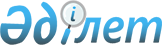 О внесении изменения в приказ Министра здравоохранения Республики Казахстан от 5 августа 2021 года № ҚР ДСМ-77 "Об утверждении предельных цен на торговое наименование лекарственных средств и медицинских изделий в рамках гарантированного объема бесплатной медицинской помощи и (или) в системе обязательного социального медицинского страхования"Приказ и.о. Министра здравоохранения Республики Казахстан от 1 августа 2023 года № 455
      ПРИКАЗЫВАЮ: 
      1. Внести в приказ Министра здравоохранения Республики Казахстан от 5 августа 2021 года № ҚР ДСМ-77 "Об утверждении предельных цен на торговое наименование лекарственных средств и медицинских изделий в рамках гарантированного объема бесплатной медицинской помощи и (или) в системе обязательного социального медицинского страхования" (зарегистрирован в Реестре государственной регистрации нормативных правовых актов под № 23886) следующее изменение:
      предельные цены на торговое наименование лекарственных средств в рамках гарантированного объема бесплатной медицинской помощи и (или) в системе обязательного социального медицинского страхования, утвержденные приложением 1 к указанному приказу, изложить в новой редакции согласно приложению к настоящему приказу.
      2. Департаменту лекарственной политики Министерства здравоохранения Республики Казахстан в установленном законодательством Республики Казахстан порядке обеспечить:
      1) регистрацию настоящего приказа;
      2) размещение настоящего приказа на интернет-ресурсе Министерства здравоохранения Республики Казахстан после его официального опубликования;
      3) в течение десяти рабочих дней после регистрации настоящего приказа представление в Юридический департамент Министерства здравоохранения Республики Казахстан сведений об исполнении мероприятий, предусмотренных подпунктами 1) и 2) настоящего пункта.
      3. Контроль за исполнением настоящего приказа возложить на курирующего вице-министра здравоохранения Республики Казахстан.
      4. Настоящий приказ вводится в действие по истечении десяти календарных дней после дня его первого официального опубликования.
      "СОГЛАСОВАНО"Агентство по защите иразвитию конкуренцииРеспублики Казахстан__________________________________ Предельные цены на торговое наименование лекарственных средств в рамках гарантированного объема бесплатной медицинской помощи и (или) в системе обязательного социального медицинского страхования
      Примечание:
      * Согласно рекомендации Всемирной организации здравоохранения, международное непатентованное наименование не применяется в случае наличия в составе лекарственного средства нескольких веществ.
					© 2012. РГП на ПХВ «Институт законодательства и правовой информации Республики Казахстан» Министерства юстиции Республики Казахстан
				
      Исполняющий обязанностиМинистра здравоохраненияРеспублики Казахстан 

В. Дудник
Приложение к приказуПриложение 1 к приказу
Министра здравоохранения
Республики Казахстан
от 5 августа 2021 года
№ ҚР ДСМ-77 № п/п Торговое наименование Международное непатентованное наименование* Лекарственная форма, дозировка, концентрация, объем, фасовка АТХ код Регистрационное удостоверение Единица измерения Предельная цена в рамках ГОБМП и (или) системе ОСМС, тенге
1
Аминоплазмаль Гепа 10%
Нет данных
Раствор для инфузий, 10 %, 500 мл, №10
B05BA01
РК-ЛС-5№008887
Бутылка
2 814,59
2
Натриевая соль пара-аминосалициловой кислоты 5,52 г
Нет данных
Порошок дозированный для приготовления раствора для приема внутрь, 12.5 гр, №25
J04AA02
РК-ЛС-5№010629
Пакет
507,80
3
L-ЦЕТ®
Левоцетиризин
Таблетки, покрытые пленочной оболочкой, 5 мг, №100
R06AE09
РК-ЛС-5№015743
Таблетка
54,35
4
Абаджио®
Терифлуномид
Таблетки, покрытые пленочной оболочкой, 14 мг, №28
L04AA31
РК-ЛС-5№023124
Таблетка
8 752,72
5
Абакавир и ламивудин
Нет данных
Таблетки, покрытые пленочной оболочкой, 600 мг/300 мг, №30
J05AR02
РК-ЛС-5№020716
Таблетка
1 191,31
6
Абакавир и Ламивудин
Нет данных
Таблетки, покрытые пленочной оболочкой, 600 мг/300 мг, №30
J05AR02
РК-ЛС-5№025153
Таблетка
1 030,54
7
АБИЗОЛ®
Арипипразол
Таблетки, 5 мг, №14
N05AX12
РК-ЛС-3№021038
Таблетка
632,25
8
АБИЗОЛ®
Арипипразол
Таблетки, 10 мг, № 14
N05AX12
РК-ЛС-3№021039
Таблетка
653,29
9
АБИЗОЛ®
Арипипразол
Таблетки, 15 мг, №14
N05AX12
РК-ЛС-3№021040
Таблетка
571,60
10
АБИЗОЛ®
Арипипразол
Таблетки, 20 мг, № 28
N05AX12
РК-ЛС-3№021041
Таблетка
2 066,24
11
АБИЗОЛ®
Арипипразол
Таблетки, 30 мг, №14
N05AX12
РК-ЛС-3№021042
Таблетка
2 686,13
12
Авалексон
Цефтриаксон
Порошок для приготовления раствора для инъекций, 1 г, №5
J01DD04
РК-ЛС-5№024021
Флакон
535,44
13
Авалексон
Цефтриаксон
Порошок для приготовления раствора для инъекций, 1 г, № 1
J01DD04
РК-ЛС-5№024021
Флакон
450,23
14
Авастин
Бевацизумаб
Концентрат для приготовления раствора для инфузий, 100 мг/4 мл, 4 мл, №1
L01XC07
РК-ЛС-5№009862
Флакон
117 147,44
15
Авастин
Бевацизумаб
Концентрат для приготовления раствора для инфузий, 400 мг/16 мл, 16 мл, №1
L01XC07
РК-ЛС-5№009863
Флакон
415 369,46
16
Авастин
Бевацизумаб
Концентрат для приготовления раствора для инфузий, 100 мг/4 мл, 4 мл, №1
L01XC07
РК-ЛС-5№019083
Флакон
125 751,03
17
Авастин
Бевацизумаб
Концентрат для приготовления раствора для инфузий, 400 мг/16 мл, 16 мл, №1
L01XC07
РК-ЛС-5№019084
Флакон
454 829,55
18
Авастин
Бевацизумаб
Концентрат для приготовления раствора для инфузий, 100 мг/4 мл, 4 мл, № 1
L01XC07
РК-ЛС-5№023295
Флакон
138 045,43
19
Авастин
Бевацизумаб
Концентрат для приготовления раствора для инфузий, 400 мг/16 мл, 16 мл, №1
L01XC07
РК-ЛС-5№023296
Флакон
472 600,69
20
Авелокс®
Моксифлоксацин
Таблетки, покрытые оболочкой, 400 мг, № 5
J01MA14
РК-ЛС-5№003599
Таблетка
620,09
21
Авелокс®
Моксифлоксацин
Раствор для инфузий, 400 мг/250 мл, 250 мл, № 1
J01MA14
РК-ЛС-5№003600
Флакон
8 897,00
22
АВЕФОЛ
Пропофол
Эмульсия для инъекций и инфузий, 1 %, 20 мл, № 5
N01AX10
РК-ЛС-5№121827
Ампула
1 165,28
23
Авизон - С
Нет данных
Порошок для приготовления раствора для инъекций, 2 г, № 1
J01DD62
РК-ЛС-5№023093
Флакон
1 163,19
24
Авиксон
Цефтриаксон
Порошок для приготовления раствора для инъекций, 1г, №1
J01DD04
РК-ЛС-5№023342
Флакон
1 023,23
25
Авиментин
Нет данных
Таблетки, покрытые пленочной оболочкой, 1000 мг, № 12
J01CR02
РК-ЛС-5№022865
Таблетка
221,79
26
Авиментин
Нет данных
Таблетки, покрытые пленочной оболочкой, 625 мг, №20
J01CR02
РК-ЛС-5№022874
Таблетка
110,34
27
Авиментин
Нет данных
Таблетки, покрытые пленочной оболочкой, 375 мг, № 6
J01CR02
РК-ЛС-5№022875
Таблетка
198,89
28
Авиментин
Нет данных
Порошок для приготовления суспензии, 200 мг/28,5 мг, № 1
J01CR02
РК-ЛС-5№022908
Флакон
1 906,01
29
Авиментин
Нет данных
Порошок для приготовления суспензии, 400 мг/ 57 мг, № 1
J01CR02
РК-ЛС-5№022909
Флакон
2 935,22
30
АВИПРАКС
Цефиксим
Порошок для приготовления суспензии для приема внутрь, 100 мг/5 мл, 100 мл, №1
J01DD08
РК-ЛС-5№025308
Флакон
2 068,78
31
АВИПРАКС 200
Цефиксим
Таблетки, покрытые пленочной оболочкой, 200 мг, №10
J01DD08
РК-ЛС-5№025299
Таблетка
234,66
32
АВИФОЛ®
Пропофол
Эмульсия для инъекций, 1 %, 20 мл, № 1
N01AX10
РК-ЛС-5№023935
Флакон
2 226,68
33
АВИФОЛ®
Пропофол
Эмульсия для инъекций, 1 %, 10 мл, № 1
N01AX10
РК-ЛС-5№023935
Флакон
1 810,53
34
Авонекс®
Интерферон бета
Раствор для внутримышечных инъекций, 30 мкг/0.5 мл, №4
L03AB07
РК-ЛС-5№121917
Шприц-ручка
81 524,23
35
Агалатес
Каберголин
Таблетки, 0.5 мг, №8
G02CB03
РК-ЛС-5№020301
Таблетка
1 004,54
36
Агвистат®
Нет данных
Таблетки, покрытые оболочкой, 5/160 мг, №28
C09DB01
РК-ЛС-3№122148
Таблетка
104,08
37
Агвистат®
Нет данных
Таблетки, покрытые оболочкой, 10/160 мг, №28
C09DB01
РК-ЛС-3№122149
Таблетка
124,33
38
Адалира
Адалимумаб
Раствор для подкожного введения, 40 мг/0.8 мл, 0.8 мл, №2
L04AB04
РК-ЛС-0№025258
Шприц
180 632,88
39
Альбумин человеческий
Альбумин
Раствор для инфузий, 20 %, 100 мл, №1
B05AA01
РК-ЛС-5№024870
Флакон
30 595,00
40
Альбумин человеческий
Альбумин
Раствор для инфузий, 20 %, 50 мл, №1
B05AA01
РК-ЛС-5№024870
Флакон
15 365,83
41
Альбумин человеческий
Альбумин
Раствор для инфузий, 20 %, 100 мл, №1
B05AA01
РК-ЛС-5№024876
Флакон
30 595,00
42
Альбумин человеческий
Альбумин
Раствор для инфузий, 20 %, 50 мл, №1
B05AA01
РК-ЛС-5№024876
Флакон
15 365,83
43
Альбумин человеческий
Альбумин
Раствор для инфузий, 25 %, 50 мл, №1
B05AA01
РК-ЛС-5№024877
Флакон
21 127,28
44
Адасель, вакцина для профилактики дифтерии (с уменьшенным содержанием антигена), столбняка и коклюша (бесклеточная), комбинированная, адсорбированная
Нет данных
Суспензия для инъекций, 0.5 мл (1 доза), №1
J07AJ52
РК-ЛС-5№024420
Флакон
14 294,93
45
Адваграф®
Такролимус
Капсулы с пролонгированным высвобождением, 0.5 мг, №50
L04AD02
РК-ЛС-5№018306
Капсула
446,54
46
Адваграф®
Такролимус
Капсулы с пролонгированным высвобождением, 1 мг, №50
L04AD02
РК-ЛС-5№018307
Капсула
908,33
47
Адваграф®
Такролимус
Капсулы с пролонгированным высвобождением, 5 мг, №50
L04AD02
РК-ЛС-5№018308
Капсула
3 859,05
48
Адвантан®
Метилпреднизолона ацепонат
Эмульсия, 0.1 %, 20 г, №1
D07AC14
РК-ЛС-5№013880
Туба
3 542,10
49
Адвантан®
Метилпреднизолона ацепонат
Мазь жирная, 0,1%, 15 г, №1
D07AC14
РК-ЛС-5№013897
Туба
3 541,64
50
Адвантан®
Метилпреднизолона ацепонат
Крем, 0,1%, 15 г, №1
D07AC14
РК-ЛС-5№015837
Туба
3 508,31
51
Адвантан®
Метилпреднизолона ацепонат
Мазь, 0,1%, 15 г, №1
D07AC14
РК-ЛС-5№015838
Туба
3 507,92
52
Адвейт
Октоког альфа
Лиофилизат для приготовления раствора для внутривенного введения в комплекте с растворителем - вода для инъекций, 250 МЕ, 2 мл, №1
B02BD02
РК-БП-5№022327
Флакон
22 613,16
53
Адвейт
Октоког альфа
Лиофилизат для приготовления раствора для внутривенного введения в комплекте с растворителем - вода для инъекций, 500 МЕ, 2 мл, №1
B02BD02
РК-БП-5№022328
Флакон
45 032,22
54
Адвейт
Октоког альфа
Лиофилизат для приготовления раствора для внутривенного введения в комплекте с растворителем - вода для инъекций, 1000 МЕ, 2 мл, №1
B02BD02
РК-БП-5№022329
Флакон
89 676,23
55
Адвейт
Октоког альфа
Лиофилизат для приготовления раствора для внутривенного введения в комплекте с растворителем - вода для инъекций, 1500 МЕ, 5 мл, №1
B02BD02
РК-БП-5№022330
Флакон
295 416,87
56
Адвейт
Октоког альфа
Лиофилизат для приготовления раствора для внутривенного введения в комплекте с растворителем - вода для инъекций, 2000 МЕ, 5 мл, №1
B02BD02
РК-БП-5№022331
Флакон
393 889,16
57
Адвейт
Октоког альфа
Лиофилизат для приготовления раствора для внутривенного введения в комплекте с растворителем - вода для инъекций, 3000 МЕ, 5 мл, №1
B02BD02
РК-БП-5№022332
Флакон
588 252,54
58
Адемпас®
Риоцигуат
Таблетки, покрытые пленочной оболочкой, 2 мг, №42
C02KX05
РК-ЛС-5№021624
Таблетка
11 676,60
59
Адемпас®
Риоцигуат
Таблетки, покрытые пленочной оболочкой, 2.5 мг, №42
C02KX05
РК-ЛС-5№021626
Таблетка
11 676,60
60
Адемпас®
Риоцигуат
Таблетки, покрытые пленочной оболочкой, 1 мг, №42
C02KX05
РК-ЛС-5№021625
Таблетка
12 126,49
61
Адемпас®
Риоцигуат
Таблетки, покрытые пленочной оболочкой, 1.5 мг, №42
C02KX05
РК-ЛС-5№021631
Таблетка
12 126,49
62
Аджифер®
Нет данных
Раствор для инъекций, 20 мг/мл, 5 мл, №5
B03AC02
РК-ЛС-5№024370
Ампула
2 150,53
63
Аджови
Фреманезумаб
Раствор для подкожного введения, 225 мг/1.5 мл, 1.5 мл, №1
N02CD03
РК-ЛС-5№024533
Шприц
226 893,75
64
Адиновейт
Нет данных
Лиофилизат для приготовления раствора для внутривенного введения в комплекте с растворителем - вода для инъекций, 250 МЕ, 2 мл, №1
B02BD02
РК-БП-5№024743
Флакон
78 670,52
65
Адиновейт
Нет данных
Лиофилизат для приготовления раствора для внутривенного введения в комплекте с растворителем - вода для инъекций, 1000 МЕ, 2 мл, №1
B02BD02
РК-БП-5№024747
Флакон
311 947,24
66
Адиновейт
Нет данных
Лиофилизат для приготовления раствора для внутривенного введения в комплекте с растворителем - вода для инъекций, 500 МЕ, 2 мл, №1
B02BD02
РК-БП-5№024748
Флакон
156 656,45
67
Адреналин-Здоровье
Эпинефрин
Раствор для инъекций, 0,18 %, 1 мл, № 10
C01CA24
РК-ЛС-5№011371
Ампула
89,02
68
Адцетрис®
Брентуксимаб ведотин
Порошок для приготовления концентрата для раствора для инфузий, 50 мг, №1
L01XC12
РК-ЛС-5№020641
Флакон
1 327 095,33
69
Азалептол
Клозапин
Таблетки, 25 мг, №50
N05AH02
РК-ЛС-5№018246
Таблетка
13,01
70
Азалептол
Клозапин
Таблетки, 100 мг, №50
N05AH02
РК-ЛС-5№018247
Таблетка
37,01
71
Азацитидин Аккорд
Азацитидин
Лиофилизат для приготовления суспензии для подкожного введения, 100 мг, 30 мл, №1
L01BC07
РК-ЛС-5№025069
Флакон
244 649,24
72
Азацитидин-Виста
Азацитидин
Лиофилизат для приготовления суспензии для подкожного введения, 100 мг, №1
L01BC07
РК-ЛС-5№025764
Флакон
84 544,43
73
Азилект
Разагилин
Таблетки, 1 мг, №30
N04BD02
РК-ЛС-5№021074
Таблетка
363,88
74
Азилект
Разагилин
Таблетки, 1 мг, №100
N04BD02
РК-ЛС-5№021074
Таблетка
526,52
75
Азираг
Азитромицин
Таблетки, покрытые пленочной оболочкой, 500 мг, №3
J01FA10
РК-ЛС-5№025586
Таблетка
296,88
76
Азитромед
Азитромицин
Капсулы, 250 мг, № 10
J01FA10
РК-ЛС-5№014012
Капсула
175,41
77
Азитромед
Азитромицин
Капсулы, 250 мг, №10
J01FA10
РК-ЛС-5№025129
Капсула
258,01
78
Азицин
Азитромицин
Таблетки, покрытые пленочной оболочкой, 500 мг, №3
J01FA10
РК-ЛС-5№021346
Таблетка
410,91
79
Азицин
Азитромицин
Таблетки, покрытые пленочной оболочкой, 250 мг, №6
J01FA10
РК-ЛС-5№021347
Таблетка
233,29
80
АЗО 250
Азитромицин
Таблетки, покрытые пленочной оболочкой, 250 мг, № 6
J01FA10
РК-ЛС-5№022234
Таблетка
301,54
81
АЗО 500
Азитромицин
Таблетки, покрытые пленочной оболочкой, 500 мг, № 3
J01FA10
РК-ЛС-5№022242
Таблетка
601,77
82
Аимафикс
Нет данных
Лиофилизат для приготовления раствора для внутривенного введения в комплекте с растворителем (вода для инъекций), 500 МЕ, №1
B02BD04
РК-БП-5№122068
Флакон
61 374,85
83
Аимафикс
Нет данных
Лиофилизат для приготовления раствора для внутривенного введения в комплекте с растворителем (вода для инъекций), 1000 МЕ, №1
B02BD04
РК-БП-5№122069
Флакон
123 357,17
84
Айбранс®
Палбоциклиб
Таблетки, покрытые пленочной оболочкой, 125 мг, №21
L01XE33
РК-ЛС-5№024879
Таблетка
63 306,36
85
Айбранс®
Палбоциклиб
Таблетки, покрытые пленочной оболочкой, 100 мг, №21
L01XE33
РК-ЛС-5№024880
Таблетка
63 306,36
86
Айбранс®
Палбоциклиб
Таблетки, покрытые пленочной оболочкой, 75 мг, №21
L01XE33
РК-ЛС-5№024881
Таблетка
63 306,36
87
Айбранс™
Палбоциклиб
Капсулы, 75 мг, №21
L01XE33
РК-ЛС-5№023344
Капсула
63 306,36
88
Айбранс™
Палбоциклиб
Капсулы, 100 мг, №21
L01XE33
РК-ЛС-5№023345
Капсула
63 306,36
89
Айбранс™
Палбоциклиб
Капсулы, 125 мг, №21
L01XE33
РК-ЛС-5№023346
Капсула
63 306,36
90
Ай-Фос
Ибандроновая кислота
Таблетки, покрытые пленочной оболочкой, 150мг №2
M05BA06
РК-ЛС-5№022405
Таблетка
1 758,90
91
АКВАДЕТРИМ витамин Д3
Колекальциферол
Капли для приема внутрь, 15 000 ME/мл, 10 мл, №1
A11CC05
РК-ЛС-5№025002
Флакон
966,76
92
Аквидин
Нет данных
Таблетки вагинальные (пессарии), 200 мг, №10
G01AX11
РК-ЛС-5№122106
Таблетка
142,60
93
Аккофил
Филграстим
Раствор для подкожного введения и инфузий, 300 мкг/0.5 мл, №1
L03AA02
РК-ЛС-5№025969
Шприц
9 188,31
94
Акласта®
Золедроновая кислота
Раствор для инфузий, 5мг/100мл, 100 мл, №1
M05BA08
РК-ЛС-5№004510
Флакон
82 088,01
95
Акнекутан®
Изотретиноин
Капсулы, 8 мг, № 30
D10BA01
РК-ЛС-5№021045
Капсула
273,58
96
Акнекутан®
Изотретиноин
Капсулы, 16 мг, № 30
D10BA01
РК-ЛС-5№021046
Капсула
474,45
97
Акпим
Цефепим
Порошок для приготовления раствора для инъекций, 1 г, № 1
J01DE01
РК-ЛС-5№016557
Флакон
2 180,68
98
Акридерм
Бетаметазон
Крем для наружного применения, 0,05%, 30 г, №1
D07AC01
РК-ЛС-5№000561
Туба
1 113,11
99
Акридерм
Бетаметазон
Крем для наружного применения, 0,05%, 15 г, №1
D07AC01
РК-ЛС-5№000561
Туба
556,55
100
АКСАСТРОЛ®
Анастрозол
Таблетки, покрытые пленочной оболочкой, 1 мг № 28
L02BG03
РК-ЛС-5№016482
Таблетка
192,94
101
Аксетин
Цефуроксим
Порошок для приготовления раствора для инъекций и инфузий, 750 мг, №10
J01DC02
РК-ЛС-5№019644
Флакон
1 233,23
102
Аксим
Цефотаксим
Порошок для приготовления раствора для инъекций, 1 г, № 1
J01DD01
РК-ЛС-5№016604
Флакон
557,56
103
АКСИТАНИБ®
Акситиниб
Таблетки, покрытые пленочной оболочкой, 5 мг, №56
L01XE17
РК-ЛС-5№025639
Таблетка
24 615,12
104
АКСИТАНИБ®
Акситиниб
Таблетки, покрытые пленочной оболочкой, 1 мг, №56
L01XE17
РК-ЛС-5№025640
Таблетка
4 969,13
105
Аксон
Цефтриаксон
Порошок для приготовления раствора для инъекций, 1 г, 15 мл, №1
J01DD04
РК-ЛС-5№016570
Флакон
1 023,06
106
Аксудропин®
Нет данных
Таблетки, покрытые пленочной оболочкой, 10 мг/160 мг, № 28
C09DB01
РК-ЛС-5№023746
Таблетка
103,38
107
Аксудропин®
Нет данных
Таблетки, покрытые пленочной оболочкой, 5 мг/160 мг, № 28
C09DB01
РК-ЛС-5№023747
Таблетка
101,62
108
Аксудропин®
Нет данных
Таблетки, покрытые пленочной оболочкой, 5 мг/80 мг, № 28
C09DB01
РК-ЛС-5№023748
Таблетка
56,44
109
Актемра®
Тоцилизумаб
Раствор для подкожных инъекций, 162 мг/0.9 мл, 0.9 мл, №4
L04AC07
РК-ЛС-5№022414
Шприц - тюбик
94 712,91
110
Актемра®
Тоцилизумаб
Концентрат для приготовления инфузионного раствора, 80 мг/4мл, 4 мл, №1
L04AC07
РК-ЛС-5№014974
Флакон
59 764,70
111
Актемра®
Тоцилизумаб
Концентрат для приготовления инфузионного раствора, 200мг/10мл, 10 мл, №1
L04AC07
РК-ЛС-5№014975
Флакон
138 365,27
112
Актилизе®
Алтеплаза
Порошок лиофилизированный для приготовления раствора для внутривенных инфузий в комплекте с растворителем (вода для инъекций), 50 мг, №1
B01AD02
РК-ЛС-5№013222
Флакон
163 842,63
113
Актипрол
Амисульприд
Таблетки, 200 мг, № 30
N05AL05
РК-ЛС-5№024135
Таблетка
230,14
114
Актипрол
Амисульприд
Таблетки, 400 мг, № 30
N05AL05
РК-ЛС-5№024136
Таблетка
222,30
115
Актрапид® НМ
Инсулин человеческий
Раствор для инъекций, 100 МЕ/мл, 10 мл, №1
A10AB01
РК-ЛС-5№003379
Флакон
1 241,44
116
Актрапид® НМ
Инсулин человеческий
Раствор для инъекций, 100 МЕ/мл, 10 мл, №1
A10AB01
РК-ЛС-5№025121
Флакон
1 424,33
117
Актрапид® НМ Пенфилл®
Инсулин человеческий
Раствор для инъекций, 100 МЕ/мл, 3 мл, № 5
A10AB01
РК-ЛС-5№022183
Картридж
1 609,07
118
Актрапид® НМ Пенфилл®
Инсулин человеческий
Раствор для инъекций, 100 МЕ/мл, 3 мл, №5
A10AB01
РК-ЛС-5№024413
Картридж
1 068,56
119
АКуриТ
Нет данных
Таблетки, покрытые пленочной оболочкой, 150 мг/75 мг, № 672
J04AM02
РК-ЛС-5№024352
Таблетка
37,54
120
АКуриТ-4
Нет данных
Таблетки, покрытые пленочной оболочкой, № 672
J04AM06
РК-ЛС-5№024353
Таблетка
87,67
121
Алвента®
Венлафаксин
Капсулы с пролонгированным высвобождением, 75 мг, №30
N06AX16
РК-ЛС-5№014785
Капсула
40,18
122
Алвента®
Венлафаксин
Капсулы с пролонгированным высвобождением, 150 мг, №30
N06AX16
РК-ЛС-5№014786
Капсула
66,56
123
Алвогестина
Диеногест
Таблетки, покрытые пленочной оболочкой, 2 мг, №28
G03DB08
РК-ЛС-5№024490
Таблетка
309,17
124
Алвокейд
Бортезомиб
Лиофилизат для приготовления раствора для внутривенного введения, 1 мг, 10 мл, №1
L01XX32
РК-ЛС-5№024701
Флакон
18 991,42
125
Алгис
Дезлоратадин
Таблетки, покрытые пленочной оболочкой, 5 мг, №10
R06AX27
РК-ЛС-5№121876
Таблетка
126,41
126
Алево
Левофлоксацин
Таблетки, покрытые пленочной оболочкой, 500 мг, № 10
J01MA12
РК-ЛС-5№019705
Таблетка
209,33
127
Алеценза®
Алектиниб
Капсулы, 150 мг, №224
L01ED03
РК-ЛС-5№024157
Капсула
8 172,03
128
АЛЗАНСЕР® 10/ АЛЗАНСЕР®
Донепезил
Таблетки, покрытые пленочной оболочкой, 10 мг, №14
N06DA02
РК-ЛС-3№020409
Таблетка
305,45
129
АЛЗАНСЕР® 5/ АЛЗАНСЕР®
Донепезил
Таблетки, покрытые пленочной оболочкой, 5 мг, №14
N06DA02
РК-ЛС-3№020408
Таблетка
152,72
130
Алзепил®
Донепезил
Таблетки, покрытые оболочкой, 5 мг, №28
N06DA02
РК-ЛС-5№015770
Таблетка
395,59
131
Алзепил®
Донепезил
Таблетки, покрытые оболочкой, 10 мг, №28
N06DA02
РК-ЛС-5№015771
Таблетка
455,58
132
Алкосон®
Дисульфирам
Таблетки, 500 мг, №14
N07BB01
РК-ЛС-5№006129
Таблетка
79,72
133
Аллерайз
Олопатадин
Капли глазные, 1 мг/мл, 5 мл, № 1
S01GX09
РК-ЛС-5№024348
Флакон
2 110,94
134
Аллергозан®
Хлоропирамин
Таблетки, покрытые оболочкой, 25 мг, № 20
R06AC03
РК-ЛС-5№011297
Таблетка
31,13
135
Аллергопресс
Хлоропирамин
Раствор для инъекций, 2 %, 1 мл, №5
R06AC03
РК-ЛС-3№021453
Ампула
95,33
136
Алмиба
Левокарнитин
Раствор для инъекций, 1г/5мл, 5 мл, №5
A16AA01
РК-ЛС-5№022315
Ампула
922,04
137
Алмиба
Левокарнитин
Раствор для приема внутрь, 1 г/10 мл, 10 мл, №10
A16AA01
РК-ЛС-5№023420
Флакон
498,92
138
Алмонт 10
Монтелукаст
Таблетки, покрытые пленочной оболочкой, 10 мг, № 28
R03DC03
РК-ЛС-5№023673
Таблетка
134,40
139
Алотендин®
Нет данных
Таблетки, 5 мг/5 мг, № 30
C07FB07
РК-ЛС-5№017959
Таблетка
88,01
140
Алотендин®
Нет данных
Таблетки, 5мг/10мг, №30
C07FB07
РК-ЛС-5№017960
Таблетка
174,38
141
Алпитоз - 4.5
Нет данных
Порошок для приготовления раствора для внутривенных инъекций и инфузий, 4.5 г, №1
J01CR05
РК-ЛС-5№122019
Флакон
1 753,41
142
Алтебрел
Этанерцепт
Раствор для подкожного введения, 50 мг, 1 мл, №4
L04AB01
РК-ЛС-5№025285
Шприц
62 553,82
143
Алтебрел
Этанерцепт
Раствор для подкожного введения, 25 мг, 0.5 мл, №4
L04AB01
РК-ЛС-5№025286
Шприц
36 872,80
144
Алувиа
Нет данных
Таблетки, покрытые пленочной оболочкой, 200 мг/50 мг, №120
J05AR10
РК-ЛС-5№014087
Таблетка
269,76
145
Алувиа
Нет данных
Таблетки, покрытые пленочной оболочкой, 100 мг/25 мг, №60
J05AR10
РК-ЛС-5№016561
Таблетка
180,37
146
Алунбриг™/Алунбриг®
Бригатиниб
Таблетки, покрытые пленочной оболочкой, 30 мг, №28
L01ED04
РК-ЛС-5№024244
Таблетка
12 915,54
147
Алунбриг™/Алунбриг®
Бригатиниб
Таблетки, покрытые пленочной оболочкой, 90 мг, №28
L01ED04
РК-ЛС-5№024245
Таблетка
29 805,07
148
Алунбриг™/Алунбриг®
Бригатиниб
Таблетки, покрытые пленочной оболочкой, 180 мг, №28
L01ED04
РК-ЛС-5№024246
Таблетка
52 381,61
149
Алфинор
Бетагистин
Таблетки, 24 мг, №30
N07CA01
РК-ЛС-5№020563
Таблетка
98,42
150
Алчеба
Мемантин
Таблетки, покрытые пленочной оболочкой, 10 мг, №30
N06DX01
РК-ЛС-5№020790
Таблетка
274,84
151
Альбезол®
Албендазол
Таблетки, 400мг №60
P02CA03
РК-ЛС-5№019329
Таблетка
754,36
152
Альбезол®
Албендазол
Таблетки, 400 мг, №30
P02CA03
РК-ЛС-5№019329
Таблетка
754,36
153
Альбезол®
Албендазол
Таблетки, 400 мг, №1
P02CA03
РК-ЛС-5№019329
Таблетка
754,36
154
Альбезол®
Албендазол
Суспензия, 400 мг/10 мл, 10 мл №1
P02CA03
РК-ЛС-5№122051
Флакон
1 594,60
155
АльбуминБиофарма
Альбумин
Раствор для инфузий, 10%, 20 мл, №1
B05AA01
РК-ЛС-5№004523
Флакон
2 938,39
156
АльбуминБиофарма/АЛЬБУВЕН
Альбумин
Раствор для инфузий, 20%, 100 мл, № 1
B05AA01
РК-ЛС-5№004526
Флакон
27 632,25
157
Альбумин-Биофарма/АЛЬБУВЕН
Альбумин
Раствор для инфузий, 10%, 50 мл, №1
B05AA01
РК-ЛС-5№004525
Флакон
8 465,09
158
Альбумин-Биофарма/АЛЬБУВЕН
Альбумин
Раствор для инфузий, 10%, 100 мл, №1
B05AA01
РК-ЛС-5№004531
Флакон
16 034,20
159
Альбунорм™
Альбумин
Раствор для инфузий, 20 %, 100 мл, №1
B05AA01
РК-ЛС-5№020605
Флакон
29 561,70
160
Альбурекс®
Нет данных
Раствор для инфузий, 20 %, 100 мл, № 1
B05AA01
РК-ЛС-5№021259
Флакон
28 602,84
161
Альбурекс®
Нет данных
Раствор для инфузий, 20 %, 50 мл, № 1
B05AA01
РК-ЛС-5№021259
Флакон
15 052,58
162
Альвеофакт®
Нет данных
Лиофилизат для приготовления суспензии для эндотрахеального введения в комплекте с растворителем, 45 мг/мл, 54 мг, № 1
R07AA02
РК-ЛС-5№018880
Флакон
103 406,34
163
Альвеофакт®
Нет данных
Лиофилизат для приготовления суспензии для эндотрахеального введения в комплекте с растворителем, 45 мг/мл, 108 мг, № 1
R07AA02
РК-ЛС-5№018881
Флакон
113 254,56
164
Альвеско®
Циклезонид
Аэрозоль для ингаляций, дозированный, 80 мкг, 5 мл, №1
R03BA08
РК-ЛС-5№021017
Баллон
7 141,33
165
Альвеско®
Циклезонид
Аэрозоль для ингаляций, дозированный, 160 мкг, 5 мл (60 доз), №1
R03BA08
РК-ЛС-5№021018
Баллон
8 564,95
166
Альдарон®
Спиронолактон
Капсулы, 50 мг, №30
C03DA01
РК-ЛС-5№015567
Капсула
66,34
167
Альдарон®
Спиронолактон
Капсулы, 100 мг, №30
C03DA01
РК-ЛС-5№015568
Капсула
101,78
168
Альдарон®
Спиронолактон
Таблетки, 25 мг, №20
C03DA01
РК-ЛС-5№015623
Таблетка
51,90
169
Альдуразим®
Ларонидаза
Концентрат для приготовления раствора для инфузий, 100 ЕД/мл, 5 мл, №1
A16AB05
РК-ЛС-5№016685
Флакон
211 280,76
170
АЛЬФА Д3
Альфакальцидол
Капсулы, 0.25 мкг, №30
A11CC03
РК-ЛС-5№013326
Капсула
74,54
171
Альфа Нормикс
Рифаксимин
Таблетки, покрытые пленочной оболочкой, 200 мг, №12
A07AA11
РК-ЛС-5№012837
Таблетка
373,03
172
Альфадол
Альфакальцидол
Капсулы, 1 мкг, №100
A11CC03
РК-ЛС-5№025661
Капсула
228,13
173
Альфадол
Альфакальцидол
Капсулы, 1 мкг, №30
A11CC03
РК-ЛС-5№025661
Капсула
314,65
174
Альфадол
Альфакальцидол
Капсулы, 0.25 мкг, №30
A11CC03
РК-ЛС-5№025662
Капсула
133,73
175
Альфадол
Альфакальцидол
Капсулы, 0.25 мкг, №100
A11CC03
РК-ЛС-5№025662
Капсула
94,39
176
Альфацеф
Цефепим
Порошок для приготовления раствора для внутривенного и внутримышечного введения, 1 г, №10
J01DE01
РК-ЛС-5№025167
Флакон
1 709,27
177
Альфацеф
Цефепим
Порошок для приготовления раствора для внутривенного и внутримышечного введения, 1 г, №1
J01DE01
РК-ЛС-5№025167
Флакон
1 495,97
178
Амбро®
Амброксол
Сироп, 30мг/5мл, 100 мл, №1
R05CB06
РК-ЛС-5№010433
Флакон
209,17
179
Амбро®
Амброксол
Сироп, 15мг/5мл, 100 мл, №1
R05CB06
РК-ЛС-5№010434
Флакон
622,30
180
Амбро®
Амброксол
Раствор для приема внутрь и ингаляций, 7.5 мг/мл, 100 мл, №1
R05CB06
РК-ЛС-5№020013
Флакон
703,54
181
Амбро®
Амброксол
Раствор для инъекций, 15мг/2мл, 2 мл, №5
R05CB06
РК-ЛС-5№010604
Ампула
135,60
182
Амброксол 15
Амброксол
Сироп, 100 мл, 15 мг/5 мл №1
R05CB06
РК-ЛС-5№023437
Флакон
359,60
183
Амброксола гидрохлорид
Амброксол
Таблетки, 30 мг, №20
R05CB06
РК-ЛС-5№010028
Таблетка
8,04
184
Амбросол
Амброксол
Сироп, 30 мг/ 5 мл, 100 мл, № 1
R05CB06
РК-ЛС-5№018109
Флакон
209,17
185
Амвастан
Аторвастатин
Таблетки, покрытые пленочной оболочкой, 10 мг, №30
C10AA05
РК-ЛС-5№019190
Таблетка
94,67
186
Амвастан
Аторвастатин
Таблетки, покрытые пленочной оболочкой, 20 мг, №30
C10AA05
РК-ЛС-5№019191
Таблетка
129,47
187
Амизолид
Линезолид
Таблетки, покрытые пленочной оболочкой, 600 мг, №20
J01XX08
РК-ЛС-5№022031
Таблетка
638,01
188
Амикацин
Амикацин
Порошок для приготовления раствора для инъекций, 500 мг, №1
J01GB06
РК-ЛС-3№021481
Флакон
440,60
189
Аминазин®
Хлорпромазин
Таблетки, покрытые пленочной оболочкой, 25 мг, №10
N05AA01
РК-ЛС-5№023096
Таблетка
116,72
190
Аминазин®
Хлорпромазин
Таблетки, покрытые пленочной оболочкой, 50 мг, №10
N05AA01
РК-ЛС-5№023097
Таблетка
176,35
191
Аминазин®
Хлорпромазин
Таблетки, покрытые пленочной оболочкой, 100 мг, №10
N05AA01
РК-ЛС-5№023098
Таблетка
237,12
192
Аминазин-Здоровье
Хлорпромазин
Таблетки, покрытые оболочкой, 25 мг, № 20
N05AA01
РК-ЛС-5№014548
Таблетка
18,09
193
Аминовен Инфант
Нет данных
Раствор для инфузий, 10 %, 100 мл, №10
B05BA01
РК-ЛС-5№021420
Флакон
7 412,97
194
Аминокапроновая кислота
Аминокапроновая кислота
Раствор для инфузий, 5%, 100 мл, №1
B02AA01
РК-ЛС-5№010484
Контейнер
651,28
195
Аминоплазмаль Б.Браун 10% Е
Нет данных
Раствор для инфузий, 10 %, 500 мл, №10
B05BA10
РК-ЛС-5№019389
Бутылка
2 013,31
196
Аминоплазмаль Б.Браун 5% Е
Нет данных
Раствор для инфузий, 5 %, 500 мл, №10
B05BA10
РК-ЛС-5№019390
Бутылка
1 640,45
197
Амиодарон
Амиодарон
Таблетки, 200мг, №30
C01BD01
РК-ЛС-5№016246
Таблетка
25,48
198
АМИСУЛЬПРИД-САНТО®
Амисульприд
Раствор для приема внутрь, 100 мг/мл, 60 мл, №1
N05AL05
РК-ЛС-5№024975
Флакон
7 399,84
199
Амитриптилин
Амитриптилин
Таблетки, покрытые оболочкой, 25 мг, №50
N06AA09
РК-ЛС-5№022186
Таблетка
8,95
200
Амитриптилин-ТК
Амитриптилин
Таблетки, 25 мг, №10
N06AA09
РК-ЛС-5№024874
Таблетка
7,60
201
Амитриптилин-ТК
Амитриптилин
Таблетки, 25 мг, №50
N06AA09
РК-ЛС-5№024874
Таблетка
7,60
202
Амлипин
Нет данных
Таблетки, покрытые оболочкой, 5мг/5 мг № 30
C09BB03
РК-ЛС-5№016177
Таблетка
72,90
203
Амлодимед
Амлодипин
Таблетки, 5 мг №30
C08CA01
РК-ЛС-5№016525
Таблетка
55,06
204
Амлодимед
Амлодипин
Таблетки, 10 мг, № 30
C08CA01
РК-ЛС-5№016526
Таблетка
110,62
205
Амломакс
Амлодипин
Таблетки, 5 мг, №30
C08CA01
РК-ЛС-5№022623
Таблетка
13,31
206
Амломакс
Амлодипин
Таблетки, 10 мг, №30
C08CA01
РК-ЛС-5№022624
Таблетка
19,99
207
АМОКС
Амоксициллин
Капсулы, 500 мг, №10
J01CA04
РК-ЛС-5№024958
Капсула
152,70
208
АМОКС
Амоксициллин
Капсулы, 250 мг, №10
J01CA04
РК-ЛС-5№024959
Капсула
95,96
209
Амоксиклав®
Нет данных
Порошок для приготовления суспензии для приема внутрь, 156,25 мг/5 мл, 25 г, № 1
J01CR02
РК-ЛС-5№004905
Флакон
963,69
210
Амоксиклав®
Нет данных
Порошок для приготовления суспензии для приема внутрь, 156.25 мг/5 мл, 7.88 г, №1
J01CR02
РК-ЛС-5№025102
Флакон
1 010,35
211
Амоксикланат
Нет данных
Порошок для приготовления раствора для внутривенного введения, 0.5 г / 0.1 г, №1
J01CR02
РК-ЛС-5№024391
Флакон
609,26
212
Ампициллин
Ампициллин
Порошок для приготовления раствора для инъекций, 0.5 г, №50
J01CA01
РК-ЛС-5№020137
Флакон
53,03
213
Ампициллин
Ампициллин
Порошок для приготовления раствора для инъекций, 1 г, № 50
J01CA01
РК-ЛС-5№021598
Флакон
61,39
214
Амприлан®
Рамиприл
Таблетки, 10 мг, № 28
C09AA05
РК-ЛС-5№012572
Таблетка
46,61
215
Амри-К
Фитоменадион
Раствор для внутримышечного введения, 10 мг/мл, 1 мл, №5
B02BA01
РК-ЛС-5№018193
Ампула
132,74
216
Амфолип
Амфотерицин В
Концентрат (липидный комплекс) для приготовления раствора для внутривенного введения, 50 мг/10 мл, 10 мл, №1
J02AA01
РК-ЛС-5№023874
Флакон
53 626,42
217
Анальгин
Метамизол натрия
Раствор для инъекций, 50 %, 2 мл № 5
N02BB02
РК-ЛС-5№010438
Ампула
41,34
218
Анальгин
Метамизол натрия
Раствор для инъекций, 50 %, 2 мл, №10
N02BB02
РК-ЛС-5№010438
Ампула
42,67
219
Анапран ЕС
Напроксен
Таблетки, покрытые кишечнорастворимой оболочкой, 250 мг, №10
M01AE02
РК-ЛС-5№022739
Таблетка
38,99
220
Анапран ЕС
Напроксен
Таблетки, покрытые кишечнорастворимой оболочкой, 500 мг, №10
M01AE02
РК-ЛС-5№022740
Таблетка
78,22
221
Анаприлин
Пропранолол
Таблетки, 10 мг, №100
C07AA05
РК-ЛС-5№010289
Таблетка
0,78
222
Анаприлин
Пропранолол
Таблетки, 40 мг, №100
C07AA05
РК-ЛС-5№010290
Таблетка
1,22
223
Анасома
Анастрозол
Таблетки, покрытые пленочной оболочкой, 1 мг, №30
L02BG03
РК-ЛС-5№025224
Таблетка
93,84
224
АНАТЕРО
Анастразол
Таблетки, покрытые пленочной оболочкой, 1 мг, №30
L02BG03
-
Таблетка
222,62
225
Андазол
Албендазол
Таблетки, покрытые пленочной оболочкой, 200 мг, №6
P02CA03
РК-ЛС-5№121812
Таблетка
1 129,23
226
Андрокур®
Ципротерон
Таблетки, 50 мг, № 20
G03HA01
РК-ЛС-5№016205
Таблетка
205,20
227
Андрокур® Депо
Ципротерон
Раствор для внутримышечных инъекций масляный, 300 мг/3 мл, 3 мл, №3
G03HA01
РК-ЛС-5№004353
Ампула
3 515,26
228
Андролиз
Энзалутамид
Капсулы, 40 мг, №112
L02BB04
РК-ЛС-5№025077
Капсула
8 779,55
229
Анеста
Нет данных
Крем для наружного применения, 30 г, №1
N01BB20
РК-ЛС-5№023719
Туба
4 701,01
230
Анеста
Нет данных
Крем для наружного применения, 60 г, №1
N01BB20
РК-ЛС-5№023719
Туба
6 214,90
231
Анидулафунгин
Анидулафунгин
Лиофилизат для приготовления концентрата для приготовления раствора для инфузий, 100 мг, 30 мл, №1
J02AX06
РК-ЛС-5№025793
Флакон
120 617,87
232
АНОРО®ЭЛЛИПТА®
Нет данных
Порошок для ингаляций дозированный, 22 мкг/55 мкг, 30 Доза, №1
R03AL03
РК-ЛС-5№021600
Контейнер
13 150,52
233
Антарис М
Нет данных
Таблетки, покрытые оболочкой, №30
A10BD02
РК-ЛС-5№015561
Таблетка
104,95
234
Антарис®
Глимепирид
Таблетки, 1 мг, №30
A10BB12
РК-ЛС-5№011049
Таблетка
54,14
235
Антарис®
Глимепирид
Таблетки, 3 мг, №30
A10BB12
РК-ЛС-5№011050
Таблетка
118,03
236
Антарис®
Глимепирид
Таблетки, 4 мг, №30
A10BB12
РК-ЛС-5№011051
Таблетка
139,62
237
Антарис®
Глимепирид
Таблетки, 2 мг, №30
A10BB12
РК-ЛС-5№015565
Таблетка
77,60
238
Антарис®
Глимепирид
Таблетки, 6 мг, №30
A10BB12
РК-ЛС-5№016775
Таблетка
226,52
239
Антибакт/АНТИБАКТ®
Деквалиния хлорид
Таблетки вагинальные, 10 мг, № 6
G01AC05
РК-ЛС-5№022397
Таблетка
460,47
240
Адсорбированный дифтерийно-столбнячный анатоксин очищенный с уменьшенным содержанием антигенов
Нет данных
Суспензия для инъекций, 10 доз., 5 мл, №50
J07AM51
РК-БП-5№024232
Флакон
1 176,92
241
Апбрави
Селексипаг
Таблетки, покрытые пленочной оболочкой, 1000 мкг, №60
B01AC27
РК-ЛС-5№024596
Таблетка
23 151,68
242
Апбрави
Селексипаг
Таблетки, покрытые пленочной оболочкой, 800 мкг, №60
B01AC27
РК-ЛС-5№024597
Таблетка
23 145,85
243
Апбрави
Селексипаг
таблетки, покрытые пленочной оболочкой, 600 мкг, №60
B01AC27
РК-ЛС-5№024598
Таблетка
23 151,68
244
Апбрави
Селексипаг
Таблетки, покрытые пленочной оболочкой, 400 мкг, №60
B01AC27
РК-ЛС-5№024599
Таблетка
23 151,68
245
Апбрави
Селексипаг
таблетки, покрытые пленочной оболочкой, 200 мкг, №140
B01AC27
РК-ЛС-5№024600
Таблетка
28 768,17
246
Апбрави
Селексипаг
таблетки, покрытые пленочной оболочкой, 200 мкг, №60
B01AC27
РК-ЛС-5№024600
Таблетка
23 112,27
247
Апбрави
Селексипаг
Таблетки, покрытые пленочной оболочкой, 1600 мкг, №60
B01AC27
РК-ЛС-5№024601
Таблетка
23 151,68
248
Апбрави
Селексипаг
таблетки, покрытые пленочной оболочкой, 1400 мкг, №60
B01AC27
РК-ЛС-5№024602
Таблетка
23 151,68
249
Апбрави
Селексипаг
Таблетки, покрытые пленочной оболочкой, 1200 мкг, №60
B01AC27
РК-ЛС-5№024603
Таблетка
23 151,68
250
Апидра® СолоСтар®
Инсулин глулизин
Раствор для инъекций, 100 ЕД/мл, 3 мл, №5
A10AB06
РК-ЛС-5№014329
Шприц-ручка
2 044,46
251
АПИКСТРА
Апиксабан
Таблетки, покрытые оболочкой, 5 мг, №60
B01AF02
-
Таблетка
231,91
252
Апикстра
Апиксабан
Таблетки, покрытые оболочкой, 2,5 мг, №60
B01AF02
-
Таблетка
204,08
253
Аранесп®
Дарбэпоэтин альфа
Раствор для инъекций, 20 мкг, 0.5 мл, №1
B03XA02
РК-ЛС-5№018959
Шприц
13 386,28
254
Аранесп®
Дарбэпоэтин альфа
Раствор для инъекций, 30 мкг, 0.3 мл, №1
B03XA02
РК-ЛС-5№018960
Шприц
19 857,39
255
Аранесп®
Дарбэпоэтин альфа
Раствор для инъекций, 500 мкг, 1 мл, №1
B03XA02
РК-ЛС-5№018966
Шприц
334 524,71
256
Ардуан®
Пипекурония бромид
Порошок лиофилизированный для приготовления раствора для внутривенного введения в комплекте с растворителем (0,9 % раствор натрия хлорида), 4 мг, №25
M03AC06
РК-ЛС-5№014612
Флакон
678,29
257
Арикстра
Фондапаринукс натрия
Раствор для подкожного и внутривенного введения в предварительно наполненных шприцах, 2,5мг/0,5мл, 0.5 мл, №10
B01AX05
РК-ЛС-5№010383
Шприц
2 985,79
258
Аримидекс®
Анастрозол
Таблетки, покрытые оболочкой, 1 мг, №28
L02BG03
РК-ЛС-5№003893
Таблетка
294,18
259
Арипегис® ОДТ
Арипипразол
Таблетки диспергируемые в полости рта, 10 мг, №28
N05AX12
РК-ЛС-5№023066
Таблетка
653,29
260
Арипегис® ОДТ
Арипипразол
Таблетки диспергируемые в полости рта, 15 мг, №28
N05AX12
РК-ЛС-5№023067
Таблетка
571,60
261
Арифон® Ретард
Индапамид
таблетки с пролонгированным высвобождением, покрытые пленочной оболочкой, №30
C03BA11
ЛП-№000156-ГП-KZ
Таблетка
56,00
262
Артамаксан
Лозартан
Таблетки, покрытые оболочкой, 50 мг, №30
C09CA01
РК-ЛС-5№022369
Таблетка
21,86
263
Артоксан
Теноксикам
Порошок лиофилизированный для приготовления раствора для инъекций в комплекте с растворителем, 20 мг, №3
M01AC02
РК-ЛС-5№017137
Флакон
997,94
264
Артоксан
Теноксикам
Суппозитории ректальные, 20 мг, №5
M01AC02
РК-ЛС-5№023065
Суппозиторий
381,77
265
Артоксан
Теноксикам
Таблетки, покрытые пленочной оболочкой, 20 мг, №10
M01AC02
РК-ЛС-5№023231
Таблетка
141,03
266
Артрокол
Кетопрофен
Раствор для инъекций, 100 мг/2 мл, 2 мл № 5
M01AE03
РК-ЛС-5№022313
Ампула
340,19
267
Артрокол
Кетопрофен
Гель, 2,5 %, 45 г, №1
M02AA10
РК-ЛС-5№024054
Туба
1 926,03
268
Артрум
Кетопрофен
Суппозитории ректальные, 100 мг, №10
M01AE03
РК-ЛС-5№121660
Суппозиторий
74,06
269
Арутимол
Тимолол
Капли глазные, 0,5%, 5 мл, №1
S01ED01
РК-ЛС-5№010935
Флакон
1 350,65
270
Архимакс
Меропенем
Порошок для приготовления раствора для внутривенного введения, 500 мг, №10
J01DH02
РК-ЛС-5№121699
Флакон
2 250,86
271
Архимакс
Меропенем
Порошок для приготовления раствора для внутривенного введения, 1000 мг, №10
J01DH02
РК-ЛС-5№121700
Флакон
7 178,06
272
Асиброкс
Ацетилцистеин
Таблетки шипучие, 200 мг, №20
R05CB01
РК-ЛС-5№020341
Таблетка
56,58
273
Асиброкс
Ацетилцистеин
Таблетки шипучие, 600 мг, №10
R05CB01
РК-ЛС-5№020342
Таблетка
113,22
274
АСИБРОКС
Ацетилцистеин
Таблетки шипучие, 600 мг, №12
R05CB01
РК-ЛС-5№025304
Таблетка
139,14
275
АСИБРОКС
Ацетилцистеин
Таблетки шипучие, 200 мг, №24
R05CB01
РК-ЛС-5№025305
Таблетка
69,56
276
Аскорбиновая кислота
Аскорбиновая кислота
Раствор для внутривенного и внутримышечного введения, 5%, 2 мл, №10
A11GA01
РК-ЛС-5№010027
Ампула
37,12
277
Аскорбиновая кислота
Аскорбиновая кислота
Раствор для инъекций, 50 мг/мл, 2 мл, №10
A11GA01
РК-ЛС-5№022479
Ампула
30,61
278
Аскорбиновая кислота (витамин С)
Аскорбиновая кислота
Раствор для инъекций, 5 %, 2 мл, №10
A11GA01
РК-ЛС-5№010541
Ампула
37,12
279
Аспирин кардио®
Ацетилсалициловая кислота
Таблетки, покрытые кишечнорастворимой оболочкой, 100 мг, №28
B01AC06
РК-ЛС-5№013404
Таблетка
21,60
280
Аспирин кардио®
Ацетилсалициловая кислота
Таблетки, покрытые кишечнорастворимой оболочкой, 300 мг, № 30
B01AC06
РК-ЛС-5№013405
Таблетка
21,64
281
АС-тромбин
Ацетилсалициловая кислота
Таблетки кишечнорастворимые, покрытые оболочкой, 100 мг, №30
B01AC06
РК-ЛС-5№010463
Таблетка
25,63
282
Атгам®
Нет данных
Концентрат для приготовления раствора для инфузий, 50 мг/мл, 5 мл, 5 мл, №5
L04AA03
РК-ЛС-5№023716
Ампула
248 926,39
283
Атенатив
Антитромбин III
Порошок лиофилизированный для приготовления раствора для внутривенного введения в комплекте с растворителем (вода для инъекций), 500 МЕ, 10 мл, №1
B01AB02
РК-ЛС-5№014215
Флакон
87 387,27
284
Атенатив
Антитромбин III
Порошок лиофилизированный для приготовления раствора для внутривенного введения в комплекте с растворителем (вода для инъекций), 1000 МЕ, 20 мл, №1
B01AB02
РК-ЛС-5№014216
Флакон
227 470,02
285
Атерон
Абиратерон
Таблетки, 250 мг, №120
L02BX03
РК-ЛС-5№023455
Таблетка
2 759,55
286
Атокор
Аторвастатин
Таблетки, покрытые пленочной оболочкой, 10 мг, №30
C10AA05
РК-ЛС-5№003016
Таблетка
46,10
287
Атокор
Аторвастатин
Таблетки, покрытые пленочной оболочкой, 20 мг, №30
C10AA05
РК-ЛС-5№003026
Таблетка
68,21
288
Атокор
Аторвастатин
Таблетки, покрытые пленочной оболочкой, 20 мг, № 10
C10AA05
РК-ЛС-5№003026
Таблетка
81,95
289
Аторвастатин
Аторвастатин
Таблетки, покрытые оболочкой, 10 мг, №30
C10AA05
РК-ЛС-5№021529
Таблетка
37,90
290
Аторвастатин
Аторвастатин
Таблетки, покрытые оболочкой, 20 мг, №30
C10AA05
РК-ЛС-5№021530
Таблетка
51,08
291
Аторвастатин
Аторвастатин
Таблетки, покрытые оболочкой, 40 мг, №30
C10AA05
РК-ЛС-5№021531
Таблетка
89,03
292
Аторвастатин Зентива
Аторвастатин
Таблетки, покрытые пленочной оболочкой, 40 мг, №30
C10AA05
РК-ЛС-5№025172
Таблетка
92,46
293
Аторвастатин Зентива
Аторвастатин
Таблетки, покрытые пленочной оболочкой, 20 мг, №30
C10AA05
РК-ЛС-5№025173
Таблетка
80,90
294
Аторвастатин Зентива
Аторвастатин
Таблетки, покрытые пленочной оболочкой, 10 мг, №30
C10AA05
РК-ЛС-5№025174
Таблетка
67,44
295
АТОРВАСТАТИН-САНТО®
Аторвастатин
Таблетки, покрытые оболочкой, 40 мг, №30
C10AA05
РК-ЛС-5№024678
Таблетка
112,24
296
АТОРВАСТАТИН-САНТО®
Аторвастатин
Таблетки, покрытые оболочкой, 20 мг, №30
C10AA05
РК-ЛС-5№024679
Таблетка
92,77
297
АТОРВАСТАТИН-САНТО®
Аторвастатин
Таблетки, покрытые оболочкой, 10 мг, №30
C10AA05
РК-ЛС-5№024680
Таблетка
57,97
298
Аторис®
Аторвастатин
Таблетки, покрытые пленочной оболочкой, 10 мг, №30
C10AA05
РК-ЛС-5№009808
Таблетка
36,97
299
Аторис®
Аторвастатин
Таблетки, покрытые пленочной оболочкой, 40 мг, №30
C10AA05
РК-ЛС-5№014849
Таблетка
76,34
300
Атосибан ФармИдея
Атосибан
Концентрат для приготовления раствора для инфузий, 37.5 мг/5 мл, 5 мл, №1
G02CX01
РК-ЛС-5№024038
Флакон
31 877,55
301
Атосибан ФармИдея
Атосибан
Раствор для инъекций, 6.75 мг/0,9 мл, 0.9 мл, №1
G02CX01
РК-ЛС-5№024048
Флакон
5 568,77
302
Атракурий Калцекс
Атракурия безилат
Раствор для внутривенного введения, 10 мг|мл, 2,5 мл, №5
M03AC04
РК-ЛС-5№024276
Ампула
1 104,20
303
Атрибет
Аторвастатин
Таблетки, покрытые пленочной оболочкой, 10 мг, №30
C10AA05
РК-ЛС-5№020327
Таблетка
81,24
304
Атрибет
Аторвастатин
Таблетки, покрытые пленочной оболочкой, 20 мг, №30
C10AA05
РК-ЛС-5№020328
Таблетка
98,24
305
Атрибет
Аторвастатин
Таблетки, покрытые пленочной оболочкой, 40 мг, №30
C10AA05
РК-ЛС-5№020329
Таблетка
117,88
306
Атрикс
Цефтриаксон
Порошок для приготовления раствора для внутримышечных инъекций в комплекте с растворителем (лидокаина гидрохлорида, раствор для инъекций 1 %), 3.5 мл, №1
J01DD04
РК-ЛС-5№020715
Ампула
1 710,08
307
Аугментин®
Нет данных
Порошок для приготовления суспензии для приема внутрь, 200 мг/28,5 мг/5 мл, 70 мл, №1
J01CR02
РК-ЛС-5№004471
Флакон
1 476,79
308
Аугментин®
Нет данных
Порошок для приготовления суспензии для приема внутрь, 400 мг/57 мг/5 мл, 70 мл, №1
J01CR02
РК-ЛС-5№004472
Флакон
1 668,63
309
Аугментин®
Нет данных
Таблетки, покрытые пленочной оболочкой, 875 мг/125 мг, №14
J01CR02
РК-ЛС-5№004473
Таблетка
166,33
310
Аугментин®
Нет данных
Порошок для приготовления суспензии для приема внутрь, 125 мг/31,25 мг/5 мл, 100 мл, №1
J01CR02
РК-ЛС-5№005807
Флакон
1 073,55
311
Аугментин®
Нет данных
Таблетки, покрытые пленочной оболочкой, 500 мг/125 мг, №14
J01CR02
РК-ЛС-5№009993
Таблетка
113,26
312
Ауроксетил
Цефуроксим
Таблетки, 500 мг, № 10
J01DC02
РК-ЛС-5№022254
Таблетка
197,39
313
Ауроподокс
Цефподоксим
Таблетки, покрытые оболочкой, 200 мг, № 10
J01DD13
РК-ЛС-5№121870
Таблетка
293,27
314
Аферолимус
Эверолимус
Таблетки, 5 мг, №30
L01XE10
РК-ЛС-5№024924
Таблетка
19 823,01
315
Аферолимус
Эверолимус
Таблетки, 10 мг, №30
L01XE10
РК-ЛС-5№024925
Таблетка
25 882,77
316
Афинитор®
Эверолимус
Таблетки, 5 мг, №30
L01XE10
РК-ЛС-5№019538
Таблетка
15 818,92
317
Афинитор®
Эверолимус
Таблетки, 10мг, №30
L01XE10
РК-ЛС-5№019539
Таблетка
20 607,63
318
Афлодерм
Алклометазон
Мазь для наружного применения, 0,05 %, 40 г, №1
D07AB10
РК-ЛС-5№016153
Туба
2 275,04
319
Афлодерм
Алклометазон
Мазь для наружного применения, 0,05 %, 20 г, №1
D07AB10
РК-ЛС-5№016153
Туба
1 706,47
320
Афлодерм
Алклометазон
Крем для наружного применения, 0,05 %, 40 г, №1
D07AB10
РК-ЛС-5№016154
Туба
2 280,17
321
Афлодерм
Алклометазон
Крем для наружного применения, 0,05 %, 20 г, №1
D07AB10
РК-ЛС-5№016154
Туба
1 708,49
322
Ацеклоран®
Ацеклофенак
Таблетки, покрытые пленочной оболочкой, 100 мг, №20
M01AB16
РК-ЛС-5№016307
Таблетка
101,51
323
Ацесоль
Нет данных
Раствор для инфузий, 200 мл, №1
B05BB01
РК-ЛС-5№013653
Бутылка
180,61
324
Ацесоль
Нет данных
Раствор для инфузий, 400 мл, №1
B05BB01
РК-ЛС-5№013654
Бутылка
228,38
325
Ацетазоламид-ТК
Ацетазоламид
Таблетки, 250 мг, №30
S01EC01
РК-ЛС-5№025445
Таблетка
63,06
326
Ацетилцистеин Вива Фарм
Ацетилцистеин
Порошок для приготовления раствора для приема внутрь, 200 мг, 3 г, №20
R05CB01
РК-ЛС-5№024132
Пакет
58,76
327
Ацетилцистеин Вива Фарм
Ацетилцистеин
Порошок для приготовления раствора для приема внутрь, 600 мг, 3 г, №10
R05CB01
РК-ЛС-5№024133
Пакет
98,41
328
Ацикловир Белупо
Ацикловир
Крем для наружного применения, 5 %, 5 г, №1
D06BB03
РК-ЛС-5№021281
Туба
637,56
329
Ацикловир Белупо
Ацикловир
Крем для наружного применения, 5 %, 10 г, №1
D06BB03
РК-ЛС-5№021281
Туба
778,17
330
Ацикловир Белупо
Ацикловир
Крем для наружного применения, 5 %, 2 г, №1
D06BB03
РК-ЛС-5№021281
Туба
534,75
331
Ацикловир Белупо
Ацикловир
Таблетки, покрытые пленочной оболочкой, 400 мг, №35
J05AB01
РК-ЛС-5№021003
Таблетка
104,96
332
Ацикловир-СВС
Ацикловир
Таблетки, 200 мг, №20
J05AB01
РК-ЛС-3№019709
Таблетка
16,38
333
Багеда
Лефлуномид
Таблетки, покрытые пленочной оболочкой, 20 мг № 30
L04AA13
РК-ЛС-5№023533
Таблетка
235,73
334
Байдуреон®
Эксенатид
Суспензия для подкожного введения с пролонгированным высвобождением, 2мг/0.85 мл, 0,85 мл, №4
A10BJ01
РК-ЛС-5№024852
Шприц-ручка
9 433,13
335
Байдуреон™
Эксенатид
Порошок для приготовления суспензии для подкожного введения пролонгированного действия в комплекте с растворителем, 2 мг/0.65мл, 0,65 мл, №4
A10BJ01
РК-ЛС-5№023957
Шприц-ручка
9 433,13
336
Баклосан
Баклофен
Таблетки, 25 мг, №50
M03BX01
РК-ЛС-5№025148
Таблетка
50,72
337
Баклосан
Баклофен
Таблетки, 10 мг, №50
M03BX01
РК-ЛС-5№025149
Таблетка
30,79
338
СЕКРАЗОЛ® ДЛЯ ДЕТЕЙ/СЕКРАЗОЛ®
Амброксол
Сироп, 15мг/5мл, 100 мл №1
R05CB06
РК-ЛС-5№016349
Флакон
622,30
339
БАРАСПАЗМ
Метамизол натрия
Раствор для инъекций, 500 мг/мл, 2 мл, №5
N02BB02
РК-ЛС-5№024165
Ампула
42,67
340
Басалог
Инсулин гларгин
Раствор для подкожного введения, 100 МЕ/мл, 3 мл, №5
A10AE04
РК-ЛС-5№023994
Картридж
1 973,40
341
БАСАЛОГ
Инсулин гларгин
Раствор для подкожного введения, 100 МЕ/мл, 3 мл, №5
A10AE04
РК-ЛС-5№024946
Картридж
2 437,96
342
Бевацизумаб
Бевацизумаб
Концентрат для приготовления раствора для инфузий, 25 мг/мл, 4 мл, №1
L01XC07
РК-БП-5№023685
Флакон
102 443,79
343
Бевацизумаб
Бевацизумаб
Концентрат для приготовления раствора для инфузий, 25 мг/мл, 16 мл, №1
L01XC07
РК-ЛС-5№023687
Флакон
389 821,40
344
Беклазон Эко Легкое Дыхание
Беклометазон
Аэрозоль для ингаляций дозированный, активируемый вдохом, 100 мкг/доза, 200 Доза, №1
R03BA01
РК-ЛС-5№019758
Баллон
5 199,09
345
Беклазон Эко Легкое Дыхание
Беклометазон
Аэрозоль для ингаляций дозированный, активируемый вдохом, 250 мкг/доза, 200 Доза, №1
R03BA01
РК-ЛС-5№019759
Баллон
5 996,11
346
Беландж
Бисопролол
Таблетки, покрытые пленочной оболочкой, 5 мг, №30
C07AB07
РК-ЛС-5№021429
Таблетка
27,97
347
Белацеф
Цефтриаксон
Порошок для приготовления раствора для инъекций, 1 г, №5
J01DD04
РК-ЛС-5№022226
Флакон
1 064,72
348
Белифрин
Фенилэфрин
Капли глазные, 25 мг/мл, 5 мл, №1
S01FB01
РК-ЛС-5№023627
Флакон
1 568,10
349
Белодерм
Бетаметазон
Мазь для наружного применения, 0,05 %, 15 г, №1
D07AC01
РК-ЛС-5№015483
Туба
1 096,88
350
Белодерм
Бетаметазон
Мазь для наружного применения, 0,05 %, 30 г, №1
D07AC01
РК-ЛС-5№015483
Туба
1 474,28
351
Белодерм
Бетаметазон
Крем для наружного применения, 0,05 %, 15 г, №1
D07AC01
РК-ЛС-5№015485
Туба
1 091,20
352
Белодерм
Бетаметазон
Крем для наружного применения, 0,05 %, 30 г, №1
D07AC01
РК-ЛС-5№015485
Туба
1 474,02
353
Белодерм Экспресс
Бетаметазон
Спрей для наружного применения, 0,05 %, 50 мл, № 1
D07AC01
РК-ЛС-5№021178
Флакон
2 805,28
354
Белодерм Экспресс
Бетаметазон
Спрей для наружного применения, 0,05 %, 20 мл, №1
D07AC01
РК-ЛС-5№021178
Флакон
1 864,36
355
Белосалик
Нет данных
Мазь для наружного применения, 15 г, №1
D07XC01
РК-ЛС-5№016136
Туба
1 094,14
356
Белосалик
Нет данных
Мазь для наружного применения, 30 г, №1
D07XC01
РК-ЛС-5№016136
Туба
2 032,26
357
Белосалик
Нет данных
Спрей для наружного применения, 50 мл, №1
D07XC01
РК-ЛС-5№021258
Флакон
2 985,39
358
Белосалик лосьон
Нет данных
Раствор для наружного применения, 50 мл, №1
D07XC01
РК-ЛС-5№016132
Флакон
2 552,81
359
Уголь активированный
Нет данных
Капсулы, 200 мг, №20
A07BA01
РК-ЛС-3№021043
Капсула
30,76
360
Уголь активированный Ультра-Адсорб
Нет данных
Таблетки, 0,25 г, № 10
A07BA01
РК-ЛС-5№016619
Таблетка
5,87
361
Бендамустин Аккорд
Бендамустин
Порошок для приготовления концентрата для приготовления раствора для инфузий, 100 мг, №5
L01AA09
РК-ЛС-5№025122
Флакон
139 145,09
362
Бендоки
Бендамустин
Концентрат для приготовления раствора для инфузий, 25 мг/мл, 4 мл, №1
L01AA09
РК-ЛС-5№026019
Флакон
213 343,40
363
Бендоки 25
Бендамустин
Порошок для приготовления концентрата для приготовления раствора для инфузий, 25 мг, №1
L01AA09
РК-ЛС-5№025873
Флакон
131 398,08
364
БенеФикс®
Нонаког альфа
Порошок лиофилизированный для приготовления раствора для внутривенного введения в комплекте с растворителем, 1000 МЕ, №1
B02BD04
РК-ЛС-5№021014
Флакон
298 240,44
365
БенеФикс®
Нонаког альфа
Порошок лиофилизированный для приготовления раствора для внутривенного введения в комплекте с растворителем, 250 МЕ, №1
B02BD04
РК-ЛС-5№021016
Флакон
75 211,29
366
БенеФикс®
Нонаког альфа
Порошок лиофилизированный для приготовления раствора для внутривенного введения в комплекте с растворителем, 2000 МЕ, №1
B02BD04
РК-ЛС-5№021013
Флакон
593 876,15
367
БенеФикс®
Нонаког альфа
Порошок лиофилизированный для приготовления раствора для внутривенного введения в комплекте с растворителем, 500 МЕ, №1
B02BD04
РК-ЛС-5№021015
Флакон
149 771,40
368
Бензилпенициллин
Бензилпенициллин
Порошок для приготовления раствора для инъекций, 1e+006 ЕД, №50
J01CE01
РК-ЛС-5№020160
Флакон
51,44
369
Бенлиста
Белимумаб
Лиофилизат для приготовления раствора для инфузий, 120 мг, №1
L04AA26
РК-БП-5№018914
Флакон
63 382,94
370
Бенлиста
Белимумаб
Лиофилизат для приготовления раствора для инфузий, 400 мг, №1
L04AA26
РК-БП-5№018915
Флакон
222 649,50
371
БЕНТЕРО
Бендамустин
Порошок лиофилизированный для приготовления концентрата, для приготовления раствора для инфузий, 100 мг, 20 мл, №1
L01AA09
РК-ЛС-5№025096
Флакон
173 681,03
372
Бериате®
Нет данных
Лиофилизат для приготовления раствора для внутривенного введения в комплекте с растворителем, 250 МЕ, № 1
B02BD02
РК-ЛС-5№019419
Флакон
11 935,75
373
Бериате®
Нет данных
Лиофилизат для приготовления раствора для внутривенного введения в комплекте с растворителем, 500 МЕ, 5 мл, № 1
B02BD02
РК-ЛС-5№019420
Флакон
23 512,68
374
Бериате®
Нет данных
Лиофилизат для приготовления раствора для внутривенного введения в комплекте с растворителем, 1000 МЕ, 10 мл, № 1
B02BD02
РК-ЛС-5№019421
Флакон
47 140,29
375
Берни
Фосфомицин
Гранулы для приготовления раствора для приема внутрь, 3 г, №2
J01XX01
РК-ЛС-5№022306
Саше
2 945,73
376
Беродуал®
Нет данных
Раствор для ингаляций, 20 мл, №1
R03AL01
РК-ЛС-5№014273
Флакон
1 757,96
377
Беродуал® Н
Нет данных
Аэрозоль для ингаляций, дозированный, 10 мл, 200 доз, №1
R03AL01
РК-ЛС-5№010908
Баллон
2 656,78
378
Бетагист 16/ Бетагист
Бетагистин
Таблетки, 16 мг, №30
N07CA01
РК-ЛС-5№019066
Таблетка
106,80
379
Бетагист 24/Бетагист
Бетагистин
Таблетки, 24 мг, №30
N07CA01
РК-ЛС-5№019067
Таблетка
120,00
380
Бетагист 8/Бетагист
Бетагистин
Таблетки, 8 мг, №30
N07CA01
РК-ЛС-5№019068
Таблетка
56,40
381
Бетадин®
Нет данных
Мазь для наружного применения, 10%, 20 г №1
D08AG02
РК-ЛС-5№004388
Туба
1 543,41
382
Бетадин®
Нет данных
Суппозитории вагинальные, 200 мг, №14
G01AX11
РК-ЛС-5№009783
Суппозиторий
120,60
383
Бетадин®
Нет данных
Суппозитории вагинальные, 200 мг, № 7
G01AX11
РК-ЛС-5№009783
Суппозиторий
241,86
384
Бетак
Бетаксолол
Таблетки, покрытые оболочкой, 20 мг, № 30
C07AB05
РК-ЛС-5№009856
Таблетка
88,08
385
Бетак
Бетаксолол
Таблетки, покрытые пленочной оболочкой, 10 мг, № 30
C07AB05
РК-ЛС-5№121701
Таблетка
46,92
386
Беталок®
Метопролол
Раствор для внутривенного введения, 1 мг/мл, 5 мл, №5
C07AB02
РК-ЛС-5№017152
Ампула
907,13
387
Бетамакс
Сульпирид
Таблетки, 100 мг, № 30
N05AL01
РК-ЛС-5№023478
Таблетка
84,92
388
Бетамакс
Сульпирид
Таблетки, 200 мг, № 30
N05AL01
РК-ЛС-5№023479
Таблетка
105,72
389
Бетасерк®
Бетагистин
Таблетки, 8 мг, №30
N07CA01
РК-ЛС-5№018569
Таблетка
106,02
390
Бетасерк®
Бетагистин
Таблетки, 16 мг, №30
N07CA01
РК-ЛС-5№018570
Таблетка
140,58
391
Бетасерк®
Бетагистин
Таблетки, 24 мг, №60
N07CA01
РК-ЛС-5№018571
Таблетка
149,76
392
Бетасерк®
Бетагистин
Таблетки, 24 мг, №20
N07CA01
РК-ЛС-5№018571
Таблетка
183,58
393
Бетаспан® Депо
Бетаметазон
Суспензия для инъекций, 1 мл, №5
H02AB01
РК-ЛС-5№021126
Ампула
805,47
394
Бетаферон®
Интерферон бета
Лиофилизат для приготовления раствора для подкожного введения в комплекте с растворителем, 0,3 мг(9,6 млн.МЕ), № 15
L03AB08
РК-ЛС-5№003524
Флакон
14 834,29
395
БЕФРОН®
Ибупрофен
Суспензия, 100 мг/5 мл, 100 мл, №1
M01AE01
РК-ЛС-5№019116
Флакон
800,33
396
Биглау
Бримонидин
Капли глазные, раствор, 0,2%, 5 мл, №1
S01EA05
РК-ЛС-5№024291
Флакон
2 295,58
397
Биденза
Энзалутамид
Капсулы, 40 мг, №112
L02BB04
РК-ЛС-5№025030
Капсула
14 299,04
398
Бидирон
Абиратерон
Таблетки, 500 мг, № 60
L02BX03
РК-ЛС-5№024667
Таблетка
14 191,37
399
Бидирон
Абиратерон
Таблетки, 250 мг, №120
L02BX03
РК-ЛС-5№024668
Таблетка
9 055,39
400
Бикалутамид Гриндекс
Бикалутамид
Таблетки, покрытые пленочной оболочкой, 50 мг № 30
L02BB03
РК-ЛС-5№014815
Таблетка
204,62
401
БИКАТЕРО
Бикалутамид
Таблетки, покрытые пленочной оболочкой, 50 мг, №30
L02BB03
РК-ЛС-5№024586
Таблетка
161,24
402
Биманокс®
Бримонидин
Капли глазные, 2 мг/мл, 5 мл, №1
S01EA05
РК-ЛС-5№122083
Флакон
1 774,83
403
Бинокрит®
Эпоэтин альфа
Раствор для инъекций, 40000 МЕ/1.0 мл, 1 мл, №6
B03XA01
РК-ЛС-5№021024
Шприц
56 528,32
404
Бинокрит®
Эпоэтин альфа
Раствор для инъекций, 2000 МЕ/1.0 мл, 1 мл, №6
B03XA01
РК-ЛС-5№021025
Шприц
4 363,90
405
БИОВЕН
Нет данных
Раствор для инфузий, 10%, 100 мл, №1
J06BA02
РК-БП-5№025256
Флакон
226 677,36
406
БИОВЕН
Нет данных
Раствор для инфузий, 10%, 50 мл, №1
J06BA02
РК-БП-5№025256
Флакон
118 938,95
407
Биовен Моно
Нет данных
Раствор для инфузий, 50 мг/мл, 50 мл, №1
J06BA02
РК-БП-5№017941
Флакон
50 076,80
408
Бисакодил
Бисакодил
Суппозитории ректальные, 10 мг, №10
A06AB02
РК-ЛС-5№009754
Суппозиторий
49,74
409
Бисакодил
Бисакодил
Суппозитории ректальные, 0.01 г, №10
A06AB02
РК-ЛС-5№010998
Суппозиторий
32,23
410
Бисакодил
Бисакодил
Суппозитории ректальные, №10
A06AB02
РК-ЛС-5№023341
Суппозиторий
24,76
411
Бисакодил-Нижфарм
Бисакодил
Суппозитории ректальные, 10 мг, №10
A06AB02
РК-ЛС-5№010219
Суппозиторий
52,55
412
Бисептол
Нет данных
Таблетки, 480 мг, №20
J01EE01
РК-ЛС-5№014517
Таблетка
53,39
413
Бисептол
Нет данных
Таблетки, 120 мг, №20
J01EE01
РК-ЛС-5№014518
Таблетка
28,24
414
Бисептол
Нет данных
Таблетки, 960 мг, №10
J01EE01
РК-ЛС-5№121690
Таблетка
108,13
415
Бисептрим
Нет данных
Таблетки, №20
J01EE01
РК-ЛС-5№010960
Таблетка
53,39
416
Бисомор
Бисопролол
Таблетки, покрытые пленочной оболочкой, 2.5 мг, №30
C07AB07
РК-ЛС-5№019274
Таблетка
51,74
417
Бисомор
Бисопролол
Таблетки, покрытые пленочной оболочкой, 5 мг, №30
C07AB07
РК-ЛС-5№019275
Таблетка
78,58
418
Бисомор
Бисопролол
Таблетки, покрытые пленочной оболочкой, 10 мг, №30
C07AB07
РК-ЛС-5№019276
Таблетка
86,68
419
Бисопролол
Бисопролол
Таблетки, покрытые оболочкой, 5 мг, №30
C07AB07
РК-ЛС-5№019958
Таблетка
19,15
420
Бисопролол
Бисопролол
Таблетки, покрытые оболочкой, 10 мг, №30
C07AB07
РК-ЛС-5№019959
Таблетка
27,07
421
Бисопролол
Бисопролол
Таблетки, покрытые оболочкой, 2.5 мг, №30
C07AB07
РК-ЛС-5№023793
Таблетка
14,08
422
Бисопролол
Бисопролол
Таблетки, покрытые оболочкой, 10 мг, №30
C07AB07
РК-ЛС-5№023794
Таблетка
21,61
423
Бисопролол
Бисопролол
Таблетки, покрытые оболочкой, 5 мг, №30
C07AB07
РК-ЛС-5№023795
Таблетка
15,52
424
Бисопролол Вива Фарм
Бисопролол
Таблетки, покрытые оболочкой, 2.5 мг, №30
C07AB07
РК-ЛС-5№022196
Таблетка
25,14
425
Бисопролол Вива Фарм
Бисопролол
Таблетки, покрытые оболочкой, 5 мг, №30
C07AB07
РК-ЛС-5№022197
Таблетка
30,70
426
Бисопролол Вива Фарм
Бисопролол
Таблетки, покрытые оболочкой, 10 мг, №30
C07AB07
РК-ЛС-5№022198
Таблетка
31,01
427
БЛОГИР-3
Дезлоратадин
Таблетки для рассасывания, 5 мг, №10
R06AX27
РК-ЛС-5№022158
Таблетка
224,89
428
БЛОГИР-3
Дезлоратадин
Раствор оральный, 0.5 мг/мл, 60 мл, №1
R06AX27
РК-ЛС-5№022192
Флакон
2 169,92
429
Блотрен
Монтелукаст
Таблетки, покрытые пленочной оболочкой, 10 мг, №28
R03DC03
РК-ЛС-5№025382
Таблетка
59,54
430
Боботик
Симетикон
Эмульсия для приема внутрь, 66.66 мг/мл, 30 мл, №1
A03AX13
РК-ЛС-5№015656
Флакон
1 372,07
431
Бозентан
Бозентан
Таблетки, покрытые пленочной оболочкой, 125 мг, № 56
C02KX01
РК-ЛС-5№024804
Таблетка
10 684,37
432
Бокакорт-С
Флутиказон
Аэрозоль для ингаляций, дозированный, 250 мкг/доза, 120 Доза, №1
R03BA05
РК-ЛС-5№024721
Баллон
5 844,87
433
Бонеост
Ибандроновая кислота
Таблетки, покрытые пленочной оболочкой, 150 мг, №1
M05BA06
РК-ЛС-5№023831
Таблетка
8 282,37
434
Бонспри
Офатумумаб
Раствор для подкожного введения, 20 мг/0,4 мл, 0.4 мл, №1
L04AA52
РК-ЛС-5№025168
Шприц
592 489,93
435
Боризол
Рилузол
Таблетки, покрытые пленочной оболочкой, 50 мг, № 60
N07XX02
РК-ЛС-5№020992
Таблетка
570,02
436
Бортезомиб Сандоз®
Бортезомиб
Лиофилизированный порошок для приготовления раствора для внутривенного введения, 1 мг, №1
L01XX32
РК-ЛС-5№024397
Флакон
112 526,12
437
Бортепол
Бортезомиб
Лиофилизат для приготовления раствора для внутривенного и подкожного введения, 3.5 мг, №1
L01XX32
РК-ЛС-5№022622
Флакон
77 000,00
438
Бортепол
Бортезомиб
Лиофилизат для приготовления раствора для инъекций, 2.5 мг, №1
L01XX32
РК-ЛС-5№024571
Флакон
62 400,00
439
Бортепол
Бортезомиб
Лиофилизат для приготовления раствора для инъекций, 1 мг, №1
L01XX32
РК-ЛС-5№024572
Флакон
38 500,01
440
Бортеро
Бортезомиб
Лиофилизат для приготовления раствора для внутривенного и подкожного введения, 3.5 мг, №1
L01XX32
РК-ЛС-5№022307
Флакон
41 105,76
441
Босфит
Бозентан
Таблетки, покрытые пленочной оболочкой, 125 мг, № 56
C02KX01
РК-ЛС-5№024681
Таблетка
10 684,37
442
Брайдан®
Сугаммадекс
Раствор для внутривенного введения, 100 мг/мл, № 10
V03AB35
РК-ЛС-5№017632
Флакон
34 931,31
443
Брамитоб
Тобрамицин
раствор для ингаляций, 300 мг/ 4 мл, 4 мл, №56
J01GB01
орфанный
Контейнер
17 661,33
444
Бризаль
Бринзоламид
Капли глазные, суспензия, 10 мг/мл, 5 мл, №1
S01EC04
РК-ЛС-5№023836
Флакон
2 869,44
445
Брилинта™
Тикагрелор
Таблетки, покрытые пленочной оболочкой, 90 мг, №56
B01AC24
РК-ЛС-5№018487
Таблетка
469,43
446
Брилинта™
Тикагрелор
Таблетки, покрытые пленочной оболочкой, 60 мг, №56
B01AC24
РК-ЛС-5№023335
Таблетка
407,98
447
Бринзопт Плюс
Нет данных
Капли глазные, суспензия, 10 мг/мл + 5 мг/мл, 5 мл, №1
S01ED51
РК-ЛС-5№024304
Флакон
3 800,33
448
Бритомар
Торасемид
Таблетки с пролонгированным высвобождением, 10 мг, №30
C03СА04
РК-ЛС-5№016602
Таблетка
93,28
449
Бромокриптин-Рихтер
Бромокриптин
Таблетки, 2,5 мг, № 30
G02CB01
РК-ЛС-5№003958
Таблетка
68,17
450
Бронолак
Амброксол
Таблетки, 30 мг, №20
R05CB06
РК-ЛС-5№018507
Таблетка
28,13
451
Бронолак
Амброксол
Сироп, 15 мг/5 мл, 100 мл, №1
R05CB06
РК-ЛС-5№022749
Флакон
622,30
452
Бупивакаин Гриндекс
Бупивакаин
Раствор для инъекций, 5мг/мл, 10 мл № 5
N01BB01
РК-ЛС-5№023172
Ампула
365,27
453
Бупивакаин Гриндекс Спинал
Бупивакаин
Раствор для инъекций, 5 мг/мл, 4 мл №5
N01BB01
РК-ЛС-5№010790
Ампула
441,19
454
Бупивакаин Гриндекс Спинал
Бупивакаин
Раствор для инъекций, 5мг/мл, 4 мл № 5
N01BB01
РК-ЛС-5№023064
Ампула
598,10
455
Бусонид
Будесонид
Аэрозоль для ингаляций, дозированный, 200 мкг/доза, 300 Доза, №1
R03BA02
РК-ЛС-5№021143
Баллон
5 569,41
456
Бустрикс®, вакцина для профилактики дифтерии, столбняка, коклюша (бесклеточная) адсорбированная жидкая (АбКДС)
Нет данных
Суспензия для инъекций, 0,5 мл/доза, 0.5 мл, №1
J07AJ52
РК-БП-5№018911
Шприц
6 404,00
457
Буфомикс Изихейлер
Нет данных
Порошок для ингаляций, 160/4,5 мкг, 60 доз, №1
R03AK07
РК-ЛС-5№022199
Ингалятор
6 440,83
458
Буфомикс Изихейлер
Нет данных
Порошок для ингаляций, 160/4,5 мкг, 120 доз, №1
R03AK07
РК-ЛС-5№022199
Ингалятор
6 238,07
459
Буфомикс Изихейлер
Нет данных
Порошок для ингаляций, 80 мкг/4,5 мкг, 120доз, №1
R03AK07
РК-ЛС-5№024800
Ингалятор
11 489,20
460
Буфомикс Изихейлер
Нет данных
Порошок для ингаляций, 320 мкг/9 мкг, №1
R03AK07
РК-ЛС-5№024801
Ингалятор
12 311,99
461
Вакцина против гепатита В (рДНК)
Нет данных
Суспензия для инъекций, 20 мкг/1 мл, №50
J07BC01
РК-БП-5№024320
Флакон
784,17
462
Вагацит
Валганцикловир
Таблетки, покрытые пленочной оболочкой, 450 мг, №10
J05AB14
РК-ЛС-5№025779
Таблетка
1 942,58
463
Вазатор
Аторвастатин
Таблетки, покрытые пленочной оболочкой, 10 мг, №30
C10AA05
РК-ЛС-5№019168
Таблетка
67,78
464
Вазатор
Аторвастатин
Таблетки, покрытые пленочной оболочкой, 20 мг, №30
C10AA05
РК-ЛС-5№019169
Таблетка
99,18
465
Вазонит® ретард
Пентоксифиллин
Таблетки, покрытые пленочной оболочкой пролонгированного высвобождения, 600 мг, № 20
C04AD03
РК-ЛС-5№020470
Таблетка
135,42
466
ВАЗОСТЕНОН
Алпростадил
Концентрат для приготовления раствора для инфузий, 20 мкг/мл, 1 мл, №10
C01EA01
РК-ЛС-5№023677
Ампула
4 319,79
467
Вайдаза
Азацитидин
Лиофилизат для приготовления суспензии для подкожного введения, 100 мг, №1
L01BC07
РК-ЛС-5№121977
Флакон
93 873,36
468
Вайлопин
Оланзапин
Таблетки, покрытые пленочной оболочкой, 10 мг, №28
N05AH03
РК-ЛС-5№025242
Таблетка
89,90
469
ВаксигрипТетра®, инактивированная четырехвалентная сплит-вакцина для профилактики гриппа
Нет данных
Суспензия для внутримышечного и подкожного введения, 0,5 мл/1 доза, 0,5 мл, № 1
J07BB02
РК-БП-5№023616
Шприц
5 360,10
470
Валавекс®
Валацикловир
Таблетки, покрытые пленочной оболочкой, 500 мг, №30
J05AB11
РК-ЛС-5№019443
Таблетка
276,55
471
Валавекс®
Валацикловир
Таблетки, покрытые пленочной оболочкой, 500 мг, №10
J05AB11
РК-ЛС-5№019443
Таблетка
482,23
472
Валавир®
Валацикловир
Таблетки, покрытые пленочной оболочкой, 500 мг, №42
J05AB11
РК-ЛС-5№015856
Таблетка
431,17
473
Валавир®
Валацикловир
Таблетки, покрытые пленочной оболочкой, 500 мг, №10
J05AB11
РК-ЛС-5№015856
Таблетка
566,41
474
Валат
Вальпроевая кислота
Таблетки, покрытые пленочной оболочкой, пролонгированного высвобождения, 500 мг, №30
N03AG01
РК-ЛС-5№025355
Таблетка
240,11
475
Валацитек
Валацикловир
Таблетки, покрытые пленочной оболочкой, 500 мг, № 10
J05AB11
РК-ЛС-5№023429
Таблетка
282,55
476
Валганцикловир Вива Фарм
Валганцикловир
Таблетки, покрытые оболочкой, 450 мг, №60
J05AB14
РК-ЛС-5№023377
Таблетка
1 043,57
477
Валганцикловир Вива Фарм
Валганцикловир
Таблетки, покрытые оболочкой, 450 мг, №10
J05AB14
РК-ЛС-5№023377
Таблетка
1 942,58
478
Валдис
Софосбувир
Таблетки, покрытые пленочной оболочкой, 400 мг, № 28
J05AP
РК-ЛС-5№024005
Таблетка
1 536,00
479
Валдис Плюс
Нет данных
Таблетки, покрытые пленочной оболочкой, № 28
J05AP51
РК-ЛС-5№024020
Таблетка
3 082,79
480
Валмак
Валсартан
Таблетки, покрытые пленочной оболочкой, 40 мг, №30
C09CA03
РК-ЛС-5№023020
Таблетка
16,20
481
Валмак
Валсартан
Таблетки, покрытые пленочной оболочкой, 80 мг, №30
C09CA03
РК-ЛС-5№023021
Таблетка
20,08
482
Валмак
Валсартан
Таблетки, покрытые пленочной оболочкой, 160 мг, №30
C09CA03
РК-ЛС-5№023022
Таблетка
29,95
483
ВАЛМАК-Н
Нет данных
Таблетки, покрытые пленочной оболочкой, 80 мг/ 12.5 мг, №30
C09DA03
РК-ЛС-5№023003
Таблетка
50,81
484
ВАЛМАК-Н
Нет данных
Таблетки, покрытые пленочной оболочкой, 160 мг/ 25 мг, №30
C09DA03
РК-ЛС-5№023004
Таблетка
67,09
485
ВАЛМАК-Н
Нет данных
Таблетки, покрытые пленочной оболочкой, 160 мг/ 25 мг, № 90
C09DA03
РК-ЛС-5№023004
Таблетка
41,98
486
ВАЛМАК-Н
Нет данных
Таблетки, покрытые пленочной оболочкой, 160 мг/ 12.5 мг, № 90
C09DA03
РК-ЛС-5№023005
Таблетка
34,64
487
ВАЛМАК-Н
Нет данных
Таблетки, покрытые пленочной оболочкой, 320 мг/ 12.5 мг, № 90
C09DA03
РК-ЛС-5№023006
Таблетка
50,74
488
Валодип
Нет данных
Таблетки, покрытые пленочной оболочкой, 5мг/160мг, №28
C09DB01
РК-ЛС-5№020958
Таблетка
104,08
489
Валодип
Нет данных
Таблетки, покрытые пленочной оболочкой, 10мг/160мг, №28
C09DB01
РК-ЛС-5№020959
Таблетка
124,33
490
Валсар
Валсартан
Таблетки, покрытые пленочной оболочкой, 40 мг, №30
C09CA03
РК-ЛС-5№023898
Таблетка
70,39
491
Валсар
Валсартан
Таблетки, покрытые пленочной оболочкой, 80 мг, №30
C09CA03
РК-ЛС-5№023899
Таблетка
96,72
492
Валсар
Валсартан
Таблетки, покрытые пленочной оболочкой, 160 мг, № 30
C09CA03
РК-ЛС-5№023900
Таблетка
115,73
493
Валсар
Валсартан
Таблетки, покрытые пленочной оболочкой, 320 мг, №30
C09CA03
РК-ЛС-5№023901
Таблетка
126,84
494
Валтеро
Валацикловир
Таблетки, покрытые пленочной оболочкой, 500 мг, №30
J05AB11
РК-ЛС-5№023242
Таблетка
117,85
495
Вальдоксан®
Агомелатин
Таблетки, покрытые пленочной оболочкой, 25 мг, №28
N06AX22
РК-ЛС-5№018656
Таблетка
322,16
496
Вальпроевая кислота
Вальпроевая кислота
Раствор для инъекций, 100 мг/мл, №5
N03AG01
РК-ЛС-5№024311
Ампула
2 394,39
497
Вальпрокс
Вальпроевая кислота
Таблетки с пролонгированным высвобождением, покрытые пленочной оболочкой, 500 мг, №30
N03AG01
РК-ЛС-5№025012
Таблетка
113,58
498
Вальпрокс
Вальпроевая кислота
Таблетки с пролонгированным высвобождением, покрытые пленочной оболочкой, 300 мг, №30
N03AG01
РК-ЛС-5№025013
Таблетка
38,42
499
Вальсакор®
Валсартан
Таблетки, покрытые пленочной оболочкой, 80 мг, №28
C09CA03
РК-ЛС-5№013584
Таблетка
50,30
500
Вальсакор®
Валсартан
Таблетки, покрытые пленочной оболочкой, 160 мг, №28
C09CA03
РК-ЛС-5№013585
Таблетка
84,19
501
Ванатекс
Валсартан
Таблетки, покрытые оболочкой, 80 мг, №28
C09CA03
РК-ЛС-5№019147
Таблетка
59,83
502
Ванатекс
Валсартан
Таблетки, покрытые оболочкой, 160 мг, №28
C09CA03
РК-ЛС-5№019148
Таблетка
95,47
503
Ванатекс Комби
Нет данных
Таблетки, покрытые оболочкой, 80/12,5 мг, №28
C09DA03
РК-ЛС-5№019286
Таблетка
65,66
504
Ванатекс Комби
Нет данных
Таблетки, покрытые оболочкой, 160/12,5 мг, №28
C09DA03
РК-ЛС-5№019287
Таблетка
111,56
505
Ванкомицин-Элеас
Ванкомицин
Порошок для приготовления раствора для инфузий, 1 г, 20 мл, № 1
J01XA01
РК-ЛС-5№022299
Флакон
2 301,41
506
Варгатеф®
Нинтеданиб
Капсулы мягкие, 100 мг, №60
L01EX09
РК-ЛС-5№022499
Капсула
9 224,16
507
Варгатеф®
Нинтеданиб
Капсулы мягкие, 150 мг, №60
L01EX09
РК-ЛС-5№022500
Капсула
14 894,23
508
ВАРФАРЕКС®
Варфарин
Таблетки, 5 мг, №100
B01AA03
РК-ЛС-5№010198
Таблетка
20,96
509
Варфарин
Варфарин
Таблетки, 2.5 мг, №40
B01AA03
РК-ЛС-5№023563
Таблетка
17,20
510
Варфарин Никомед
Варфарин
Таблетки, 2.5 мг, №100
B01AA03
РК-ЛС-5№018721
Таблетка
7,88
511
Васталома
Фулвестрант
Раствор для внутримышечного введения, 250 мг/5 мл, 5 мл, №2
L02BA03
РК-ЛС-5№025635
Шприц
27 164,88
512
ВЕБУЛИС
Илопрост
Раствор для ингаляций, 10 мкг/мл, 2 мл, №30
B01AC11
РК-ЛС-5№025171
Ампула
5 428,39
513
Вегадерм
Нет данных
Мазь, 15 г, №1
D07XC01
РК-ЛС-5№023013
Туба
2 283,63
514
Вегапенем
Меропенем
Порошок для приготовления раствора для инъекций или инфузий, 500 мг, №1
J01DH02
РК-ЛС-5№023458
Флакон
2 221,14
515
Вегапенем
Меропенем
Порошок для приготовления раствора для инъекций или инфузий, 1000 мг, №1
J01DH02
РК-ЛС-5№023459
Флакон
7 104,32
516
Вегацеф
Цефтриаксон
Порошок для приготовления раствора для инъекций или инфузий, 1000 мг, №1
J01DD04
РК-ЛС-5№024786
Флакон
2 317,07
517
Вегтазон
Мометазон
Крем, 1 мг/г, 15 г, №1
D07AC13
РК-ЛС-5№023043
Туба
2 398,04
518
Вектибикс
Панитумумаб
Концентрат для приготовления раствора для инфузий, 20 мг/мл (100 мг/5 мл), 5 мл, №1
L01XC08
РК-ЛС-5№020049
Флакон
172 503,40
519
Велаксин®
Венлафаксин
Капсулы с пролонгированным высвобождением, 150 мг, № 28
N06AX16
РК-ЛС-5№005012
Капсула
160,01
520
Велкейд®
Бортезомиб
Лиофилизат для приготовления раствора для внутривенного введения, 1 мг, №1
L01XX32
РК-ЛС-5№021475
Флакон
66 624,18
521
Велкозомиб
Бортезомиб
Лиофилизат для приготовления раствора для внутривенного и подкожного введения, 3,5 мг, № 1
L01XX32
РК-ЛС-5№024528
Флакон
77 000,00
522
Велкозомиб
Бортезомиб
Лиофилизат для приготовления раствора для внутривенного введения, 1 мг, №1
L01XX32
РК-ЛС-5№024887
Флакон
112 526,12
523
ВЕЛСОФ
Нет данных
Таблетки, покрытые пленочной оболочкой, №28
J05AP
РК-ЛС-5№024724
Таблетка
1 345,60
524
Венклекста
Венетоклакс
Таблетки, покрытые пленочной оболочкой, 10 мг, №14
L01XX52
РК-ЛС-5№024330
Таблетка
2 430,52
525
Венклекста
Венетоклакс
Таблетки, покрытые пленочной оболочкой, 50 мг, №7
L01XX52
РК-ЛС-5№024331
Таблетка
12 259,13
526
Венклекста
Венетоклакс
Таблетки, покрытые пленочной оболочкой, 100 мг, №14
L01XX52
РК-ЛС-5№024332
Таблетка
24 773,37
527
Венклекста
Венетоклакс
Таблетки, покрытые пленочной оболочкой, 100 мг, №7
L01XX52
РК-ЛС-5№024332
Таблетка
24 679,58
528
Венклекста
Венетоклакс
Таблетки, покрытые пленочной оболочкой, 100 мг, №112
L01XX52
РК-ЛС-5№024332
Таблетка
20 915,61
529
Венлаксор®
Венлафаксин
Таблетки, 75 мг, № 30
N06AX16
РК-ЛС-5№004257
Таблетка
162,52
530
Венофер®
Нет данных
Раствор для внутривенного введения, 20 мг/мл, 5 мл, №5
B03AC02
РК-ЛС-5№122086
Ампула
2 527,26
531
Вентавис®
Илопрост
Раствор для ингаляций, 10 мкг/мл, 2 мл, №30
B01AC11
РК-ЛС-5№020401
Ампула
7 539,48
532
Вентолин®
Сальбутамол
Аэрозоль для ингаляций, дозированный, 100 мкг/доза, 200 Доза, №1
R03AC02
РК-ЛС-5№004652
Баллон
752,99
533
Вентолин® дыхательный раствор
Сальбутамол
Раствор для небулайзера, 5 мг/мл, 20 мл, №1
R03AC02
РК-ЛС-5№006081
Флакон
622,60
534
Верабез
Рабепразол
Таблетки, покрытые кишечнорастворимой оболочкой, 10 мг, №14
A02BC04
РК-ЛС-5№022291
Таблетка
237,32
535
Верабез
Рабепразол
Таблетки, покрытые кишечнорастворимой оболочкой, 20 мг, №14
A02BC04
РК-ЛС-5№022292
Таблетка
234,35
536
Веракол
Цефтриаксон
Порошок для приготовления раствора для инъекций, в комплекте с растворителем (1% раствор лидокаина гидрохлорида для инъекций), 1 гр, №1
J01DD04
РК-ЛС-5№021614
Флакон
1 239,22
537
Вератиниб
Лапатиниб
Таблетки, покрытые пленочной оболочкой, 250 мг, №30
L01XE07
РК-ЛС-5№024947
Таблетка
5 900,00
538
Верзенио
абемациклиб
Таблетки, покрытые пленочной оболочкой, 200мг, №14
L01XE50
ЛП-№000040-РГ-KZ
Таблетка
22 654,26
539
Верзенио
абемациклиб
Таблетки, покрытые пленочной оболочкой, 50мг, №14
L01XE50
ЛП-№000040-РГ-KZ
Таблетка
22 654,26
540
Верзенио
абемациклиб
Таблетки, покрытые пленочной оболочкой, 100мг, №14
L01XE50
ЛП-№000040-РГ-KZ
Таблетка
22 654,26
541
Верзенио
абемациклиб
Таблетки, покрытые пленочной оболочкой, 150мг, №14
L01XE50
ЛП-№000040-РГ-KZ
Таблетка
22 654,26
542
Вермокс
Мебендазол
Таблетки, 100 мг, № 6
P02CA01
РК-ЛС-5№010231
Таблетка
150,62
543
Вессел Дуэ Ф
Сулодексид
Капсулы, 250 ЛЕ, №50
B01AB11
РК-ЛС-5№003681
Капсула
413,33
544
Вестинорм®
Бетагистин
Таблетки, 16 мг, №30
N07CA01
РК-ЛС-5№017888
Таблетка
70,85
545
Вестинорм®
Бетагистин
Таблетки, 24 мг, №30
N07CA01
РК-ЛС-5№017889
Таблетка
86,66
546
ВИВАЙРА
Силденафил
Таблетки жевательные, 50 мг, №4
G04BE03
РК-ЛС-5№022266
Таблетка
258,48
547
ВИВАЙРА
Силденафил
Таблетки жевательные, 50 мг, №1
G04BE03
РК-ЛС-5№022266
Таблетка
643,52
548
ВИВАЙРА
Силденафил
Таблетки жевательные, 100 мг, №4
G04BE03
РК-ЛС-5№022267
Таблетка
514,82
549
ВИВАЙРА
Силденафил
Таблетки жевательные, 100 мг, №1
G04BE03
РК-ЛС-5№022267
Таблетка
1 029,64
550
ВиваКор®
Нет данных
Таблетки, 5мг/5 мг, №30
C09BB03
РК-ЛС-5№023443
Таблетка
72,14
551
ВиваКор®
Нет данных
Таблетки, 5мг/10мг, №30
C09BB03
РК-ЛС-5№023444
Таблетка
81,16
552
ВиваКор®
Нет данных
Таблетки, 10мг/20мг, № 30
C09BB03
РК-ЛС-5№023445
Таблетка
65,02
553
ВиваКор®
Нет данных
Таблетки, 10мг/20мг, №28
C09BB03
РК-ЛС-5№023445
Таблетка
105,56
554
Вивитрол®
Налтрексон
Порошок для приготовления суспензии пролонгированного действия для внутримышечного введения в комплекте с растворителем, 380 мг, 4 мл №1
N07BB04
РК-ЛС-5№014801
Флакон
111 726,14
555
Вигексол
Йогексол
Раствор для инъекций, 300 мг йода/мл, 20 мл № 1
V08AB02
РК-ЛС-3№122076
Флакон
3 510,50
556
Вигексол
Йогексол
Раствор для инъекций, 300 мг йода/мл, 50 мл, №10
V08AB02
РК-ЛС-3№122076
Флакон
4 021,53
557
Вигексол
Йогексол
Раствор для инъекций, 350 мг йода/мл, 20 мл, №10
V08AB02
РК-ЛС-3№122077
Флакон
2 734,95
558
Вигексол
Йогексол
Раствор для инъекций, 350 мг йода/мл, 50 мл, №10
V08AB02
РК-ЛС-3№122077
Флакон
5 259,28
559
Вигексол
Йогексол
Раствор для инъекций, 350 мг йода/мл, 100 мл, №10
V08AB02
РК-ЛС-3№122077
Флакон
9 337,04
560
ВИДАНОЛ®
Транексамовая кислота
Таблетки, покрытые пленочной оболочкой, 500 мг, №30
B02AA02
РК-ЛС-5№121658
Таблетка
155,10
561
Видиксанол
Йодиксанол
Раствор для инъекций, 320 мг йода/мл, 100 мл, №10
V08AB09
РК-ЛС-3№122097
Флакон
11 316,62
562
Видиксанол
Йодиксанол
Раствор для инъекций, 320 мг йода/мл, 20 мл, №10
V08AB09
РК-ЛС-3№122097
Флакон
5 182,54
563
Видиксанол
Йодиксанол
Раствор для инъекций, 320 мг йода/мл, 50 мл, №10
V08AB09
РК-ЛС-3№122097
Флакон
6 316,22
564
Видора
Нет данных
Таблетки, покрытые пленочной оболочкой, №28
G03AA12
РК-ЛС-5№122133
Таблетка
78,83
565
Видора микро
Нет данных
Таблетки, покрытые пленочной оболочкой, №28
G03AA12
РК-ЛС-5№122134
Таблетка
69,25
566
Видроп
Колекальциферол
Капли для приема внутрь, 2800 МЕ/мл, 15 мл, №1
A11CC05
РК-ЛС-5№023110
Флакон
421,21
567
Визанна®
Диеногест
Таблетки, 2 мг, №28
G03DB08
РК-ЛС-5№017601
Таблетка
426,62
568
Визипак™
Йодиксанол
Раствор для инъекций, 320 мг йода/мл, 50 мл №10
V08AB09
РК-ЛС-5№016257
Флакон
6 316,22
569
Визипак™
Йодиксанол
Раствор для инъекций, 320 мг йода/мл, 100 мл №10
V08AB09
РК-ЛС-5№016258
Флакон
11 316,62
570
Визипак™
Йодиксанол
Раствор для инъекций, 320 мг йода/мл, 200 мл №10
V08AB09
РК-ЛС-5№016258
Флакон
19 551,61
571
Визкью
Бролуцизумаб
Раствор для внутриглазного введения, 120 мг/мл, 2 мл, №1
S01LA06
РК-ЛС-5№024790
Флакон
195 329,62
572
Виктоза®
Лираглутид
Раствор для подкожного введения, 6 мг/мл, 3 мл, №2
A10BJ02
РК-ЛС-5№017120
Шприц-ручка
21 065,53
573
Вилате™ 1000 МЕ
Нет данных
Лиофилизат для приготовления раствора для внутривенного введения во флаконе в комплекте с растворителем (вода для инъекций с 0.1% полисорбатом 80) и набором для введения, 1000 МЕ, 10 мл, №1
B02BD06
РК-ЛС-5№020623
Флакон
212 339,00
574
Вилате™ 500 МЕ
Нет данных
Лиофилизат для приготовления раствора для внутривенного введения во флаконе в комплекте с растворителем (вода для инъекций с 0.1% полисорбатом 80) и набором для введения, 500 МЕ, 5 мл, №1
B02BD06
РК-ЛС-5№020624
Флакон
106 633,83
575
ВИЛГЛАД
Вилдаглиптин
Таблетки, 50 мг, №30
A10BH02
РК-ЛС-5№024904
Таблетка
177,72
576
Вимизим®
Элосульфаза альфа
Концентрат для приготовления раствора для инфузий, 1 мг/мл, 5 мл, № 1
A16AB12
РК-ЛС-5№024088
Флакон
429 671,21
577
Винорелбин Келун-Казфарм
Винорелбин
Концентрат для приготовления раствора для инфузий, 10 мг/1 мл, 1 мл, № 1
L01CA04
РК-ЛС-5№022274
Флакон
9 054,51
578
Винорелбин Келун-Казфарм
Винорелбин
Концентрат для приготовления раствора для инфузий, 50мг/5 мл, 5 мл, № 1
L01CA04
РК-ЛС-5№022275
Флакон
83 429,74
579
Винорелбин медак
Винорелбин
Концентрат для приготовления раствора для инфузий, 10 мг/мл, 1 мл, №1
L01CA04
РК-ЛС-5№021147
Флакон
9 054,51
580
Випидия™
Алоглиптин
Таблетки, покрытые пленочной оболочкой, 12.5 мг, №28
A10BH04
РК-ЛС-5№021176
Таблетка
199,55
581
Випидия™
Алоглиптин
Таблетки, покрытые пленочной оболочкой, 25 мг, №28
A10BH04
РК-ЛС-5№021177
Таблетка
244,55
582
Випромид
Йопромид
Раствор для внутрисосудистого введения, 300 мг йода/мл, 50 мл, №10
V08AB05
РК-ЛС-5№022720
Флакон
6 784,83
583
Випромид
Йопромид
Раствор для внутрисосудистого введения, 300 мг йода/мл, 20 мл, №10
V08AB05
РК-ЛС-5№022720
Флакон
3 658,00
584
Випромид
Йопромид
Раствор для внутрисосудистого введения, 300 мг йода/мл, 100 мл, №10
V08AB05
РК-ЛС-5№022720
Флакон
13 993,98
585
Випромид
Йопромид
Раствор для внутрисосудистого введения, 370 мг йода/мл, 100 мл, №10
V08AB05
РК-ЛС-5№022721
Флакон
13 780,79
586
Випромид
Йопромид
Раствор для внутрисосудистого введения, 370 мг йода/мл, 50 мл, №10
V08AB05
РК-ЛС-5№022721
Флакон
7 970,04
587
Виракар®
Абакавир
Таблетки, покрытые оболочкой, 300 мг, №60
J05AF06
РК-ЛС-3№021526
Таблетка
837,61
588
Вирамун®
Невирапин
Суспензия для приема внутрь, 50 мг/5 мл, 240 мл, №1
J05AG01
РК-ЛС-5№005657
Флакон
2 843,99
589
Вирамун®
Невирапин
Таблетки, 200 мг, №60
J05AG01
РК-ЛС-5№016270
Таблетка
104,82
590
Вирдак
Даклатасвир
Таблетки, покрытые пленочной оболочкой, 60 мг, №28
J05AP07
РК-ЛС-5№023276
Таблетка
65,06
591
Ви-Сан
Нет данных
Таблетки, покрытые оболочкой, 120 мг, №30
A02BX05
РК-ЛС-0№025458
Таблетка
44,17
592
Висвопенем
Меропенем
Порошок для приготовления раствора для инъекций, 1 г, № 1
J01DH02
РК-ЛС-5№022705
Флакон
2 089,99
593
ВИТАМИН С 500 Вива Фарм
Аскорбиновая кислота
Таблетки жевательные, 500 мг, №10
A11GA01
РК-ЛС-5№018434
Таблетка
73,76
594
ВИТАМИН С 500 Вива Фарм
Аскорбиновая кислота
Таблетки жевательные, 500 мг, №20
A11GA01
РК-ЛС-5№018434
Таблетка
44,70
595
Вифенд®
Вориконазол
Таблетки, покрытые пленочной оболочкой, 50 мг, №14
J02AC03
РК-ЛС-5№014467
Таблетка
3 555,09
596
Вифенд®
Вориконазол
Лиофилизат для приготовления раствора для инфузий, 200 мг, №1
J02AC03
РК-ЛС-5№014469
Флакон
46 359,50
597
Волкрон®
Тадалафил
Таблетки, покрытые пленочной оболочкой, 20 мг, №4
G04BE08
РК-ЛС-5№024006
Таблетка
1 170,20
598
ВОРИКА
Вориконазол
Лиофилизат для приготовления раствора для инфузий, 200 мг, 25 мл, №1
J02AC03
РК-ЛС-5№024684
Флакон
18 073,82
599
Вотриент
Пазопаниб
Таблетки, покрытые пленочной оболочкой, 400 мг, №60
L01EX03
РК-ЛС-5№017862
Таблетка
13 687,97
600
ВПРИВ
Велаглюцераза альфа
Лиофилизат для приготовления раствора для инфузий, 400 ЕД, №1
A16AB10
РК-ЛС-5№024128
Флакон
442 014,20
601
Гадовист®
Гадобутрол
Раствор для внутривенного введения, 1 ммоль/мл, 7.5 мл, №5
V08CA09
РК-ЛС-5№010980
Шприц
19 309,88
602
Гадовист®
Гадобутрол
Раствор для внутривенного введения, 1 ммоль/мл, 15 мл, №5
V08CA09
РК-ЛС-5№010980
Флакон
33 283,88
603
Газива®
Обинутузумаб
Концентрат для приготовления инфузионного раствора, 1000 мг/40 мл, 40 мл, №1
L01FA03
РК-ЛС-5№121935
Флакон
1 336 605,70
604
Гайро
Орнидазол
Таблетки, покрытые пленочной оболочкой, 500 мг, №100
J01XD03
РК-ЛС-5№013932
Таблетка
205,92
605
ГАЛАНТАМИН ДС
Галантамин
Раствор для инъекций, 10 мг/мл, 1 мл, №10
N06DA04
РК-ЛС-5№025333
Ампула
478,00
606
Галоперидол деканоат
Галоперидол
Масляный раствор для инъекций, 50 мг/мл, 1 мл, № 5
N05AD01
РК-ЛС-5№010234
Ампула
423,38
607
Галоперидол Форте
Галоперидол
Таблетки, 5 мг, №50
N05AD01
РК-ЛС-5№014616
Таблетка
13,93
608
Галотан
Галотан
Жидкость для ингаляционного наркоза, флакон, 250 мл, №1
N01AB01
РК-ЛС-5№018654
Флакон
11 147,18
609
Гальвус®
Вилдаглиптин
Таблетки, 50 мг, №28
A10BH02
РК-ЛС-5№021485
Таблетка
173,72
610
Гамманорм
Нет данных
Раствор для инъекций, 165 мг/мл, 10 мл, №1
J06BA01
РК-ЛС-5№018320
Флакон
64 578,67
611
Гамманорм
Нет данных
Раствор для инъекций, 165 мг/мл, 20 мл, №1
J06BA01
РК-ЛС-5№018321
Флакон
126 716,27
612
Ганвир
Ганцикловир
Лиофилизат для приготовления раствора для инфузий, 500 мг, №25
J05AB06
РК-ЛС-5№025765
Флакон
15 066,18
613
Гансил
Валганцикловир
Таблетки, покрытые пленочной оболочкой, 450 мг, №100
J05AB14
РК-ЛС-5№023277
Таблетка
1 043,57
614
Гансил
Валганцикловир
Таблетки, покрытые пленочной оболочкой, 450 мг, №60
J05AB14
РК-ЛС-5№023277
Таблетка
977,16
615
Гардасил® вакцина против вируса папилломы человека квадривалентная рекомбинантная (типов 6, 11, 16, 18)
Нет данных
Суспензия для внутримышечного введения, №1
J07BM01
РК-БП-5№014205
Флакон
53 499,52
616
Гардасил® вакцина против вируса папилломы человека квадривалентная рекомбинантная (типов 6, 11, 16, 18)
Нет данных
Суспензия для внутримышечного введения, 0.5 мл, №1
J07BM01
РК-БП-5№014206
Шприц
53 499,52
617
Гекодез
Нет данных
Раствор для инфузий, 60 мг/мл, 400 мл, № 1
B05AA07
РК-ЛС-5№019611
Бутылка
4 275,31
618
Гекодез
Нет данных
Раствор для инфузий, 60 мг/мл, 200 мл, № 1
B05AA07
РК-ЛС-5№019611
Бутылка
3 472,53
619
Гексаксим®, вакцина (адсорбированная) против дифтерии, столбняка, коклюша (бесклеточная), гепатита В (рекомбинантная рДНК), полиомиелита (инактивированная) и гемофильной инфекции Haemophilus influenzae типа b конъюгированная
Нет данных
Суспензия для инъекций, 0,5 мл/1доза, 1 мл, №1
J07CA09
РК-БП-5№020263
Шприц
20 892,50
620
Гелмадол
Албендазол
Таблетки, покрытые пленочной оболочкой, 200 мг, №2
P02CA03
РК-ЛС-5№021118
Таблетка
816,81
621
Гелофузин
Нет данных
Раствор для инфузий, 4 %, 500 мл, №10
B05AA06
РК-ЛС-5№008994
Бутылка
1 850,51
622
ГЕЛЬМИНОРМ 400
Албендазол
Таблетки жевательные, 400 мг, №1
P02CA03
РК-ЛС-5№024768
Таблетка
754,36
623
Гемангиол®
Пропранолол
Раствор для приема внутрь, 3,75 мг/мл, 120 мл, № 1
C07AA05
РК-ЛС-5№022615
Флакон
87 869,35
624
Гемате® П
Нет данных
Лиофилизат для приготовления раствора для внутривенного введения в комплекте с растворителем (вода для инъекций), 1000 МЕ + 2400 МЕ, № 1
B02BD06
РК-БП-5№021111
Флакон
206 438,57
625
Гемате® П
Нет данных
Лиофилизат для приготовления раствора для внутривенного введения в комплекте с растворителем (вода для инъекций), 500 МЕ +1200 МЕ, № 1
B02BD06
РК-БП-5№021112
Флакон
110 753,01
626
Гемлибра
Эмицизумаб
Раствор для инъекций, 105 мг/0.7 мл, №1
B02BX06
РК-БП-5№024341
Флакон
3 487 789,97
627
Гемлибра
Эмицизумаб
Раствор для инъекций, 30 мг/1 мл, №1
B02BX06
РК-БП-5№024343
Флакон
996 513,69
628
Гемлибра
Эмицизумаб
Раствор для инъекций, 60 мг/0.4 мл, №1
B02BX06
РК-БП-5№024344
Флакон
1 993 027,52
629
Гемлибра
Эмицизумаб
Раствор для инъекций, 150 мг/1 мл, №1
B02BX06
РК-БП-5№024345
Флакон
5 010 179,91
630
Гемоктин®
Нет данных
Лиофилизат для приготовления раствора для внутривенного введения в комплекте с растворителем и набором для введения, 250 МЕ, 5 мл №1
B02BD02
РК-БП-5№021544
флакон
29 455,73
631
Гемоктин®
Нет данных
Лиофилизат для приготовления раствора для внутривенного введения в комплекте с растворителем и набором для введения, 500 МЕ, 5 мл №1
B02BD02
РК-БП-5№021545
флакон
58 579,83
632
Гемоктин®
Нет данных
Лиофилизат для приготовления раствора для внутривенного введения в комплекте с растворителем и набором для введения, 1000 МЕ, 5 мл, № 1
B02BD02
РК-БП-5№021546
Флакон
116 607,14
633
Гемопим
Нет данных
Раствор для внутривенного введения, 20 мг/мл, 5 мл, №5
B03AC02
РК-ЛС-5№023964
Ампула
3 478,47
634
Гемотран
Транексамовая кислота
Раствор для инъекций, 100 мг/мл, 5 мл, №5
B02AA02
РК-ЛС-5№023888
Ампула
939,76
635
Гемотран
Транексамовая кислота
Раствор для инъекций, 50 мг/мл, 5 мл, №10
B02AA02
РК-ЛС-5№023889
Ампула
1 025,27
636
ГЕМТЕРО
Гемцитабин
Лиофилизат для приготовления раствора для внутривенного введения, 200 мг, 10 мл, №1
L01BC05
РК-ЛС-5№024606
Флакон
3 373,51
637
ГЕМТЕРО
Гемцитабин
Лиофилизат для приготовления раствора для внутривенного введения, 1 г, 50 мл, №1
L01BC05
РК-ЛС-5№024607
Флакон
8 513,14
638
Гемцитабин-Келун-Казфарм
Гемцитабин
Лиофилизат для приготовления раствора для инфузий, 200 мг, № 1
L01BC05
РК-ЛС-5№023146
Флакон
3 181,56
639
Гемцитабин-Келун-Казфарм
Гемцитабин
Лиофилизат для приготовления раствора для инфузий, 1000 мг, № 1
L01BC05
РК-ЛС-5№023147
Флакон
7 917,24
640
Гентамицина сульфат
Гентамицин
Раствор для инъекций, 4 %, 2 мл, №10
J01GB03
РК-ЛС-5№015746
Ампула
88,28
641
Гепарин
Гепарин натрия
Раствор для инъекций, 5000 МЕ/мл, 5 мл, №5
B01AB01
РК-ЛС-5№016565
Флакон
1 516,69
642
Гепарин
Гепарин натрия
Раствор для инъекций, 1000 МЕ/мл, № 1
B01AB01
РК-ЛС-5№121903
Флакон
2 996,38
643
Гепарин
Гепарин натрия
Раствор для инъекций, 5000 МЕ/мл, 5 мл № 1
B01AB01
РК-ЛС-5№121904
Флакон
3 877,21
644
ГЕПАРИН - ИНДАР
Гепарин натрия
Раствор для инъекций, 5000 МЕ\мл, 5 мл, №5
B01AB01
РК-ЛС-5№121907
Флакон
1 395,57
645
Гепасан®
Гепарин натрия
Раствор для инъекций, 5000 МЕ/мл, 5 мл, №5
B01AB01
РК-ЛС-3№021501
Ампула
1 830,07
646
Герцептин
Трастузумаб
Порошок лиофилизированный для приготовления концентрата для инфузионного раствора в комплекте с растворителем, 440 мг, №1
L01XC03
РК-ЛС-5№004273
Флакон
557 111,83
647
Герцептин
Трастузумаб
Порошок лиофилизированный для приготовления концентрата для инфузионного раствора, 440 мг, №1
L01XC03
РК-ЛС-5№023230
Флакон
575 756,83
648
Герцептин®
Трастузумаб
Раствор для инъекций, 120 мг/мл, 5 мл, №1
L01FD01
РК-ЛС-5№022261
Флакон
583 606,08
649
Гестрон
Прогестерон
Капсулы, 200 мг, №30
G03DA04
РК-ЛС-5№025762
Капсула
255,14
650
Гетино-Б
Тенофовир
Таблетки, покрытые пленочной оболочкой, 300 мг, №30
J05AF07
РК-ЛС-5№023164
Таблетка
47,11
651
Гефитеро
Гефитиниб
Таблетки, покрытые пленочной оболочкой, 250 мг, №30
L01XE02
РК-ЛС-5№023600
Таблетка
4 560,58
652
ГЕФИТИН®
Гефитиниб
Таблетки, покрытые пленочной оболочкой, 250 мг, №30
L01XE02
РК-ЛС-5№022133
Таблетка
4 560,58
653
Гидрокортизон
Гидрокортизон
Мазь для наружного применения, 1%, 10 г, №1
D07AA02
РК-ЛС-5№009806
Туба
475,80
654
Гидрокортизона ацетат
Гидрокортизон
Суспензия для инъекций, 2,5 %, 2 мл, №10
H02AB09
РК-ЛС-5№010934
Ампула
173,36
655
Гидрокортизон-Рихтер
Нет данных
Суспензия микрокристаллическая для инъекций, 5 мл, №1
H02BX
РК-ЛС-5№016463
Флакон
985,24
656
Гидроксиэтилкрахмал 200/0.5
Нет данных
Раствор для инфузий, 6%, 500 мл, № 1
B05AA07
РК-ЛС-5№022277
Флакон
1 549,44
657
Гидроксикарбамид-Элеас
Гидроксикарбамид
Капсулы, 500 мг, №100
L01XX05
РК-ЛС-5№025271
Капсула
384,00
658
Гидротен/Гидротен®
Декспантенол
Крем для наружного применения, 5%, 30 г, № 1
D03AX03
РК-ЛС-5№022321
Туба
1 195,00
659
Гидротен®
Декспантенол
Мазь для наружного применения, 5%, 30 гр № 1
D03AX03
РК-ЛС-5№022322
Туба
1 195,00
660
Гинопрогест
Прогестерон
Капсулы, 100 мг, №30
G03DA04
РК-ЛС-5№122045
Капсула
121,93
661
Гинопрогест
Прогестерон
Капсулы, 200 мг, №30
G03DA04
РК-ЛС-5№122046
Капсула
230,44
662
Гиотриф®
Афатиниб
Таблетки, покрытые пленочной оболочкой, 20 мг, №28
L01EB03
РК-ЛС-5№022256
Таблетка
15 391,91
663
Гиотриф®
Афатиниб
Таблетки, покрытые пленочной оболочкой, 40 мг, №28
L01EB03
РК-ЛС-5№022285
Таблетка
21 642,87
664
Гиотриф®
Афатиниб
Таблетки, покрытые пленочной оболочкой, 30 мг, №28
L01EB03
РК-ЛС-5№022287
Таблетка
18 690,74
665
Гипотиазид®
Гидрохлоротиазид
Таблетки, 100 мг, №20
C03AA03
РК-ЛС-5№013403
Таблетка
65,27
666
ГЛАТАНОСТ
Латанопрост
Капли глазные, 0,05 мг/мл, 2.5 мл, №1
S01EE01
РК-ЛС-5№025067
Флакон
5 406,10
667
Глатират
Нет данных
Раствор для подкожного введения, 20 мг/мл, 1 мл № 28
L03AX13
РК-ЛС-5№023792
Шприц
5 736,44
668
Глаумакс®
Дорзоламид
Капли глазные, 20 мг/мл, 5 мл, №1
S01EC03
РК-ЛС-5№121976
Флакон
2 550,68
669
Глаумакс® Плюс
Нет данных
Капли глазные, 20мг/мл+5мг/мл, 5 мл, №1
S01ED51
РК-ЛС-5№122052
Флакон
2 753,53
670
Глаутан®
Травопрост
Капли глазные, 0.04 мг/мл, 2.5 мл, №1
S01EE04
РК-ЛС-5№023884
Флакон
2 690,41
671
Гливек®
Иматиниб
Таблетки, покрытые оболочкой, 400 мг, №30
L01EA01
РК-ЛС-5№014234
Таблетка
2 943,50
672
Гливек®
Иматиниб
Таблетки, покрытые оболочкой, 100 мг, №60
L01XE01
РК-ЛС-5№014233
Таблетка
684,68
673
ГлиДиа®МВ
Гликлазид
Таблетки с модифицированным высвобождением, 60 мг, №30
A10BB09
РК-ЛС-5№023163
Таблетка
52,92
674
Гликлазид
Гликлазид
Таблетки, 80 мг, №60
A10BB09
РК-ЛС-5№016493
Таблетка
25,02
675
Гликлазид МВ
Гликлазид
Таблетки с модифицированным высвобождением, 60 мг, №30
A10BB09
РК-ЛС-5№022972
Таблетка
41,48
676
Глиолан®
Нет данных
Порошок для приготовления раствора для приема внутрь, 1.5 г, №1
L01XD04
РК-ЛС-5№024769
Флакон
814 062,63
677
Глипрессин
Терлипрессин
Порошок лиофилизированный для приготовления раствора для инъекций в комплекте с растворителем, 1 мг, №1
H01BA04
РК-ЛС-5№020276
Флакон
34 798,40
678
Глипта
Вилдаглиптин
Таблетки, 50 мг, №28
A10BH02
РК-ЛС-5№025550
Таблетка
177,72
679
ГлюкаГен® 1мг ГипоКит
Глюкагон
Лиофилизат для приготовления раствора для инъекций в комплекте с растворителем, 1 мг, №1
H04AA01
РК-ЛС-5№011432
Флакон
6 090,31
680
Глюкованс®
Нет данных
Таблетки, покрытые пленочной оболочкой, 500 мг/2,5 мг, №30
A10BD02
РК-ЛС-5№018918
Таблетка
43,04
681
Глюкованс®
Нет данных
Таблетки, покрытые пленочной оболочкой, 500 мг/5 мг, №30
A10BD02
РК-ЛС-5№018919
Таблетка
45,80
682
Глюкоза
Нет данных
Раствор для инфузий, 10 %, 100 мл, № 1
B05CX01
РК-ЛС-3№020671
Флакон
320,65
683
Глюкоза
Нет данных
Раствор для инфузий, 10 %, 200 мл, № 1
B05CX01
РК-ЛС-3№020671
Флакон
200,40
684
Глюкоза
Нет данных
Раствор для инфузий, 10 %, 250 мл, № 1
B05CX01
РК-ЛС-3№020671
Флакон
389,10
685
Глюкоза
Нет данных
Раствор для инфузий, 10 %, 400 мл, № 1
B05CX01
РК-ЛС-3№020671
Флакон
454,06
686
Глюкоза
Нет данных
Раствор для инфузий, 10 %, 500 мл, № 1
B05CX01
РК-ЛС-3№020671
Флакон
466,71
687
Глюкоза
Нет данных
Раствор для инфузий, 5 %, 100 мл, № 1
B05CX01
РК-ЛС-3№020672
Флакон
113,81
688
Глюкоза
Нет данных
Раствор для инфузий, 5 %, 200 мл, № 1
B05CX01
РК-ЛС-3№020672
Флакон
178,75
689
Глюкоза
Нет данных
Раствор для инфузий, 5 %, 250 мл, № 1
B05CX01
РК-ЛС-3№020672
Флакон
146,12
690
Глюкоза
Нет данных
Раствор для инфузий, 5 %, 400 мл, № 1
B05CX01
РК-ЛС-3№020672
Флакон
268,47
691
Глюкоза
Нет данных
Раствор для инфузий, 5 %, 500 мл, № 1
B05CX01
РК-ЛС-3№020672
Флакон
188,57
692
Глюкоза
Нет данных
Раствор для инфузий, 5%, 200 мл, №1
B05CX01
РК-ЛС-5№004660
Бутылка
238,63
693
Глюкоза
Нет данных
Раствор для инфузий, 5%, 400 мл, №1
B05CX01
РК-ЛС-5№004660
Бутылка
304,06
694
Глюкоза
Нет данных
Раствор для инфузий, 5 %, 100 мл, №1
B05CX01
РК-ЛС-5№009403
Флакон
113,81
695
Глюкоза
Нет данных
Раствор для инфузий, 5 %, 250 мл, №1
B05CX01
РК-ЛС-5№009404
Флакон
146,12
696
Глюкоза
Нет данных
Раствор для инфузий, 5 %, 500 мл, №1
B05CX01
РК-ЛС-5№009405
Флакон
188,57
697
Глюкоза
Нет данных
Раствор для инфузий, 5%, 200 мл, №1
B05CX01
РК-ЛС-5№011849
Контейнер
144,00
698
Глюкоза
Нет данных
Раствор для инфузий, 5%, 500 мл, №1
B05CX01
РК-ЛС-5№011849
Контейнер
188,57
699
Глюкоза
Нет данных
Раствор для инфузий, 5%, 250 мл, №1
B05CX01
РК-ЛС-5№011849
Контейнер
156,00
700
Глюкоза
Нет данных
Раствор для инфузий, 5%, 100 мл, №1
B05CX01
РК-ЛС-5№011849
Контейнер
132,00
701
Глюкоза
Нет данных
Раствор для инфузий, 5%, 400 мл, №1
B05CX01
РК-ЛС-5№011849
Контейнер
181,88
702
Глюкоза
Нет данных
Раствор для инфузий, 10%, 400 мл, №1
B05CX01
РК-ЛС-5№011850
Контейнер
348,00
703
Глюкоза
Нет данных
Раствор для инфузий, 10%, 200 мл, №1
B05CX01
РК-ЛС-5№011850
Контейнер
228,00
704
Глюкоза
Нет данных
Раствор для инфузий, 10%, 200 мл, №1
B05CX01
РК-ЛС-5№012534
Бутылка
251,48
705
Глюкоза
Нет данных
Раствор для внутривенного введения, 40 %, 5 мл, №5
B05CX01
РК-ЛС-5№014692
Ампула
74,63
706
Глюкоза
Нет данных
Раствор для внутривенного введения, 400 мг/мл, 10 мл №10
B05CX01
РК-ЛС-5№018405
Ампула
39,72
707
Глюкоза
Нет данных
Раствор для внутривенного введения, 400 мг/мл, 10 мл, №10
B05CX01
РК-ЛС-5№022535
Ампула
31,78
708
Глюкоза
Нет данных
Раствор для инфузий, 5 %, 100 мл, №1
B05CX01
РК-ЛС-5№026001
Флакон
135,88
709
Глюкоза
Нет данных
Раствор для инфузий, 5 %, 500 мл, №1
B05CX01
РК-ЛС-5№026001
Флакон
172,76
710
Глюкоза
Нет данных
Раствор для инфузий, 5 %, 250 мл, №1
B05CX01
РК-ЛС-5№026001
Флакон
156,98
711
Глюконил®
Метформин
Таблетки, покрытые пленочной оболочкой, 500 мг, №60
A10BA02
РК-ЛС-5№004155
Таблетка
29,22
712
Глюконил®
Метформин
Таблетки, покрытые пленочной оболочкой, 850 мг, №60
A10BA02
РК-ЛС-5№007294
Таблетка
26,66
713
Глюконил®
Метформин
Таблетки, покрытые пленочной оболочкой, 1000 мг, №60
A10BA02
РК-ЛС-5№011018
Таблетка
49,72
714
Глюкорон®
Нет данных
Таблетки, покрытые оболочкой, 500мг/2,5 мг, №30
A10BD02
РК-ЛС-3№022419
Таблетка
26,35
715
Глюкорон®
Нет данных
Таблетки, покрытые оболочкой, 500 мг/5 мг, №30
A10BD02
РК-ЛС-3№022420
Таблетка
27,22
716
Глюкофаж®
Метформин
Таблетки, покрытые пленочной оболочкой, 500 мг, №60
A10BA02
РК-ЛС-5№020405
Таблетка
17,11
717
Глюкофаж®
Метформин
Таблетки, покрытые пленочной оболочкой, 850 мг, №60
A10BA02
РК-ЛС-5№020406
Таблетка
26,66
718
Глюкофаж®
Метформин
Таблетки, покрытые пленочной оболочкой, 1000 мг, №60
A10BA02
РК-ЛС-5№020407
Таблетка
34,42
719
Глюкофаж® XR
Метформин
Таблетки с пролонгированным высвобождением, 500 мг, №30
A10BA02
РК-ЛС-5№014774
Таблетка
44,34
720
Глюкофаж® XR
Метформин
Таблетки с пролонгированным высвобождением, 750 мг, №60
A10BA02
РК-ЛС-5№021100
Таблетка
57,89
721
Глюкофаж® XR
Метформин
Таблетки с пролонгированным высвобождением, 1000 мг, №60
A10BA02
РК-ЛС-5№021101
Таблетка
72,18
722
Глюцеразим
Имиглюцераза
Лиофилизат для приготовления раствора для инфузий, 400 ЕД, №1
A16AB02
РК-ЛС-5№024591
Флакон
391 507,63
723
Гонал-Ф®
Фоллитропин альфа
Порошок лиофилизированный для приготовления раствора для инъекций в комплекте с растворителем, 5.5 мкг (75 МЕ), 3 мл, №1
G03GA05
РК-ЛС-5№009278
Флакон
14 121,15
724
Гонал-Ф®
Фоллитропин альфа
Раствор для инъекций, 300 МЕ (22мкг)/0,5 мл, 0.5 мл, №1
G03GA05
РК-ЛС-5№018836
Шприц-ручка
56 051,17
725
Гонал-Ф®
Фоллитропин альфа
Раствор для инъекций, 900 МЕ (66 мкг)/1,5 мл, 1.5 мл, №1
G03GA05
РК-ЛС-5№018838
Шприц-ручка
167 260,04
726
Гордокс®
Апротинин
Раствор для инъекций, 100000 КИЕ, 10 мл, № 25
B02AB01
РК-ЛС-5№016288
Ампула
1 337,30
727
Гофен 200
Ибупрофен
Капсулы, 200 мг, № 60
M01AE01
РК-ЛС-5№023508
Капсула
32,54
728
Гофен 400
Ибупрофен
Капсулы, 400 мг, № 60
M01AE01
РК-ЛС-5№023509
Капсула
34,75
729
Граноцит® 34
Ленограстим
Лиофилизат для приготовления раствора для внутривенного и подкожного введения в комплекте с растворителем, 33.6 млн.МЕ, 1 мл, №5
L03AA10
РК-ЛС-5№011030
Флакон
25 466,47
730
Гриппол® Квадривалент Вакцина гриппозная четырехвалентная инактивированная субъединичная адъювантная
Нет данных
Раствор для внутримышечного и подкожного введения, 0,5 мл (1 доза), №1
J07BB02
РК-БП-5№024489
Шприц
2 558,60
731
Гриппол® плюс (Вакцина гриппозная тривалентная инактивированная полимер-субъединичная)
Нет данных
Суспензия для внутримышечного и подкожного введения, 0.5 мл (1 доза), №1
J07BB02
РК-БП-5№019456
Шприц
1 013,79
732
Фактор IX Грифолз
Нет данных
Лиофилизат для приготовления раствора для инфузий, 500 МЕ, №1
B02BD04
РК-ЛС-5№018555
Флакон
106 186,87
733
Фактор IX Грифолз
Нет данных
Лиофилизат для приготовления раствора для инфузий, 1000 МЕ, №1
B02BD04
РК-ЛС-5№018556
Флакон
211 454,36
734
Фактор IX Грифолз
Нет данных
Лиофилизат для приготовления раствора для инфузий, 1500 МЕ, №1
B02BD04
РК-ЛС-5№018557
Флакон
315 802,51
735
ГЭК- 200 АФ
Нет данных
Раствор для инфузий, 10%, 500 мл, №1
B05AA07
РК-ЛС-5№018240
Контейнер
4 931,22
736
Дайвобет®
Нет данных
Мазь для наружного применения, 30 г, №1
D05AX52
РК-ЛС-5№020337
Туба
9 285,82
737
Дакарбазин медак
Дакарбазин
Порошок для приготовления раствора для внутривенного введения, 200 мг, №10
L01AX04
РК-ЛС-5№011764
Флакон
4 613,39
738
Дакарбазин медак
Дакарбазин
Порошок для приготовления раствора для внутривенного введения, 500 мг, №1
L01AX04
РК-ЛС-5№011766
Флакон
7 856,56
739
Дакоген®
Децитабин
Лиофилизат для приготовления раствора для инфузий, 50 мг, №1
L01BC08
РК-ЛС-5№020784
Флакон
485 922,92
740
Даксас
Рофлумиласт
Таблетки, покрытые пленочной оболочкой, 0.5 мг, №30
R03DX07
РК-ЛС-5№017931
Таблетка
512,39
741
Даксиласт
Рофлумиласт
Таблетки, 0,5 мг, № 30
R03DX07
РК-ЛС-5№024549
Таблетка
511,87
742
ДАЛТРАКС
нет данных
Таблетки, покрытые пленочной оболочкой, 600 мг/ 50 мг/ 300 мг, №30
J05AR13
-
Таблетка
1 655,73
743
Данавир
Дарунавир
Таблетки, покрытые пленочной оболочкой, 400 мг №60
J05AE10
РК-ЛС-5№023893
Таблетка
615,91
744
Данавир
Дарунавир
Таблетки, покрытые пленочной оболочкой, 600 мг, №60
J05AE10
РК-ЛС-5№023894
Таблетка
905,61
745
Даприл
Лизиноприл
Таблетки, 5 мг, № 30
C09AA03
РК-ЛС-5№006065
Таблетка
50,22
746
Даприл
Лизиноприл
Таблетки, 10 мг, № 30
C09AA03
РК-ЛС-5№006097
Таблетка
72,34
747
Даприл
Лизиноприл
Таблетки, 20 мг, № 20
C09AA03
РК-ЛС-5№006098
Таблетка
132,96
748
Дарзалекс
Даратумумаб
Концентрат для приготовления раствора для инфузий, 100 мг / 5 мл, 5 мл, №1
L01FC01
РК-БП-5№023399
Флакон
193 891,58
749
Дарзалекс
Даратумумаб
Концентрат для приготовления раствора для инфузий, 400мг / 20 мл, 20 мл, №1
L01FC01
РК-БП-5№023400
Флакон
769 992,35
750
Дарзалекс
Даратумумаб
Раствор для подкожного введения, 1800 мг, 15 мл, №1
L01FC01
РК-ЛС-5№025287
Флакон
2 388 627,51
751
Дарунавир-АИГФ
Дарунавир
Таблетки, покрытые пленочной оболочкой, 400 мг, № 100
J05AE10
РК-ЛС-5№122110
Таблетка
615,91
752
Дарунавир-АИГФ
Дарунавир
Таблетки, покрытые пленочной оболочкой, 400 мг, № 60
J05AE10
РК-ЛС-5№122110
Таблетка
615,91
753
Дарунавир-АИГФ
Дарунавир
Таблетки, покрытые пленочной оболочкой, 600 мг № 60
J05AE10
РК-ЛС-5№122111
Таблетка
623,95
754
Дарунавир-АИГФ
Дарунавир
Таблетки, покрытые пленочной оболочкой, 600 мг, № 100
J05AE10
РК-ЛС-5№122111
Таблетка
623,95
755
Девилон
Левофлоксацин
Таблетки, покрытые пленочной оболочкой, 500 мг, №10
J01MA12
РК-ЛС-5№021317
Таблетка
604,53
756
Девит 50 000
Колекальциферол
Таблетки, покрытые пленочной оболочкой, 50000 МЕ, №8
A11CC05
РК-ЛС-5№023446
Таблетка
730,56
757
Дезирет
Дезогестрел
Таблетки, покрытые пленочной оболочкой, 75 мкг, №28
G03AC09
РК-ЛС-5№122137
Таблетка
71,90
758
Дезлор®
Дезлоратадин
Таблетки, покрытые оболочкой, 5 мг, №10
R06AX27
РК-ЛС-5№019618
Таблетка
140,59
759
Дезурсолен®
Урсодезоксихолевая кислота
Капсулы с модифицированным высвобождением, 450 мг, №20
A05AA02
РК-ЛС-5№121650
Капсула
391,92
760
Декапептил
Трипторелин
Раствор для инъекций, 0,1 мг/мл, 1 мл, №7
L02AE04
РК-ЛС-5№011392
Ампула
2 507,53
761
Декапептил Депо
Трипторелин
Лиофилизат для приготовления суспензии для инъекций в комплекте с растворителем, 3.75 мг, №1
L02AE04
РК-ЛС-5№011393
Ампула
40 618,48
762
Декарис
Левамизол
Таблетки, 150 мг, № 1
P02CE01
РК-ЛС-5№012009
Таблетка
434,26
763
Дексамед
Дексаметазон
Таблетки, 0.5 мг, № 100
H02AB02
РК-ЛС-5№010985
Таблетка
17,14
764
Дексамед
Дексаметазон
Раствор для инъекций, 4 мг/мл, 1 мл №10
H02AB02
РК-ЛС-5№012416
Ампула
666,36
765
Дексамед
Дексаметазон
Раствор для инъекций, 4 мг/мл, 1 мл, №100
H02AB02
РК-ЛС-5№012416
Ампула
54,31
766
Дексамед
Дексаметазон
Раствор для инъекций, 4 мг/мл, 1 мл, № 5
H02AB02
РК-ЛС-5№012416
Ампула
626,96
767
Дексаметазон
Дексаметазон
Раствор для инъекций, 4 мг/мл, 1 мл, № 25
H02AB02
РК-ЛС-5№003394
Ампула
66,47
768
Дексаметазон
Дексаметазон
Таблетки, 0.5 мг, № 10
H02AB02
РК-ЛС-5№003395
Таблетка
35,62
769
Дексаметазон
Дексаметазон
Раствор для инъекций, 4 мг/мл, 2 мл, №10
H02AB02
РК-ЛС-5№018102
Ампула
188,53
770
Дексаметазон
Дексаметазон
Раствор для инъекций, 4 мг/мл, 1 мл, №10
H02AB02
РК-ЛС-5№018102
Ампула
83,74
771
Дексаметазон
Дексаметазон
Раствор для инъекций, 4 мг/мл, 1 мл, № 25
H02AB02
РК-ЛС-5№020631
Ампула
69,99
772
Дексаметазон
Дексаметазон
Капли глазные, 1 мг/мл, 10 мл, №1
S01BA01
РК-ЛС-5№003506
Флакон
200,26
773
Дексаметазон
Дексаметазон
Капли глазные, 0,1 %, 10мл, №1
S01BA01
РК-ЛС-5№010723
Флакон
216,00
774
Дексаметазон
Дексаметазон
Капли глазные, суспензия, 0,1 %, 10 мл, №1
S01BA01
РК-ЛС-5№019633
Флакон
446,91
775
Дексаметазона фосфат
Дексаметазон
Раствор для инъекций, 4 мг/мл, 1 мл, №10
H02AB02
РК-ЛС-5№015867
Ампула
76,80
776
Дексаметазон-Аджио
Дексаметазон
Раствор для инъекций, 4 мг/мл, 1 мл, №25
H02AB02
РК-ЛС-5№023520
Ампула
32,40
777
ДексаТобром
Нет данных
Капли глазные, суспензия, 5мл, №1
S01CA01
РК-ЛС-5№010915
Флакон
1 226,60
778
Дексдор
Дексмедетомидин
Концентрат для приготовления раствора для инфузий, 100 мкг/мл, 2 мл, №25
N05CM18
РК-ЛС-5№020366
Ампула
7 162,48
779
Дексдор
Дексмедетомидин
Концентрат для приготовления раствора для инфузий, 100 мкг/мл, 4 мл, №4
N05CM18
РК-ЛС-5№020367
Флакон
19 138,46
780
Дексерил®
Нет данных
Крем для наружного применения, 250 г, №1
D02AC
РК-ЛС-5№020814
Туба
2 470,33
781
Дексмедетомидин
Дексмедетомидин
Концентрат для приготовления раствора для инфузий, 100 мкг/мл, 2 мл, №4
N05CM18
РК-ЛС-5№025411
Флакон
3 982,29
782
Дексмедетомидин Калцекс
Дексмедетомидин
Концентрат для приготовления раствора для инфузий, 100 мкг/мл, №5
N05CM18
РК-ЛС-5№024440
Ампула
10 541,58
783
Дексмедетомидин Калцекс
Дексмедетомидин
Концентрат для приготовления раствора для инфузий, 100 мкг/мл, №25
N05CM18
РК-ЛС-5№024440
Ампула
8 581,32
784
Дексмедетомидин ЭВЕР Фарма
Дексмедетомидин
Концентрат для приготовления раствора для инфузий, 100 мкг/мл, 2 мл, №5
N05CM18
РК-ЛС-5№024102
Ампула
758,84
785
Дексомидин
Дексмедетомидин
Концентрат для приготовления раствора для инфузий, 100 мкг/мл, 4 мл, №5
N05CM18
РК-ЛС-5№025244
Флакон
10 183,88
786
Дексомидин
Дексмедетомидин
Концентрат для приготовления раствора для инфузий, 100 мкг/мл, 2 мл, №5
N05CM18
РК-ЛС-5№025244
Флакон
6 953,95
787
Декссимб
Дексмедетомидин
Концентрат для приготовления раствора для инфузий, 100 мкг/мл, 2 мл, №10
N05CM18
РК-ЛС-5№024224
Флакон
8 582,63
788
Декссимб
Дексмедетомидин
Концентрат для приготовления раствора для инфузий, 100 мкг/мл, 2 мл, №5
N05CM18
РК-ЛС-5№024224
Флакон
8 834,53
789
Декссимб
Дексмедетомидин
Концентрат для приготовления раствора для инфузий, 100 мкг/мл, 4 мл, № 4
N05CM18
РК-ЛС-5№024308
Флакон
11 032,90
790
ДЕКСТАНОЛ
Декскетопрофен
Таблетки, покрытые пленочной оболочкой, 25 мг, №10
M01AE17
РК-ЛС-5№019061
Таблетка
102,00
791
Декстомид
Дексмедетомидин
Концентрат для приготовления раствора для инфузий, 100 мкг/мл, 2 мл, №5
N05CM18
РК-ЛС-5№024708
Флакон
6 267,82
792
Декстран 40
Декстран
Раствор для инфузий, 6 %, 200 мл, № 1
B05AA05
РК-ЛС-3№021313
Флакон
552,34
793
Декстран 40
Декстран
Раствор для инфузий, 6 %, 400 мл, № 1
B05AA05
РК-ЛС-3№021313
Флакон
842,65
794
Декстран 40
Декстран
Раствор для инфузий, 10 %, 200 мл, № 1
B05AA05
РК-ЛС-3№021314
Флакон
1 929,95
795
Декстран 40
Декстран
Раствор для инфузий, 10 %, 400 мл, № 1
B05AA05
РК-ЛС-3№021314
Флакон
2 919,84
796
Дельтиба®
Деламанид
Таблетки, покрытые пленочной оболочкой, 50 мг, №48
J04AK06
РК-ЛС-5№024728
Таблетка
1 834,67
797
ДЕНИГМА®
Мемантин
Таблетки, покрытые пленочной оболочкой, 10 мг, №140
N06DX01
РК-ЛС-5№021506
Таблетка
103,19
798
ДЕНИГМА®
Мемантин
Таблетки, покрытые пленочной оболочкой, 10 мг, №14
N06DX01
РК-ЛС-5№021506
Таблетка
84,11
799
Денкап
Мелоксикам
Таблетки, 15 мг, №10
M01AC06
РК-ЛС-5№024674
Таблетка
146,35
800
Депакин®
Вальпроевая кислота
Сироп, 5 г/100 мл, 150 мл, №1
N03AG01
РК-ЛС-5№019795
Флакон
705,70
801
ДЕПАКИН® ХРОНО
Вальпроевая кислота
Таблетки, покрытые оболочкой, пролонгированного действия, делимые, 300 мг, №100
N03AG01
РК-ЛС-5№013747
Таблетка
34,14
802
Депакин® Хроно
Вальпроевая кислота
Таблетки, покрытые оболочкой, пролонгированного высвобождения, делимые, 500 мг, №30
N03AG01
РК-ЛС-5№014555
Таблетка
55,88
803
Депакин® Хроносфера™
Вальпроевая кислота
Гранулы пролонгированного действия, 250 мг, 0.75 г, №50
N03AG01
РК-ЛС-5№013589
Пакет
65,86
804
Депакин® Хроносфера™
Вальпроевая кислота
Гранулы пролонгированного действия, 250 мг, 0.75 г, №30
N03AG01
РК-ЛС-5№013589
Пакетик
51,42
805
Депакин® Хроносфера™
Вальпроевая кислота
Гранулы пролонгированного действия, 500 мг, №30
N03AG01
РК-ЛС-5№013590
Пакетик
95,39
806
ДЕПРЕС
Флуоксетин
Капсулы, 20 мг, №16
N06AB03
РК-ЛС-5№016176
Капсула
108,00
807
Дерилайф
Клобетазол
Крем, 50 гр №1
D07AB01
РК-ЛС-5№022616
Туба
1 927,73
808
ДЕРМАЗОЛ®
Кетоконазол
Крем, 2%, 15 г, №1
D01AC08
РК-ЛС-5№013158
Туба
1 153,33
809
ДЕРМАЗОЛ®
Кетоконазол
Шампунь, 2 %, 50 мл, №1
D01AC08
РК-ЛС-5№014266
Флакон
1 600,19
810
ДЕРМАЗОЛ®
Кетоконазол
Крем, 2%, 30 г, №1
D01AC08
РК-ЛС-5№013158
Туба
2 307,26
811
ДЕРМАЗОЛ®
Кетоконазол
Шампунь, 2 %, 100 мл, №1
D01AC08
РК-ЛС-5№014266
Флакон
3 488,69
812
ДЕРМАЗОЛ®
Кетоконазол
Шампунь, 2 %, №20
D01AC08
РК-ЛС-5№014266
Саше - пакетик
200,39
813
ДЕРМАЗОЛ®
Кетоконазол
Суппозитории вагинальные, 400 мг, №10
G01AF11
РК-ЛС-5№023728
Суппозиторий
147,66
814
Десмопрессин-Тева
Десмопрессин
Таблетки, 0.2 мг, №30
H01BA02
РК-ЛС-5№020136
Таблетка
254,34
815
ДЕТОПРОФ
Эторикоксиб
Таблетки, покрытые пленочной оболочкой, 60 мг, №28
M01AH05
РК-ЛС-5№024727
Таблетка
57,83
816
Джадену™
Деферазирокс
Таблетки, покрытые пленочной оболочкой, 180 мг, № 30
V03AC03
РК-ЛС-5№023290
Таблетка
5 316,12
817
Джадену™
Деферазирокс
Таблетки, покрытые пленочной оболочкой, 360 мг, № 30
V03AC03
РК-ЛС-5№023291
Таблетка
9 306,33
818
Джакави®
Руксолитиниб
Таблетки, 5 мг, №56
L01XE18
РК-ЛС-5№021458
Таблетка
13 060,07
819
Джакави®
Руксолитиниб
Таблетки, 15 мг, №56
L01XE18
РК-ЛС-5№021459
Таблетка
25 243,92
820
Джардинс®
Эмпаглифлозин
Таблетки, покрытые пленочной оболочкой, 10 мг, №30
A10BK03
РК-ЛС-5№121764
Таблетка
607,77
821
Джардинс®
Эмпаглифлозин
Таблетки, покрытые пленочной оболочкой, 25 мг, №30
A10BK03
РК-ЛС-5№121765
Таблетка
609,45
822
Джентадуэто®
Нет данных
Таблетки, покрытые пленочной оболочкой, 2,5 мг/850 мг, №60
A10BD11
РК-ЛС-5№019899
Таблетка
247,07
823
Джентадуэто®
Нет данных
Таблетки, покрытые пленочной оболочкой, 2,5 мг/1000 мг, №60
A10BD11
РК-ЛС-5№019900
Таблетка
247,10
824
Джес®
Нет данных
Таблетки, покрытые пленочной оболочкой, №28
G03AA12
РК-ЛС-5№011639
Таблетка
159,60
825
Дживи®
Дамоктоког альфа пэгол
Лиофилизат для приготовления раствора для внутривенного введения в комплекте с растворителем, 500 МЕ, №1
B02BD02
РК-ЛС-5№024935
Флакон
205 562,50
826
Дживи®
Дамоктоког альфа пэгол
Лиофилизат для приготовления раствора для внутривенного введения в комплекте с растворителем, 1000 МЕ, №1
B02BD02
РК-ЛС-5№024936
Флакон
409 337,50
827
Дживи®
Дамоктоког альфа пэгол
Лиофилизат для приготовления раствора для внутривенного введения в комплекте с растворителем, 2000 МЕ, №1
B02BD02
РК-ЛС-5№024937
Флакон
815 100,00
828
Джинтропин®
Соматропин
Лиофилизированный порошок для приготовления раствора для подкожного введения в комплекте с растворителем (вода для инъекций), 4 МЕ, №5
H01AC01
РК-БП-5№022697
Флакон
4 118,62
829
Джинтропин®
Соматропин
Лиофилизированный порошок для приготовления раствора для подкожного введения в комплекте с растворителем (вода для инъекций), 10 МЕ, 3.33 мг, №5
H01AC01
РК-БП-5№022782
Флакон
10 852,69
830
Джинтропин®
Соматропин
Лиофилизированный порошок для приготовления раствора для подкожного введения в комплекте с растворителем (вода для инъекций), 10 МЕ, 3.33 мг, №10
H01AC01
РК-БП-5№022782
Флакон
10 852,69
831
Диабетон® МR
Гликлазид
Таблетки с модифицированным высвобождением, 60 мг, №30
A10BB09
РК-ЛС-5№018105
Таблетка
52,92
832
Диаглизид® MR
Гликлазид
Таблетки с пролонгированным высвобождением, 60 мг, №30
A10BB09
РК-ЛС-5№122156
Таблетка
40,04
833
ДИАЗЕПЕКС®
Диазепам
Таблетки, 5 мг № 20
N05BA01
РК-ЛС-5№017963
Таблетка
10,48
834
Диакарб
Ацетазоламид
Таблетки, 250 мг, №30
S01EC01
ЛП-№000359-РГ-KZ
Таблетка
63,06
835
Дианил ПД4 с глюкозой
Нет данных
Раствор для перитонеального диализа, 1,36%, 5000 мл, №2
B05D
РК-ЛС-5№017745
Пакет
6 731,86
836
Дианил ПД4 с глюкозой
Нет данных
Раствор для перитонеального диализа, 1,36%, 2000 мл, №5
B05D
РК-ЛС-5№017745
Пакет
3 930,71
837
Дианил ПД4 с глюкозой
Нет данных
Раствор для перитонеального диализа, 2.27%, 2000 мл, №5
B05D
РК-ЛС-5№017746
Пакет
3 573,37
838
Дианил ПД4 с глюкозой
Нет данных
Раствор для перитонеального диализа, 2.27%, 5000 мл, №2
B05D
РК-ЛС-5№017746
Пакет
7 405,05
839
Дианил ПД4 с глюкозой
Нет данных
Раствор для перитонеального диализа, 3,86%, 5000 мл, №2
B05D
РК-ЛС-5№017747
Пакет
6 731,86
840
Дианил ПД4 с глюкозой
Нет данных
Раствор для перитонеального диализа, 3,86%, 2000 мл, №5
B05D
РК-ЛС-5№017747
Пакет
3 573,37
841
Диаскинтест®
Нет данных
Раствор для внутрикожного введения, 0.2/0.1 мкг/мл (1 доза), 3 мл, №1
V01AA20
РК-БП-5№022754
Флакон
18 542,34
842
Дивигель
Эстрадиол
Гель для наружного применения, 0.1 %, 1 гр, №28
G03CA03
РК-ЛС-5№009623
Пакет
152,04
843
Дивлаксин
Монтелукаст
Таблетки жевательные, 4 мг, №28
R03DC03
РК-ЛС-5№022656
Таблетка
82,61
844
Дивлаксин
Монтелукаст
Таблетки жевательные, 5 мг, №28
R03DC03
РК-ЛС-5№022657
Таблетка
83,34
845
Дигоксин
Дигоксин
Таблетки, 0,25 мг, № 40
C01AA05
РК-ЛС-5№015693
Таблетка
2,94
846
ДИГОКСИН ГРИНДЕКС
Дигоксин
Таблетки, 0.25мг №50
C01AA05
РК-ЛС-5№002437
Таблетка
9,08
847
Диклоген
Диклофенак
Раствор для внутривенного и внутримышечного введения, 75мг/3мл, 3 мл, №5
M01AB05
РК-ЛС-5№011701
Ампула
29,90
848
ДИКЛОСЕЙФ®
Диклофенак
Суппозитории ректальные, 100 мг, №10
M01AB05
РК-ЛС-5№023623
Суппозиторий
63,23
849
ДИКЛОСЕЙФ®
Диклофенак
Суппозитории ректальные, 50 мг, №10
M01AB05
РК-ЛС-5№023852
Суппозиторий
45,47
850
ДИКЛОСЕЙФ® Форте Эмульсионный гель
Диклофенак
Гель для наружного применения, 2%, 30 г, №1
M02AA15
РК-ЛС-5№024416
Туба
729,98
851
ДИКЛОСЕЙФ® Форте Эмульсионный гель
Диклофенак
Гель для наружного применения, 2%, 100 г, №1
M02AA15
РК-ЛС-5№024416
Туба
1 650,93
852
ДИКЛОТОЛ
Ацеклофенак
Таблетки, покрытые пленочной оболочкой, 100 мг, №30
M01AB16
РК-ЛС-5№020560
Таблетка
62,22
853
Диклофенак
Диклофенак
Капли глазные, 1 мг/мл, 5 мл, № 1
S01BC03
РК-ЛС-5№011045
Флакон
1 169,70
854
Димедрол
Дифенгидрамин
Раствор для инъекций, 1 %, 1 мл, №10
R06AA02
РК-ЛС-5№010372
Ампула
43,63
855
Диметилфумарат-Виста
Диметилфумарат
Капсулы кишечнорастворимые, 240 мг, №60
L04AX07
РК-ЛС-5№026121
Капсула
8 670,75
856
Диметилфумарат-Виста
Диметилфумарат
кишечнорастворимые капсулы, 120мг, №20
L04AX07
РК-ЛС-5№026122
Капсула
3 839,20
857
ДИМИА®
Нет данных
Таблетки, покрытые пленочной оболочкой, 3 мг/0,02 мг, № 28
G03AA12
РК-ЛС-5№019523
Таблетка
68,57
858
Дипрофол
Пропофол
Эмульсия для инфузий, 20 мг/мл, 50 мл, №1
N01AX10
РК-ЛС-5№024471
Флакон
4 038,87
859
Дипрофол
Пропофол
Эмульсия для инфузий, 10 мг/мл, 20 мл, №5
N01AX10
РК-ЛС-5№024472
Ампула
364,81
860
Дипрофол
Пропофол
Эмульсия для инфузий, 10 мг/мл, 50 мл, №1
N01AX10
РК-ЛС-5№024472
Флакон
2 036,55
861
Дисоль
Нет данных
Раствор для инфузий, 200 мл, №1
B05BB01
РК-ЛС-5№013214
Бутылка
262,38
862
Дисоль
Нет данных
Раствор для инфузий, 400 мл, №1
B05BB01
РК-ЛС-5№013214
Бутылка
312,07
863
Диспорт®
Нет данных
Лиофилизат для приготовления раствора для внутримышечного и подкожного введения, 500 ЕД, №1
M03AX01
РК-БП-5№015757
Флакон
83 035,05
864
Диспорт®
Нет данных
Лиофилизат для приготовления раствора для внутримышечного и подкожного введения, 300 ЕД, №1
M03AX01
РК-БП-5№020468
Флакон
58 866,52
865
Диферелин®
Трипторелин
Лиофилизат для приготовления раствора для подкожного введения в комплекте с растворителем (0,9 % раствор натрия хлорида), 0.1 мг, №7
L02AE04
РК-ЛС-5№005487
Флакон
2 060,89
866
Диферелин® 11,25 мг
Трипторелин
Лиофилизат для приготовления суспензии для внутримышечного введения пролонгированного действия в комплекте с растворителем, 11.25 мг, №1
L02AE04
РК-ЛС-5№014844
Флакон
89 056,43
867
Диферелин® 3,75 мг
Трипторелин
Лиофилизат для приготовления суспензии для внутримышечного введения пролонгированного действия в комплекте с растворителем, 3.75 мг, 2 мл, №1
L02AE04
РК-ЛС-5№003064
Флакон
39 971,55
868
Дихлор
Хлорталидон
Таблетки, 12.5 мг, №30
C03BA04
РК-ЛС-5№022611
Таблетка
33,47
869
Дихлор
Хлорталидон
Таблетки, 25 мг, №30
C03BA04
РК-ЛС-5№022612
Таблетка
45,94
870
Докса-Дюра
Доксазозин
Таблетки, 4 мг, №30
C02CA04
РК-ЛС-5№024617
Таблетка
122,40
871
Докса-Дюра
Доксазозин
Таблетки, 2 мг, №30
C02CA04
РК-ЛС-5№024618
Таблетка
103,39
872
Доксициклин -ТК
Доксициклин
Капсулы, 0.1 г, №10
J01AA02
РК-ЛС-5№016325
Капсула
27,92
873
Доксорубицин Сандоз®
Доксорубицин
Концентрат для приготовления раствора для инфузий, 50 мг/25 мл, 25 мл, №1
L01DB01
РК-ЛС-5№025732
Флакон
6 514,56
874
Доломин ®
Кеторолак
Раствор для внутримышечного введения, 30 мг/мл, 1 мл, №5
M01AB15
РК-ЛС-5№012868
Ампула
306,94
875
ДОМРИД®
Домперидон
Таблетки, покрытые оболочкой, 10 мг, №30
A03FA03
РК-ЛС-5№121930
Таблетка
60,79
876
ДОМРИД®
Домперидон
Суспензия для приема внутрь, 1 мг/мл, 60 мл, №1
A03FA03
РК-ЛС-5№122063
Флакон
2 112,17
877
Дониум-ТК
Домперидон
Таблетки, 10 мг, №30
A03FA03
РК-ЛС-3№122158
Таблетка
42,62
878
Допамин
Допамин
Раствор для инъекций, 4%, 5 мл, №5
C01CA04
РК-ЛС-3№021477
Ампула
186,76
879
Допегит®
Метилдопа
Таблетки, 250 мг, №50
C02AB01
РК-ЛС-5№015863
Таблетка
50,77
880
ДОПРОКИН
Домперидон
Таблетки, 10 мг № 20
A03FA03
РК-ЛС-5№022355
Таблетка
97,16
881
Дорамицин
Спирамицин
Таблетки, покрытые оболочкой, 3e+006 МЕ № 10
J01FA02
РК-ЛС-5№018034
Таблетка
291,59
882
Дорзопт Плюс
Нет данных
Капли глазные, 20 мг/мл +5 мг/мл, 5мл, №1
S01ED51
РК-ЛС-5№024064
Флакон-капельница
4 172,74
883
Дорипенем - Элеас
Дорипенем
Порошок для приготовления раствора для инфузий, 500 мг, № 1
J01DH04
РК-ЛС-3№019979
Флакон
15 311,87
884
Дорсоб
Дорзоламид
Капли глазные, 2 %, 5 мл №1
S01EC03
РК-ЛС-5№023546
Флакон
2 965,52
885
Дорсоб -Т
Нет данных
Капли глазные, 5 мл, №1
S01ED51
РК-ЛС-5№023547
Флакон
3 643,77
886
Достинекс®
Каберголин
Таблетки, 0.5 мг, №8
G02CB03
РК-ЛС-5№012082
Таблетка
1 379,78
887
Достинекс®
Каберголин
Таблетки, 0.5 мг, №2
G02CB03
РК-ЛС-5№012082
Таблетка
1 260,57
888
Дотагита
Гадотеровая кислота
Раствор для инъекций, 279,32 мг/мл (0,5 ммоль/мл), 20 мл, №1
V08CA02
РК-ЛС-5№024827
Флакон
14 048,20
889
Дотагита
Гадотеровая кислота
Раствор для инъекций, 279,32 мг/мл (0,5 ммоль/мл), 15 мл, №1
V08CA02
РК-ЛС-5№024827
Флакон
10 748,58
890
Дотагита
Гадотеровая кислота
Раствор для инъекций, 279,32 мг/мл (0,5 ммоль/мл), 10 мл, №1
V08CA02
РК-ЛС-5№024827
Флакон
8 041,84
891
Дотаграф®
Гадотеровая кислота
Раствор для внутривенного введения, 0,5 ммоль/мл, 20 мл, №10
V08CA02
РК-ЛС-5№024908
Флакон
15 162,48
892
Доцетаксел-Келун-Казфарм
Доцетаксел
Концентрат для приготовления раствора для инфузий, 20 мг/ мл, 1 мл, № 1
L01CD02
РК-ЛС-3№121653
Флакон
17 859,45
893
Доцетаксел-Келун-Казфарм
Доцетаксел
Концентрат для приготовления раствора для инфузий, 80 мг/4 мл, 4 мл, № 1
L01CD02
РК-ЛС-3№121654
Флакон
56 817,92
894
Доцетер
Доцетаксел
Концентрат для приготовления раствора для инфузий, 20 мг/1 мл, 1 мл, № 1
L01CD02
РК-ЛС-5№023387
Флакон
17 859,45
895
Доцетер
Доцетаксел
Концентрат для приготовления раствора для инфузий, 80 мг/4 мл, № 1
L01CD02
РК-ЛС-5№023388
Флакон
56 817,92
896
Дронис
нет данных
Таблетки, покрытые пленочной оболочкой, 3мг+0.02мг, №24
G03AA12 Дроспиренон и этинилэстрадиол
РК-ЛС-5№021021
Таблетка
93,20
897
Дротаверин
Дротаверин
Раствор для инъекций, 40 мг/2 мл, 2 мл, №10
A03AD02
РК-ЛС-5№022172
Ампула
75,20
898
Дротаверин
Дротаверин
Раствор для инъекций, 40 мг/2 мл, 2 мл, №5
A03AD02
РК-ЛС-5№022172
Ампула
75,20
899
Друаликс
Дулоксетин
Капсулы кишечнорастворимые, 60 мг, №28
N06AX21
РК-ЛС-5№024100
Капсула
323,59
900
Друаликс
Дулоксетин
Капсулы кишечнорастворимые, 30 мг, №28
N06AX21
РК-ЛС-5№024101
Капсула
242,72
901
ДУКСЕТ®
Дулоксетин
Капсулы с отложенным высвобождением, 30 мг, №28
N06AX21
РК-ЛС-5№022761
Капсула
242,72
902
ДУКСЕТ®
Дулоксетин
Капсулы с отложенным высвобождением, 60 мг, №14
N06AX21
РК-ЛС-5№022764
Капсула
332,26
903
ДУЛЕТ
Долутегравир
Таблетки, покрытые пленочной оболочкой, 50 мг, №30
J05AX12
РК-ЛС-5№025624
Таблетка
1 134,44
904
ДУЛЕТ
Долутегравир
Таблетки, покрытые пленочной оболочкой, 50 мг, №90
J05AX12
РК-ЛС-5№025624
Таблетка
1 134,44
905
Дулоксвитэ
Дулоксетин
Капсулы кишечнорастворимые, 60 мг, №28
N06AX21
РК-ЛС-5№024312
Капсула
332,26
906
Дуолазид
Нет данных
Таблетки, покрытые пленочной оболочкой, №60
J05AR01
РК-ЛС-3№021498
Таблетка
124,74
907
Дуопрост
Нет данных
Капли глазные, 2,5 мл, №1
S01ED51
РК-ЛС-5№018955
Флакон
5 009,16
908
Дусконал Ретард
Мебеверин
Капсулы с модифицированным высвобождением, 200 мг № 30
A03AA04
РК-ЛС-5№023024
Капсула
80,99
909
Дутабит
Дутастерид
Капсулы, 0,5 мг, № 30
G04CB02
РК-ЛС-5№024694
Капсула
273,97
910
Дутамс
Нет данных
Капсулы твердые, 0,5 мг + 0,4 мг, №30
G04CA52
РК-ЛС-5№024917
Капсула
347,74
911
Дутасвитэ
Дутастерид
Капсулы, 0.5 мг, № 30
G04CB02
РК-ЛС-5№023945
Капсула
166,45
912
Дутастол
Дутастерид
Капсулы мягкие, 0.5 мг, №30
G04CB02
РК-ЛС-5№024433
Капсула
1 173,85
913
Дэлсия
Нет данных
Таблетки, покрытые пленочной оболочкой, 3 мг + 0.03 мг, № 21
G03AA12
РК-ЛС-5№021119
Таблетка
106,52
914
Дюспаталин®
Мебеверин
Капсулы ретард, 200 мг, №30
A03AA04
РК-ЛС-5№013750
Капсула
150,24
915
Дюфалак®
Лактулоза
Сироп, 667 г/л, 500 мл, №1
A06AD11
РК-ЛС-5№018066
Сироп
3 857,63
916
Дюфалак®
Лактулоза
Сироп, 667 г/л, 200 мл, №1
A06AD11
РК-ЛС-5№018066
Сироп
2 117,36
917
Дюфастон®
Дидрогестерон
Таблетки, покрытые пленочной оболочкой, 10 мг, №20
G03DB01
РК-ЛС-5№014248
Таблетка
308,99
918
Ерадиком
Флуконазол
Капсулы, 150 мг, № 3
J02AC01
РК-ЛС-5№017871
Капсула
349,42
919
Ерадиком
Флуконазол
Капсулы, 150 мг, №1
J02AC01
РК-ЛС-5№017871
Капсула
504,84
920
ЖАДЕБЕЛ®
Деферазирокс
Таблетки, покрытые пленочной оболочкой, 90 мг, №30
V03AC03
РК-ЛС-5№024709
Таблетка
2 161,16
921
ЖАДЕБЕЛ®
Деферазирокс
Таблетки, покрытые пленочной оболочкой, 180 мг, №30
V03AC03
РК-ЛС-5№024710
Таблетка
4 285,98
922
ЖАДЕБЕЛ®
Деферазирокс
Таблетки, покрытые пленочной оболочкой, 360 мг, №30
V03AC03
РК-ЛС-5№024711
Таблетка
8 499,32
923
Жасмед
Азитромицин
Таблетки, покрытые пленочной оболочкой, 500 мг, №3
J01FA10
РК-ЛС-5№021509
Таблетка
907,46
924
Жасмед
Азитромицин
Порошок для приготовления суспензии для приема внутрь, 200 мг/5 мл, №1
J01FA10
РК-ЛС-5№022954
Флакон
3 767,11
925
Завицефта®
Нет данных
Порошок для приготовления концентрата для приготовления раствора для инфузий, 2000 мг/500 мг, №10
J01DD52
РК-ЛС-5№024340
Флакон
54 906,94
926
Залаин®
Сертаконазол
Крем для наружного применения, 2 %, №1
D01AC14
РК-ЛС-5№005045
Туба
2 969,28
927
Зарсио®
Филграстим
Раствор для инъекций и инфузий, 30 млн ЕД/0,5 мл, 0,5 мл, № 1
L03AA02
РК-ЛС-5№021586
Шприц
9 188,69
928
Зарсио®
Филграстим
Раствор для подкожного и внутривенного введения, 30 млн. ЕД/0.5 мл, 0.5 мл, №1
L03AA02
РК-ЛС-5№025159
Шприц
7 483,57
929
ЗАТИНИБ®
Дазатиниб
Таблетки, покрытые пленочной оболочкой, 50 мг, №60
L01XE06
РК-ЛС-5№022365
Таблетка
17 431,31
930
ЗАТИНИБ®
Дазатиниб
Таблетки, покрытые пленочной оболочкой, 70 мг, №60
L01XE06
РК-ЛС-5№022366
Таблетка
19 368,13
931
Зафрилла®
Диеногест
таблетки, 2 мг, № 28
G03DB08
ЛП-№000003-РГ-KZ
Таблетка
253,58
932
Зацеф
Цефтазидим
Порошок для приготовления раствора для инъекций, 1 гр, №1
J01DD02
РК-ЛС-5№019579
Флакон
1 204,53
933
Зелбораф®
Вемурафениб
Таблетки, покрытые пленочной оболочкой, 240 мг, №56
L01EC01
РК-ЛС-5№020338
Таблетка
12 029,51
934
Земплар®
Парикальцитол
Раствор для инъекций, 5 мкг/мл, 1 мл, №5
H05BX02
РК-ЛС-5№019298
Флакон
5 579,06
935
Зентавекс
Нет данных
Мазь, 150 мг/г, 50 г, №1
D02AB
РК-ЛС-5№022029
Туба
2 419,70
936
Зеффикс®
Ламивудин
Таблетки, покрытые пленочной оболочкой, 100 мг, №28
J05AF05
РК-ЛС-5№003545
Таблетка
409,13
937
Зеффикс®
Ламивудин
Раствор для приема внутрь, 5 мг/мл, 240 мл, №1
J05AF05
РК-ЛС-5№016700
Флакон
7 029,85
938
Зиаген®
Абакавир
Раствор для приема внутрь, 20 мг/мл, 240 мл, №1
J05AF06
РК-ЛС-5№011980
Флакон
16 348,45
939
Зибан
Цефтриаксон
Порошок для приготовления раствора для инъекций и инфузий, 1 г, №1
J01DD04
РК-ЛС-5№018799
Флакон
1 800,16
940
Зигитерон
Абиратерон
Таблетки, 250 мг, № 120
L02BX03
РК-ЛС-5№024338
Таблетка
5 967,00
941
Зидоас
Зидовудин
Капсулы, 100 мг, №100
J05AF01
РК-ЛС-3№021549
Капсула
229,73
942
Зидолам
Нет данных
Таблетки, покрытые пленочной оболочкой, 150 мг/300 мг, №60
J05AR01
РК-ЛС-5№023727
Таблетка
124,74
943
Зикадия™
Церитиниб
Капсулы, 150 , №150
L01XE28
РК-ЛС-5№022282
Капсула
15 245,11
944
Зилт
Клопидогрел
Таблетки, покрытые пленочной оболочкой, 75мг №14
B01AC04
РК-ЛС-5№014750
Таблетка
55,75
945
Зилт®
Клопидогрел
Таблетки, покрытые пленочной оболочкой, 75мг №28
B01AC04
РК-ЛС-5№023109
Таблетка
55,75
946
Зимакс
Цефиксим
Порошок для приготовления суспензии, 100 мг/5 мл, 50 мл, №1
J01DD08
РК-ЛС-5№020708
Флакон
2 834,27
947
Зиннат®
Цефуроксим
Гранулы для приготовления суспензии для приема внутрь, 125 мг/5 мл, №1
J01DC02
РК-ЛС-5№004693
Флакон
1 699,62
948
Зинфоро®
Цефтаролина фосамил
Порошок для приготовления раствора для инфузий, 600 мг, №10
J01DI02
РК-ЛС-5№021294
Флакон
30 718,33
949
ЗИОМИЦИН®
Азитромицин
Таблетки, покрытые пленочной оболочкой, 250 мг, №6
J01FA10
РК-ЛС-5№018475
Таблетка
208,09
950
ЗИОМИЦИН®
Азитромицин
Таблетки, покрытые пленочной оболочкой, 500 мг, №3
J01FA10
РК-ЛС-5№018476
Таблетка
407,60
951
Зиромин
Азитромицин
Таблетки, покрытые оболочкой, 500 мг, №3
J01FA10
РК-ЛС-5№016605
Таблетка
735,07
952
Зиромин
Азитромицин
Порошок для приготовления суспензии для приема внутрь, 200 мг/5 мл, №1
J01FA10
РК-ЛС-5№023401
Флакон
1 320,10
953
Зитига®
Абиратерон
Таблетки, 250 мг, №120
L02BX03
РК-ЛС-5№019490
Таблетка
9 757,34
954
Зитига®
Абиратерон
Таблетки, покрытые пленочной оболочкой, 500 мг, № 60
L02BX03
РК-ЛС-5№023378
Таблетка
14 191,37
955
ЗИТМАК®
Азитромицин
Таблетки, покрытые пленочной оболочкой, 500 мг, №3
J01FA10
РК-ЛС-5№014990
Таблетка
746,23
956
ЗИТМАК®
Азитромицин
Таблетки, покрытые пленочной оболочкой, 250 мг, №6
J01FA10
РК-ЛС-5№016449
Таблетка
301,54
957
ЗИТМАК®
Азитромицин
Таблетки, покрытые пленочной оболочкой, 125 мг, №6
J01FA10
РК-ЛС-5№016450
Таблетка
234,42
958
ЗИТМАК®
Азитромицин
Порошок для приготовления суспензии для приема внутрь в комплекте с водой очищенной, 100 мг/5 мл, 20 мл, №1
J01FA10
РК-ЛС-5№019119
Флакон
1 117,13
959
ЗИТМАК®
Азитромицин
Порошок для приготовления суспензии для приема внутрь в комплекте с водой очищенной, 200 мг/5 мл, 30 мл, №1
J01FA10
РК-ЛС-5№019120
Флакон
1 909,95
960
ЗИТМАК®
Азитромицин
Порошок для приготовления суспензии для приема внутрь в комплекте с водой очищенной, 200 мг/5 мл, 15 мл, №1
J01FA10
РК-ЛС-5№019120
Флакон
1 576,75
961
Зифта-1000
Цефтазидим
Порошок для приготовления раствора для инъекций, 1000 мг, № 1
J01DD02
РК-ЛС-5№023078
Флакон
1 049,99
962
Зобон
Золедроновая кислота
Раствор для инфузий, 5 мг/100 мл, 100 мл, №1
M05BA08
РК-ЛС-5№121770
Флакон
100 248,92
963
Зоели
Нет данных
Таблетки, покрытые пленочной оболочкой, №28
G03AA14
РК-ЛС-5№019886
Таблетка
240,89
964
Золадекс
Гозерелин
Имплантат с пролонгированным высвобождением для подкожного введения, 3.6 мг, №1
L02AE03
РК-ЛС-5№003869
Шприц-аппликатор
47 198,49
965
Золадекс™
Гозерелин
Имплантат для подкожного введения пролонгированного действия в шприце-аппликаторе с защитным механизмом, 10.8 мг, №1
L02AE03
РК-ЛС-5№018523
Шприц-аппликатор
132 549,76
966
Золедроновая кислота-Келун-Казфарм
Золедроновая кислота
Концентрат для приготовления раствора для инфузий, 4 мг/5 мл, 5 мл, № 1
M05BA08
РК-ЛС-5№023425
Флакон
20 881,05
967
Золеост
Золедроновая кислота
Концентрат для приготовления раствора для инфузий, 4 мг/5 мл, 5 мл, №1
M05BA08
РК-ЛС-5№024896
Флакон
32 846,33
968
Зомактон
Соматропин
Порошок лиофилизированный для приготовления раствора для инъекций в комплекте с растворителем, 4 мг, №1
H01AC01
РК-ЛС-5№016805
Флакон
38 775,09
969
Зомактон
Соматропин
Порошок лиофилизированный для приготовления раствора для инъекций в комплекте с растворителем, 10 мг, №1
H01AC01
РК-ЛС-5№016806
Флакон
98 997,28
970
Зомета®
Золедроновая кислота
Концентрат для приготовления раствора для инфузий, 4мг/5мл, 5 мл, №1
M05BA08
РК-ЛС-5№005510
Флакон
45 347,72
971
ЗОНИК®
Прегабалин
Капсулы, 150 мг, №56
N03AX16
РК-ЛС-5№024078
Капсула
172,02
972
ЗОНИК®
Прегабалин
Капсулы, 75 мг, №14
N03AX16
РК-ЛС-5№024216
Капсула
172,03
973
ЗОНИК®
Прегабалин
Капсулы, 75 мг, №56
N03AX16
РК-ЛС-5№024216
Капсула
142,04
974
ЗОРЕСАН®
Зонисамид
Капсулы, 25 мг, №30
N03AX15
РК-ЛС-5№024543
Капсула
125,80
975
ЗОРЕСАН®
Зонисамид
Капсулы, 100 мг, №30
N03AX15
РК-ЛС-5№024545
Капсула
217,55
976
Зоцеф®
Цефуроксим
Порошок для приготовления раствора для инъекций, 750 мг, №1
J01DC02
РК-ЛС-5№005006
Флакон
379,52
977
Зоцеф®
Цефуроксим
Порошок для приготовления раствора для инъекций, 1.5 г, №1
J01DC02
РК-ЛС-5№005013
Флакон
671,92
978
Зоцеф®
Цефуроксим
Таблетки, покрытые пленочной оболочкой, 250 мг, №10
J01DC02
РК-ЛС-5№005436
Таблетка
127,92
979
Зоцеф®
Цефуроксим
Таблетки, покрытые пленочной оболочкой, 500 мг, №10
J01DC02
РК-ЛС-5№005459
Таблетка
290,00
980
И.Г.Вена
Нет данных
Раствор для инфузий, 50 мг/мл, 20 мл, №1
J06BA02
РК-БП-5№122047
Флакон
20 543,03
981
И.Г.Вена
Нет данных
Раствор для инфузий, 50 мг/мл, 50 мл, №1
J06BA02
РК-БП-5№122048
Флакон
72 479,95
982
И.Г.Вена
Нет данных
Раствор для внутривенных инфузий, 50 мг/мл, 100 мл, №1
J06BA02
РК-БП-5№122049
Флакон
144 265,78
983
И.Г.Вена
Нет данных
Раствор для инфузий, 50 мг/мл, 200 мл, №1
J06BA02
РК-БП-5№122050
Флакон
287 278,21
984
Ибрутиниб
Ибрутиниб
Капсулы, 140 мг, №30
L01XE27
РК-ЛС-0№025797
Капсула
28 851,97
985
Ибукем
Ибупрофен
Таблетки, покрытые пленочной оболочкой, 200 мг, №10
M01AE01
РК-ЛС-5№024475
Таблетка
38,66
986
Ибукем
Ибупрофен
Таблетки, покрытые пленочной оболочкой, 400 мг, №10
M01AE01
РК-ЛС-5№024477
Таблетка
49,36
987
Ибупрофен
Ибупрофен
Таблетки, покрытые пленочной оболочкой, 200 мг, №50
M01AE01
РК-ЛС-5№017841
Таблетка
6,26
988
Ибупрофен NOBEL®
Ибупрофен
Суспензия со вкусом тутти-фрутти, 100 мг/5 мл, 100 мл, №1
M01AE01
РК-ЛС-5№025435
Флакон
800,33
989
Ибупрофен NOBEL®
Ибупрофен
Суспензия со вкусом клубники, 100 мг/5 мл, 100 мл, №1
M01AE01
РК-ЛС-5№025436
Флакон
800,33
990
Ибупрофен Вива Фарм
Ибупрофен
Таблетки, покрытые пленочной оболочкой, 200 мг, №14
M01AE01
РК-ЛС-5№122119
Таблетка
47,35
991
Ибупрофен Вива Фарм
Ибупрофен
Таблетки, покрытые пленочной оболочкой, 400 мг, №20
M01AE01
РК-ЛС-5№122120
Таблетка
45,20
992
Ибупрофен Форте NOBEL®
Ибупрофен
Суспензия со вкусом клубники, 200 мг/5 мл, 100 мл, №1
M01AE01
РК-ЛС-5№025433
Флакон
1 084,81
993
Ибупрофен Форте NOBEL®
Ибупрофен
Суспензия со вкусом тутти-фрутти, 200 мг/5 мл, 100 мл, №1
M01AE01
РК-ЛС-5№025434
Флакон
1 084,81
994
Ибуфен Бэби
Ибупрофен
Суппозитории ректальные, 125мг №5
M01AE01
РК-ЛС-5№022552
Суппозиторий
144,02
995
Ибуфен® Д Форте
Ибупрофен
Суспензия для приема внутрь, 200 мг/5 мл, 100 мл, № 1
M01AE01
РК-ЛС-5№018923
Флакон
1 084,81
996
Ибуфен® мини Юниор
Ибупрофен
Капсулы мягкие, 100 мг, № 15
M01AE01
РК-ЛС-5№023056
Капсула
36,94
997
Ибуфен® Ультра
Ибупрофен
Капсулы, 200 мг, № 10
M01AE01
РК-ЛС-5№018920
Капсула
51,65
998
ИВАКАРД®
Ивабрадин
Таблетки, покрытые пленочной оболочкой, 5 мг, № 56
C01EB17
РК-ЛС-5№023941
Таблетка
77,18
999
ИВАКАРД®
Ивабрадин
Таблетки, покрытые пленочной оболочкой, 7,5 мг, № 56
C01EB17
РК-ЛС-5№023942
Таблетка
77,18
1000
Идарубицина гидрохлорид ФаРес™ 5 мг/5 мл
Идарубицин
Раствор для инъекций, 5 мг, 1 мг/мл, 5 мл, №1
L01DB06
РК-ЛС-5№023245
Флакон
48 790,77
1001
Изипенем
Меропенем
Порошок для приготовления раствора для внутривенного введения, 1 г, № 1
J01DH02
РК-ЛС-5№023596
Флакон
8 261,28
1002
ИзиСикс
Нет данных
Суспензия для инъекций, 0,5 мл, № 1
J07CA09
РК-ЛС-5№024497
Шприц
14 364,55
1003
ИЗО-МИК
Изосорбида динитрат
Спрей подъязычный дозированный, 1,25мг/доза, 15 мл, №1
C01DA08
РК-ЛС-5№013582
Флакон
3 153,26
1004
Изо-Мик Лонг
Изосорбида динитрат
Таблетки пролонгированного действия, 20 мг, № 50
C01DA08
РК-ЛС-5№018857
Таблетка
16,39
1005
Изо-Мик Лонг
Изосорбида динитрат
Таблетки пролонгированного действия, 40 мг, № 50
C01DA08
РК-ЛС-5№018858
Таблетка
20,90
1006
Изо-Мик Лонг
Изосорбида динитрат
Таблетки пролонгированного действия, 60 мг, № 50
C01DA08
РК-ЛС-5№018859
Таблетка
37,13
1007
Изониазид
Изониазид
Сироп, 100 мг/5 мл, 200 мл, № 1
J04AC01
РК-ЛС-5№019862
Флакон
9 497,65
1008
Изоптин®
Верапамил
Таблетки, покрытые пленочной оболочкой, 40 мг, №100
C08DA01
РК-ЛС-5№013857
Таблетка
22,93
1009
Изосорбида динитрат
Изосорбида динитрат
Концентрат для приготовления раствора для инфузий, 0,1%, 10 мл, №5
C01DA08
РК-ЛС-5№022246
Ампула
348,14
1010
Изотрой 100
Изофлуран
Жидкость для ингаляционного наркоза, 100 мл, №1
N01AB06
РК-ЛС-5№023631
Бутылка
15 320,94
1011
Изотрой 250
Изофлуран
Жидкость для ингаляционного наркоза, 250 мл, №1
N01AB06
РК-ЛС-5№023630
Бутылка
28 172,86
1012
Изофлуран
Изофлуран
Жидкость для ингаляционного наркоза, флакон, 100 мл, №1
N01AB06
РК-ЛС-5№018634
Флакон
15 105,33
1013
Изофлуран
Изофлуран
Жидкость для ингаляционного наркоза, 250 мл, №1
N01AB06
РК-ЛС-5№018634
Флакон
32 116,07
1014
ИКСГЕВА®
Денозумаб
Раствор для подкожного введения, 70 мг/мл, 1.7 мл, №1
M05BX04
РК-ЛС-5№019749
Флакон
134 070,75
1015
Иларис
Канакинумаб
Раствор для подкожного введения, 150 мг, 150 мг/мл, 1 мл, №1
L04AC08
-
Флакон
3 617 778,28
1016
Иматиниб AqVida
Иматиниб
Капсулы, 200 мг, № 30
L01XE01
РК-ЛС-5№024430
Капсула
7 884,07
1017
Иматиниб АМРИНГ
Иматиниб
Капсулы, 100 мг, № 30
L01XE01
РК-ЛС-5№024349
Капсула
3 353,27
1018
Иматиниб АМРИНГ
Иматиниб
Капсулы, 100 мг, № 120
L01XE01
РК-ЛС-5№024349
Капсула
3 355,32
1019
Иматиниб АМРИНГ
Иматиниб
Капсулы, 50 мг, № 120
L01XE01
РК-ЛС-5№024357
Капсула
1 765,79
1020
Имбрувика®
Ибрутиниб
Капсулы, 140 мг, №90
L01EL01
РК-ЛС-5№021240
Капсула
28 851,97
1021
Имипенем+Циластатин
Нет данных
Порошок для приготовления раствора для внутривенного введения, №1
J01DH51
РК-ЛС-5№010367
Флакон
6 537,40
1022
Имицил - Элеас
Нет данных
Порошок для приготовления раствора для инфузий, 500 мг/500 мг № 1
J01DH51
РК-ЛС-3№019980
Флакон
5 649,24
1023
Иммард
Гидроксихлорохин
Таблетки, покрытые пленочной оболочкой, 200 мг, №30
P01BA02
РК-ЛС-5№023751
Таблетка
83,89
1024
Иммунат
Нет данных
Лиофилизат для приготовления раствора для внутривенного введения, 250 МЕ, 5 мл, №1
B02BD06
РК-ЛС-5№013496
Флакон
25 287,35
1025
Иммунат
Нет данных
Лиофилизат для приготовления раствора для внутривенного введения, 500 МЕ, 5 мл, №1
B02BD06
РК-ЛС-5№013497
Флакон
50 145,65
1026
Иммунат
Нет данных
Лиофилизат для приготовления раствора для внутривенного введения, 1000 МЕ, 10 мл, №1
B02BD06
РК-ЛС-5№013498
Флакон
100 291,87
1027
Иммунин
Нет данных
Лиофилизат для приготовления раствора для инфузий, 600 МЕ, 5 мл, №1
B02BD04
РК-ЛС-5№018680
Флакон
64 680,00
1028
Иммунин
Нет данных
Лиофилизат для приготовления раствора для инфузий, 1200 МЕ, 10 мл, №1
B02BD04
РК-ЛС-5№018681
Флакон
128 800,00
1029
ИММУТИН® 100/ИММУТИН®
Иматиниб
Капсулы, 100 мг, №60
L01XE01
РК-ЛС-3№020867
Капсула
3 332,00
1030
ИММУТИН® 100/ИММУТИН®
Иматиниб
Таблетки, покрытые пленочной оболочкой, 100 мг, №120
L01XE01
РК-ЛС-5№016320
Таблетка
3 332,00
1031
Иммутин® 200/Иммутин®
Иматиниб
Таблетки, покрытые пленочной оболочкой, 200 мг, №60
L01XE01
РК-ЛС-5№025228
Таблетка
6 552,00
1032
ИММУТИН® 400/ИММУТИН®
Иматиниб
Таблетки, покрытые пленочной оболочкой, 400 мг, №30
L01XE01
РК-ЛС-3№019472
Таблетка
10 310,05
1033
Имфинзи™
Дурвалумаб
Концентрат для приготовления раствора для инфузий, 500 мг, №1
L01XC28
РК-БП-5№024448
Флакон
1 243 220,08
1034
Имфинзи™
Дурвалумаб
Концентрат для приготовления раствора для инфузий, 120 мг, №1
L01XC28
РК-БП-5№024449
Флакон
299 735,18
1035
Инбутол
Этамбутол
Раствор для инъекций, 100 мг/мл, 20 мл, № 1
J04AK02
РК-ЛС-5№019769
Флакон
7 150,79
1036
Инвега®
Палиперидон
Таблетки, покрытые оболочкой с пролонгированным высвобождением, 3 мг, №28
N05AX13
РК-ЛС-5№019527
Таблетка
344,45
1037
Инвега®
Палиперидон
Таблетки, покрытые оболочкой с пролонгированным высвобождением, 6 мг, №28
N05AX13
РК-ЛС-5№019528
Таблетка
532,36
1038
Инвега®
Палиперидон
Таблетки, покрытые оболочкой с пролонгированным высвобождением, 9 мг, №28
N05AX13
РК-ЛС-5№019529
Таблетка
1 213,76
1039
Инвокана®
Канаглифлозин
Таблетки, покрытые пленочной оболочкой, 300 мг, №30
A10BK02
РК-ЛС-5№021310
Таблетка
523,25
1040
Инвокана®
Канаглифлозин
Таблетки, покрытые пленочной оболочкой, 100 мг, №30
A10BK02
РК-ЛС-5№021311
Таблетка
505,93
1041
Индалонг
Индапамид
Таблетки с пролонгированным высвобождением, покрытые оболочкой, 1.5 мг, №30
C03BA11
РК-ЛС-5№022645
Таблетка
38,87
1042
Индамид
Индапамид
Таблетки, покрытые оболочкой, 2.5 мг, №30
C03BA11
РК-ЛС-5№015844
Таблетка
15,55
1043
Индапамид SR
Индапамид
Таблетки, покрытые оболочкой с пролонгированным высвобождением, 1.5 мг, №30
C03BA11
РК-ЛС-5№025180
Таблетка
30,00
1044
Индапамид-Тева 1,5 мг
Индапамид
Таблетки, покрытые пленочной оболочкой, пролонгированного высвобождения, 1.5 мг, №30
C03BA11
РК-ЛС-5№014770
Таблетка
32,68
1045
Индираб, антирабическая вакцина
Нет данных
Порошок лиофилизированный для приготовления раствора для внутримышечной инъекции с растворителем (0.3% раствора натрия хлорида 0.5мл) и c одноразовым шприцем в комплекте, 2.5 МЕ/1 доза, №1
J07BG01
РК-БП-5№023180
Флакон
5 590,04
1046
Индометацин Софарма
Индометацин
Таблетки, покрытые кишечнорастворимой оболочкой, 25 мг, № 30
M01AB01
РК-ЛС-5№011720
Таблетка
3,76
1047
Инестом
Левокарнитин
Раствор для приема внутрь, 1 г/10 мл, 10 мл, №10
A16AA01
РК-ЛС-5№018078
Флакон
558,75
1048
Инестом
Левокарнитин
Раствор для инъекций, 1 г/5 мл, 5 мл, №5
A16AA01
РК-ЛС-5№018079
Ампула
1 062,33
1049
Инлайта®
Акситиниб
Таблетки, покрытые пленочной оболочкой, 1 мг, №56
L01XE17
РК-ЛС-5№020884
Таблетка
5 573,42
1050
Инлайта®
Акситиниб
Таблетки, покрытые пленочной оболочкой, 5 мг, №56
L01XE17
РК-ЛС-5№020885
Таблетка
32 753,23
1051
Интеленс®
Этравирин
Таблетки, 100 мг, №120
J05AG04
РК-ЛС-5№014509
Таблетка
822,14
1052
Интеленс®
Этравирин
Таблетки, 200 мг, №60
J05AG04
РК-ЛС-5№021209
Таблетка
1 644,29
1053
Интербетин
Интерферон бета-1b
Лиофилизат для приготовления раствора для подкожного введения в комплекте с растворителем, 0.3 мг, №5
L03AB08
РК-БП-5№024194
Флакон
14 754,98
1054
Интратект®
Нет данных
Раствор для инфузий, 5%, 100 мл, № 1
J06BA02
РК-БП-5№021518
Флакон
255 491,17
1055
Интратект®
Нет данных
Раствор для инфузий, 10 %, 100 мл, № 1
J06BA02
РК-БП-5№021519
Флакон
323 024,36
1056
Интратект®
Нет данных
Раствор для инфузий, 10 %, 50 мл №1
J06BA02
РК-БП-5№021519
Флакон
161 959,18
1057
Интрафен
Ибупрофен
Раствор для внутривенного введения, 800 мг/8 мл, 8 мл, №10
M01AE01
РК-ЛС-5№024422
Флакон
2 319,99
1058
Интрафен
Ибупрофен
Раствор для внутривенного введения, 400 мг/4 мл, 4 мл, №10
M01AE01
РК-ЛС-5№024423
Флакон
1 164,96
1059
Инфанрикс гекса, вакцина дифтерийно-столбнячная бесклеточная коклюшная, комбинированная с вакциной против гепатита В рекомбинантной, вакциной против полимиелита инактивированной и вакциной против Haemophilus influenzae тип b
Нет данных
Суспензия для инъекций в комплекте с порошком лиофилизированным, 0.5 мл/доза, 0.5 мл, №10
J07CA09
РК-БП-5№013446
Шприц
18 451,74
1060
Инфанрикс гекса, вакцина дифтерийно-столбнячная бесклеточная коклюшная, комбинированная с вакциной против гепатита В рекомбинантной, вакциной против полимиелита инактивированной и вакциной против Haemophilus influenzae тип b
Нет данных
Суспензия для инъекций в комплекте с порошком лиофилизированным, 0.5 мл/доза, 0.5 мл, №1
J07CA09
РК-БП-5№013446
Шприц
17 175,27
1061
Инфанрикс ИПВ+Hib (вакцина для профилактики дифтерии, столбняка,коклюша (бесклеточная),полиомиелита(инактивированная) и инфекции,вызываемой Haemophilus influenzae тип b конъюгированная (адсорбированная))
Нет данных
Суспензия для инъекций в комплекте с порошком лиофилизированным, 0,5 мл (1 доза), №1
J07CA06
РК-БП-5№018564
Шприц
11 367,26
1062
Инфен - 25
Декскетопрофен
Таблетки, покрытые пленочной оболочкой, 25 мг, №10
M01AE17
РК-ЛС-5№121988
Таблетка
101,59
1063
Инфенак
Ацеклофенак
Таблетки, покрытые пленочной оболочкой, 100 мг, № 10
M01AB16
РК-ЛС-5№013356
Таблетка
101,51
1064
Инфликсимаб
Инфликсимаб
Лиофилизат для приготовления раствора для инфузий, 100 мг, №1
L04AB02
РК-ЛС-5№025559
Флакон
169 350,73
1065
Инфлювак®
Нет данных
Суспензия для инъекций, 0.5 мл, №1
J07BB02
РК-БП-5№014228
Шприц
2 003,81
1066
Инфорин
Ибупрофен
Таблетки, покрытые пленочной оболочкой, 200 мг №10
M01AE01
РК-ЛС-5№022399
Таблетка
55,75
1067
Инфорин
Ибупрофен
Таблетки, покрытые пленочной оболочкой, 400 мг, №10
M01AE01
РК-ЛС-5№022400
Таблетка
118,13
1068
Инфорин
Ибупрофен
Суспензия, 100 мг/5 мл, 100 мл, №1
M01AE01
РК-ЛС-5№022413
Флакон
800,33
1069
Ионофол
Офлоксацин
Таблетки, покрытые пленочной оболочкой, 200 мг, №10
J01MA01
РК-ЛС-5№018995
Таблетка
211,86
1070
Ионофол
Офлоксацин
Таблетки, покрытые пленочной оболочкой, 200 мг, № 20
J01MA01
РК-ЛС-5№018995
Таблетка
111,53
1071
Ипратерол
Нет данных
Раствор для ингаляций, 0.25 мг/мл + 0.5 мг/мл, 20 мл, №1
R03AL01
РК-ЛС-5№025432
Флакон-капельница
1 841,80
1072
Ирбедрин
Ирбесартан
Таблетки, 300 мг, №10
C09CA04
РК-ЛС-5№025213
Таблетка
124,67
1073
Ирбесан® 300
Ирбесартан
Таблетки, покрытые пленочной оболочкой, 300 мг, №14
C09CA04
РК-ЛС-3№019663
Таблетка
124,67
1074
Ирбесан® 75
Ирбесартан
Таблетки, покрытые пленочной оболочкой, 75 мг, № 14
C09CA04
РК-ЛС-3№019661
Таблетка
64,81
1075
Ирбесан®150
Ирбесартан
Таблетки, покрытые пленочной оболочкой, 150 мг, №14
C09CA04
РК-ЛС-3№019662
Таблетка
102,37
1076
Иринотекан медак
Иринотекан
Концентрат для приготовления раствора для инфузий, 20 мг/мл, 2 мл, №1
L01CE02
РК-ЛС-5№019999
Флакон
3 313,42
1077
Иринотекан медак
Иринотекан
Концентрат для приготовления раствора для инфузий, 20 мг/мл, 5 мл, №1
L01CE02
РК-ЛС-5№020000
Флакон
4 538,55
1078
Иринотекан медак
Иринотекан
Концентрат для приготовления раствора для инфузий, 20 мг/мл, 15 мл, №1
L01CE02
РК-ЛС-5№020001
Флакон
13 018,13
1079
Иринотекан-Тева
Иринотекан
Концентрат для приготовления раствора для инфузий, 100 мг/5 мл, 5 мл, №1
L01CE02
РК-ЛС-5№018567
Флакон
12 902,74
1080
ИРИТЕРО
Иринотекан
Концентрат для приготовления раствора для инфузий, 40 мг/2 мл, 2 мл, №1
L01XX19
РК-ЛС-5№025078
Флакон
9 133,92
1081
ИРИТЕРО
Иринотекан
Концентрат для приготовления раствора для инфузий, 100 мг/5 мл, 5 мл, №1
L01XX19
РК-ЛС-5№025079
Флакон
10 658,19
1082
ИРОНТУ
Иринотекан
Концентрат для приготовления раствора для инфузий, 100 мг/5 мл, 5 мл, №1
L01CE02
РК-ЛС-5№025669
Флакон
28 132,88
1083
ИРОНТУ
Иринотекан
Концентрат для приготовления раствора для инфузий, 40 мг/2 мл, 2 мл, №1
L01CE02
РК-ЛС-5№025670
Флакон
11 556,66
1084
Итракон®
Итраконазол
Капсулы, 100 мг, №15
J02AC02
РК-ЛС-5№005682
Капсула
323,06
1085
Оральная регидратационная соль
Нет данных
Порошок, 27.9 гр, №100
A07CA
РК-ЛС-5№121720
Саше
78,94
1086
Кабометикс
Кабозантиниб
Таблетки, покрытые пленочной оболочкой, 20 мг, №30
L01XE26
РК-ЛС-5№025808
Таблетка
94 772,89
1087
Кабометикс
Кабозантиниб
Таблетки, покрытые пленочной оболочкой, 40 мг, №30
L01XE26
РК-ЛС-5№025809
Таблетка
94 772,89
1088
Кабометикс
Кабозантиниб
Таблетки, покрытые пленочной оболочкой, 60 мг, №30
L01XE26
РК-ЛС-5№025810
Таблетка
94 772,89
1089
Кадсила®
Трастузумаб эмтанзин
Порошок лиофилизированный для приготовления концентрата для инфузионного раствора, 100 мг, №1
L01FD03
РК-ЛС-5№121695
Флакон
751 776,77
1090
Кадсила®
Трастузумаб эмтанзин
Порошок лиофилизированный для приготовления концентрата для инфузионного раствора, 160 мг, №1
L01FD03
РК-ЛС-5№121696
Флакон
1 198 294,20
1091
Кайендра
Сипонимод
Таблетки, покрытые пленочной оболочкой, 2 мг, №28
L04AA42
РК-ЛС-5№024793
Таблетка
28 250,94
1092
Кайендра
Сипонимод
Таблетки, покрытые пленочной оболочкой, 0.25 мг, №12
L04AA42
РК-ЛС-5№024796
Таблетка
4 788,63
1093
Кайендра
Сипонимод
Таблетки, покрытые пленочной оболочкой, 0.25 мг, №120
L04AA42
РК-ЛС-5№024796
Таблетка
4 788,63
1094
Калетра®
Нет данных
Раствор для приема внутрь, 60 мл, №5
J05AR10
РК-ЛС-5№024722
Флакон
6 115,13
1095
Калия хлорид
Нет данных
Раствор для внутривенного введения, 40 мг/мл, 10 мл, №5
B05XA01
РК-ЛС-5№024315
Ампула
51,57
1096
Калия хлорид
Нет данных
Раствор для внутривенного введения, 40 мг/мл,10 мл №1
B05XA01
РК-ЛС-5№024315
Ампула
51,57
1097
Калия хлорид
Нет данных
Концентрат для приготовления раствора для инфузий, 40 мг/мл №10
B05XA01
РК-ЛС-5№024390
Ампула
51,57
1098
Калимин 60 Н
Пиридостигмина бромид
Таблетки, №100
N07AA02
РК-ЛС-5№009630
Таблетка
110,14
1099
Калквенс®
Акалабрутиниб
Капсулы, 100 мг, №60
L01EL02
РК-ЛС-5№025022
Капсула
47 971,62
1100
Кальция глюконат стабилизированный
Нет данных
Раствор для инъекций, 100 мг/мл, 5 мл, №10
A12AA03
РК-ЛС-5№010252
Ампула
67,31
1101
Кальция глюконат стабилизированный
Нет данных
Раствор для инъекций, 100 мг/мл, 10 мл, №10
A12AA03
РК-ЛС-5№010253
Ампула
116,78
1102
Кальция хлорид
Нет данных
Раствор для инъекций, 10%, 5 мл, №5
B05XA07
РК-ЛС-5№015110
Ампула
64,43
1103
Канамицина сульфат
Канамицин
Порошок для приготовления раствора для инъекций, 1 г, №1
J01GB04
РК-ЛС-5№018013
Флакон
259,15
1104
Кандекор®
Кандесартан
Таблетки, 8 мг, №28
C09CA06
РК-ЛС-5№019820
Таблетка
51,65
1105
Кандекор®
Кандесартан
Таблетки, 16 мг, №28
C09CA06
РК-ЛС-5№019821
Таблетка
64,54
1106
Кандесартан Вива Фарм
Кандесартан
Таблетки, 8 мг, №30
C09CA06
РК-ЛС-5№024788
Таблетка
51,65
1107
Кандесартан Вива Фарм
Кандесартан
Таблетки, 16 мг, №30
C09CA06
РК-ЛС-5№024789
Таблетка
64,54
1108
Кандидерм
Нет данных
Крем, 15 г, №1
D07XC
РК-ЛС-5№012371
Туба
2 037,40
1109
Кандификс
Флуконазол
Капсулы, 150 мг, № 1
J02AC01
РК-ЛС-5№019818
Капсула
2 169,18
1110
Канизон® Плюс
Нет данных
Крем для наружного применения, 15 г, №1
D07XC01
РК-ЛС-5№025471
Туба
2 263,71
1111
КАНТАБ®
Кандесартан
Таблетки, 4 мг, №28
C09CA06
РК-ЛС-3№021633
Таблетка
53,15
1112
КАНТАБ®
Кандесартан
Таблетки, 8 мг, №28
C09CA06
РК-ЛС-3№021634
Таблетка
51,65
1113
КАНТАБ®
Кандесартан
Таблетки, 16 мг, №28
C09CA06
РК-ЛС-3№021635
Таблетка
64,54
1114
КАНТАБ® 16/КАНТАБ®
Кандесартан
Таблетки, 16 мг, № 14
C09CA06
РК-ЛС-3№021635
Таблетка
64,54
1115
КАНТАБ® 8/КАНТАБ®
Кандесартан
Таблетки, 8 мг, № 14
C09CA06
РК-ЛС-3№021634
Таблетка
51,65
1116
Капетеро
Капецитабин
Таблетки, покрытые пленочной оболочкой, 500 мг, №20
L01BC06
РК-ЛС-5№021185
Таблетка
223,39
1117
Капецитабин
Капецитабин
Таблетки, покрытые пленочной оболочкой, 500 мг, № 20
L01BC06
РК-ЛС-5№024504
Таблетка
283,21
1118
Капоксин
Левофлоксацин
Таблетки, покрытые пленочной оболочкой, 500 мг, №7
J01MA12
РК-ЛС-5№025241
Таблетка
211,30
1119
Капреомицина сульфат
Капреомицин
Порошок для приготовления раствора для инъекций, 1 г, № 1
J04AB30
РК-ЛС-5№015043
Флакон
2 152,76
1120
Каптоприл
Каптоприл
Таблетки, 25 мг, №20
C09AA01
РК-ЛС-5№009646
Таблетка
24,18
1121
Каптоприл Вива Фарм
Каптоприл
Таблетки, 25 мг, №30
C09AA01
РК-ЛС-5№018187
Таблетка
32,27
1122
Каптоприл Н Вива Фарм
Нет данных
Таблетки, 50 мг/25мг, №30
C09BA01
РК-ЛС-5№021637
Таблетка
73,91
1123
Карбалекс
Карбамазепин
Таблетки, 200 мг, № 50
N03AF01
РК-ЛС-5№014317
Таблетка
40,13
1124
Карбамазепин
Карбамазепин
Таблетки, 200 мг, №50
N03AF01
РК-ЛС-5№018383
Таблетка
20,33
1125
Карбетоцин Фармидея
Карбетоцин
Раствор для внутривенного введения, 100 мкг/мл, 1 мл, №1
H01BB03
РК-ЛС-5№024835
Флакон
8 785,19
1126
Карбоплатин медак
Карбоплатин
Концентрат для приготовления раствора для инфузий, 450 мг, 450 мг/45 мл, 45 мл, №1
L01XA02
РК-ЛС-5№023984
Флакон
20 967,65
1127
Карбоплатин-Келун-Казфарм
Карбоплатин
Концентрат для приготовления раствора для инфузий, 10 мг/мл, 1 мл, № 1
L01XA02
РК-ЛС-5№023490
Флакон
3 522,92
1128
Карбоплатин-Келун-Казфарм
Карбоплатин
Концентрат для приготовления раствора для инфузий, 50 мг/5 мл, 5 мл, № 1
L01XA02
РК-ЛС-5№023491
Флакон
3 930,51
1129
Карбоплатин-Келун-Казфарм
Карбоплатин
Концентрат для приготовления раствора для инфузий, 150 мг/15 мл, 15 мл, № 1
L01XA02
РК-ЛС-5№023492
Флакон
12 341,86
1130
КАРВИДИЛ®
Карведилол
Таблетки, 6,25 мг, № 28
C07AG02
РК-ЛС-5№016335
Таблетка
72,02
1131
Кардиоприл
Фозиноприл
Таблетки, 10 мг, №20
C09AA09
РК-ЛС-5№019332
Таблетка
65,82
1132
Кардиоприл
Фозиноприл
Таблетки, 20 мг, №20
C09AA09
РК-ЛС-5№019333
Таблетка
75,30
1133
КАРДОРИТМ
Бисопролол
Таблетки, покрытые пленочной оболочкой, 2,5 мг, № 30
C07AB07
РК-ЛС-5№022820
Таблетка
13,96
1134
КАРДОРИТМ
Бисопролол
Таблетки, покрытые пленочной оболочкой, 5 мг, № 30
C07AB07
РК-ЛС-5№022821
Таблетка
17,19
1135
КАРДОРИТМ
Бисопролол
Таблетки, покрытые пленочной оболочкой, 10 мг, № 30
C07AB07
РК-ЛС-5№022822
Таблетка
24,00
1136
КАРЛОН®
Эналаприл
Таблетки, 5 мг, №60
C09AA02
РК-ЛС-5№015772
Таблетка
11,09
1137
КАРЛОН®
Эналаприл
Таблетки, 10 мг, №60
C09AA02
РК-ЛС-5№015773
Таблетка
22,50
1138
Карнилев
Левокарнитин
Раствор для внутривенного введения, 200 мг/мл, 5 мл, №5
A16AA01
РК-ЛС-5№121708
Ампула
1 127,91
1139
Карнилев
Левокарнитин
Оральный раствор, 100 мг/1 мл, 10 мл, №10
A16AA01
РК-ЛС-5№121823
Флакон
563,96
1140
Картан
Левокарнитин
Раствор для приема внутрь, 1 г/10 мл, 10 мл, №10
A16AA01
РК-ЛС-5№004400
Ампула
449,70
1141
Картан
Левокарнитин
Раствор для инъекций, 1 г/5 мл, 5 мл, №5
A16AA01
РК-ЛС-5№004457
Ампула
899,40
1142
Касгин
Каспофунгин
Порошок лиофилизированный для приготовления раствора для инфузий, 50мг, 10 мл, №1
J02AX04
РК-ЛС-5№022785
Флакон
58 943,15
1143
Касгин
Каспофунгин
Порошок лиофилизированный для приготовления раствора для инфузий, 70 мг, №1
J02AX04
РК-ЛС-5№022787
Флакон
75 686,26
1144
Касполиоф
Каспофунгин
Лиофилизат для приготовления раствора для инфузий, 50 мг, №1
J02AX04
РК-ЛС-5№025141
Флакон
89 883,56
1145
Касфоцин
Каспофунгин
Лиофилизат для приготовления концентрата, предназначенного для получения раствора для инфузий, 50 мг, №1
J02АХ04
РК-ЛС-5№023732
Флакон
67 909,53
1146
Катеджель с лидокаином
Нет данных
Гель для наружного применения, 12.5 г, №1
N01BB52
РК-ЛС-5№013306
Шприц
865,86
1147
Кандид
Клотримазол
Крем, 1 %, 20 гр., №1
D01AC01
РК-ЛС-5№014435
Туба
281,52
1148
Катенокс
Эноксапарин натрия
Раствор для инъекций, 2000 анти-Ха МЕ/0.2 мл, 0.2 мл, №10
B01AB05
РК-ЛС-5№021375
Шприц
1 329,33
1149
Катенокс
Эноксапарин натрия
Раствор для инъекций, 4000 анти-Ха/0,4 мл, 0.4 мл, №1
B01AB05
РК-ЛС-5№021376
Шприц
1 402,72
1150
Катенокс
Эноксапарин натрия
Раствор для инъекций, 4000 анти-Ха МЕ/0.4 мл, 0.4 мл, №10
B01AB05
РК-ЛС-5№021376
Шприц
1 252,92
1151
КВАМАТЕЛ®
Фамотидин
Порошок лиофилизированный для приготовления раствора для инъекций в комплекте с растворителем (0.9 % раствор натрия хлорида), №5
A02BA03
РК-ЛС-5№016290
Флакон
363,85
1152
Кварцеф
Цефтриаксон
Порошок для приготовления раствора для инъекций, 1000 мг, №1
J01DD04
РК-ЛС-5№024434
Флакон
1 403,99
1153
Квентиакс®
Кветиапин
Таблетки, покрытые пленочной оболочкой, 100мг №60
N05AH04
РК-ЛС-5№017053
Таблетка
63,77
1154
Квентиакс®
Кветиапин
Таблетки, покрытые пленочной оболочкой, 200мг №60
N05AH04
РК-ЛС-5№017054
Таблетка
59,00
1155
Квентиакс®
Кветиапин
Таблетки, покрытые пленочной оболочкой, 300мг №60
N05AH04
РК-ЛС-5№017055
Таблетка
118,20
1156
Кворекс®
Клопидогрел
Таблетки, покрытые оболочкой, 75 мг, №20
B01AC04
РК-ЛС-5№018891
Таблетка
160,99
1157
Кедд
Клиндамицин
Капсулы, 300 мг, №16
J01FF01
РК-ЛС-5№022403
Капсула
192,31
1158
Кейвер
Декскетопрофен
Раствор для инъекций, 50 мг/2 мл, 2 мл, №10
M01AE17
РК-ЛС-5№023902
Ампула
371,59
1159
Кеппра®
Леветирацетам
Раствор для орального применения, 100 мг/мл, 300 мл, №1
N03AX14
РК-ЛС-5№014608
Флакон
13 007,23
1160
Кетамин
Кетамин
Раствор для инъекций, 50 мг/мл, 10 мл, №5
N01AX03
РК-ЛС-5№003486
Флакон
803,64
1161
КЕТАМИН-САНТО®
Кетамин
Раствор для инъекций, 50 мг/мл, 10 мл, №5
N01AX03
РК-ЛС-5№024627
Ампула
670,91
1162
Кетанейм
Кетопрофен
Раствор для внутримышечного введения, 100 мг/2мл, 2 мл, №10
M01AE03
РК-ЛС-5№024996
Ампула
496,28
1163
Кетанов
Кеторолак
Раствор для внутримышечного введения, 30 мг/мл, 1 мл, №10
M01AB15
РК-ЛС-5№018301
Ампула
107,95
1164
Кетанов
Кеторолак
Таблетки, покрытые пленочной оболочкой, 10 мг, №100
M01AB15
РК-ЛС-5№022709
Таблетка
18,44
1165
Кетанов
Кеторолак
Таблетки, покрытые пленочной оболочкой, 10 мг, №20
M01AB15
РК-ЛС-5№022709
Таблетка
28,00
1166
Кетиап®
Кветиапин
Таблетки, покрытые пленочной оболочкой, 200 мг, № 60
N05AH04
РК-ЛС-5№018812
Таблетка
59,00
1167
Кетокон
Кетоконазол
Крем для наружного применения, 2 %, 15 г, №1
D01AC08
РК-ЛС-5№025306
Туба
1 136,61
1168
Кетонал®
Кетопрофен
Суппозитории, 100 мг, №12
M01AE03
РК-ЛС-5№004280
Суппозиторий
138,77
1169
Кетонал® ДУО
Кетопрофен
Капсулы с модифицированным высвобождением, 150 мг, №20
M01AE03
РК-ЛС-5№003761
Капсула
63,80
1170
КЕТОПРОМЕД-50
Кетопрофен
Капсулы, 50 мг, №25
M01AE03
РК-ЛС-5№024029
Капсула
68,48
1171
Кетопрофен Ромфарм
Кетопрофен
Раствор для внутривенного и внутримышечного введения, 50 мг/мл, 2мл, №10
M01AE03
РК-ЛС-5№018832
Ампула
168,71
1172
Кеторол®
Кеторолак
Раствор для внутримышечного введения, 30 мг/мл, 1 мл, №10
M01AB15
РК-ЛС-5№003763
Ампула
95,86
1173
Кеторолак
Кеторолак
Таблетки, покрытые пленочной оболочкой, 10 мг, №20
M01AB15
РК-ЛС-5№019754
Таблетка
25,54
1174
Кеторолак Ромфарм
Кеторолак
Раствор для внутривенного и внутримышечного введения, 30 мг/мл, 1 мл, №10
M01AB15
РК-ЛС-5№018893
Ампула
121,84
1175
Кеторосан
Кеторолак
Раствор для инъекций, 30 мг/мл, 1 мл, №5
M01AB15
РК-ЛС-5№023730
Ампула
100,91
1176
Кетостерил
Нет данных
Таблетки, покрытые пленочной оболочкой, №100
V06DD
РК-ЛС-5№022982
Таблетка
163,85
1177
Кетотифен
Кетотифен
Таблетки, 1 мг, №30
R06AX17
РК-ЛС-5№015825
Таблетка
11,32
1178
Кетотоп®
Кетопрофен
Раствор для внутривенного и внутримышечного введения, 100 мг/2мл, 2 мл, №5
M01AE03
РК-ЛС-5№013002
Ампула
109,76
1179
Кетотоп®
Кетопрофен
Капсулы, 50 мг, №20
M01AE03
РК-ЛС-5№018675
Капсула
48,10
1180
Кетотоп® форте
Кетопрофен
Таблетки, покрытые оболочкой, 100 мг, №20
M01AE03
РК-ЛС-5№018346
Таблетка
30,10
1181
Кивекса®
Нет данных
Таблетки, покрытые пленочной оболочкой, №30
J05AR02
РК-ЛС-5№005697
Таблетка
876,33
1182
Кинерет
Анакинра
раствор для подкожного введения, 150 мг/мл, 100мг/0,67 мл раствора в одном предварительно заполненном шприце, №7
L04AC03
орфанный
Шприц
16 790,68
1183
Киовиг
Нет данных
Раствор для инфузий, 100 мг/мл, 50 мл, №1
J06BA02
РК-БП-5№018127
Флакон
189 750,00
1184
Киовиг
Нет данных
Раствор для инфузий, 100 мг/мл, 100 мл, №1
J06BA02
РК-БП-5№018128
Флакон
377 850,00
1185
Кискали™
Рибоциклиб
Таблетки, покрытые пленочной оболочкой, 200 мг, №63
L01XE42
РК-ЛС-5№023757
Таблетка
13 476,11
1186
Китруда
Пембролизумаб
Концентрат для приготовления раствора для инфузий, 25 мг/мл, 4 мл, №1
L01FF02
РК-БП-5№021845
Флакон
1 346 394,26
1187
КЛАБЕЛ®
Кларитромицин
Таблетки, покрытые пленочной оболочкой, 500 мг, №14
J01FA09
РК-ЛС-5№010792
Таблетка
300,00
1188
КЛАБЕЛ®
Кларитромицин
Таблетки, покрытые пленочной оболочкой, 250 мг, №14
J01FA09
РК-ЛС-5№018468
Таблетка
171,43
1189
Клавам
Нет данных
Таблетки, покрытые пленочной оболочкой, 375 мг, № 20
J01CR02
РК-ЛС-5№011974
Таблетка
71,45
1190
Клавам
Нет данных
Таблетки, покрытые оболочкой, 625 мг, №20
J01CR02
РК-ЛС-5№011975
Таблетка
141,67
1191
Клавам
Нет данных
Порошок для приготовления суспензии для приема внутрь, 156.25 мг/5 мл, 16.66 г, №1
J01CR02
РК-ЛС-5№018407
Флакон
1 179,99
1192
Клавам
Нет данных
Порошок для приготовления суспензии для приема внутрь, 228,5 мг/5 мл, 16.66 г, №1
J01CR02
РК-ЛС-5№018408
Флакон
1 350,95
1193
Клавам 1000
Нет данных
Таблетки, покрытые пленочной оболочкой, 1000 мг, №10
J01CR02
РК-ЛС-5№023759
Таблетка
294,06
1194
Клавирекс
Нет данных
Таблетки, покрытые пленочной оболочкой, 500мг/125мг, №12
J01CR02
РК-ЛС-5№023736
Таблетка
282,54
1195
Клавирекс
Нет данных
Таблетки, покрытые пленочной оболочкой, 875мг/125мг, №12
J01CR02
РК-ЛС-5№023737
Таблетка
278,70
1196
Клайра®
Нет данных
Таблетки, покрытые пленочной оболочкой, №28
G03AB08
РК-ЛС-5№019670
Таблетка
168,00
1197
КЛАРИТРО
Кларитромицин
Порошок лиофилизированный для приготовления раствора для инфузий, 500 мг, № 1
J01FA09
РК-ЛС-5№023956
Флакон
5 733,56
1198
Класт®
Монтелукаст
Таблетки жевательные, 4 мг, №14
R03DC03
РК-ЛС-3№019641
Таблетка
130,26
1199
Класт®
Монтелукаст
Таблетки жевательные, 5 мг, №14
R03DC03
РК-ЛС-3№019642
Таблетка
156,35
1200
КЛАСТ®
Монтелукаст
Таблетки, покрытые пленочной оболочкой, 10 мг, №14
R03DC03
РК-ЛС-5№019252
Таблетка
182,02
1201
Класт® 10
Монтелукаст
Таблетки жевательные, 10 мг, № 14
R03DC03
РК-ЛС-3№019643
Таблетка
182,02
1202
КЛАСТ® 5
Монтелукаст
Таблетки, покрытые пленочной оболочкой, 5 мг, № 14
R03DC03
РК-ЛС-5№019251
Таблетка
156,35
1203
Клевипрекс
Клевидипин
Эмульсия для внутривенного введения, 0,5 мг/мл, 50 мл препарата в стеклянном флаконе, №1
C08CA16
РК-ЛС-5№121857
Флакон
104 825,61
1204
Клевипрекс
Клевидипин
Эмульсия для внутривенного введения, 0,5 мг/мл, 50 мл, №10
C08CA16
РК-ЛС-5№121857
Флакон
87 212,66
1205
Клексан®
Эноксапарин натрия
Раствор для инъекций, 4000 анти-Ха МЕ/0,4 мл, 0.4 мл, №10
B01AB05
РК-ЛС-5№012228
Шприц
1 142,05
1206
Клексан®
Эноксапарин натрия
Раствор для инъекций, 6000 анти-Ха МЕ/0,6 мл, 0.6 мл, №2
B01AB05
РК-ЛС-5№012229
Шприц
2 346,62
1207
Клексан®
Эноксапарин натрия
Раствор для инъекций, 8000 анти-Ха МЕ/0,8 мл, 0.8 мл, №10
B01AB05
РК-ЛС-5№012230
Шприц
2 018,57
1208
Клеримед
Кларитромицин
Таблетки, покрытые пленочной оболочкой, 250 мг, №14
J01FA09
РК-ЛС-5№019036
Таблетка
172,36
1209
Клеримед
Кларитромицин
Таблетки, покрытые пленочной оболочкой, 500 мг, № 14
J01FA09
РК-ЛС-5№019037
Таблетка
246,60
1210
Клестон
Транексамовая кислота
Раствор для внутривенного введения, 500 мг/5 мл, 5 мл, №5
B02AA02
РК-ЛС-5№025868
Ампула
422,11
1211
Кливас
Розувастатин
Таблетки, покрытые пленочной оболочкой, 20 мг, №30
C10AA07
РК-ЛС-5№024399
Таблетка
48,72
1212
Кливас
Розувастатин
Таблетки, покрытые пленочной оболочкой, 10 мг, №30
C10AA07
РК-ЛС-5№024409
Таблетка
28,82
1213
Климонорм®
Нет данных
Драже, №21
G03FB09
РК-ЛС-5№015628
Драже
242,71
1214
Клобефорд
Клобетазол
Крем для наружного применения, 30 г, №1
D07AD01
РК-ЛС-5№023861
Туба
1 365,66
1215
КЛОВИКС
Клопидогрел
Таблетки, покрытые пленочной оболочкой, 300 мг, №14
B01AC04
РК-ЛС-5№018917
Таблетка
1 363,75
1216
КЛОВИКС 75/КЛОВИКС
Клопидогрел
Таблетки, покрытые пленочной оболочкой, 75 мг, № 14
B01AC04
РК-ЛС-5№018916
Таблетка
160,99
1217
Клодифен
Диклофенак
Гель, 5 %, №1
M02AA15
РК-ЛС-5№024273
Туба
1 825,13
1218
КЛОНАЗЕПАМ VIC
Клоназепам
Таблетки, 2 мг, №30
N03AE01
РК-ЛС-5№025093
Таблетка
87,43
1219
КЛОПИ-75
Клопидогрел
Таблетки, покрытые пленочной оболочкой, 75мг №28
B01AC04
РК-ЛС-5№022790
Таблетка
120,70
1220
Клопидогрель Вива Фарм
Клопидогрел
Таблетки, покрытые оболочкой, 75 мг, №14
B01AC04
РК-ЛС-0№025743
Таблетка
107,44
1221
Клопидогрель Вива Фарм
Клопидогрел
Таблетки, покрытые оболочкой, 75 мг, №28
B01AC04
РК-ЛС-0№025743
Таблетка
86,88
1222
Клостилбегит®
Кломифен
Таблетки, 50 мг, №10
G03GB02
РК-ЛС-5№005861
Таблетка
781,46
1223
КЛОТЕКС
Эноксапарин натрия
Раствор для инъекций в предварительно заполненных шприцах, 8000 МЕ (80 мг)/0.8 мл, 0.8 мл, №10
B01AB05
РК-ЛС-5№025628
Шприц
1 980,08
1224
КЛОТЕКС
Эноксапарин натрия
Раствор для инъекций в предварительно заполненных шприцах, 6000 МЕ (60 мг)/0.6 мл, 0.6 мл, №10
B01AB05
РК-ЛС-5№025629
Шприц
1 738,82
1225
КЛОТЕКС
Эноксапарин натрия
Раствор для инъекций в предварительно заполненных шприцах, 4000 МЕ (40 мг)/0.4 мл, 0.4 мл, №10
B01AB05
РК-ЛС-5№025630
Шприц
1 533,49
1226
Клотрим
Клотримазол
Таблетки вагинальные, 100 мг, №10
G01AF02
РК-ЛС-5№004765
Таблетка
67,56
1227
Клотримазол
Клотримазол
Крем, 1%, 20 г, №1
D01AC01
РК-ЛС-5№005354
Туба
465,66
1228
Клотримазол
Клотримазол
Мазь, 1%, 25 гр, №1
D01AC01
РК-ЛС-5№019578
Туба
267,22
1229
Клотримазол
Клотримазол
Крем, 1%, 20 г, №1
D01AC01
РК-ЛС-5№024822
Туба
511,23
1230
КЛОФАН ®
Клотримазол
Суппозитории вагинальные, 100 мг, №6
G01AF02
РК-ЛС-5№023993
Суппозиторий
198,11
1231
КЛОФАН®
Клотримазол
Суппозитории вагинальные, 500 мг, №1
G01AF02
РК-ЛС-5№023809
Суппозиторий
1 296,83
1232
КЛОФАН®
Клотримазол
Крем, 10 %, 7 г, №1
G01AF02
РК-ЛС-5№121974
Туба
907,90
1233
КОАКТ
Нет данных
Таблетки, покрытые оболочкой, 875 мг/125 мг, № 20
J01CR02
РК-ЛС-5№121938
Таблетка
133,01
1234
КОАКТ
Нет данных
Таблетки, покрытые оболочкой, 500 мг/125 мг, № 20
J01CR02
РК-ЛС-5№121939
Таблетка
77,55
1235
Когенэйт® ФС
Октоког альфа
Лиофилизат для приготовления раствора для внутривенного введения в комплекте с растворителем (стерильная вода для инъекций в предварительно заполненном шприце 2,5 мл), 250 МЕ, № 1
B02BD02
РК-ЛС-5№013228
Флакон
84 224,91
1236
Когенэйт® ФС
Октоког альфа
Лиофилизат для приготовления раствора для внутривенного введения в комплекте с растворителем (стерильная вода для инъекций в предварительно заполненном шприце 2,5 мл), 500 МЕ, №1
B02BD02
РК-ЛС-5№013229
Флакон
51 943,76
1237
Когенэйт® ФС
Октоког альфа
Лиофилизат для приготовления раствора для внутривенного введения в комплекте с растворителем (стерильная вода для инъекций в предварительно заполненном шприце 2,5 мл), 1000 МЕ, №1
B02BD02
РК-ЛС-5№013230
Флакон
104 002,84
1238
Козэнтикс®
Секукинумаб
Раствор для подкожного введения, 150 мг/мл, №1
L04AC10
РК-ЛС-5№024318
Шприц
319 922,81
1239
Ко-Ирбесан®
Нет данных
Таблетки, покрытые пленочной оболочкой, 150 мг/12,5 мг, № 14
C09DA04
РК-ЛС-3№020379
Таблетка
123,84
1240
Ко-Ирбесан®
Нет данных
Таблетки, покрытые пленочной оболочкой, 300 мг/12,5 мг, №14
C09DA04
РК-ЛС-3№020380
Таблетка
140,34
1241
Коледан
Колекальциферол
Капли для приема внутрь, 15000 МЕ/мл, 10 мл №1
A11CC05
РК-ЛС-5№024055
Флакон
2 048,22
1242
КОЛИКИД®
Симетикон
Таблетки, покрытые оболочкой, 125 мг, №15
A03AX13
РК-ЛС-5№023613
Таблетка
65,63
1243
КОЛИКИД®
Симетикон
Таблетки, покрытые оболочкой, 125 мг, №60
A03AX13
РК-ЛС-5№023613
Таблетка
44,69
1244
КОЛИКИД®
Симетикон
Суспензия оральная, 40 мг/мл, №1
A03AX13
РК-ЛС-5№023904
Банка
1 502,78
1245
КО-ЛОРКАР®
Нет данных
Таблетки, покрытые пленочной оболочкой, №14
C09DA01
РК-ЛС-5№022173
Таблетка
110,30
1246
КО-ЛОРКАР®ФОРТ
Нет данных
Таблетки, покрытые пленочной оболочкой, №14
C09DA01
РК-ЛС-5№022174
Таблетка
193,85
1247
Комбутол
Этамбутол
Таблетки, 400 мг, № 1000
J04AK02
РК-ЛС-5№020274
Таблетка
13,73
1248
Кометад
Колистиметат натрия
Порошок для приготовления раствора для внутривенного введения, 1000000 ЕД, №10
J01XB01
РК-ЛС-5№022506
Флакон
5 682,53
1249
Кометад
Колистиметат натрия
Порошок для приготовления раствора для внутривенного введения или ингаляций, 2e+006 МЕ, 160 мг, №10
J01XB01
РК-ЛС-5№025230
Флакон
9 863,66
1250
Кометад
Колистиметат натрия
Порошок для приготовления раствора для внутривенного введения или ингаляций, 1e+006 МЕ, 80 мг, №1
J01XB01
РК-ЛС-5№025454
Флакон
5 682,53
1251
Комплера
Нет данных
Таблетки, покрытые пленочной оболочкой, №30
J05AR08
РК-ЛС-5№022580
Таблетка
5 635,51
1252
Конарекс
Флуконазол
Капсулы, 150 мг, №2
J02AC01
РК-ЛС-5№020744
Капсула
998,04
1253
Конверид
Нет данных
Таблетки, покрытые пленочной оболочкой, 300мг/12,5 мг, № 30
C09DA04
РК-ЛС-5№024027
Таблетка
195,88
1254
Конверид
Нет данных
Таблетки, покрытые пленочной оболочкой, 150мг/12.5 мг №30
C09DA04
РК-ЛС-5№024028
Таблетка
147,64
1255
Конвулекс
Вальпроевая кислота
Раствор для инъекций, 100 мг/мл, 5 мл, №5
N03AG01
РК-ЛС-5№003615
Ампула
4 259,56
1256
Конвулекс®
Вальпроевая кислота
Капли оральные, 100 мл, №1
N03AG01
РК-ЛС-5№014719
Флакон
2 712,01
1257
Конвулекс®
Вальпроевая кислота
Сироп для детей, 100 мл, 1
N03AG01
РК-ЛС-5№014720
Флакон
2 531,13
1258
Конвулекс®
Вальпроевая кислота
Капсулы с отложенным высвобождением, 150 мг, № 100
N03AG01
РК-ЛС-5№014765
Капсула
29,30
1259
Конвулекс®
Вальпроевая кислота
Капсулы с отложенным высвобождением, 300 мг, № 100
N03AG01
РК-ЛС-5№014766
Капсула
38,42
1260
Конвулекс®
Вальпроевая кислота
Капсулы с отложенным высвобождением, 500 мг, № 100
N03AG01
РК-ЛС-5№014767
Капсула
55,28
1261
Конкор®
Бисопролол
Таблетки, покрытые пленочной оболочкой, 5 мг, №50
C07AB07
РК-ЛС-5№014587
Таблетка
45,92
1262
Конкор®
Бисопролол
Таблетки, покрытые пленочной оболочкой, 5 мг, №30
C07AB07
РК-ЛС-5№014587
Таблетка
52,91
1263
Конкор®
Бисопролол
Таблетки, покрытые пленочной оболочкой, 10 мг, №30
C07AB07
РК-ЛС-5№014588
Таблетка
73,45
1264
Конкор®
Бисопролол
Таблетки, покрытые пленочной оболочкой, 10 мг, №50
C07AB07
РК-ЛС-5№014588
Таблетка
55,32
1265
Конкор® Кор
Бисопролол
Таблетки, покрытые пленочной оболочкой, 2.5 мг, №30
C07AB07
РК-ЛС-5№003593
Таблетка
41,16
1266
Контрахист аллергия
Левоцетиризин
Таблетки, покрытые пленочной оболочкой, 5 мг, №10
R06AE09
РК-ЛС-5№121809
Таблетка
63,28
1267
КОНФУНДУС®
Нет данных
таблетки, №100
N04BA02
РК-ЛС-5№025760
Таблетка
54,76
1268
Копаксон® - Тева
Нет данных
Раствор для подкожного введения, 20 мг/мл, 1 мл, №28
L03AX13
РК-ЛС-5№121941
Шприц
9 360,00
1269
Копаксон®-Тева
Нет данных
Раствор для подкожного введения, 20 мг/мл, 1 мл, №28
L03AX13
РК-ЛС-5№017374
Шприц
9 783,69
1270
Копаксон®-Тева
Нет данных
Раствор для подкожного введения, 40 мг/мл, 1 мл, №12
L03AX13
РК-ЛС-5№022126
Шприц
22 135,00
1271
Копаксон®-Тева
Нет данных
Раствор для подкожного введения, 40 мг/мл, 1 мл, №12
L03AX13
РК-ЛС-5№022236
Шприц
23 130,90
1272
Кораксан®
Ивабрадин
Таблетки, покрытые оболочкой, 5 мг, №56
C01EB17
РК-ЛС-5№009978
Таблетка
115,86
1273
Кораксан®
Ивабрадин
Таблетки, покрытые оболочкой, 7.5 мг, №56
C01EB17
РК-ЛС-5№009979
Таблетка
120,30
1274
Корнерегель
Декспантенол
Гель глазной, 5%, 10 г, №1
S01XA12
РК-ЛС-5№004512
Туба
3 599,71
1275
Корнерегель
Декспантенол
Гель глазной, 5%, 5 г, №1
S01XA12
РК-ЛС-5№004512
Туба
2 420,51
1276
КОРОНИМ®
Амлодипин
Таблетки, 5 мг, №50
C08CA01
РК-ЛС-5№015666
Таблетка
52,57
1277
КОРОНИМ®
Амлодипин
Таблетки, 10 мг, №50
C08CA01
РК-ЛС-5№015667
Таблетка
99,91
1278
Кортимент
Будесонид
Таблетки с пролонгированным высвобождением, 9 мг, №30
A07EA06
РК-ЛС-5№023278
Таблетка
1 458,36
1279
Коселуго
селуметиниб
капсулы, 25мг, №60
L01EE04
-
Капсула
126 995,49
1280
Коселуго
селуметиниб
капсулы, 10мг, №60
L01EE04
-
Капсула
51 975,00
1281
КосмоФер®
Нет данных
Раствор для инъекций, 50 мг/мл, 2 мл, №5
B03AC06
РК-ЛС-5№007849
Ампула
3 208,94
1282
Котеллик®
Кобиметиниб
Таблетки, покрытые пленочной оболочкой, 20 мг, №63
L01EE02
РК-ЛС-5№022643
Таблетка
36 088,83
1283
КРЕАМЕД 10000
Нет данных
Капсулы с отложенным высвобождением, 150 мг, №25
A09AA02
РК-ЛС-5№024236
Капсула
67,24
1284
Креон® 10000
Нет данных
Капсулы, содержащие минимикросферы, покрытые кишечнорастворимой оболочкой, 150 мг, №50
A09AA02
РК-ЛС-5№010897
Капсула
97,96
1285
Креон® 10000
Нет данных
Капсулы, содержащие минимикросферы, покрытые кишечнорастворимой оболочкой, 150 мг, №20
A09AA02
РК-ЛС-5№010897
Капсула
125,95
1286
Креон® 25000
Нет данных
Капсулы, содержащие минимикросферы, покрытые кишечнорастворимой оболочкой, 300 мг, №20
A09AA02
РК-ЛС-5№010898
Капсула
208,76
1287
Крестор
Розувастатин
Таблетки, покрытые оболочкой, 10 мг, №28
C10AA07
РК-ЛС-5№012493
Таблетка
225,46
1288
Крестор
Розувастатин
Таблетки, покрытые оболочкой, 20 мг, №28
C10AA07
РК-ЛС-5№012494
Таблетка
287,81
1289
Кристи
Нет данных
Таблетки, покрытые оболочкой, 3 мг/0.03 мг, №21
G03AA12
РК-ЛС-5№021436
Таблетка
98,92
1290
КРОНИЗОН
Месалазин
Таблетки, покрытые кишечнорастворимой оболочкой, 500 мг, №100
A07EC02
РК-ЛС-5№025870
Таблетка
147,41
1291
Круровит®
Цилостазол
Таблетки, 100 мг, №56
B01AC23
РК-ЛС-5№121894
Таблетка
144,71
1292
Ксавобан
Ривароксабан
Таблетки, покрытые пленочной оболочкой, 15 мг, №14
B01AF01
РК-ЛС-5№024964
Таблетка
582,07
1293
Ксавобан
Ривароксабан
Таблетки, покрытые пленочной оболочкой, 10 мг, №14
B01AF01
РК-ЛС-5№024965
Флакон
560,39
1294
Ксавобан
Ривароксабан
Таблетки, покрытые пленочной оболочкой, 10 мг, №56
B01AF01
РК-ЛС-5№024965
Флакон
560,39
1295
Ксавобан
Ривароксабан
Таблетки, покрытые пленочной оболочкой, 2.5 мг, №14
B01AF01
РК-ЛС-5№024966
Таблетка
360,00
1296
Ксавобан
Ривароксабан
Таблетки, покрытые пленочной оболочкой, 2.5 мг, №28
B01AF01
РК-ЛС-5№024966
Флакон
360,00
1297
Ксавобан
Ривароксабан
Таблетки, покрытые пленочной оболочкой, 20 мг, №14
B01AF01
РК-ЛС-5№024978
Таблетка
521,29
1298
Ксалатамакс
Латанопрост
Капли глазные, 0,005 %, 2.5 мл, №1
S01EE01
РК-ЛС-5№017056
Флакон
1 825,54
1299
Ксалкори®
кризотиниб
Капсулы, 250 мг, №60
L01XE16
РК-ЛС-5№020769
Капсула
33 481,67
1300
Ксалкори®
кризотиниб
Капсулы, 200 мг, №60
L01XE16
РК-ЛС-5№020770
Капсула
30 891,75
1301
Ксамиол®
Нет данных
Гель, 30 г, №1
D05AX52
РК-ЛС-5№017985
Флакон
10 637,34
1302
Ксарелто®
Ривароксабан
Таблетки, покрытые пленочной оболочкой, 10 мг, №30
B01AF01
РК-ЛС-5№014326
Таблетка
899,84
1303
Ксарелто®
Ривароксабан
Таблетки, покрытые пленочной оболочкой, 10 мг, №10
B01AF01
РК-ЛС-5№014326
Таблетка
896,25
1304
Ксарелто®
Ривароксабан
Таблетки, покрытые пленочной оболочкой, 15 мг, №28
B01AF01
РК-ЛС-5№019005
Таблетка
885,50
1305
Ксарелто®
Ривароксабан
Таблетки, покрытые пленочной оболочкой, 20 мг, №100
B01AF01
РК-ЛС-5№019006
Таблетка
738,51
1306
Ксарелто®
Ривароксабан
Таблетки, покрытые пленочной оболочкой, 20 мг, №28
B01AF01
РК-ЛС-5№019006
Таблетка
742,10
1307
Ксарелто®
Ривароксабан
Таблетки, покрытые пленочной оболочкой, 2.5 мг, №56
B01AF01
РК-ЛС-5№020533
Таблетка
476,81
1308
Ксельжанс®
Тофацитиниб
Таблетки, покрытые пленочной оболочкой, 5 мг, №56
L04AA29
РК-ЛС-5№023758
Таблетка
5 872,23
1309
Ксеплион®
Палиперидон
Суспензия для внутримышечного введения пролонгированного действия, 75мг/0,75 мл, 0,75 мл, №1
N05AX13
РК-ЛС-5№019150
Шприц
98 194,81
1310
Ксеплион®
Палиперидон
Суспензия для внутримышечного введения пролонгированного действия, 100 мг/1 мл, 1мл, №1
N05AX13
РК-ЛС-5№019151
Шприц
131 919,50
1311
Ксеплион®
Палиперидон
Суспензия для внутримышечного введения пролонгированного действия, 150 мг/1,5 мл, 1,5 мл, №1
N05AX13
РК-ЛС-5№019152
Шприц
174 735,98
1312
Ксефокам
Лорноксикам
Таблетки, покрытые пленочной оболочкой, 4 мг, №10
M01AC05
РК-ЛС-5№019986
Таблетка
90,70
1313
Ксефокам
Лорноксикам
Лиофилизат для приготовления раствора для внутривенного и внутримышечного введения, 8 мг, №5
M01AC05
РК-ЛС-5№020054
Флакон
1 342,21
1314
Ксигдуо™ XR
Нет данных
Таблетки, покрытые пленочной оболочкой, с пролонгированным высвобождением, 5 мг/1000 мг, №28
A10BD15
РК-ЛС-5№023814
Таблетка
503,07
1315
Ксигдуо™ XR
Нет данных
Таблетки, покрытые пленочной оболочкой, с пролонгированным высвобождением, 10мг / 1000 мг, №28
A10BD15
РК-ЛС-5№023816
Таблетка
513,25
1316
Ксилокрем
Нет данных
Крем для наружного применения, 30 г, №1
N01BB20
РК-ЛС-5№023550
Туба
1 487,98
1317
Ксолар®
Омализумаб
Порошок для приготовления раствора для инъекций в комплекте с растворителем, 150 мг, 2 мл, №1
R03DX05
РК-ЛС-5№121775
Флакон
162 214,38
1318
Ксон®
Цефтриаксон
Порошок для приготовления раствора для инъекций, 1 г, №1
J01DD04
РК-ЛС-5№004570
Флакон
918,79
1319
Кстанди
Энзалутамид
Капсулы, 40 мг, №112
L02BB04
РК-ЛС-5№121644
Капсула
12 663,85
1320
Куван®
Сапроптерин
Таблетки растворимые, 100 мг, № 120
A16AX07
РК-ЛС-5№019261
Таблетка
10 221,82
1321
Кувитру
Нет данных
Раствор для подкожного введения, 200 мг/мл, 40 мл, №1
J06BA01
РК-ЛС-5№024863
Флакон
287 073,26
1322
Кувитру
Нет данных
Раствор для подкожного введения, 200 мг/мл, 20 мл, №1
J06BA01
РК-ЛС-5№024863
Флакон
144 165,15
1323
Кувитру
Нет данных
Раствор для подкожного введения, 200 мг/мл, 5 мл, №1
J06BA01
РК-ЛС-5№024863
Флакон
36 353,24
1324
Кувитру
Нет данных
Раствор для подкожного введения, 200 мг/мл, 10 мл, №1
J06BA01
РК-ЛС-5№024863
Флакон
72 395,40
1325
Куленто
Монтелукаст
Таблетки, покрытые пленочной оболочкой, 10 мг, №28
R03DC03
РК-ЛС-5№025223
Таблетка
198,74
1326
Куленто
Монтелукаст
Таблетки жевательные, 4 мг, №28
R03DC03
РК-ЛС-5№025903
Таблетка
69,56
1327
Куленто
Монтелукаст
Таблетки жевательные, 5 мг, №28
R03DC03
РК-ЛС-5№025904
Таблетка
79,54
1328
Куросурф
Нет данных
Суспензия для эндотрахеального введения, 80 мг/мл, 1.5 мл №1
R07AA02
РК-ЛС-5№018178
Флакон
146 599,25
1329
Куросурф®
Нет данных
Суспензия для эндотрахеального введения, 80 мг/мл, 1.5 мл, №1
R07AA02
РК-ЛС-5№025058
Флакон
142 614,42
1330
КУСТОДИОЛ
Нет данных
Раствор для перфузий, 1000 мл, №6
B05XA16
РК-ЛС-5№025459
Пакет
53 126,18
1331
КУСТОДИОЛ
Нет данных
Раствор для перфузий, 500 мл, №10
B05XA16
РК-ЛС-5№025459
Флакон
26 960,60
1332
Адсорбированная вакцина против дифтерии и столбняка (педиатрическая)
Нет данных
Суспензия для инъекций, 10 доз., №50
J07AM51
РК-БП-5№024231
Флакон
1 904,06
1333
Вакцина против кори, живая аттенуированная лиофилизированная
Нет данных
Лиофилизат для приготовления раствора для подкожного введения в комплекте с растворителем, 1 доза во флаконе, №50
J07BD01
РК-БП-5№022966
Флакон
459,33
1334
Вакцина против кори, живая аттенуированная лиофилизированная
Нет данных
Лиофилизат для приготовления раствора для подкожного введения в комплекте с растворителем, 10 доз, №50
J07BD01
РК-БП-5№022966
Флакон
3 499,09
1335
Вакцина против кори, паротита и краснухи живая аттенуированная (лиофилизированная)
Нет данных
Лиофилизат для приготовления раствора для подкожного введения в комплекте с растворителем, 1 доза, №50
J07BD52
РК-БП-5№013464
Флакон
3 046,00
1336
Лакома
Латанопрост
Капли глазные, 0.005 %, №1
S01EE01
РК-ЛС-5№022673
Флакон-капельница
3 847,32
1337
Лакома-Т
Нет данных
Капли глазные, 2.5 мл, №1
S01ED51
РК-ЛС-5№016192
Флакон
4 389,13
1338
Лакрис
Дезогестрел
Таблетки, покрытые пленочной оболочкой, 75 мкг, №28
G03AC09
РК-ЛС-5№023806
Таблетка
85,58
1339
Лактинет®-Рихтер
Дезогестрел
Таблетки, покрытые пленочной оболочкой, 0,075 мг, № 28
G03AC09
РК-ЛС-5№013311
Таблетка
78,65
1340
Лактулоза-ТК
Лактулоза
Сироп, 667 мг/мл, 200 мл, №1
A06AD11
РК-ЛС-5№023089
Флакон
2 117,35
1341
Лактулоза-ТК
Лактулоза
Сироп, 667 мг/мл, 500 мл, №1
A06AD11
РК-ЛС-5№023089
Флакон
3 857,63
1342
Лактулоза-ТК
Лактулоза
Сироп, 667 мг/мл, 1000 мл, №1
A06AD11
РК-ЛС-5№023089
Флакон
7 764,35
1343
Ламиас® 150
Ламивудин
Таблетки, покрытые оболочкой, 150 мг, №60
J05AF05
РК-ЛС-3№020657
Таблетка
770,12
1344
Ламикон®
Тербинафин
Крем, 1 %, 15 г, №1
D01AE15
РК-ЛС-5№005678
Туба
1 490,42
1345
Ламикон®
Тербинафин
Спрей для наружного применения, 1 %, 25 г, №1
D01AE15
РК-ЛС-5№005679
Флакон
1 442,05
1346
Ламиктал®
Ламотриджин
Таблетки жевательные, 5 мг, №30
N03AX09
РК-ЛС-5№011585
Таблетка
22,60
1347
Ламиктал®
Ламотриджин
Таблетки жевательные, 100 мг, №30
N03AX09
РК-ЛС-5№011586
Таблетка
171,28
1348
Ламиктал®
Ламотриджин
Таблетки жевательные, 25 мг, №30
N03AX09
РК-ЛС-5№011588
Таблетка
57,77
1349
Ламиктал®
Ламотриджин
Таблетки жевательные, 50 мг, №30
N03AX09
РК-ЛС-5№011589
Таблетка
128,80
1350
ЛАМОТРИДЖИН - САНТО®
Ламотриджин
Таблетки жевательные, 50 мг, №30
N03AX09
РК-ЛС-0№025933
Таблетка
96,60
1351
ЛАМОТРИДЖИН - САНТО®
Ламотриджин
Таблетки жевательные, 25 мг, №30
N03AX09
РК-ЛС-0№025934
Таблетка
54,00
1352
Ламотрикс
Ламотриджин
Таблетки, 100 мг, № 30
N03AX09
РК-ЛС-5№013461
Таблетка
95,63
1353
Ланиб
Лапатиниб
Таблетки, покрытые пленочной оболочкой, 250 мг, №30
L01XE07
РК-ЛС-5№025003
Таблетка
5 908,09
1354
ЛАНИСТОР®
Ламотриджин
Таблетки, 100 мг, №30
N03AX09
РК-ЛС-5№024453
Таблетка
119,39
1355
ЛАНИСТОР®
Ламотриджин
Таблетки, 50 мг, №30
N03AX09
РК-ЛС-5№024454
Таблетка
67,78
1356
ЛАНИСТОР®
Ламотриджин
Таблетки, 25 мг, №30
N03AX09
РК-ЛС-5№024455
Таблетка
39,77
1357
Ланотан®
Латанопрост
Капли глазные, 0.05 мг/мл, 2.5 мл, №1
S01EE01
РК-ЛС-5№020517
Флакон
1 324,59
1358
Лансобел®
Лансопразол
Капсулы, 30 мг, № 28
A02BC03
РК-ЛС-5№011007
Капсула
105,00
1359
Лантус® СолоСтар®
Инсулин гларгин
Раствор для инъекций, 100 ЕД/мл, 3 мл, №5
A10AE04
РК-ЛС-5№014303
Картридж
3 804,36
1360
ЛАРФИКС®
Лорноксикам
Таблетки, покрытые оболочкой, 8 мг, №30
M01AC05
РК-ЛС-5№020678
Таблетка
68,38
1361
Латасопт
Латанопрост
Капли глазные, 0,005%, 2.5 мл, №1
S01EE01
РК-ЛС-5№017428
Флакон
5 066,72
1362
Латрен
Пентоксифиллин
Раствор для инфузий, 0,5 мг/мл, 200 мл, № 1
C04AD03
РК-ЛС-5№122146
Бутылка
3 534,41
1363
Лднил®
Розувастатин
Таблетки, покрытые пленочной оболочкой, 20 мг, №30
C10AA07
РК-ЛС-5№018759
Таблетка
89,35
1364
Левамизол-ТК
Левамизол
Таблетки, 50 мг, №2
P02CE01
РК-ЛС-5№024806
Таблетка
381,00
1365
Левамизол-ТК
Левамизол
Таблетки, 150 мг, №1
P02CE01
РК-ЛС-5№024807
Таблетка
434,26
1366
Левемир® Пенфилл®
Инсулин детемир
Раствор для подкожного введения, 100 ЕД/мл, 3 мл, № 5
A10AE05
РК-ЛС-5№002177
Картридж
3 069,72
1367
Левемир® ФлексПен®
Инсулин детемир
Раствор для подкожного введения, 100 ЕД/мл, 3 мл, № 5
A10AE05
РК-ЛС-5№016810
Картридж
3 069,72
1368
Левемир® ФлексПен®
Инсулин детемир
Раствор для подкожного введения, 100 ЕД/мл, 3 мл, №5
A10AE05
РК-ЛС-5№024412
Шприц-ручка
4 130,00
1369
Леветра
Леветирацетам
Концентрат для приготовления раствора для внутривенного введения, 500 мг/5 мл, 5 мл, №1
N03AX14
РК-ЛС-5№024142
Флакон
8 292,02
1370
ЛЕВОЗИН 250
Левофлоксацин
Таблетки, покрытые пленочной оболочкой, 250 мг, №5
J01MA12
РК-ЛС-5№014991
Таблетка
289,63
1371
ЛЕВОЗИН 500
Левофлоксацин
Таблетки, покрытые пленочной оболочкой, 500 мг, №5
J01MA12
РК-ЛС-5№014992
Таблетка
396,38
1372
ЛЕВОЗИН 750
Левофлоксацин
Таблетки, покрытые пленочной оболочкой, 750 мг, №7
J01MA12
РК-ЛС-5№014993
Таблетка
470,82
1373
Левокарбисан
Нет данных
Таблетки, покрытые оболочкой, 250 мг/25 мг, №100
N04BA02
РК-ЛС-5№019932
Таблетка
61,60
1374
Левоком®
Нет данных
Таблетки, 250 мг/25 мг, №100
N04BA02
РК-ЛС-5№003125
Таблетка
81,22
1375
ЛЕВОКСИМЕД
Левофлоксацин
Раствор для внутривенных инфузий, 500мг/100мл, 100 мл №1
J01MA12
РК-ЛС-5№022208
Флакон
2 880,68
1376
Левоксимед
Левофлоксацин
Таблетки, покрытые пленочной оболочкой, 500 мг № 7
J01MA12
РК-ЛС-5№023068
Таблетка
396,87
1377
Леволет
Левофлоксацин
Таблетки, покрытые оболочкой, 500 мг, № 10
J01MA12
РК-ЛС-5№016575
Таблетка
202,43
1378
Леволет
Левофлоксацин
Раствор для инфузий, 500мг/100мл, № 1
J01MA12
РК-ЛС-5№017575
Флакон
1 987,10
1379
Леволет
Левофлоксацин
Таблетки, 750 мг, № 10
J01MA12
РК-ЛС-5№021616
Таблетка
406,67
1380
Левомак 500
Левофлоксацин
Таблетки, покрытые пленочной оболочкой, 500 мг, № 5
J01MA12
РК-ЛС-5№003356
Таблетка
661,55
1381
Левомак IV
Левофлоксацин
Раствор для внутривенных инфузий, 500 мг/100 мл, 100 мл №1
J01MA12
РК-ЛС-5№011851
Флакон
2 138,11
1382
Левомицетин
Хлорамфеникол
Порошок для приготовления раствора для инъекций, 1 г, №40
J01BA01
РК-ЛС-5№009793
Флакон
425,58
1383
Левосетил
Левоцетиризин
Таблетки, покрытые пленочной оболочкой, 5 мг, №20
R06AE09
РК-ЛС-5№023582
Таблетка
69,19
1384
Левосимендан
Левосимендан
Концентрат для приготовления раствора для инфузий, 2,5 мг/мл, 5 мл, №1
C01CX08
РК-ЛС-5№025818
Флакон
181 518,90
1385
Левотирон
Левотироксин натрия
Таблетки, 175 мкг, №100
H03AA01
РК-ЛС-5№024379
Таблетка
19,51
1386
Левотирон
Левотироксин натрия
Таблетки, 150 мкг, №100
H03AA01
РК-ЛС-5№024380
Таблетка
17,80
1387
Левотирон
Левотироксин натрия
Таблетки, 125 мкг, №100
H03AA01
РК-ЛС-5№024381
Таблетка
13,86
1388
Левотирон
Левотироксин натрия
Таблетки, 100 мкг, №100
H03AA01
РК-ЛС-5№024382
Таблетка
18,22
1389
Левотирон
Левотироксин натрия
Таблетки, 75 мкг, №100
H03AA01
РК-ЛС-5№024383
Таблетка
18,48
1390
Левотирон
Левотироксин натрия
Таблетки, 50 мкг, №100
H03AA01
РК-ЛС-5№024384
Таблетка
15,76
1391
Левотирон
Левотироксин натрия
Таблетки, 25 мкг, №100
H03AA01
РК-ЛС-5№024385
Таблетка
10,50
1392
Левофлокс
Левофлоксацин
Раствор для инфузий, 5 мг/мл, № 1
J01MA12
РК-ЛС-5№022538
Флакон
1 106,08
1393
Левофлоксацин
Левофлоксацин
Раствор для инфузий, 2 мг/мл, 100 мл, № 1
J01MA12
РК-ЛС-3№021339
Флакон
216,16
1394
Левофлоксацин
Левофлоксацин
Раствор для инфузий, 3 мг/мл, 100 мл, № 1
J01MA12
РК-ЛС-3№021340
Флакон
319,12
1395
Левофлоксацин
Левофлоксацин
Раствор для инфузий, 5 мг/мл, 100 мл, № 1
J01MA12
РК-ЛС-3№021341
Флакон
481,62
1396
Левофлоксацин
Левофлоксацин
Раствор для инфузий, 5 мг/мл, 100 мл, №1
J01MA12
РК-ЛС-5№022353
Бутылка
827,35
1397
Левофолик
Нет данных
Раствор для внутривенного введения или инфузий, 50 мг/мл, 4 мл, №1
V03AF10
РК-ЛС-5№025439
Флакон
31 188,41
1398
Левофолик
Нет данных
Раствор для внутривенного введения или инфузий, 50 мг/мл, 1 мл, №1
V03AF10
РК-ЛС-5№025441
Флакон
7 907,99
1399
ЛЕВОЯПС
Левофлоксацин
Таблетки, покрытые пленочной оболочкой, 500 мг, №10
J01MA12
РК-ЛС-5№024916
Таблетка
520,54
1400
Левояпс
Левофлоксацин
Капли глазные, 5 мг/мл, 5 мл, №1
S01AE05
РК-ЛС-5№023524
Флакон
2 684,59
1401
Лейковорин-Тева
Кальция фолинат
Раствор для инъекций, 10 мг/мл, 5 мл, №1
V03AF03
РК-ЛС-5№013592
Флакон
1 655,73
1402
Лексур
Левофлоксацин
Таблетки, покрытые пленочной оболочкой, 500 мг, №7
J01MA12
РК-ЛС-5№024883
Таблетка
396,78
1403
Лексур
Левофлоксацин
Таблетки, покрытые пленочной оболочкой, 750 мг, №7
J01MA12
РК-ЛС-5№024884
Таблетка
470,82
1404
Лемоксол
Цефтазидим
Порошок для приготовления раствора для инъекций, 1 гр, №1
J01DD02
РК-ЛС-5№004024
Флакон
2 611,21
1405
Лемоксол
Цефтазидим
Порошок для приготовления раствора для инъекций, 2 гр, №1
J01DD02
РК-ЛС-5№004025
Флакон
3 480,58
1406
Леналидомид
Леналидомид
Капсулы, 15 мг,
L04AX04
РК-ЛС-5№024403
Капсула
21 736,85
1407
Леналидомид
Леналидомид
Капсулы, 5 мг, №21
L04AX04
РК-ЛС-5№024404
Капсула
3 998,24
1408
Леналидомид
Леналидомид
Капсулы, 2.5 мг, №21
L04AX04
РК-ЛС-5№024405
Капсула
80 826,90
1409
Леналидомид
Леналидомид
Капсулы, 25мг №21
L04AX04
РК-ЛС-5№024406
Капсула
97 097,64
1410
Леналидомид
Леналидомид
Капсулы, 10мг №21
L04AX04
РК-ЛС-5№024407
Капсула
83 436,69
1411
Леналидомид
Леналидомид
Капсулы, 7.5 мг, №21
L04AX04
РК-ЛС-5№024408
Капсула
85 765,68
1412
Леналидомид-Виста
Леналидомид
Капсулы, 10 мг, №21
L04AX04
РК-ЛС-5№025996
Капсула
18 311,06
1413
Леналидомид-Виста
Леналидомид
Капсулы, 15 мг, №21
L04AX04
РК-ЛС-5№025997
Капсула
20 926,93
1414
Леналидомид-Виста
Леналидомид
Капсулы, 25 мг, №21
L04AX04
РК-ЛС-5№025998
Капсула
33 860,37
1415
Ленанжио
Леналидомид
Капсулы, 5 мг, № 21
L04AX04
РК-ЛС-5№024299
Капсула
3 998,24
1416
Ленвима®
Ленватиниб
Капсулы, 10 мг, №30
L01EX08
РК-ЛС-5№025761
Капсула
37 614,03
1417
Лениол
Парацетамол
Раствор для инфузий, 1 %, 100 мл, №1
N02BE01
РК-ЛС-5№025681
Мешок
2 169,00
1418
ЛЕТЕРО
Летрозол
Таблетки, покрытые пленочной оболочкой, 2.5 мг, №30
L02BG04
РК-ЛС-5№024580
Таблетка
374,45
1419
Летродэй
Летрозол
Таблетки, покрытые пленочной оболочкой, 2.5 мг, №30
L02BG04
РК-ЛС-5№025217
Таблетка
859,06
1420
Летрозол-Тева
Летрозол
Таблетки, покрытые пленочной оболочкой, 2.5 мг, №30
L02BG04
РК-ЛС-5№019320
Таблетка
205,92
1421
Лефлуномид
Лефлуномид
Таблетки, 20 мг, №30
L04AA13
РК-ЛС-5№025973
Таблетка
633,03
1422
ЛЕФНО®
Лефлуномид
Таблетки, покрытые пленочной оболочкой, 20 мг, №30
L04AA13
РК-ЛС-5№016712
Таблетка
122,48
1423
Ливониб
Сорафениб
Таблетки, покрытые пленочной оболочкой, 200 мг, №120
L01XE05
РК-ЛС-5№025802
Таблетка
14 186,62
1424
Лидокаин
Лидокаин
Аэрозоль, 10%, 38 гр, №1
N01BB02
РК-ЛС-5№010030
Флакон
2 865,97
1425
Лидокаин
Лидокаин
Раствор для инъекций, 1%, 5 мл, №5
N01BB02
РК-ЛС-5№023161
Ампула
92,78
1426
Лидокаин
Лидокаин
Раствор для инъекций, 10 мг/мл, 3.5 мл, №10
N01BB02
РК-ЛС-5№023602
Ампула
53,47
1427
Лидокаина гидрохлорид
Лидокаин
Раствор для инъекций, 1%, 3.5 мл, №5
N01BB02
РК-ЛС-5№013599
Ампула
45,32
1428
Лидокаина гидрохлорид
Лидокаин
Раствор для инъекций, 2%, 2 мл, №10
N01BB02
РК-ЛС-5№013600
Ампула
44,96
1429
Лидокаина гидрохлорид
Лидокаин
Раствор для инъекций, 1%, 3.5 мл, №5
N01BB02
ЛП-№000370-РГ-KZ
Ампула
51,01
1430
Лизиноприл
Лизиноприл
Таблетки, 5 мг, № 20
C09AA03
РК-ЛС-5№019915
Таблетка
10,64
1431
Лизиноприл
Лизиноприл
Таблетки, 10 мг, № 30
C09AA03
РК-ЛС-5№019916
Таблетка
13,38
1432
Лизиноприл-Тева
Лизиноприл
Таблетки, 10 мг, №50
C09AA03
РК-ЛС-5№011759
Таблетка
44,72
1433
Лизолид-600
Линезолид
Таблетки, покрытые пленочной оболочкой, 600 мг, №4
J01XX08
РК-ЛС-5№015034
Таблетка
378,74
1434
Ликсиана®
Эдоксабан
таблетки, покрытые пленочной оболочкой, 30 мг, №28
B01AF03
ЛП-№000022-РГ-KZ
Таблетка
988,05
1435
Ликсиана®
Эдоксабан
таблетки, покрытые пленочной оболочкой, 60 мг, №28
B01AF03
ЛП-№000022-РГ-KZ
Таблетка
1 007,06
1436
Линезол
Линезолид
Таблетки, покрытые пленочной оболочкой, 600 мг, №10
J01XX08
РК-ЛС-5№023887
Таблетка
638,01
1437
ЛИНОЗИД
Линезолид
Раствор для инфузий, 2 мг/мл, 300 мл № 1
J01XX08
РК-ЛС-5№022209
Флакон
15 343,87
1438
ЛИНОЛИД®
Линезолид
Таблетки, покрытые пленочной оболочкой, 600 мг, №10
J01XX08
РК-ЛС-5№022195
Таблетка
422,86
1439
Линпарза®
Олапариб
Таблетки, покрытые пленочной оболочкой, 150 мг, №56
L01XK01
РК-ЛС-5№024819
Таблетка
21 577,99
1440
Линпарза®
Олапариб
Таблетки, покрытые пленочной оболочкой, 100 мг, №56
L01XK01
РК-ЛС-5№024820
Таблетка
21 479,34
1441
Липидекс® СР
Фенофибрат
Капсулы с пролонгированным высвобождением, 250 мг, №14
C10AB05
РК-ЛС-5№014810
Капсула
68,18
1442
Липофундин МСТ/ЛСТ 20%
Нет данных
Эмульсия для внутривенных инфузий, 20 %, 500 мл, №10
B05BA02
РК-ЛС-5№012243
Флакон
3 950,38
1443
Лисоф
Нет данных
Таблетки, покрытые пленочной оболочкой, 90 мг/400 мг, №28
J05AP51
РК-ЛС-5№024905
Таблетка
2 023,32
1444
Логест®
Нет данных
Таблетки, покрытые оболочкой, №21
G03AA10
РК-ЛС-5№015836
Таблетка
134,40
1445
Локсидол
Мелоксикам
Суппозитории ректальные, 15 мг № 6
M01AC06
РК-ЛС-5№019530
Суппозиторий
372,59
1446
Локсидол
Мелоксикам
Таблетки, 15 мг № 20
M01AC06
РК-ЛС-5№019660
Таблетка
140,93
1447
Локсидол
Мелоксикам
Раствор для инъекций, 15 мг/1,5 мл, 1.5 мл №3
M01AC06
РК-ЛС-5№022905
Ампула
443,63
1448
Лондромакс
Алендроновая кислота
Таблетки, 70мг №4
M05BA04
РК-ЛС-5№024289
Таблетка
839,24
1449
Лоноскар
Лорноксикам
Лиофилизат для приготовления раствора для внутривенного и внутримышечного введения, 8 мг, №5
M01AC05
РК-ЛС-5№025453
Флакон
776,27
1450
Лонсурф®
Трифлуридин+типирацил
Таблетки, покрытые пленочной оболочкой, 20 мг+8,19 мг, №60
L01BC59
ЛП-№000011-РГ-KZ
Таблетка
17 974,24
1451
Лонсурф®
Трифлуридин+типирацил
Таблетки, покрытые пленочной оболочкой, 15 мг+6,14 мг, №20
L01BC59
ЛП-№000011-РГ-KZ
Таблетка
13 267,91
1452
Лоперамида гидрохлорид "ЛХ"
Лоперамид
Таблетки, 0.002 г, №20
A07DA03
РК-ЛС-5№001515
Таблетка
7,55
1453
Лоперамид-ТК
Лоперамид
Капсулы, 2 мг, №10
A07DA03
РК-ЛС-5№016227
Капсула
6,79
1454
Лопигрол
Клопидогрел
Таблетки, покрытые пленочной оболочкой, 75 мг, №14
B01AC04
РК-ЛС-5№023162
Таблетка
160,99
1455
Лопинавир и ритонавир
Нет данных
Таблетки, покрытые пленочной оболочкой, 100 мг/25 мг, №60
J05AR10
РК-ЛС-5№024911
Таблетка
230,03
1456
Лопинавир и ритонавир
Нет данных
Таблетки, покрытые пленочной оболочкой, 200 мг/50 мг, №120
J05AR10
РК-ЛС-5№024913
Таблетка
316,30
1457
Л-Оптик Ромфарм
Левофлоксацин
Капли глазные, 0.5 %, 5 мл, №1
S01AE05
РК-ЛС-5№022555
Флакон
2 029,95
1458
Лоратал®
Лоратадин
Таблетки, 10 мг, №10
R06AX13
РК-ЛС-5№005332
Таблетка
106,08
1459
Лорбрена®
Лорлатиниб
Таблетки, покрытые пленочной оболочкой, 100 мг, №30
L01ED05
РК-ЛС-5№025641
Таблетка
69 198,22
1460
Лорбрена®
Лорлатиниб
Таблетки, покрытые пленочной оболочкой, 25 мг, №90
L01ED05
РК-ЛС-5№025642
Таблетка
20 278,54
1461
Лордес®
Дезлоратадин
Сироп, 2,5 мг/5 мл, 100 мл № 1
R06AX27
РК-ЛС-5№018984
Флакон
2 023,00
1462
Лордес®
Дезлоратадин
Таблетки, покрытые пленочной оболочкой, 5 мг, № 10
R06AX27
РК-ЛС-5№018988
Таблетка
202,14
1463
Лориста®
Лозартан
Таблетки, покрытые пленочной оболочкой, 50 мг, №28
C09CA01
РК-ЛС-5№020398
Таблетка
38,68
1464
Лориста®
Лозартан
Таблетки, покрытые пленочной оболочкой, 100 мг, №28
C09CA01
РК-ЛС-5№020399
Таблетка
46,16
1465
ЛОРКАР ФОРТ®
Лозартан
Таблетки, покрытые пленочной оболочкой, 100 мг, №14
C09CA01
РК-ЛС-5№022159
Таблетка
46,16
1466
ЛОРКАР®
Лозартан
Таблетки, покрытые пленочной оболочкой, 50 мг, №14
C09CA01
РК-ЛС-5№022160
Таблетка
38,68
1467
Лорнадо
Лорноксикам
Таблетки, покрытые пленочной оболочкой, 8 мг, №10
M01AC05
РК-ЛС-5№025512
Таблетка
80,96
1468
Лорнадо
Лорноксикам
Лиофилизированный порошок для приготовления раствора для инъекций, в комплекте с растворителем (вода для инъекций), 8 мг, 2 мл, №3
M01AC05
РК-ЛС-5№025510
Флакон
1 287,77
1469
Лорноксикам Вива Фарм
Лорноксикам
Таблетки, покрытые оболочкой, 4 мг, №10
M01AC05
РК-ЛС-5№024267
Таблетка
66,74
1470
Лорноксикам Вива Фарм
Лорноксикам
Таблетки, покрытые оболочкой, 8 мг, №10
M01AC05
РК-ЛС-5№024268
Таблетка
80,96
1471
Лотор-500
Левофлоксацин
Таблетки, покрытые пленочной оболочкой, 500 мг, №5
J01MA12
РК-ЛС-5№023503
Таблетка
340,19
1472
Лунизол-сановель
Флуконазол
Капсулы, 150 мг, №2
J02AC01
РК-ЛС-5№010212
Капсула
518,61
1473
Луцентис®
Ранибизумаб
Раствор для внутриглазного введения, 10 мг/мл, 0.23 мл, №1
S01LA04
РК-ЛС-5№016259
Флакон
276 678,32
1474
Люкрин Депо
Лейпрорелин
Порошок лиофилизированный для приготовления суспензии для внутримышечного и подкожного введения с растворителем в предварительно-наполненном двухкамерном шприце (PDS), 11.25 мг, 1 мл, №1
L02AE02
РК-ЛС-5№017716
Шприц
161 139,52
1475
Лютеина
Прогестерон
Таблетки вагинальные, 200 мг, №30
G03DA04
РК-ЛС-5№021468
Таблетка
263,84
1476
Лютеина
Прогестерон
Таблетки вагинальные, 100 мг, №30
G03DA04
РК-ЛС-5№021469
Таблетка
169,90
1477
Люфи -500
Левофлоксацин
Таблетки, покрытые пленочной оболочкой, 500 мг, №5
J01MA12
РК-ЛС-5№023819
Таблетка
194,86
1478
Маброн
Трамадол
Капсулы, 50 мг, № 10
N02AX02
РК-ЛС-5№009170
Капсула
50,31
1479
Маброн
Трамадол
Капсулы, 50 мг, № 20
N02AX02
РК-ЛС-5№009170
Капсула
21,68
1480
Маброн
Трамадол
Раствор для инъекций, 100 мг/2 мл, 2 мл, № 10
N02AX02
РК-ЛС-5№009171
Ампула
329,18
1481
Маброн
Трамадол
Раствор для инъекций, 100 мг/2 мл, 2 мл, № 5
N02AX02
РК-ЛС-5№009171
Ампула
310,09
1482
Мабтера®
Ритуксимаб
Раствор для подкожных инъекций, 1400 мг/11.7 мл, 11.7 мл, №1
L01FA01
РК-ЛС-5№022464
Флакон
708 074,26
1483
Мавенклад®
Кладрибин
Таблетки, 10 мг, №1
L04AA40
РК-ЛС-5№024218
Таблетка
1 341 120,20
1484
Магния сульфат
Нет данных
Раствор для инъекций, 25 %, 5 мл, №5
B05XA05
РК-ЛС-5№014343
Ампула
68,89
1485
МАЙОЗАЙМ
Алглюкозидаза альфа
Порошок для приготовления концентрата для приготовления инфузий, 50 мг,№ 1
A16AB07
РК-ЛС-5№018935
Флакон
228 383,33
1486
Майсепт-250
Микофеноловая кислота
Капсулы, 250 мг, №30
L04AA06
РК-ЛС-5№019305
Капсула
177,54
1487
Майсепт-С
Микофеноловая кислота
Таблетки с пролонгированным высвобождением, покрытые оболочкой, 360 мг, №120
L04AA06
РК-ЛС-5№025702
Таблетка
1 294,96
1488
Майсепт-С
Микофеноловая кислота
Таблетки с пролонгированным высвобождением, покрытые оболочкой, 180 мг, №120
L04AA06
РК-ЛС-5№025703
Таблетка
584,50
1489
Майфенакс
Микофеноловая кислота
Капсулы, 250 мг, №100
L04AA06
РК-ЛС-5№016920
Капсула
100,18
1490
Майфортик®
Микофеноловая кислота
Таблетки, покрытые кишечнорастворимой оболочкой, 180 мг, №120
L04AA06
РК-ЛС-5№014107
Таблетка
323,35
1491
Майфортик®
Микофеноловая кислота
Таблетки, покрытые кишечнорастворимой оболочкой, 360 мг, №120
L04AA06
РК-ЛС-5№014108
Таблетка
664,84
1492
Макролак
Макрогол
Порошок для приготовления раствора для приема внутрь, 10 г, №20
A06AD15
РК-ЛС-5№025462
Пакетик
59,52
1493
Макромицин 3.0 млн МЕ
Спирамицин
Таблетки, покрытые оболочкой, 3 млн.МЕ, №10
J01FA02
РК-ЛС-5№014193
Таблетка
189,36
1494
Макронорм
Макрогол
Порошок для приготовления раствора для приема внутрь, №4
A06AD65
РК-ЛС-5№024691
Пакетик
856,82
1495
Макропен®
Мидекамицин
Таблетки, покрытые пленочной оболочкой, 400 мг, № 16
J01FA03
РК-ЛС-5№003624
Таблетка
84,34
1496
Макропен®
Мидекамицин
Гранулы для приготовления суспензии для приема внутрь, 175 мг/5 мл, 20 г, № 1
J01FA03
РК-ЛС-5№003625
Флакон
1 449,94
1497
Максифлокс
Моксифлоксацин
Капли глазные, 5 мг/мл, 5мл, №1
S01AE07
РК-ЛС-5№023950
Флакон
1 802,43
1498
Маннитол
Маннитол
Раствор для инфузий, 15 %, 400 мл, №1
B05BC01
РК-ЛС-3№020712
Контейнер
1 087,45
1499
Маннитол
Маннитол
Раствор для инфузий, 15 %, 200 мл, №1
B05BC01
РК-ЛС-3№020712
Контейнер
740,90
1500
Маннитол-Келун-Казфарм
Маннитол
Раствор для инфузий, 15%, 200 мл, № 1
B05BC01
РК-ЛС-5№022181
Флакон
934,50
1501
Маннитол-Келун-Казфарм
Маннитол
Раствор для инфузий, 15%, 400 мл, № 1
B05BC01
РК-ЛС-5№022181
Флакон
1 580,14
1502
МАПРОФЕН®
Флурбипрофен
Таблетки, покрытые пленочной оболочкой, 100 мг, №30
M01AE09
РК-ЛС-5№018933
Таблетка
84,00
1503
Мардозия
Нет данных
Капли глазные, №1
S01ED51
РК-ЛС-5№024787
Флакон-капельница
2 486,03
1504
МАСИПАН
Мацитентан
Таблетки, покрытые пленочной оболочкой, 10 мг, №28
C02KX04
РК-ЛС-0№026013
Таблетка
39 440,00
1505
Мевак ACYW, вакцина менингококковая групп ACYW135 полисахаридная лиофилизированная (очищенная)
Нет данных
Порошок лиофилизированный для инъекций в комплекте с растворителем, 0.5 мл/доза, 0.5 мл, №10
J07AH04
РК-БП-5№024744
Флакон
13 141,12
1506
Меверин®
Мебеверин
Капсулы, 200 г, №30
A03AA04
РК-ЛС-5№020071
Капсула
62,23
1507
Мегапим
Цефепим
Порошок для приготовления раствора для иньекций, 1 г, №1
J01DЕ01
РК-ЛС-5№020780
Флакон
2 300,47
1508
МЕГАСЕФ® 250/МЕГАСЕФ®
Цефуроксим
Таблетки, покрытые пленочной оболочкой, 250 мг, №10
J01DC02
РК-ЛС-5№019222
Таблетка
198,22
1509
МЕГАСЕФ® 500/МЕГАСЕФ®
Цефуроксим
Таблетки, покрытые пленочной оболочкой, 500 мг, №10
J01DC02
РК-ЛС-5№019223
Таблетка
335,09
1510
Медаксон
Цефтриаксон
Порошок для приготовления раствора для внутривенного и внутримышечного введения, 2 г, №1
J01DD04
РК-ЛС-5№022468
Флакон
2 190,23
1511
Медаксон
Цефтриаксон
Порошок для приготовления раствора для внутривенного и внутримышечного введения, 2 г, №10
J01DD04
РК-ЛС-5№022468
Флакон
1 746,61
1512
Медаксон
Цефтриаксон
Порошок для приготовления раствора для внутривенного и внутримышечного введения, 1 г, №1
J01DD04
РК-ЛС-5№023372
Флакон
1 015,12
1513
Медаксон
Цефтриаксон
Порошок для приготовления раствора для внутривенного и внутримышечного введения, 1 г, №10
J01DD04
РК-ЛС-5№023372
Флакон
1 015,12
1514
Медаксон
Цефтриаксон
Порошок для приготовления раствора для инъекций в комплекте с растворителем (лидокаина гидрохлорида, 1% раствор для инъекций), 1 г, № 1
J01DD04
РК-ЛС-5№024646
Флакон
3 128,01
1515
Медаксон
Цефтриаксон
Порошок для приготовления раствора для внутривенного и внутримышечного введения, 1 г, №1
J01DD04
РК-ЛС-5№025197
Флакон
1 015,12
1516
Медаксон
Цефтриаксон
Порошок для приготовления раствора для внутривенного и внутримышечного введения, 1 г, №10
J01DD04
РК-ЛС-5№025197
Флакон
1 015,12
1517
Медаксон
Цефтриаксон
Порошок для приготовления раствора для внутривенного и внутримышечного введения, 2 г, №10
J01DD04
РК-ЛС-5№025198
Флакон
2 190,23
1518
Медетром
Нет данных
Капли глазные, суспензия, 5 мл, №1
S01CA01
РК-ЛС-5№025048
Флакон
1 547,13
1519
Медовир
Ацикловир
Таблетки, 400 мг, № 10
J05AB01
РК-ЛС-5№019386
Таблетка
119,36
1520
Медовир
Ацикловир
Таблетки, 800 мг, №10
J05AB01
РК-ЛС-5№019387
Таблетка
203,36
1521
Медовир
Ацикловир
Порошок для приготовления раствора для инфузий, 250 мг, №10
J05AB01
РК-ЛС-5№024540
Флакон
3 371,22
1522
Медовир
Ацикловир
Лиофилизат для приготовления раствора для инфузий, 250 мг, №5
J05AB01
РК-ЛС-5№024540
Флакон
3 369,58
1523
Медоклав
Нет данных
Порошок для приготовления суспензии для приема внутрь, 156,25 мг/5 мл, №1
J01CR02
РК-ЛС-5№004851
Флакон
2 413,86
1524
Медоклав
Нет данных
Таблетки, покрытые оболочкой, 625 мг, №16
J01CR02
РК-ЛС-5№004877
Таблетка
243,12
1525
Медоклав
Нет данных
Таблетки, покрытые пленочной оболочкой, 1 г, №14
J01CR02
РК-ЛС-5№012912
Таблетка
327,11
1526
Медоклав форте
Нет данных
Порошок для приготовления суспензии для приема внутрь, 312,5 мг/5 мл, №1
J01CR02
РК-ЛС-5№004925
Флакон
2 934,03
1527
Медофлюкон
Флуконазол
Капсулы, 150 мг, № 1
J02AC01
РК-ЛС-5№014457
Капсула
931,83
1528
Медоцеф
Цефоперазон
Порошок для приготовления раствора для инъекций, 1 г, № 10
J01DD12
РК-ЛС-5№015058
Флакон
684,70
1529
Медоцеф
Цефоперазон
Порошок для приготовления раствора для инъекций, 1 г, №100
J01DD12
РК-ЛС-5№015058
Флакон
345,47
1530
Медролгин
Кеторолак
Раствор для инъекций, 30 мг/мл, 1 мл № 5
M01AB15
РК-ЛС-5№022281
Ампула
315,90
1531
Медрон
Тербинафин
Таблетки, 250 мг, № 14
D01BA02
РК-ЛС-5№018983
Таблетка
225,94
1532
Мезавант
Месалазин
Таблетки, покрытые кишечнорастворимой оболочкой, с пролонгированным высвобождением, 1.2 г, №60
A07EC02
РК-ЛС-5№121786
Таблетка
450,96
1533
МЕЗАКАР®
Карбамазепин
Таблетки, 200 мг, №50
N03AF01
РК-ЛС-5№019783
Таблетка
20,86
1534
Мезакар® SR
Карбамазепин
Таблетки с пролонгированным высвобождением, 400 мг, №50
N03AF01
РК-ЛС-5№019782
Таблетка
31,79
1535
МЕЗО Крем
Мометазон
Крем для наружного применения, 0.1 %, 15 г, №1
D07AC13
РК-ЛС-5№024945
Туба
2 372,07
1536
Мекинист®
Траметиниб
Таблетки, покрытые пленочной оболочкой, 2 мг, №30
L01EE01
РК-ЛС-5№023074
Таблетка
23 721,52
1537
МЕЛБЕК ФОРТ®
Мелоксикам
Таблетки, 15 мг, №30
M01AC06
РК-ЛС-5№004689
Таблетка
158,95
1538
МЕЛБЕК®
Мелоксикам
Таблетки, 7.5 мг, №30
M01AC06
РК-ЛС-5№004687
Таблетка
80,64
1539
Мелоксевин
Мелоксикам
Таблетки, 7.5 мг, №20
M01AC06
РК-ЛС-5№024369
Таблетка
80,64
1540
Мелоксикам
Мелоксикам
Раствор для инъекций, 15мг/1,5 мл, №5
M01AC06
РК-ЛС-5№024285
Ампула
403,54
1541
Мелофлекс Ромфарм
Мелоксикам
Раствор для внутримышечного введения, 15 мг/1,5 мл, 1,5 мл, №3
M01AC06
РК-ЛС-5№022763
Ампула
617,64
1542
Мелофлекс Ромфарм
Мелоксикам
Раствор для внутримышечного введения, 15 мг/1,5 мл, 1,5 мл, №5
M01AC06
РК-ЛС-5№022763
Ампула
552,93
1543
Мемантин
Мемантин
Таблетки, покрытые пленочной оболочкой, 20 мг, №30
N06DX01
РК-ЛС-5№025352
Таблетка
468,68
1544
Мемантин
Мемантин
Таблетки, покрытые пленочной оболочкой, 10 мг, №30
N06DX01
РК-ЛС-5№025353
Таблетка
274,84
1545
Меногон
Нет данных
Порошок лиофилизированный для приготовления раствора для инъекций в комплекте с растворителем, №10
G03GA02
РК-ЛС-5№016581
Ампула
6 462,55
1546
Менопур
Нет данных
Порошок лиофилизированный для приготовления раствора для инъекций в комплекте с растворителем, 75 МЕ ФСГ и 75 МЕ ЛГ, №10
G03GA02
РК-ЛС-5№013725
Флакон
8 143,20
1547
Менопур
Нет данных
Порошок лиофилизированный для приготовления раствора для инъекций в комплекте с растворителем, 600 МЕ, №1
G03GA02
РК-ЛС-5№019140
Флакон
81 676,63
1548
Менопур
Нет данных
Порошок лиофилизированный для приготовления раствора для инъекций в комплекте с растворителем, 1200 МЕ, №1
G03GA02
РК-ЛС-5№019141
Флакон
149 199,14
1549
Менсер
Миансерин
Таблетки, покрытые пленочной оболочкой, 30 мг, №30
N06AX03
РК-ЛС-5№022581
Таблетка
86,27
1550
Меркацин
Амикацин
Раствор для инъекций, 100 мг/2 мл, 2 мл № 1
J01GB06
РК-ЛС-5№122053
Флакон
894,85
1551
Меркацин
Амикацин
Раствор для инъекций, 500 мг/2 мл, 2 мл № 1
J01GB06
РК-ЛС-5№122054
Флакон
1 204,26
1552
Меробактрин
Меропенем
Порошок для приготовления раствора для инъекций, 1 г, № 1
J01DH02
РК-ЛС-5№018032
Флакон
8 257,09
1553
Мерограм
Меропенем
Порошок для приготовления раствора для инъекций, 500 мг, № 1
J01DH02
РК-ЛС-5№122093
Флакон
4 214,49
1554
Мерограм
Меропенем
Порошок для приготовления раствора для инъекций, 1000 мг, № 1
J01DH02
РК-ЛС-5№122094
Флакон
6 089,96
1555
Меронем®
Меропенем
Лиофилизат для приготовления раствора для внутривенного введения, 0,5 г, № 10
J01DH02
РК-ЛС-5№017668
Флакон
5 089,72
1556
Меронем®
Меропенем
Лиофилизат для приготовления раствора для внутривенного введения, 1 г, № 10
J01DH02
РК-ЛС-5№017669
Флакон
8 656,28
1557
Меропенем
Меропенем
Порошок для приготовления раствора для инъекций, 0.5 г, №1
J01DH02
РК-ЛС-5№016485
Флакон
5 089,72
1558
Меропенем
Меропенем
Порошок для приготовления раствора для инъекций, 1 г, №1
J01DH02
РК-ЛС-5№016486
Флакон
8 380,18
1559
Меропенем
Меропенем
Порошок для приготовления раствора для внутривенного введения, 1 г, №1
J01DH02
РК-ЛС-5№024367
Флакон
2 821,38
1560
МЕРОПЕНЕМ - АВИМЕД
Меропенем
Порошок для приготовления раствора для инъекций и инфузий, 1000 мг, №1
J01DH02
РК-ЛС-5№025220
Флакон
9 046,81
1561
Меропенем - Элеас
Меропенем
Порошок для приготовления раствора для инъекций, 1 г № 1
J01DH02
РК-ЛС-3№019973
Флакон
6 081,40
1562
Мертенил®
Розувастатин
Таблетки, покрытые пленочной оболочкой, 5 мг, №30
C10AA07
РК-ЛС-5№018354
Таблетка
41,15
1563
Мертенил®
Розувастатин
Таблетки, покрытые пленочной оболочкой, 10 мг, №30
C10AA07
РК-ЛС-5№018355
Таблетка
78,13
1564
Мертенил®
Розувастатин
Таблетки, покрытые пленочной оболочкой, 20 мг, №30
C10AA07
РК-ЛС-5№018356
Таблетка
125,14
1565
Мертенил®
Розувастатин
Таблетки, покрытые пленочной оболочкой, 40 мг, №30
C10AA07
РК-ЛС-5№018357
Таблетка
158,76
1566
Месакол
Месалазин
Таблетки, покрытые оболочкой, 400 мг, №50
A07EC02
РК-ЛС-5№009852
Таблетка
129,24
1567
МЕСАЛАЗИН-САНТО®
Месалазин
Таблетки пролонгированного действия, 500 мг, №50
A07EC02
РК-ЛС-0№025709
Таблетка
162,00
1568
Метакартин
Левокарнитин
Раствор для инъекций, 1 г/5 мл, 5 мл № 5
A16AA01
РК-ЛС-5№022362
Ампула
580,76
1569
Метакартин
Левокарнитин
Раствор для приема внутрь, 2 г/10 мл, 10 мл № 10
A16AA01
РК-ЛС-5№023481
Флакон
376,66
1570
Метапреднилон
Метилпреднизолон
Таблетки, 16 мг, №30
H02AB04
РК-ЛС-5№025649
Таблетка
236,00
1571
Метапреднилон
Метилпреднизолон
Таблетки, 8 мг, №30
H02AB04
РК-ЛС-5№025650
Таблетка
157,33
1572
Метапреднилон
Метилпреднизолон
Таблетки, 4 мг, №30
H02AB04
РК-ЛС-5№025651
Таблетка
94,38
1573
Метипред
Метилпреднизолон
Таблетки, 4 мг, №30
H02AB04
РК-ЛС-5№016731
Таблетка
62,76
1574
Метипред
Метилпреднизолон
Таблетки, 16 мг, №30
H02AB04
РК-ЛС-5№016732
Таблетка
157,75
1575
Метипред
Метилпреднизолон
Порошок лиофилизированный для приготовления раствора для инъекций, 1000 мг, №1
H02AB04
РК-ЛС-5№023177
Флакон
7 642,19
1576
Метипред
Метилпреднизолон
Порошок лиофилизированный для приготовления раствора для инъекций, 250 мг, №1
H02AB04
РК-ЛС-5№023178
Флакон
2 310,24
1577
Методжект®
Метотрексат
Раствор для инъекций, 50 мг/мл, 0.15 мл, №1
L01BA01
РК-ЛС-5№020252
Шприц
6 091,16
1578
Методжект®
Метотрексат
Раствор для инъекций, 50 мг/мл, 0.2 мл, №1
L01BA01
РК-ЛС-5№020253
Шприц
6 546,88
1579
Методжект®
Метотрексат
Раствор для инъекций, 50 мг/мл, 0.25 мл, №1
L01BA01
РК-ЛС-5№020254
Шприц
6 322,22
1580
Методжект®
Метотрексат
Раствор для инъекций, 50 мг/мл, 0.3 мл, №1
L01BA01
РК-ЛС-5№020255
Шприц
6 514,78
1581
Методжект®
Метотрексат
Раствор для инъекций, 50 мг/мл, 0.35 мл, №1
L01BA01
РК-ЛС-5№020256
Шприц
6 527,62
1582
Методжект®
Метотрексат
Раствор для инъекций, 50 мг/мл, 0.4 мл, №1
L01BA01
РК-ЛС-5№020257
Шприц
6 432,81
1583
Методжект®
Метотрексат
Раствор для инъекций, 50 мг/мл, 0.45 мл, №1
L01BA01
РК-ЛС-5№020258
Шприц
6 341,48
1584
Методжект®
Метотрексат
Раствор для инъекций, шприц, 50 мг/мл, 0.5 мл, №1
L01BA01
РК-ЛС-5№020259
Шприц
6 792,66
1585
Методжект®
Метотрексат
Раствор для инъекций, шприц, 50 мг/мл, 0.6 мл, №1
L01BA01
РК-ЛС-5№020261
Шприц
6 922,20
1586
Методжект®
Метотрексат
Раствор для инъекций, шприц-ручка, 50 мг/мл, 0.6 мл, №1
L01BA01
РК-ЛС-5№022840
Шприц-ручка
6 125,96
1587
Методжект®
Метотрексат
Раствор для инъекций, шприц-ручка, 50 мг/мл, 0.5 мл, №1
L01BA01
РК-ЛС-5№022842
Шприц-ручка
5 034,58
1588
Методжект®
Метотрексат
Раствор для инъекций, шприц-ручка, 50 мг/мл, 0.45 мл, №1
L01BA01
РК-ЛС-5№022843
Шприц-ручка
5 034,58
1589
Методжект®
Метотрексат
Раствор для инъекций, шприц-ручка, 50 мг/мл, 0.4 мл, №1
L01BA01
РК-ЛС-5№022844
Шприц-ручка
5 855,71
1590
Методжект®
Метотрексат
Раствор для инъекций, шприц-ручка, 50 мг/мл, 0.35 мл, №1
L04AX03
РК-ЛС-5№022845
Шприц-ручка
6 451,06
1591
Методжект®
Метотрексат
Раствор для инъекций, 50 мг/мл, 0.3 мл, №1
L04AX03
РК-ЛС-5№022846
Шприц-ручка
6 434,01
1592
Методжект®
Метотрексат
Раствор для инъекций, шприц-ручка, 50 мг/мл, 0.25 мл, №1
L04AX03
РК-ЛС-5№022847
Шприц-ручка
6 228,40
1593
Методжект®
Метотрексат
Раствор для инъекций, шприц-ручка, 50 мг/мл, 0.2 мл, №1
L04AX03
РК-ЛС-5№022848
Шприц-ручка
6 436,38
1594
Методжект®
Метотрексат
Раствор для инъекций, 50 мг/мл, 0.15 мл, №1
L04AX03
РК-ЛС-5№022849
Шприц-ручка
6 032,68
1595
Метопролол
Метопролол
Раствор для инъекций, 1 мг/мл, 5 мл, №5
C07AB02
РК-ЛС-5№024233
Ампула
907,13
1596
Метортрит Ромфарм
Метотрексат
Раствор для инъекций в предварительно наполненных шприцах, 10 мг/мл, 1 мл, №1
L04AX03
РК-ЛС-5№024012
Шприц
4 604,03
1597
Метортрит Ромфарм
Метотрексат
Раствор для инъекций в предварительно наполненных шприцах, 10 мг/мл, 1.5 мл, №1
L04AX03
РК-ЛС-5№024013
Шприц
4 945,97
1598
Метортрит Ромфарм
Метотрексат
Раствор для инъекций в предварительно наполненных шприцах, 10 мг/мл, 2 мл, №1
L04AX03
РК-ЛС-5№024014
Шприц
5 853,52
1599
Метортрит Ромфарм
Метотрексат
Раствор для инъекций в предварительно наполненных шприцах, 10 мг/мл, 0.75 мл, №1
L04AX03
РК-ЛС-5№024019
Шприц
4 852,51
1600
Метотрексат
Метотрексат
Таблетки, покрытые пленочной оболочкой, 2.5 мг, №20
L01BA01
РК-ЛС-5№020524
Таблетка
55,42
1601
Метотрексат
Метотрексат
Таблетки, покрытые пленочной оболочкой, 5 мг, №20
L01BA01
РК-ЛС-5№020525
Таблетка
84,30
1602
Метотрексат медак
Метотрексат
Раствор для инъекций, 50 мг, 25 мг/мл, 2 мл, №1
L01BA01
РК-ЛС-5№024712
Флакон
16 336,11
1603
Метотрексат медак
Метотрексат
Раствор для инъекций, 500 мг, 25 мг/мл, 20 мл, №1
L01BA01
РК-ЛС-5№024713
Флакон
17 988,18
1604
Метотрексат медак
Метотрексат
Раствор для инъекций, 1000 мг, 100 мг/мл, 10 мл, №1
L01BA01
РК-ЛС-5№024984
Флакон
25 778,65
1605
Метотрексат медак
Метотрексат
Раствор для инъекций, 5000 мг, 100 мг/мл, 50 мл, №1
L01BA01
РК-ЛС-5№024985
Флакон
96 171,86
1606
Метотрексат медак
метотрексат
раствор для инъекций, 5 мг/мл, 3 мл, №1
L01BA01
-
Флакон
3 602,13
1607
Метотрексат-Келун-Казфарм
Метотрексат
Раствор для инъекций, 7,5 мг/0,75 мл, 0.75 мл, № 1
L01BA01
РК-ЛС-5№023252
Флакон
4 045,39
1608
Метотрексат-Келун-Казфарм
Метотрексат
Раствор для инъекций, 10 мг/1 мл, 1 мл, № 1
L01BA01
РК-ЛС-5№023253
Флакон
4 313,75
1609
Метотрексат-Келун-Казфарм
Метотрексат
Раствор для инъекций, 15 мг/1,5 мл, 1.5 мл, № 1
L01BA01
РК-ЛС-5№023254
Флакон
4 645,68
1610
Метотрексат-Келун-Казфарм
Метотрексат
Раствор для инъекций, 20 мг/2 мл, 2 мл, № 1
L01BA01
РК-ЛС-5№023255
Флакон
5 684,66
1611
Метрид
Метронидазол
Раствор для инфузий, 0,5%, 100 мл, № 1
J01XD01
РК-ЛС-5№016129
Флакон
170,16
1612
Метронидазол
Метронидазол
Раствор для инфузий, 0,5 %, 100 мл, № 1
J01XD01
РК-ЛС-3№021312
Флакон
170,16
1613
Метронидазол
Метронидазол
Таблетки, 250 мг, №10
J01XD01
РК-ЛС-5№011223
Таблетка
3,58
1614
Метронидазол
Метронидазол
Раствор для инфузий, 5 мг/мл, 100 мл, №1
J01XD01
РК-ЛС-5№023015
Контейнер
170,16
1615
Мигтера® 2.5
Золмитриптан
Таблетки, покрытые пленочной оболочкой, 2.5 мг, №6
N02CC03
РК-ЛС-3№121671
Таблетка
364,80
1616
Мигтера® 5.0
Золмитриптан
Таблетки, покрытые пленочной оболочкой, 5 мг, №6
N02CC03
РК-ЛС-3№121672
Таблетка
640,52
1617
Мидиана®
Нет данных
Таблетки, покрытые пленочной оболочкой, 3 мг/0,03 мг, № 21
G03AA12
РК-ЛС-5№017396
Таблетка
91,45
1618
Мизопростол
Мизопростол
Таблетки, 0.2 мг, №4
G02AD06
РК-ЛС-5№009944
Таблетка
485,17
1619
Микалиоф Ромфарм
Микафунгин
Лиофилизат для приготовления концентрата для приготовления раствора для инфузий, 50 мг, №1
J02AX05
РК-ЛС-5№025595
Флакон
49 283,93
1620
Микалиоф Ромфарм
Микафунгин
Лиофилизат для приготовления концентрата для приготовления раствора для инфузий, 100 мг, №1
J02AX05
РК-ЛС-5№025596
Флакон
83 480,36
1621
Микамин®
Микафунгин
Лиофилизат для приготовления раствора для инфузий, 50 мг, №1
J02AX05
РК-ЛС-5№019317
Флакон
98 522,14
1622
Микамин®
Микафунгин
Лиофилизат для приготовления раствора для инфузий, 100 мг, №1
J02AX05
РК-ЛС-5№019318
Флакон
151 984,28
1623
Микардис®
Телмисартан
Таблетки, 80 мг, №28
C09CA07
РК-ЛС-5№019903
Таблетка
79,50
1624
Микардис® Плюс
Нет данных
Таблетки, 80 мг/12.5 мг, №28
C09DA07
РК-ЛС-5№020193
Таблетка
79,50
1625
Микафунгин
Микафунгин
Лиофилизат для приготовления концентрата для приготовления раствора для инфузий, 50 мг, 263 мг, №1
J02AX05
РК-ЛС-5№025947
Флакон
64 865,96
1626
Микафунгин
Микафунгин
Лиофилизат для приготовления концентрата для приготовления раствора для инфузий, 100 мг, 316 мг, №1
J02AX05
РК-ЛС-5№025948
Флакон
122 346,20
1627
Микогал®
Итраконазол
Капсулы, 100 мг № 30
J02AC02
РК-ЛС-5№015566
Капсула
193,81
1628
Микогал®
Итраконазол
Капсулы, 100 мг № 10
J02AC02
РК-ЛС-5№015566
Капсула
193,81
1629
Микокем
Микофеноловая кислота
Капсулы, 250 мг, №10
L04AA06
РК-ЛС-5№019735
Капсула
233,75
1630
Миконаз
Миконазол
Гель оральный, 2 %, 20 г №1
A01AB09
РК-ЛС-5№012706
Туба
1 252,32
1631
Миконаз
Миконазол
Порошок для наружного применения, 20 гр, №1
D01AC02
РК-ЛС-5№003845
Контейнер
859,71
1632
Миконаз
Миконазол
Крем, 2%, 20 гр, №1
D01AC02
РК-ЛС-5№011812
туба
993,85
1633
Миконаз
Миконазол
Капсулы вагинальные, 400 мг, №, №3
G01AF04
РК-ЛС-5№013144
Капсула
393,14
1634
Микоп
Микофеноловая кислота
Капсулы, 250 мг, №100
L04AA06
РК-ЛС-5№023016
Капсула
132,10
1635
МИКОП
Микофенолата мофетил
Таблетки, покрытые пленочной оболочкой, 500 мг, №100
L04AA06
РК-ЛС-5№024649
Таблетка
222,62
1636
Микосан®
Флуконазол
Раствор для инфузий, 200 мг/100 мл, 100 мл, №1
J02AC01
РК-ЛС-5№022558
Бутылка
762,67
1637
Микразим®
Нет данных
Капсулы, 10000 ЕД, №20
A09AA02
РК-ЛС-5№016740
Капсула
95,38
1638
Микразим®
Нет данных
Капсулы, 10000 ЕД, №50
A09AA02
РК-ЛС-5№016740
Капсула
69,70
1639
Микразим®
Нет данных
Капсулы, 25000 ЕД, №20
A09AA02
РК-ЛС-5№016742
Капсула
174,48
1640
Микразим®
Нет данных
Капсулы, 25000 ЕД, №50
A09AA02
РК-ЛС-5№016742
Капсула
124,51
1641
Микстард® 30 НМ
Инсулин человеческий
Суспензия для подкожного введения, 100 МЕ/мл, 10 мл, №1
A10AD01
РК-ЛС-5№003859
Флакон
1 241,44
1642
Микстард® 30 НМ
Инсулин человеческий
Суспензия для подкожного введения, 100 МЕ/мл, 10 мл, №1
A10AD01
РК-ЛС-5№025138
Флакон
1 424,33
1643
Микстард® 30 НМ Пенфилл®
Инсулин человеческий
Суспензия для подкожного введения, 100 МЕ/мл, 3 мл, № 5
A10AD01
РК-ЛС-5№019009
Картридж
1 026,27
1644
Микстард® 30 НМ Пенфилл®
Инсулин человеческий
Суспензия для подкожного введения, 100 МЕ/мл, 3 мл, №5
A10AD01
РК-ЛС-5№024421
Картридж
1 258,02
1645
Милурит®
Аллопуринол
Таблетки, 100 мг, №50
M04AA01
РК-ЛС-5№122059
Таблетка
18,08
1646
Милурит®
Аллопуринол
Таблетки, 300 мг, № 30
M04AA01
РК-ЛС-5№122060
Таблетка
35,51
1647
Мимпара
Цинакальцет
Таблетки, покрытые пленочной оболочкой, 30 мг, №28
H05BX01
РК-ЛС-5№020041
Таблетка
2 406,37
1648
Минирин
Десмопрессин
Таблетки, 0.1 мг, №30
H01BA02
РК-ЛС-5№012521
Таблетка
285,70
1649
Минирин
Десмопрессин
Таблетки, 0.2 мг, №30
H01BA02
РК-ЛС-5№012522
Таблетка
567,22
1650
Минирин МЕЛТ
Десмопрессин
Лиофилизат пероральный, 60 мкг, №30
H01BA02
РК-ЛС-5№016703
Лиофилизат
337,06
1651
Минирин МЕЛТ
Десмопрессин
Лиофилизат пероральный, 120 мкг, №30
H01BA02
РК-ЛС-5№016704
Лиофилизат
669,99
1652
Минирин МЕЛТ
Десмопрессин
Лиофилизат пероральный, 240 мкг, №30
H01BA02
РК-ЛС-5№016705
Лиофилизат
1 228,77
1653
Миралюст®
Монтелукаст
Таблетки, покрытые оболочкой, 10 мг, №28
R03DC03
РК-ЛС-5№020673
Таблетка
220,45
1654
Миралюст®
Монтелукаст
Таблетки жевательные, 5 мг, №28
R03DC03
РК-ЛС-5№020674
Таблетка
184,90
1655
Мирапекс® ПВ
Прамипексол
Таблетки с пролонгированным высвобождением, 0.75 мг, №30
N04BC05
РК-ЛС-5№016925
Таблетка
193,40
1656
Мирапекс® ПВ
Прамипексол
Таблетки с пролонгированным высвобождением, 0.375 мг, №30
N04BC05
РК-ЛС-5№018327
Таблетка
95,40
1657
Мирапекс® ПВ
Прамипексол
Таблетки с пролонгированным высвобождением, 1.5 мг, №30
N04BC05
РК-ЛС-5№018328
Таблетка
330,20
1658
Мирена®
Левоноргестрел
Система внутриматочная терапевтическая, 20 мкг/24 ч, №1
G02BA03
РК-ЛС-5№015812
Внутриматочная система
45 453,44
1659
Миртел
Миртазапин
Таблетки, покрытые пленочной оболочкой, 30 мг, № 30
N06AX11
РК-ЛС-5№018367
Таблетка
335,44
1660
Мирцера®
Нет данных
Раствор для внутривенных и подкожных инъекций, 50 мкг/0,3 мл, №1
B03XA03
РК-ЛС-5№013869
Шприц - тюбик
41 597,10
1661
МИСОЛ® 100
Сертралин
Таблетки, покрытые пленочной оболочкой, 100 мг, №14
N06AB06
РК-ЛС-5№019284
Таблетка
204,34
1662
МИСОЛ® 50
Сертралин
Таблетки, покрытые пленочной оболочкой, 50 мг, №14
N06AB06
РК-ЛС-5№019283
Таблетка
100,90
1663
МИСТОЛ®
Метронидазол
Суппозитории вагинальные, 500 мг, №10
G01AF01
РК-ЛС-5№023690
Суппозиторий
110,53
1664
Митомицин медак
Митомицин
Лиофилизат для приготовления раствора для внутривенного и внутрипузырного введения, 40 мг, №1
L01DC03
РК-ЛС-5№025785
Флакон
141 107,07
1665
Мифеприн
Мифепристон
Таблетки, 200 мг, №3
G03XB01
РК-ЛС-5№022579
Таблетка
1 093,27
1666
Мифепристон
Мифепристон
Таблетки, 200 мг, №1
G03XB01
РК-ЛС-5№009918
Таблетка
4 381,66
1667
М-КАСТ
Монтелукаст
Таблетки жевательные, 4 мг, № 30
R03DC03
РК-ЛС-5№121867
Таблетка
192,31
1668
М-КАСТ
Монтелукаст
Таблетки жевательные, 5 мг, № 30
R03DC03
РК-ЛС-5№121868
Таблетка
227,28
1669
Мовипреп®
Нет данных
Порошок для приготовления раствора для приема внутрь, 112 г, №2
A06AD
РК-ЛС-5№019791
Пакет
1 963,50
1670
Модерм®
Мометазон
Крем, 0,1%, 15 г, №1
D07AC13
РК-ЛС-5№016627
Туба
1 739,08
1671
Модерм®
Мометазон
Мазь, 0,1%, 15 г, №1
D07AC13
РК-ЛС-5№016628
Туба
1 662,54
1672
Моксам
Моксифлоксацин
Таблетки, покрытые пленочной оболочкой, № 10
J01MA14
РК-ЛС-5№023724
Таблетка
353,53
1673
Моксикум
Моксифлоксацин
Раствор для инфузий, 400 мг/250 мл, 250 мл, №1
J01MA14
РК-ЛС-5№022175
Флакон
7 054,25
1674
Моксикум
Моксифлоксацин
Таблетки, покрытые пленочной оболочкой, 400 мг, №7
J01MA14
РК-ЛС-5№023286
Таблетка
544,61
1675
Моксилен
Амоксициллин
Капсулы, 500 мг, № 20
J01CA04
РК-ЛС-5№023482
Капсула
76,31
1676
Моксилен
Амоксициллин
Капсулы, 250 мг, № 20
J01CA04
РК-ЛС-5№023483
Капсула
22,52
1677
Моксимера
Моксифлоксацин
Таблетки, покрытые пленочной оболочкой, 400 мг, №7
J01MA14
РК-ЛС-5№024729
Таблетка
580,94
1678
Моксифлокс
Моксифлоксацин
Таблетки, покрытые пленочной оболочкой, 400 мг, №10
J01MA14
РК-ЛС-3№019966
Таблетка
620,09
1679
Моксифлоксацин
Моксифлоксацин
Раствор для инфузий, 400 мг/250 мл, 250 мл, №1
J01MA14
РК-ЛС-5№022351
Бутылка
8 897,00
1680
Моксифлоксацин-Келун-Казфарм
Моксифлоксацин
Раствор для инфузий, 400 мг/250 мл, № 1
J01MA14
РК-ЛС-5№022372
Флакон
8 897,00
1681
Моксонидин
Моксонидин
Таблетки, покрытые пленочной оболочкой, 0.2 мг, №30
C02AC05
РК-ЛС-5№021362
Таблетка
85,13
1682
Моксонидин
Моксонидин
Таблетки, покрытые пленочной оболочкой, 0.4 мг, №30
C02AC05
РК-ЛС-5№021364
Таблетка
126,91
1683
Моксонидин NOBEL®
Моксонидин
Таблетки, покрытые пленочной оболочкой, 0.2 мг, №28
C02AC05
РК-ЛС-5№025766
Таблетка
85,13
1684
Моксонидин NOBEL®
Моксонидин
Таблетки, покрытые пленочной оболочкой, 0.2 мг, №14
C02AC05
РК-ЛС-5№025766
Таблетка
85,13
1685
Моксонидин NOBEL®
Моксонидин
Таблетки, покрытые пленочной оболочкой, 0.4 мг, №28
C02AC05
РК-ЛС-5№025767
Таблетка
126,91
1686
Моксонидин NOBEL®
Моксонидин
Таблетки, покрытые пленочной оболочкой, 0.4 мг, №14
C02AC05
РК-ЛС-5№025767
Таблетка
126,91
1687
Момейд
Мометазон
Мазь, 15 г, №1
D07AC13
РК-ЛС-5№014710
Туба
407,50
1688
Момейд
Мометазон
Мазь, 5 г, №1
D07AC13
РК-ЛС-5№014710
Туба
141,70
1689
Момейд
Мометазон
Крем, 15 г, №1
D07AC13
РК-ЛС-5№014779
Туба
407,50
1690
Момейд
Мометазон
Крем, 5 г, №1
D07AC13
РК-ЛС-5№014779
Туба
141,70
1691
Мометокс
Мометазон
Крем, 0.1%, 15 г, №1
D07AC13
РК-ЛС-5№016297
Туба
2 438,49
1692
Монидерм
Бетаметазон
Мазь, 1 мг/г, 15 г, № 1
D07AC01
РК-ЛС-5№023850
Туба
1 206,26
1693
Монкаста®
Монтелукаст
Таблетки жевательные, 4 мг №28
R03DC03
РК-ЛС-5№022663
Таблетка
47,30
1694
Монлер
Монтелукаст
Таблетки, покрытые пленочной оболочкой, 10 мг, №14
R03DC03
РК-ЛС-5№022436
Таблетка
159,82
1695
Монлер
Монтелукаст
Таблетки жевательные, 5 мг, №28
R03DC03
РК-ЛС-5№023804
Таблетка
126,34
1696
Монлер
Монтелукаст
Таблетки жевательные, 4 мг, №28
R03DC03
РК-ЛС-5№023805
Таблетка
120,68
1697
Монтадиол
Эстрадиол
Крем, 0,01%, 25 гр, №1
G03CA03
РК-ЛС-5№023101
Туба
2 807,92
1698
Монтелукаст
Монтелукаст
Таблетки жевательные, 5 мг, №30
R03DC03
РК-ЛС-5№025417
Таблетка
227,28
1699
Монтелукаст
Монтелукаст
Таблетки жевательные, 4 мг, №30
R03DC03
РК-ЛС-5№025418
Таблетка
304,80
1700
Монтелукаст
Монтелукаст
Таблетки, покрытые пленочной оболочкой, 10 мг, №30
R03DC03
РК-ЛС-5№025444
Таблетка
220,45
1701
Монтемак 10
Монтелукаст
Таблетки, покрытые пленочной оболочкой, 10 мг, №30
R03DC03
РК-ЛС-5№022689
Таблетка
86,24
1702
Монтигет
Монтелукаст
Таблетки жевательные, 4 мг № 14
R03DC03
РК-ЛС-5№017689
Таблетка
304,80
1703
Монтигет
Монтелукаст
Гранулы педиатрические, 4 мг № 14
R03DC03
РК-ЛС-5№017721
Саше
342,00
1704
Монурал
Фосфомицин
Гранулы для приготовления раствора для приема внутрь, 3 г, 8 Гр, №1
J01XX01
РК-ЛС-5№016799
Пакет
2 821,48
1705
Монурал
Фосфомицин
Гранулы для приготовления раствора для приема внутрь, 3 г, 8 г, №2
J01XX01
РК-ЛС-5№016799
Пакет
3 274,11
1706
Моресерк
Бетагистин
Таблетки, 24 мг, №30
N07CA01
РК-ЛС-5№021190
Таблетка
93,72
1707
Моресерк
Бетагистин
Таблетки, 16 мг, №30
N07CA01
РК-ЛС-5№021191
Таблетка
77,54
1708
Морфина гидрохлорид
Нет данных
Раствор для инъекций, 1 %, 1 мл, №5
N02AA01
РК-ЛС-5№015880
Ампула
151,30
1709
Морфина сульфат VIC
Морфин
Таблетки, 5 мг, №50
N02AA01
РК-ЛС-5№023132
Таблетка
27,07
1710
Морфина сульфат VIC
Морфин
Таблетки, 10 мг, №50
N02AA01
РК-ЛС-5№023133
Таблетка
43,63
1711
Морфина сульфат VIC
Морфин
Таблетки, 10 мг, №10
N02AA01
РК-ЛС-5№023133
Таблетка
43,63
1712
МОТИГАСТ 10
Домперидон
Таблетки, покрытые пленочной оболочкой, 10 мг, №10
A03FA03
РК-ЛС-5№024356
Таблетка
63,20
1713
Мотинорм®
Домперидон
Таблетки, 10 мг, №30
A03FA03
РК-ЛС-5№009890
Таблетка
55,44
1714
Мотинорм®
Домперидон
Сироп, 60 мл, №1
A03FA03
РК-ЛС-5№012906
Флакон
1 737,79
1715
Мотинорм®
Домперидон
Капли для приема внутрь, 5 мл, №1
A03FA03
РК-ЛС-5№012907
Флакон
1 740,73
1716
МУКЕКС®
Амброксол
Таблетки, 30 мг, №20
R05CB06
РК-ЛС-5№016301
Таблетка
19,52
1717
Мукосол
Карбоцистеин
Сироп для детей, 120 мл, №1
R05CB03
РК-ЛС-5№011517
Флакон
1 063,53
1718
Мукосол
Карбоцистеин
Сироп, 120 мл, №1
R05CB03
РК-ЛС-5№011518
Флакон
1 201,51
1719
Мукосол
Карбоцистеин
Капсулы, 375 мг, №20
R05CB03
РК-ЛС-5№011519
Капсула
60,48
1720
Мупобел
Мупироцин
Крем для наружного применения, 2 %, 15 гр № 1
D06AX09
РК-ЛС-5№022607
Туба
1 015,75
1721
Мупобел
Мупироцин
Мазь для наружного применения, 2 %, 15 гр №1
D06AX09
РК-ЛС-5№022610
Туба
1 015,75
1722
Мупобел®
Мупироцин
Крем для наружного применения, 2 %, 30 г №1
D06AX09
РК-ЛС-5№022607
Туба
1 856,40
1723
Мупобел®
Мупироцин
Мазь для наружного применения, 2 %, 30 г №1
D06AX09
РК-ЛС-5№022610
Туба
1 856,40
1724
Муцитус
Эрдостеин
Капсулы, 300 мг, № 30
R05CB15
РК-ЛС-5№021005
Капсула
24,85
1725
Муцитус
Эрдостеин
Капсулы, 300 мг, № 12
R05CB15
РК-ЛС-5№021005
Капсула
48,64
1726
Триоксид мышьяка медак
Нет данных
Концентрат для приготовления раствора для инфузий, 1 мг/мл, 10 мл, №10
L01XX27
РК-ЛС-5№025315
Флакон
82 554,94
1727
Наглазим
Галсульфаза
Концентрат для приготовления раствора для инфузий, 1 мг/мл, 5 мл, №1
A16AB08
РК-ЛС-5№020729
Флакон
638 280,15
1728
Налгезин®
Напроксен
Таблетки, покрытые пленочной оболочкой, 275 мг, №10
M01AE02
РК-ЛС-5№009798
Таблетка
60,82
1729
Налгезин® Форте
Напроксен
Таблетки, покрытые пленочной оболочкой, 550 мг, №10
M01AE02
РК-ЛС-5№009799
Таблетка
47,30
1730
Напрофф
Напроксен
Таблетки, покрытые пленочной оболочкой, 550 мг, №10
M01AE02
РК-ЛС-5№018778
Таблетка
95,69
1731
Нарайя
Нет данных
Таблетки, покрытые пленочной оболочкой, №28
G03AA12
РК-ЛС-5№122092
Таблетка
84,02
1732
Насобек-Тева
Беклометазон
Спрей дозированный для интраназального применения, 50 мкг/доза, 200 Доза, №1
R01AD01
РК-ЛС-5№004325
Флакон
2 112,17
1733
Натрия йодид131I
Нет данных
Раствор для приема внутрь, 3500 МБк/мл, 2 мл, №1
V10XA01
РК-ЛС-5№025038
Флакон
368 042,62
1734
Натрия оксибутират
Натрия оксибат
Раствор для инъекций, 200 мг/мл, 10 мл, №10
N01AX11
РК-ЛС-5№014369
Ампула
357,86
1735
Натрия тиосульфат
Нет данных
Раствор для инъекций, 30%, 10 мл, №5
V03AB06
РК-ЛС-3№021441
Ампула
152,54
1736
Натрия хлорид
Нет данных
Раствор для инфузий, 0,9 %, 400 мл, №1
B05BB01
РК-ЛС-3№020643
Флакон
300,38
1737
Натрия хлорид
Нет данных
Раствор для инфузий, 0,9 %, 250 мл, №1
B05BB01
РК-ЛС-3№020643
Флакон
154,16
1738
Натрия хлорид
Нет данных
Раствор для инфузий, 0,9 %, 500 мл, №1
B05BB01
РК-ЛС-3№020643
Флакон
122,04
1739
Натрия хлорид
Нет данных
Раствор для инфузий, 0,9 %, 200 мл, №1
B05BB01
РК-ЛС-3№020643
Флакон
250,18
1740
Натрия хлорид
Нет данных
Раствор для инфузий, 0,9 %, 100 мл, №1
B05BB01
РК-ЛС-3№020643
Флакон
77,47
1741
Натрия хлорид
Нет данных
Раствор для инфузий, 0,9 %, 100 мл, №1
B05BB01
РК-ЛС-5№009406
Флакон
77,47
1742
Натрия хлорид
Нет данных
Раствор для инфузий, 0,9 %, 250 мл, №1
B05BB01
РК-ЛС-5№009407
Флакон
154,16
1743
Натрия хлорид
Натрия хлорид
Раствор для инфузий, 0,9 %, 500 мл, №1
B05BB01
РК-ЛС-5№009408
Флакон
122,04
1744
Натрия хлорид
Нет данных
Раствор для инфузий, 0.9 %, 500 мл, №1
B05CB01
РК-ЛС-3№019988
Контейнер
122,04
1745
Натрия хлорид
Нет данных
Раствор для инфузий, 0.9 %, 100 мл, №1
B05CB01
РК-ЛС-3№019988
Контейнер
77,47
1746
Натрия хлорид
Нет данных
Раствор для инфузий, 0.9 %, 1000 мл, №1
B05CB01
РК-ЛС-3№019988
Контейнер
537,75
1747
Натрия хлорид
Нет данных
Раствор для инфузий, 0.9 %, 400 мл, №1
B05CB01
РК-ЛС-3№019988
Контейнер
252,00
1748
Натрия хлорид
Нет данных
Раствор для инфузий, 0.9 %, 250 мл, №1
B05CB01
РК-ЛС-3№019988
Контейнер
154,16
1749
Натрия хлорид
Нет данных
Раствор для инфузий, 0,9 %, 400 мл, №1
B05CB01
РК-ЛС-5№012531
Бутылка
300,38
1750
Натрия хлорид
Нет данных
Раствор для инфузий, 0,9 %, 200 мл, №1
B05CB01
РК-ЛС-5№012531
Бутылка
250,18
1751
Натрия хлорид
Нет данных
Раствор для инъекций, 0,9 %, 5 мл, №5
V07AB
РК-ЛС-5№010181
Ампула
53,34
1752
Натрия хлорид
Нет данных
Раствор для инъекций, 0.9 %, 10 мл №10
V07AB
РК-ЛС-5№011346
Ампула
50,47
1753
Натрия хлорид
Нет данных
Раствор для инъекций, 0.9%, 10 мл, №10
V07AB
РК-ЛС-5№022534
Ампула
27,60
1754
Цефотаксим натрия
Цефотаксим
Порошок для приготовления раствора для инъекций, 1 г, №1
J01DD01
РК-ЛС-3№021402
Флакон
229,10
1755
Натриофолин медак
Нет данных
Раствор для инъекций или инфузий, 50 мг/ мл 100 мг, 2 мл, №1
V03AF06
РК-ЛС-5№015099
Флакон
7 830,58
1756
Натриофолин медак
Нет данных
Раствор для инъекций или инфузий, 50 мг/ мл 400 мг, 8 мл, №1
V03AF06
РК-ЛС-5№015100
Флакон
31 054,58
1757
Небидо®
Тестостерон
Раствор для внутримышечного введения, 250мг/мл, 4 Мл, №1
G03BA03
РК-ЛС-5№009483
Флакон
30 506,20
1758
Небием
Небиволол
Таблетки, 5 мг, №30
C07AB12
РК-ЛС-5№021366
Таблетка
41,93
1759
Невивир
Невирапин
Таблетки, 200 мг, №60
J05AG01
РК-ЛС-5№023892
Таблетка
35,44
1760
Невирапин - АИГФ
Невирапин
Таблетки, покрытые пленочной оболочкой, 200 мг №30
J05AG01
РК-ЛС-5№021797
Таблетка
104,82
1761
Невирапин - АИГФ
Невирапин
Таблетки, покрытые пленочной оболочкой, 200 мг № 60
J05AG01
РК-ЛС-5№021797
Таблетка
104,82
1762
Нейрофит
Прегабалин
Капсулы, 75 мг, №56
N03AX16
РК-ЛС-5№022803
Капсула
52,07
1763
Нейрофит
Прегабалин
Капсулы, 150 мг, №56
N03AX16
РК-ЛС-5№022804
Капсула
57,32
1764
Нексавар®
Сорафениб
Таблетки, покрытые пленочной оболочкой, 200 мг, №112
L01EX02
РК-ЛС-5№011933
Таблетка
12 413,08
1765
Нексивол
Небиволол
Таблетки, 5 мг, №28
C07AB12
РК-ЛС-5№015808
Таблетка
105,11
1766
Нексиум
Эзомепразол
Таблетки, покрытые оболочкой, 20 мг, №14
A02BC05
РК-ЛС-5№012403
Таблетка
170,15
1767
Нексиум
Эзомепразол
Таблетки, покрытые оболочкой, 40 мг, №14
A02BC05
РК-ЛС-5№012404
Таблетка
181,43
1768
Немотан
Нимодипин
Таблетки, покрытые пленочной оболочкой, 30 мг №30
C08CA06
РК-ЛС-5№019321
Таблетка
59,89
1769
Неофен
Ибупрофен
Суппозитории ректальные, 60 мг, №10
M01AE01
РК-ЛС-5№022201
Суппозиторий
111,00
1770
Неофен
Ибупрофен
Спрей для наружного применения, 50 мг/г, 50 мл, №1
M02AA13
РК-ЛС-5№022139
Флакон
1 845,59
1771
Неофен Форте
Ибупрофен
Таблетки, покрытые пленочной оболочкой, 400 мг, №10
M01AE01
РК-ЛС-5№022163
Таблетка
86,47
1772
НеоЦитотект®
Нет данных
Раствор для внутривенного введения, 10 мл/1000 Е, 10 мл, №1
J06BB09
РК-БП-5№012801
Флакон
62 477,83
1773
Нефротект
Нет данных
Раствор для инфузий, 500мл, №10
B05BA01
РК-ЛС-5№021595
Флакон
7 262,59
1774
Нефротект
Нет данных
Раствор для инфузий, 250 мл, №10
B05BA01
РК-ЛС-5№021595
Флакон
6 291,15
1775
Нивалин®
Галантамин
Таблетки, 5 мг, № 60
N06DA04
РК-ЛС-5№010820
Таблетка
104,15
1776
Нивалин®
Галантамин
Раствор для инъекций, 2,5 мг/мл, 1 мл, № 10
N06DA04
РК-ЛС-5№011158
Ампула
131,90
1777
Нивалин®
Галантамин
Раствор для инъекций, 5 мг/мл, 1 мл, № 10
N06DA04
РК-ЛС-5№011159
Ампула
246,40
1778
Нивалин®
Галантамин
Раствор для инъекций, 10 мг/мл, 1 мл, № 10
N06DA04
РК-ЛС-5№011160
Ампула
483,85
1779
Никлодокс
Доксициклин
Капсулы, 100 мг, №14
J01AA02
РК-ЛС-5№024716
Капсула
101,69
1780
Никотиновая кислота
Никотиновая кислота
Раствор для инъекций, 1%, 1 мл № 5
C04AC01
РК-ЛС-5№009415
Ампула
32,48
1781
Никотиновая кислота
Никотиновая кислота
Раствор для инъекций, 1%, 1 мл, №10
C04AC01
РК-ЛС-5№009415
Ампула
40,21
1782
Никсар®
Биластин
Таблетки, 20 мг, №10
R06AX29
РК-ЛС-5№020369
Таблетка
88,38
1783
НИЛОТИН®
Нилотиниб
Капсулы, 200 мг, №30
L01XE08
РК-ЛС-5№024400
Капсула
9 396,86
1784
НИЛОТИН®
Нилотиниб
Капсулы, 200 мг, №60
L01XE08
РК-ЛС-5№024400
Капсула
9 396,86
1785
НИЛОТИН®
Нилотиниб
Капсулы, 150 мг, №30
L01XE08
РК-ЛС-5№024401
Капсула
7 935,20
1786
НИЛОТИН®
Нилотиниб
Капсулы, 150 мг, №60
L01XE08
РК-ЛС-5№024401
Капсула
7 935,20
1787
Нименрикс® конъюгированная вакцина против менингококковой инфекции серогрупп А, С, W-135, Y
Нет данных
Порошок лиофилизированный для инъекций в комплекте с растворителем, 0.5 мл/доза, №1
J07AH08
РК-БП-5№122126
Шприц
19 343,29
1788
Нимотоп®
Нимодипин
Таблетки, покрытые пленочной оболочкой, 30 мг, №30
C08CA06
РК-ЛС-5№011040
Таблетка
59,89
1789
Нимотоп®
Нимодипин
Раствор для инфузий, 10 мг/50 мл, 50 мл, №1
C08CA06
РК-ЛС-5№011041
Флакон
2 869,09
1790
Нинларо®
Иксазомиб
Капсулы, 4 мг, №3
L01XG03
РК-ЛС-5№023324
Капсула
446 165,66
1791
Нинларо®
Иксазомиб
Капсулы, 3 мг, №3
L01XG03
РК-ЛС-5№023325
Капсула
446 165,66
1792
Нинларо®
Иксазомиб
Капсулы, 4 мг, №1
L01XX50
РК-ЛС-5№023324
Капсула
422 654,16
1793
Нистатин
Нистатин
Таблетки, покрытые пленочной оболочкой, 250000 ЕД, №20
A07AA02
РК-ЛС-5№012813
Таблетка
13,06
1794
Нистатин
Нистатин
Таблетки, покрытые пленочной оболочкой, 500000 ЕД, №20
A07AA02
РК-ЛС-5№012814
Таблетка
18,25
1795
Нитроглицерин-KZ
Нет данных
Таблетки подъязычные, 0.5 мг, №40
C01DA02
РК-ЛС-5№014078
Таблетка
6,64
1796
Нитроминт®
Нитроглицерин
Аэрозоль подъязычный дозированный, 0.4 мг/доза, 10 гр, №1
C01DA02
РК-ЛС-5№010074
Баллон
1 301,97
1797
Нифедипин
Нифедипин
Таблетки, покрытые оболочкой, 10 мг, №50
C08CA05
РК-ЛС-5№023655
Таблетка
4,86
1798
Нифедипин
Нифедипин
Таблетки, покрытые оболочкой, 20 мг, №50
C08CA05
РК-ЛС-5№023656
Таблетка
8,90
1799
Нифекард® ХЛ
Нифедипин
Таблетки, покрытые пленочной оболочкой, 30 мг, №30
C08CA05
РК-ЛС-5№012331
Таблетка
67,86
1800
НОБЕТАЗОН®
Бетаметазон
Мазь для наружного применения, 0,1 %, 15 г №1
D07AC01
РК-ЛС-5№022367
Туба
896,25
1801
НОБЕТАЗОН®
Бетаметазон
Мазь для наружного применения, 0,1 %, 30 г, №1
D07AC01
РК-ЛС-5№022367
Туба
1 175,88
1802
НОБЕТАЗОН®
Бетаметазон
Крем для наружного применения, 0,1 %, 15 г №1
D07AC01
РК-ЛС-5№022398
Туба
896,25
1803
НОБЕТАЗОН®
Бетаметазон
Крем для наружного применения, 0,1 %, 30 г, №1
D07AC01
РК-ЛС-5№022398
Туба
1 175,88
1804
Новаоксин
Кларитромицин
Таблетки, покрытые пленочной оболочкой, 500 мг, №14
J01FA09
РК-ЛС-5№024726
Таблетка
212,58
1805
Новапрам
Эсциталопрам
Таблетки, покрытые пленочной оболочкой, 20 мг, №28
N06AB10
РК-ЛС-5№025066
Таблетка
74,88
1806
Новапрекс
Напроксен
Таблетки, покрытые пленочной оболочкой, 550 мг, №20
M01AE02
РК-ЛС-5№024717
Таблетка
46,58
1807
Новиган® Нео
Ибупрофен
Таблетки, покрытые пленочной оболочкой, 400 мг, №20
M01AE01
РК-ЛС-5№023201
Таблетка
26,54
1808
Новилс
Триентин
Капсулы, 250 мг, №100
A16AX12
РК-ЛС-5№025020
Капсула
7 135,64
1809
Новокаин
Прокаин
Раствор для инъекций, 0.5 %, 5 мл, №5
N01BA02
РК-ЛС-5№010373
Ампула
46,70
1810
Новокаин
Прокаин
Раствор для инъекций, 0,5 %, 5 мл, №10
N01BA02
РК-ЛС-5№010747
Ампула
46,70
1811
НовоМикс® 30 ФлексПен®
Инсулин аспарт
Суспензия для подкожного введения, 100 ЕД/мл, № 5
A10AD05
РК-ЛС-5№017570
Картридж
3 369,13
1812
НовоМикс® 30 ФлексПен®
Инсулин аспарт
Суспензия для подкожного введения, 100 ЕД/мл, 3 мл, №5
A10AD05
РК-ЛС-5№024284
Шприц-ручка
3 333,67
1813
НовоРапид®
Инсулин аспарт
Раствор для инъекций, 100 ЕД/мл, 10 мл, №1
A10AB05
РК-ЛС-5№021556
Флакон
7 909,91
1814
НовоРапид®
Инсулин аспарт
Раствор для инъекций, 100 ЕД/мл, 10 мл, № 1
A10AB05
РК-ЛС-5№024725
Флакон
7 940,71
1815
НовоРапид®
Инсулин аспарт
Раствор для инъекций, 100 ЕД/мл, 10 мл, №1
A10AB05
РК-ЛС-5№025137
Флакон
7 973,20
1816
НовоРапид® Пенфилл®
Инсулин аспарт
Раствор для подкожного и внутривенного введения, 100 ЕД/мл, 3 мл, 5
A10AB05
РК-ЛС-5№017351
Картридж
2 533,83
1817
НовоРапид® ФлексПен®
Инсулин аспарт
Раствор для подкожного и внутривенного введения, 100 ЕД/мл, 3 мл, № 5
A10AB05
РК-ЛС-5№017119
Картридж
2 533,83
1818
НовоРапид® ФлексПен®
Инсулин аспарт
Раствор для подкожного и внутривенного введения, 100 ЕД/мл, 3 мл, №5
A10AB05
РК-ЛС-5№024396
Шприц-ручка
3 033,91
1819
Новосалик
Нет данных
Мазь, 30 г, №1
D07XC01
РК-ЛС-5№020753
Туба
2 641,19
1820
Ноксафил®
Позаконазол
Суспензия для приема внутрь, 40 мг/мл, 105 мл, №1
J02AC04
РК-ЛС-5№013411
Флакон
275 926,54
1821
НОЛАКСЕН
Нет данных
Таблетки, покрытые оболочкой, 25 мг/25 мг № 20
C03EA01
РК-ЛС-5№015794
Таблетка
122,47
1822
Нолипрел® Аргинин
Нет данных
Таблетки, покрытые пленочной оболочкой, 2,5 мг/0,625мг, №30
C09BA04
РК-ЛС-5№023379
Таблетка
96,37
1823
Нолипрел® Би-форте
Нет данных
Таблетки, покрытые пленочной оболочкой, 10 мг/2,5 мг, №30
C09BA04
РК-ЛС-5№023381
Таблетка
152,02
1824
Нолипрел® Форте Аргинин
Нет данных
Таблетки, покрытые пленочной оболочкой, 5 мг/1,25 мг, №30
C09BA04
РК-ЛС-5№023380
Таблетка
109,22
1825
Нольпаза®
Пантопразол
Порошок для приготовления раствора для инъекций, 40 мг, №1
A02BC02
РК-ЛС-5№020220
Флакон
1 009,91
1826
Нольпаза®
Пантопразол
Порошок лиофилизированный для приготовления раствора для инъекций, 40мг №10
A02BC02
РК-ЛС-5№020220
Флакон
1 073,05
1827
Нольпаза®
Пантопразол
Таблетки, покрытые кишечнорастворимой оболочкой, 20 мг, №28
A02BC02
РК-ЛС-5№020528
Таблетка
63,52
1828
Нольпаза®
Пантопразол
Таблетки, покрытые кишечнорастворимой оболочкой, 40 мг, №28
A02BC02
РК-ЛС-5№020529
Таблетка
46,72
1829
Норматин
Тимолол
Капли глазные, 0,5%, 5 мл, №1
S01ED01
РК-ЛС-5№010740
Флакон
721,80
1830
Носмин®
Цетиризин
Таблетки, покрытые оболочкой, 10 мг, №10
R06AE07
РК-ЛС-5№004043
Таблетка
108,47
1831
НОТТА-сановель
Монтелукаст
Таблетки жевательные, 4 мг №28
R03DC03
РК-ЛС-5№016767
Таблетка
107,18
1832
НОТТА-сановель
Монтелукаст
Таблетки, покрытые оболочкой, 10 мг №28
R03DC03
РК-ЛС-5№016768
Таблетка
115,99
1833
НОТТА-сановель
Монтелукаст
Таблетки жевательные, 5 мг №28
R03DC03
РК-ЛС-5№016772
Таблетка
117,32
1834
Ношверин
Дротаверин
Раствор для инъекций, 20 мг/мл, 2 мл, №5
A03AD02
РК-ЛС-5№022504
Ампула
100,18
1835
Нубека®
Даролутамид
Таблетки, покрытые пленочной оболочкой, 300 мг, №112
L02BB06
РК-ЛС-5№024823
Таблетка
13 596,72
1836
Нувик
Симоктоког альфа
Лиофилизированный порошок для приготовления раствора для внутривенного введения в комплекте с растворителем (вода для инъекций) и набором для введения, 250 МЕ, 2,5 мл, №1
B02BD02
РК-ЛС-5№121958
Флакон
25 662,41
1837
Нувик
Симоктоког альфа
Лиофилизированный порошок для приготовления раствора для внутривенного введения в комплекте с растворителем (вода для инъекций) и набором для введения, 500 МЕ, 2,5 мл, №1
B02BD02
РК-ЛС-5№121959
Флакон
50 711,44
1838
Нувик
Симоктоког альфа
Лиофилизированный порошок для приготовления раствора для внутривенного введения в комплекте с растворителем (вода для инъекций) и набором для введения, 1000 МЕ, 2,5 мл, №1
B02BD02
РК-ЛС-5№121960
Флакон
101 417,58
1839
Нувик
Симоктоког альфа
Лиофилизированный порошок для приготовления раствора для внутривенного введения в комплекте с растворителем (вода для инъекции) и набором для введения, 2000 МЕ, № 1
B02BD02
РК-ЛС-5№121962
Флакон
646 068,95
1840
Нумета G13E
Нет данных
Эмульсия для инфузий, 300 мл, №10
B05BA10
РК-ЛС-5№023536
Контейнер
43 851,20
1841
Нумета G16E
Нет данных
Эмульсия для инфузий, 500 мл, №6
B05BA10
РК-ЛС-5№023537
Контейнер
46 290,30
1842
Нумета G19E
Нет данных
Эмульсия для инфузий, 1000 мл, №6
B05BA10
РК-ЛС-5№023538
Контейнер
49 181,67
1843
Нупента
Пантопразол
Таблетки, покрытые кишечнорастворимой оболочкой, 20 мг, №28
A02BC02
РК-ЛС-5№023135
Таблетка
25,13
1844
Нупента
Пантопразол
Таблетки, покрытые кишечнорастворимой оболочкой, 40 мг, №28
A02BC02
РК-ЛС-5№023136
Таблетка
32,40
1845
НуТРИфлекс Липид пери
Нет данных
Эмульсия для инфузий, 1250 мл, №5
B05BA10
РК-ЛС-5№019242
Пакет
11 672,85
1846
НуТРИфлекс Липид пери
Нет данных
Эмульсия для инфузий, 1875 мл, №5
B05BA10
РК-ЛС-5№019244
Пакет
12 742,72
1847
НуТРИфлекс Липид плюс
Нет данных
Эмульсия для инфузий, 1875 мл, №5
B05BA10
РК-ЛС-5№019243
Пакет
12 223,32
1848
НуТРИфлекс Липид плюс
Нет данных
Эмульсия для инфузий, 1250 мл, №5
B05BA10
РК-ЛС-5№019249
Пакет
11 687,22
1849
НуТРИфлекс Липид спешиал
Нет данных
Эмульсия для инфузий, 625 мл, № 5
B05BA10
РК-ЛС-5№019241
Пакет
8 024,71
1850
НуТРИфлекс Липид спешиал
Нет данных
Эмульсия для инфузий, 1250 мл, №5
B05BA10
РК-ЛС-5№019246
Пакет
12 324,80
1851
НуТРИфлекс Липид спешиал
Нет данных
Эмульсия для инфузий, 1875 мл, №5
B05BA10
РК-ЛС-5№019247
Пакет
13 571,00
1852
НЬЮРОПЕНТИН®
Габапентин
Капсулы, 300 мг, №30
N03AX12
РК-ЛС-5№021632
Капсула
68,02
1853
Обетимус
Обетихолевая кислота
Таблетки, покрытые пленочной оболочкой, 10 мг, №30
A05AA04
РК-ЛС-5№025842
Таблетка
8 276,40
1854
Обетимус
Обетихолевая кислота
Таблетки, покрытые пленочной оболочкой, 5 мг, №30
A05AA04
РК-ЛС-5№025843
Таблетка
4 494,44
1855
Овитрель®
Хориогонадотропин альфа
Раствор для инъекций, 250 мкг/0,5 мл, 0.5 мл, №1
G03GA08
РК-ЛС-5№018899
Шприц
23 017,32
1856
Овитрель®
Хориогонадотропин альфа
Раствор для инъекций, 250 мкг/0.5 мл, 0.5 мл, №1
G03GA08
РК-ЛС-5№022920
Шприц-ручка
22 963,41
1857
Одефсей
Нет данных
Таблетки, покрытые пленочной оболочкой, №30
J05AR19
РК-ЛС-5№024217
Таблетка
4 516,82
1858
Одефсей
нет данных
Таблетки, покрытые пленочной оболочкой, 25 мг, №30
J05AR19
ЛП-№0000474-РГ-KZ
Таблетка
4 516,83
1859
ОД-Левокс
Левофлоксацин
Таблетки, покрытые пленочной оболочкой, 500 мг, №5
J01MA12
РК-ЛС-5№019272
Таблетка
352,75
1860
ОД-Неб
Небиволол
Таблетки, 5 мг, №28
C07AB12
РК-ЛС-5№019198
Таблетка
121,87
1861
Оземпик®
Семаглутид
Раствор для подкожного введения, 1,34 мг/мл, 3 мл, №1
A10BJ06
РК-ЛС-5№024719
Шприц-ручка
57 750,00
1862
Оземпик®
Семаглутид
Раствор для подкожного введения, 1,34 мг/мл, 1.5 мл, №1
A10BJ06
РК-ЛС-5№024745
Шприц-ручка
57 750,00
1863
Окревус®
Окрелизумаб
Концентрат для приготовления раствора для инфузий, 300 мг/10 мл, 10 мл, №1
L04AA36
РК-ЛС-5№024011
Флакон
1 891 145,50
1864
Оксалиплатин медак
Оксалиплатин
Порошок для приготовления раствора для инфузий, 50 мг, №1
L01XA03
РК-ЛС-5№014582
Флакон
4 067,97
1865
Оксалиплатин медак
Оксалиплатин
Концентрат для приготовления раствора для инфузий, 100 мг, 5 мг/мл, 20 мл, №1
L01XA03
РК-ЛС-5№025442
Флакон
19 190,82
1866
Оксалиплатин медак
Оксалиплатин
Концентрат для приготовления раствора для инфузий, 50 мг, 5 мг/мл, 10 мл, №1
L01XA03
РК-ЛС-5№025443
Флакон
12 997,21
1867
Оксалиплатин-Келун-Казфарм
Оксалиплатин
Концентрат для приготовления раствора для инфузий, 50 мг/10 мл, 10 мл, № 1
L01XA03
РК-ЛС-5№022270
Флакон
6 189,35
1868
Оксапин®
Окскарбазепин
Таблетки, покрытые пленочной оболочкой, 300 мг, №30
N03AF02
РК-ЛС-5№018849
Таблетка
92,80
1869
Окситоцин
Окситоцин
Раствор для внутривенного и внутримышечного введения, 5 МЕ/мл, 1 мл, №10
H01BB02
РК-ЛС-5№022533
Ампула
39,06
1870
Окситоцин Гриндекс
Окситоцин
Раствор для внутривенного и внутримышечного введения, 5 МЕ/мл, 1 мл №10
H01BB02
РК-ЛС-5№010645
Ампула
93,11
1871
Окситоцин Гриндекс
Окситоцин
Раствор для инъекций, 5 МЕ/мл, 1 мл № 10
H01BB02
РК-ЛС-5№022381
Ампула
93,11
1872
ОКТАГАМ™ 10%
Нет данных
Раствор для инфузий, 10%, 20 мл, №1
J06BA02
РК-ЛС-5№014188
Флакон
81 974,66
1873
ОКТАГАМ™ 10%
Нет данных
Раствор для инфузий, 10%, 50 мл, №1
J06BA02
РК-ЛС-5№014188
Флакон
203 519,81
1874
ОКТАГАМ™ 10%
Нет данных
Раствор для инфузий, 10%, 100 мл, №1
J06BA02
РК-ЛС-5№014188
Флакон
405 269,88
1875
Октанайн™ Ф
Нет данных
Лиофилизированный порошок для приготовления раствора для инфузий в комплекте с растворителем (вода для инъекции) и набором для введения, 250 МЕ, 5 мл, №1
B02BD04
РК-ЛС-5№014183
Флакон
65 338,64
1876
Октанайн™ Ф
Нет данных
Лиофилизированный порошок для приготовления раствора для инфузий в комплекте с растворителем (вода для инъекции) и набором для введения, 500 МЕ, 5 мл, №1
B02BD04
РК-ЛС-5№014184
Флакон
88 057,53
1877
Октанайн™ Ф
Нет данных
Лиофилизированный порошок для приготовления раствора для инфузий в комплекте с растворителем (вода для инъекции) и набором для введения, 1000 МЕ, 10 мл, №1
B02BD04
РК-ЛС-5№014185
Флакон
151 538,13
1878
Октанат® 1000
Нет данных
Лиофилизат для приготовления раствора для внутривенного введения в комплекте с растворителем (вода для инъекций) и набором для введения, 1000 МЕ, 10 мл, №1
B02BD02
РК-БП-5№023463
Флакон
76 334,69
1879
Октанат® 1000
Нет данных
Лиофилизат для приготовления раствора для внутривенного введения в комплекте с растворителем (вода для инъекций) и набором для введения, 1000 МЕ, 10 мл, №1
B02BD02
РК-ЛС-5№004915
Флакон
149 361,83
1880
Октанат® 250
Нет данных
Лиофилизат для приготовления раствора для внутривенного введения в комплекте с растворителем (вода для инъекций) и набором для введения, 250 МЕ , 5 мл, №1
B02BD02
РК-БП-5№023461
Флакон
19 367,99
1881
Октанат® 250
Нет данных
Лиофилизат для приготовления раствора для внутривенного введения в комплекте с растворителем (вода для инъекций) и набором для введения, 250 МЕ, 5 мл, №1
B02BD02
РК-ЛС-5№004913
Флакон
43 422,85
1882
Октанат® 500
Нет данных
Лиофилизат для приготовления раствора для внутривенного введения в комплекте с растворителем (вода для инъекций) и набором для введения, 500 МЕ, №1
B02BD02
РК-БП-5№023462
Флакон
38 347,71
1883
Октанат® 500
Нет данных
Лиофилизат для приготовления раствора для внутривенного введения в комплекте с растворителем (вода для инъекций) и набором для введения, 500 МЕ, 10 мл, №1
B02BD02
РК-ЛС-5№004914
Флакон
74 713,99
1884
Октанат® LV
Нет данных
Лиофилизат для приготовления раствора для внутривенного введения в комплекте с растворителем (вода для инъекций) и набором для введения, 1000 МЕ, № 1
B02BD02
РК-БП-5№022116
Флакон
397 635,50
1885
Октанат® LV
Нет данных
Лиофилизат для приготовления раствора для внутривенного введения в комплекте с растворителем (вода для инъекций) и набором для введения, 500 МЕ, №1
B02BD02
РК-БП-5№022117
Флакон
199 685,94
1886
Октаплекс™ 500 МЕ (концентрат протромбинового комплекса)
Нет данных
Лиофилизированный порошок для приготовления раствора для внутривенного введения в комплекте с растворителем (вода для инъекции) и набором для введения, 500 МЕ, 20 мл, №1
B02BD01
РК-ЛС-5№014192
Флакон
110 169,69
1887
Октоклотин®
Мороктоког альфа
Лиофилизат для приготовления раствора для внутривенного введения в комплекте с растворителем (раствор натрия хлорида 0,9 %), 1000 МЕ, №1
B02BD02
РК-ЛС-5№025097
Флакон
90 058,43
1888
Октоклотин®
Мороктоког альфа
Лиофилизат для приготовления раствора для внутривенного введения в комплекте с растворителем (раствор натрия хлорида 0,9 %), 500 МЕ, №1
B02BD02
РК-ЛС-5№025098
Флакон
45 227,56
1889
Октоклотин®
Мороктоког альфа
Лиофилизат для приготовления раствора для внутривенного введения в комплекте с растворителем (раствор натрия хлорида 0,9 %), 2000 МЕ, №1
B02BD02
РК-ЛС-5№025100
Флакон
179 331,00
1890
Октра®
Октреотид
Раствор для инъекций, 0,1 мг/мл, 1 мл, №5
H01CB02
РК-ЛС-5№019800
Ампула
771,49
1891
Октрид
Октреотид
Раствор для инъекций, 100 мкг/мл, 1 мл, №1
H01CB02
РК-ЛС-5№010635
Ампула
801,50
1892
Оланзапин Вива Фарм
Оланзапин
Таблетки, покрытые пленочной оболочкой, 10 мг, №28
N05AH03
РК-ЛС-0№025882
Таблетка
469,95
1893
Оликлиномель N4-550 Е
Нет данных
Эмульсия для инфузий, 1500 мл, №4
B05BA10
РК-ЛС-5№017913
Контейнер
14 410,60
1894
Оликлиномель N7-1000 Е
Нет данных
Эмульсия для инфузий, 1500 мл, №4
B05BA10
РК-ЛС-5№017916
Контейнер
18 002,27
1895
Олопаталлерг
Олопатадин
Капли глазные, 1 мг/мл, 5 мл, №1
S01GX09
РК-ЛС-5№023860
Флакон
2 191,61
1896
ОЛФРЕКС
Оланзапин
Таблетки, покрытые пленочной оболочкой, 5 мг, №14
N05AH03
РК-ЛС-5№022140
Таблетка
226,52
1897
ОЛФРЕКС
Оланзапин
Таблетки диспергируемые в полости рта, 5 мг, № 14
N05AH03
РК-ЛС-5№022141
Таблетка
226,52
1898
ОЛФРЕКС
Оланзапин
Таблетки, покрытые пленочной оболочкой, 15 мг, № 14
N05AH03
РК-ЛС-5№022150
Таблетка
2 290,75
1899
ОЛФРЕКС
Оланзапин
Таблетки, покрытые пленочной оболочкой, 10 мг, №14
N05AH03
РК-ЛС-5№022151
Таблетка
469,95
1900
ОЛФРЕКС
Оланзапин
Таблетки, покрытые пленочной оболочкой, 7.5 мг, № 14
N05AH03
РК-ЛС-5№022152
Таблетка
1 197,74
1901
ОЛФРЕКС
Оланзапин
Таблетки диспергируемые в полости рта, 10 мг, № 14
N05AH03
РК-ЛС-5№022153
Таблетка
469,95
1902
ОЛФРЕКС
Оланзапин
Таблетки, покрытые пленочной оболочкой, 20 мг, № 14
N05AH03
РК-ЛС-5№022154
Таблетка
2 748,90
1903
Омаренс
Тамсулозин
Капсулы с модифицированным высвобождением, 0.4 мг, №30
G04CA02
РК-ЛС-5№121721
Капсула
176,81
1904
Омаренс Т
Тамсулозин
Таблетки с пролонгированным высвобождением, 0.4 мг, №30
G04CA02
РК-ЛС-5№121816
Таблетка
196,44
1905
Омегаст®
Омепразол
Капсулы кишечнорастворимые, 20 мг, №10
A02BC01
РК-ЛС-5№004575
Капсула
17,03
1906
Омегаст®
Омепразол
Капсулы кишечнорастворимые, 20 мг, №14
A02BC01
РК-ЛС-5№004575
Капсула
17,03
1907
Омегаст®
Омепразол
Капсулы кишечнорастворимые, 20 мг, №30
A02BC01
РК-ЛС-5№004575
Капсула
48,00
1908
Омез®
Омепразол
Порошок лиофилизированный для приготовления раствора для инъекций, 40 мг, 10 мл, №1
A02BC01
РК-ЛС-5№009627
Флакон
1 571,16
1909
Омез®
Омепразол
Капсулы кишечнорастворимые, 10 мг, №30
A02BC01
РК-ЛС-5№016781
Капсула
27,82
1910
Омез®
Омепразол
Капсулы кишечнорастворимые, 40 мг, №28
A02BC01
РК-ЛС-5№016782
Капсула
72,46
1911
Омепразол
Омепразол
Капсулы, 20 мг, №30
A02BC01
РК-ЛС-5№021199
Капсула
17,03
1912
ОМЕПРАЗОЛ-ВИСТА
Омепразол
Капсулы кишечнорастворимые, 20 мг, №10
A02BC01
РК-ЛС-5№025403
Капсула
33,79
1913
ОМЕПРАЗОЛ-ВИСТА
Омепразол
Капсулы кишечнорастворимые, 20 мг, №30
A02BC01
РК-ЛС-5№025403
Капсула
31,03
1914
ОМЕПРАЗОЛ-ВИСТА
Омепразол
Капсулы кишечнорастворимые, 20 мг, №100
A02BC01
РК-ЛС-5№025403
Капсула
18,31
1915
Омнипак™
Йогексол
Раствор для инъекций, 350 мг йода/мл, 100 мл, №10
V08AB02
РК-ЛС-5№019355
Флакон
9 337,04
1916
Омнипак™
Йогексол
Раствор для инъекций, 350 мг йода/мл, 200 мл №10
V08AB02
РК-ЛС-5№019355
Флакон
18 058,36
1917
Омнипак™
Йогексол
Раствор для инъекций, 350 мг йода/мл, 50 мл №10
V08AB02
РК-ЛС-5№019355
Флакон
4 990,61
1918
Омнискан™
Гадодиамид
Раствор для внутривенного введения, 0,5 ммоль/мл, 15 мл №10
V08CA03
РК-ЛС-5№004344
Флакон
10 530,74
1919
Омнитроп®
Соматропин
Раствор для инъекций, 10мг/1,5мл, 1.5 мл, №1
H01AC01
РК-ЛС-5№020773
Картридж
25 951,38
1920
Онбрез® Бризхалер®
Индакатерол
Капсулы с порошком для ингаляций, 150 мкг, №30
R03AC18
РК-ЛС-5№019852
Капсула
344,83
1921
Онбрез® Бризхалер®
Индакатерол
Капсулы с порошком для ингаляций, 300 мкг, №30
R03AC18
РК-ЛС-5№019853
Капсула
367,74
1922
Ондансетрон
Ондансетрон
Раствор для инъекций, 4 мг/2 мл, 2 мл, №5
A04AA01
РК-ЛС-3№021463
Ампула
78,53
1923
Ондансетрон
Ондансетрон
Раствор для инъекций, 2мг/мл, 4 мл, № 5
A04AA01
РК-ЛС-5№013007
Ампула
100,37
1924
Ондансетрон
Ондансетрон
Раствор для внутривенного и внутримышечного введения, 2 мг/мл, 4 мл №5
A04AA01
РК-ЛС-5№022567
Ампула
70,22
1925
Ондансетрон
Ондансетрон
Раствор для внутривенного и внутримышечного введения, 2 мг/мл, 4 мл, №10
A04AA01
РК-ЛС-5№022567
Ампула
89,78
1926
Опредакс
Омепразол
Капсулы кишечнорастворимые, 20 мг, №28
A02BC01
РК-ЛС-5№017685
Капсула
49,37
1927
Опредакс
Омепразол
Капсулы кишечнорастворимые, 40 мг, №14
A02BC01
РК-ЛС-5№017686
Капсула
130,09
1928
Опредакс
Омепразол
Капсулы кишечнорастворимые, 40 мг, №28
A02BC01
РК-ЛС-5№017686
Капсула
66,30
1929
Опсамит®
Мацитентан
Таблетки, покрытые пленочной оболочкой, 10 мг №30
C02KX04
РК-ЛС-5№024665
Таблетка
40 355,16
1930
Орадро
Кларитромицин
Таблетки, покрытые пленочной оболочкой, 500 мг, №14
J01FA09
РК-ЛС-5№025073
Таблетка
195,29
1931
Орадро
Кларитромицин
Порошок лиофилизированный для приготовления раствора для внутривенных инфузий в комплекте с растворителем (вода для инъекций), 500 мг, 800 мг, №1
J01FA09
РК-ЛС-5№025089
Флакон
2 262,83
1932
ОРГИЛ®
Орнидазол
Таблетки, покрытые пленочной оболочкой, 500 мг, №10
P01AB03
РК-ЛС-5№011691
Таблетка
167,87
1933
ОРНИКАП® 250/ОРНИКАП®
Орнидазол
Таблетки, покрытые пленочной оболочкой, 250 мг, №20
P01AB03
РК-ЛС-5№019091
Таблетка
52,74
1934
ОРНИКАП® 500/ОРНИКАП®
Орнидазол
Таблетки, покрытые пленочной оболочкой, 500 мг, № 10
P01AB03
РК-ЛС-5№019092
Таблетка
95,21
1935
ОРС Вива Фарм
Нет данных
Порошок для приготовления раствора для приема внутрь, 20.5 г, №20
A07CA
РК-ЛС-5№022967
Пакет
197,56
1936
Осевир
Осельтамивир
Капсулы, 75 мг, №10
J05AH02
РК-ЛС-5№024641
Капсула
257,92
1937
Оспамокс®
Амоксициллин
Таблетки, покрытые пленочной оболочкой, 500 мг, №12
J01CA04
РК-ЛС-5№016566
Таблетка
46,30
1938
Оспамокс®
Амоксициллин
Таблетки, покрытые пленочной оболочкой, 1000 мг, №12
J01CA04
РК-ЛС-5№016567
Таблетка
80,59
1939
Офлокса®
Офлоксацин
Таблетки, покрытые оболочкой, 200 мг, №100
J01MA01
РК-ЛС-5№004047
Таблетка
189,76
1940
Офлокса®
Офлоксацин
Таблетки, покрытые пленочной оболочкой, 200 мг, №10
J01MA01
РК-ЛС-5№004047
Таблетка
211,86
1941
Офлокса®
Офлоксацин
Таблетки, покрытые пленочной оболочкой, 400 мг, №10
J01MA01
РК-ЛС-5№015492
Таблетка
477,89
1942
Офлоксацин
Офлоксацин
Раствор для инфузий, 2 мг/мл, 100 мл, № 1
J01MA01
РК-ЛС-3№021326
Флакон
387,76
1943
Офлоксацин
Офлоксацин
Раствор для инфузий, 2 мг/мл, 100 мл, №1
J01MA01
РК-ЛС-5№022352
Бутылка
691,80
1944
Офтагель®
Карбомер
Гель глазной, 0,25%, № 1
S01XA20
РК-ЛС-5№010476
Флакон
1 447,51
1945
Офтан® Дексаметазон
Дексаметазон
Капли глазные, 1 мг/мл, 5 мл, № 1
S01BA01
РК-ЛС-5№009645
Флакон-капельница
1 017,51
1946
Офтан® Тимолол
Тимолол
Капли глазные, 5 мг/мл, 5 мл, № 1
S01ED01
РК-ЛС-5№003426
Флакон
770,38
1947
Пабал
Карбетоцин
Раствор для инъекций, 100 мкг/мл, 1 мл, №5
H01BB03
РК-ЛС-5№021570
Флакон
11 940,97
1948
ПАГАМАКС®
Прегабалин
Капсулы, 25 мг, №14
N03AX16
РК-ЛС-3№121675
Капсула
66,00
1949
ПАГАМАКС®
Прегабалин
Капсулы, 75 мг, №14
N03AX16
РК-ЛС-3№121676
Капсула
143,21
1950
ПАГАМАКС®
Прегабалин
Капсулы, 150 мг, №14
N03AX16
РК-ЛС-3№121677
Капсула
206,32
1951
ПАГАМАКС®
Прегабалин
Капсулы, 300 мг, №14
N03AX16
РК-ЛС-3№121678
Капсула
451,71
1952
Паклиолл
Паклитаксел
Лиофилизат для приготовления суспензии для инфузий, 100 мг, №1
L01CD01
РК-ЛС-5№025817
Флакон
291 794,32
1953
Паклитаксел-Келун-Казфарм
Паклитаксел
Концентрат для приготовления раствора для инфузий, 30 мг/5 мл, 5 мл, № 1
L01CD01
РК-ЛС-3№121655
Флакон
8 753,75
1954
Паклитаксел-Келун-Казфарм
Паклитаксел
Концентрат для приготовления раствора для инфузий, 60мг/10 мл, 10 мл, № 1
L01CD01
РК-ЛС-3№121656
Флакон
50 112,96
1955
Паклитаксел-Келун-Казфарм
Паклитаксел
Концентрат для приготовления раствора для инфузий, 100мг/16.7 мл, 16.7 мл, № 1
L01CD01
РК-ЛС-3№121657
Флакон
26 506,51
1956
Паклитаксел-Келун-Казфарм
Паклитаксел
Концентрат для приготовления раствора для инфузий, 300 мг/50 мл, 50 мл, 1
L01CD01
РК-ЛС-5№022475
Флакон
62 237,33
1957
Палиперидон
Палиперидон
Таблетки, покрытые оболочкой с пролонгированным высвобождением, 9 мг, №30
N05AX13
РК-ЛС-5№025683
Таблетка
3 336,88
1958
Палиперидон
Палиперидон
Таблетки, покрытые оболочкой с пролонгированным высвобождением, 6 мг, №30
N05AX13
РК-ЛС-5№025684
Таблетка
2 721,57
1959
Палиперидон
Палиперидон
Таблетки, покрытые оболочкой с пролонгированным высвобождением, 3 мг, №30
N05AX13
РК-ЛС-5№025685
Таблетка
2 280,83
1960
Палиперидон-АИГФ
Палиперидон
Таблетки с пролонгированным высвобождением, покрытые пленочной оболочкой, 6 мг, №30
N05AX13
РК-ЛС-5№025052
Таблетка
1 368,49
1961
Палиперидон-АИГФ
Палиперидон
Таблетки с пролонгированным высвобождением, покрытые пленочной оболочкой, 3 мг, №30
N05AX13
РК-ЛС-5№025053
Таблетка
1 273,29
1962
Памидекс
Памидроновая кислота
Концентрат для приготовления раствора для инфузий, 90 мг/30 мл, 30 мл, №1
M05BA03
РК-ЛС-5№025238
Флакон
45 138,51
1963
Памидекс
Памидроновая кислота
Концентрат для приготовления раствора для инфузий, 30 мг/10 мл, 10 мл, №1
M05BA03
РК-ЛС-5№025240
Флакон
19 008,56
1964
Памидронат медак
Памидроновая кислота
Концентрат для приготовления раствора для инфузий, 30мг/10мл, 10 мл, №1
M05BA03
РК-ЛС-5№014962
Флакон
19 008,56
1965
Памидронат медак
Памидроновая кислота
Концентрат для приготовления раствора для инфузий, 90мг/30мл, 30 мл, №1
M05BA03
РК-ЛС-5№014963
Флакон
58 928,71
1966
Пан - 20
Пантопразол
Таблетки, покрытые оболочкой, 20 мг, №20
A02BC02
РК-ЛС-5№011627
Таблетка
54,12
1967
ПАН- 40
Пантопразол
таблетки, покрытые оболочкой, №20
A02BC02
РК-ЛС-5№011628
Таблетка
56,78
1968
ПАН IV
Пантопразол
Порошок для приготовления раствора для внутривенного введения, 40 мг, №1
A02BC02
РК-ЛС-5№012805
Флакон
978,45
1969
Пан IV
Пантопразол
Лиофилизат для приготовления раствора для внутривенного введения, 40 мг, №1
A02BC02
РК-ЛС-5№025579
Флакон
1 294,39
1970
Панграф
Такролимус
Капсулы, 0.5 мг, №60
L04AD02
РК-ЛС-5№025070
Капсула
395,38
1971
Панграф
Такролимус
Капсулы, 5 мг, №100
L04AD02
РК-ЛС-5№025074
Капсула
3 563,34
1972
Панграф
Такролимус
Капсулы, 1 мг, №60
L04AD02
РК-ЛС-5№025075
Капсула
859,07
1973
Панзига
Нет данных
Раствор для инфузий, 100 мг/мл, 50 мл, №1
J06BA02
РК-БП-5№024174
Флакон
203 987,78
1974
Панзига
Нет данных
Раствор для инфузий, 100 мг/мл, 100 мл, №1
J06BA02
РК-БП-5№024175
Флакон
424 830,91
1975
Панзига
Нет данных
Раствор для инфузий, 100 мг/мл, 200 мл, № 1
J06BA02
РК-БП-5№024176
Флакон
856 323,15
1976
Панзинорм® 10000
Нет данных
Капсулы, 10000ЕД, №21
A09AA02
РК-ЛС-5№013295
Капсула
61,43
1977
Панимун Биорал
Циклоспорин
Капсулы, 25 мг, № 30
L04AD01
РК-ЛС-5№014579
Капсула
147,70
1978
Панимун Биорал
Циклоспорин
Капсулы, 50 мг, № 30
L04AD01
РК-ЛС-5№014580
Капсула
481,37
1979
Панимун Биорал
Циклоспорин
Капсулы, 100 мг, № 30
L04AD01
РК-ЛС-5№014581
Капсула
547,42
1980
Панкреазим
Нет данных
Таблетки, покрытые кишечнорастворимой оболочкой, №20
A09AA02
РК-ЛС-5№000992
Таблетка
19,01
1981
Панкреатин
Нет данных
Таблетки кишечнорастворимые, покрытые пленочной оболочкой, 25 ЕД, №60
A09AA02
РК-ЛС-5№010039
Таблетка
7,33
1982
Панкрим®
Нет данных
Таблетки, покрытые кишечнорастворимой оболочкой, №20
A09AA02
РК-ЛС-5№009437
Таблетка
31,08
1983
Панкрим® 10000
Нет данных
Таблетки, покрытые кишечнорастворимой оболочкой, №20
A09AA02
РК-ЛС-5№025170
Таблетка
87,90
1984
Панпьюр
Пантопразол
Таблетки, покрытые кишечнорастворимой оболочкой, 20 мг, №10
A02BC02
РК-ЛС-5№023221
Таблетка
100,87
1985
Пантаз
Пантопразол
Таблетки, покрытые кишечнорастворимой оболочкой, 40 мг, №30
A02BC02
РК-ЛС-5№001833
Таблетка
72,53
1986
ПАНТАЗОЛ
Пантопразол
Лиофилизат для приготовления раствора для инъекций и инфузий, 40 мг, № 1
A02BC02
РК-ЛС-5№023875
Флакон
1 515,36
1987
ПАНТАП®
Пантопразол
Лиофилизированный порошок для приготовления раствора для внутривенного введения, 40 мг, №1
A02BC02
РК-ЛС-5№024669
Флакон
891,95
1988
ПАНТАП® 20
Пантопразол
Таблетки, покрытые кишечнорастворимой оболочкой, 20 мг, №28
A02BC02
РК-ЛС-0№025834
Таблетка
72,00
1989
ПАНТАП® 20
Пантопразол
Таблетки, покрытые кишечнорастворимой оболочкой, 20 мг, №14
A02BC02
РК-ЛС-0№025834
Таблетка
72,00
1990
ПАНТАП® 40
Пантопразол
Таблетки, покрытые кишечнорастворимой оболочкой, 40 мг, № 14
A02BC02
РК-ЛС-5№014805
Таблетка
116,78
1991
ПАНТАП® 40
Пантопразол
Таблетки, покрытые кишечнорастворимой оболочкой, 40 мг, №28
A02BC02
РК-ЛС-5№014805
Таблетка
116,78
1992
Пантасан
Пантопразол
Таблетки с отложенным высвобождением, 40 мг, № 30
A02BC02
РК-ЛС-5№121645
Таблетка
89,76
1993
Пантасан 20
Пантопразол
Таблетки с отложенным высвобождением, 20 мг, №30
A02BC02
РК-ЛС-5№022300
Таблетка
40,99
1994
ПАНТИКОР
Иматиниб
Таблетки, покрытые пленочной оболочкой, 100 мг, №120
L01EA01
РК-ЛС-5№024547
Таблетка
2 897,53
1995
ПАНТИКОР
Иматиниб
Таблетки, покрытые пленочной оболочкой, 400 мг, №30
L01EA01
РК-ЛС-5№024548
Таблетка
10 310,05
1996
ПАНТИН
Пантопразол
Лиофилизат для приготовления раствора для инъекций, 40 мг, №10
A02BC02
РК-ЛС-5№024853
Флакон
1 508,85
1997
ПАНТИН
Пантопразол
Таблетки, покрытые кишечнорастворимой оболочкой, 20 мг, №20
A02BC02
-
Таблетка
111,31
1998
ПАНТИН
Пантопразол
Таблетки, покрытые кишечнорастворимой оболочкой, 40 мг, №20
A02BC02
-
Таблетка
166,97
1999
Пантоспей
Пантопразол
Порошок лиофилизированный для приготовления раствора для внутривенного введения, 40 мг, №1
A02BC02
РК-ЛС-5№022203
Флакон
1 853,27
2000
Пантоспей
Пантопразол
Таблетки, покрытые кишечнорастворимой оболочкой, 20 мг, №28
A02BC02
РК-ЛС-5№023506
Таблетка
40,44
2001
Пантоспей
Пантопразол
Таблетки, покрытые кишечнорастворимой оболочкой, 40 мг, №28
A02BC02
РК-ЛС-5№023507
Таблетка
54,59
2002
Папаверина гидрохлорид
Нет данных
Раствор для инъекций, 2 %, 2 мл №10
A03AD01
РК-ЛС-5№010954
Ампула
42,00
2003
Папаверина гидрохлорид
Нет данных
Суппозитории ректальные, 0.02 г, №10
A03AD01
РК-ЛС-5№013148
Суппозиторий
31,13
2004
Парастамик
Пантопразол
Лиофилизированный порошок для приготовления раствора для инъекций, 40 мг, №1
A02BC02
РК-ЛС-5№023243
Флакон
1 346,73
2005
Парацетамол
Парацетамол
Таблетки, 0,5 г, № 10
N02BE01
РК-ЛС-5№008635
Таблетка
6,78
2006
Парацетамол
Парацетамол
Таблетки, 0.5 г, №20
N02BE01
РК-ЛС-5№008635
Таблетка
7,86
2007
Парацетамол
Парацетамол
Суппозитории ректальные, 125 мг, №6
N02BE01
РК-ЛС-5№009727
Суппозиторий
40,15
2008
Парацетамол Б.Браун
Парацетамол
Раствор для инфузий, 10 мг/мл, 50 мл, №10
N02BE01
РК-ЛС-5№024051
Бутылка
697,52
2009
Парацетамол Б.Браун
Парацетамол
Раствор для инфузий, 10 мг/мл, 100 мл, №10
N02BE01
РК-ЛС-5№024052
Бутылка
926,45
2010
Парацетамол Вива Фарм
Парацетамол
Суппозитории ректальные, 80 мг, №6
N02BE01
РК-ЛС-5№023826
Суппозиторий
122,26
2011
Парацетамол Вива Фарм
Парацетамол
Суппозитории ректальные, 80 мг, №10
N02BE01
РК-ЛС-5№023826
Суппозиторий
120,84
2012
Парацетамол Вива Фарм
Парацетамол
Суппозитории ректальные, 150 мг, №10
N02BE01
РК-ЛС-5№023827
Суппозиторий
122,23
2013
Парацетамол Вива Фарм
Парацетамол
Суппозитории ректальные, 150 мг, №6
N02BE01
РК-ЛС-5№023827
Суппозиторий
140,22
2014
Парацетамол Вива Фарм
Парацетамол
Суппозитории ректальные, 300 мг, №10
N02BE01
РК-ЛС-5№023828
Суппозиторий
128,00
2015
Парацетамол Вива Фарм
Парацетамол
Суппозитории ректальные, 300 мг, №6
N02BE01
РК-ЛС-5№023828
Суппозиторий
146,78
2016
Парацетамол Роутек
Парацетамол
Раствор для инфузий, 1 %, 100 мл, № 1
N02BE01
РК-ЛС-5№023171
Флакон
1 209,77
2017
Парлазин®
Цетиризин
Таблетки, покрытые оболочкой, 10 мг, № 30
R06AE07
РК-ЛС-5№014618
Таблетка
51,20
2018
ПАРЛИН®
Разагилин
Таблетки, 1 мг, №30
N04BD02
РК-ЛС-5№024862
Таблетка
397,54
2019
Парсабив
Этелкальцетид
Раствор для внутривенного введения, 2.5 мг, 0.5 мл, №6
H05BX04
РК-ЛС-5№023620
Флакон
6 175,06
2020
Пауз-500
Транексамовая кислота
Таблетки, покрытые пленочной оболочкой, 500 мг, №10
B02AA02
РК-ЛС-5№024145
Таблетка
219,56
2021
Пегасис
Пэгинтерферон альфа-2а
Раствор для инъекций, 180мкг/0,5мл, 0.5 мл, №1
L03AB11
РК-ЛС-5№012328
Шприц-тюбик
78 401,41
2022
Пемгем
Пеметрексед
Лиофилизат для приготовления раствора для инфузий, 500 мг, №1
L01BA04
РК-ЛС-5№022870
Флакон
70 085,40
2023
Пемгем
Пеметрексед
Лиофилизат для приготовления раствора для инфузий, 100 мг, №1
L01BA04
РК-ЛС-5№022871
Флакон
19 335,92
2024
Пеметрексед
Пеметрексед
Лиофилизированный порошок для приготовления раствора для инфузий, 500 мг, 50 мл, №1
L01BA04
РК-ЛС-5№023061
Флакон
147 650,46
2025
Пеметрексед-Келун-Казфарм
Пеметрексед
Лиофилизат для приготовления раствора для инфузий, 100 мг, 10 мл, №1
L01BA04
РК-ЛС-5№022304
Флакон
19 335,92
2026
Пеметрексед-Келун-Казфарм
Пеметрексед
Лиофилизат для приготовления раствора для инфузий, 500 мг, 50 мл, №1
L01BA04
РК-ЛС-5№022305
Флакон
147 650,46
2027
Пеметрексед-Келун-Казфарм
Пеметрексед
Лиофилизат для приготовления раствора для инфузий, 100 мг, 10 мл, № 1
L01BA04
РК-ЛС-5№023139
Флакон
19 335,92
2028
Пеметрексед-Келун-Казфарм
Пеметрексед
Лиофилизат для приготовления раствора для инфузий, 500 мг, 50 мл, № 1
L01BA04
РК-ЛС-5№023140
Флакон
89 860,16
2029
ПЕНЗИМ® 10000
Нет данных
Таблетки покрытые кишечнорастворимой пленочной оболочкой, №60
A09AA02
РК-ЛС-5№023142
Таблетка
54,00
2030
Пентаглобин
Нет данных
Раствор для внутривенного введения, 10 мл, №1
J06BA02
РК-БП-5№012734
Флакон
25 753,00
2031
Пентаглобин
Нет данных
Раствор для внутривенного введения, 100 мл, 50 мг № 1
J06BA02
РК-БП-5№012734
Флакон
185 245,66
2032
Пентаглобин
Нет данных
Раствор для внутривенного введения, 50 мл, №1
J06BA02
РК-БП-5№012734
Флакон
106 347,69
2033
Пентаксим, вакцина для профилактики дифтерии и столбняка адсорбированная; коклюша ацеллюлярная; полиомиелита инактивированная и инфекции, вызываемой Haemophilus influenzae тип b, конъюгированная
Нет данных
Лиофилизат в комплекте с суспензией, 0.5мл/1 доза, №1
J07CA06
РК-БП-5№013231
Флакон
11 258,64
2034
Пентаса
Месалазин
Таблетки с пролонгированным высвобождением, 500 мг, №50
A07EC02
РК-ЛС-5№019018
Таблетка
236,33
2035
Пентаса
Месалазин
Суппозитории ректальные, 1000 мг, №28
A07EC02
РК-ЛС-5№020246
Суппозиторий
694,25
2036
Пентаса
Месалазин
Гранулы с пролонгированным высвобождением, 2 г, №60
A07EC02
РК-ЛС-5№020277
Пакетик
690,32
2037
Пентаса
Месалазин
Суспензия ректальная, 1 г, 1г/100мл, 100 мл, №7
A07EC02
РК-ЛС-5№023334
Флакон
1 530,86
2038
Пентаса
Месалазин
Таблетки с пролонгированным высвобождением, 1 г, №60
A07EC02
РК-ЛС-5№025237
Таблетка
362,72
2039
Пентаскан
Гадопентетовая кислота
Раствор для внутривенного введения, 500 мкмоль/мл, 15 мл № 1
V08CA01
РК-ЛС-5№022838
Флакон
8 888,63
2040
Пентоксифиллин
Пентоксифиллин
Раствор для инъекций, 2%, 5 мл, №5
C04AD03
РК-ЛС-5№010015
Ампула
90,00
2041
Перговерис®
Нет данных
Порошок лиофилизированный для приготовления раствора для инъекций в комплекте с растворителем, 150/75 ХБ/МЕ, 1 мл, №1
G03GA30
РК-ЛС-5№019097
Флакон
30 174,82
2042
Периндид
Нет данных
Таблетки, покрытые пленочной оболочкой, 4 мг/1,25 мг, №30
C09BA04
РК-ЛС-5№020894
Таблетка
115,18
2043
Периндид
Нет данных
Таблетки, покрытые пленочной оболочкой, 2 мг/0,625 мг, №30
C09BA04
РК-ЛС-5№020893
Таблетка
74,58
2044
Перьета®
Пертузумаб
Концентрат для приготовления инфузионного раствора, 420 мг/14 мл, 14 мл, №1
L01FD02
РК-ЛС-5№021585
Флакон
1 153 817,43
2045
Песеф
Цефподоксим
Таблетки, покрытые пленочной оболочкой, 200 мг, №10
J01DD13
РК-ЛС-5№023173
Таблетка
168,79
2046
Пизина
Пиразинамид
Таблетки, 500 мг, № 1000
J04AK01
РК-ЛС-5№010928
Таблетка
11,17
2047
Пиколакс®
Натрия пикосульфат
Капли оральные, 0,75 %, 30 мл, №1
A06AB08
РК-ЛС-5№013426
Флакон
2 062,40
2048
Пиколакс®
Натрия пикосульфат
Капли оральные, 0,75 %, 15 мл, №1
A06AB08
РК-ЛС-5№013426
Флакон
1 125,74
2049
Пиколакс®
Натрия пикосульфат
Таблетки, 7.5 мг, №30
A06AB08
РК-ЛС-5№020172
Таблетка
112,18
2050
Пиколакс®
Натрия пикосульфат
Таблетки, 7.5 мг, №10
A06AB08
РК-ЛС-5№020172
Таблетка
111,97
2051
Пикопреп
Нет данных
Порошок для приготовления орального раствора, 16.1 г, №2
A06AB58
РК-ЛС-5№017969
Пакет
1 524,08
2052
Пилокарпин
Пилокарпин
Капли глазные, 10 мг/мл, 10 мл, №1
S01EB01
РК-ЛС-5№006019
Флакон
334,54
2053
Пиминам
Нет данных
Порошок для приготовления раствора для инъекций, 1 г, №1
J01DH51
РК-ЛС-5№018638
Флакон
7 185,17
2054
Пипольфен®
Прометазин
Раствор для инъекций, 25 мг/мл, 2 мл, №10
R06AD02
РК-ЛС-5№014671
Ампула
221,51
2055
Пиридоксина гидрохлорид (Витамин В6)
Пиридоксин
Раствор для инъекций, 5 %, 1 мл, №10
A11HA02
РК-ЛС-5№014278
Ампула
46,82
2056
ПИРИТАН®
Прамипексол
Таблетки, 0.7 мг, №30
N04BC05
РК-ЛС-5№024833
Таблетка
123,77
2057
ПИРИТАН®
Прамипексол
Таблетки, 0.18 мг, №30
N04BC05
РК-ЛС-5№024834
Таблетка
463,60
2058
ПИРФЕКТ
Пирфенидон
Таблетки, покрытые пленочной оболочкой, 801 мг, №90
L04A
РК-ЛС-5№025042
Таблетка
7 839,00
2059
ПИРФЕКТ
Пирфенидон
Капсулы, 267 мг, №90
L04AX05
РК-ЛС-5№025041
Капсула
2 762,94
2060
ПИРФЕКТ®/ПИРФЕКТ
Пирфенидон
Таблетки, покрытые пленочной оболочкой, 200 мг, №252
L04AX05
РК-ЛС-5№024248
Таблетка
2 176,87
2061
ПК-Мерц
Амантадин
Раствор для инфузий, 200 мг/500 мл, 500 мл, №2
N04BB01
РК-ЛС-5№014836
Флакон
7 724,89
2062
ПК-Мерц
Амантадин
Таблетки, покрытые пленочной оболочкой, 100 мг, №30
N04BB01
РК-ЛС-5№014837
Таблетка
95,65
2063
Плегриди®
Пэгинтерферон бета-1a
Раствор для подкожного введения, 63 мкг/0,5 мл, 94 мкг/0,5 мл, 0.5 мл, №2
L03АВ13
РК-БП-5№022429
Шприц-ручка
106 296,86
2064
Плегриди®
Пэгинтерферон бета-1a
Раствор для подкожного введения, 125 мкг/0,5 мл, 0.5 мл, №2
L03АВ13
РК-БП-5№022430
Шприц-ручка
153 853,91
2065
Племонем™ 1г
Меропенем
Порошок для приготовления раствора для инъекций, 1 г, №1
J01DH02
РК-ЛС-5№016818
Флакон
2 452,98
2066
Пленмокси
Моксифлоксацин
Раствор для инфузий, 400 мг/100 мл, 100 мл, № 1
J01MA14
РК-ЛС-5№022502
Флакон
11 434,86
2067
Повидон-Йод
Нет данных
Раствор для наружного применения, 1 %, 1000 мл, №1
D08AG02
РК-ЛС-5№020418
Флакон
6 435,00
2068
Повидон-Йод
Нет данных
Раствор для наружного применения, 1 %, 100 мл, №1
D08AG02
РК-ЛС-5№020418
Флакон
539,23
2069
Повидон-Йод
Нет данных
Раствор для наружного применения, 1 %, 30 мл, №1
D08AG02
РК-ЛС-5№020418
Флакон
454,84
2070
Повидон-Йод
Нет данных
Раствор для наружного применения, 10%, 1000 мл, №1
D08AG02
РК-ЛС-5№121910
Контейнер
3 904,71
2071
Повидон-Йод
Нет данных
Раствор для наружного применения, 10%, 30 мл, №1
D08AG02
РК-ЛС-5№121910
Контейнер
244,42
2072
Повидон-Йод
Нет данных
Раствор для наружного применения, 10%, 50 мл, №1
D08AG02
РК-ЛС-5№121910
Контейнер
356,62
2073
Повидон-Йод
Нет данных
Раствор для наружного применения, 10%, 100 мл, №1
D08AG02
РК-ЛС-5№121910
Контейнер
579,70
2074
Позинег
Цефепим
Порошок для приготовления раствора для инъекций, 1000 мг, №1
J01DE01
РК-ЛС-5№024982
Флакон
2 344,06
2075
Полайви®
Полатузумаб ведотин
Лиофилизат для приготовления концентрата для приготовления раствора для инфузий, 140 мг, №1
L01FX14
РК-ЛС-5№025084
Флакон
5 122 258,61
2076
Полприл
Рамиприл
Капсулы, 5 мг, №28
C09AA05
РК-ЛС-5№014332
Капсула
38,68
2077
Полькортолон®
Триамцинолон
Таблетки, 4 мг, №50
H02AB08
РК-ЛС-5№001165
Таблетка
44,98
2078
Польсуксан
Суксаметония хлорид
Раствор для инъекций, 100 мг/5мл, 5 мл, №5
M03AB01
РК-ЛС-5№021409
Ампула
187,94
2079
Помпезо
Эзомепразол
Порошок лиофилизированный для приготовления раствора для инъекций, 40 мг, №1
A02BC05
РК-ЛС-5№023560
Флакон
2 622,64
2080
ПОМПЕЗО-ВМ
Эзомепразол
Капсулы кишечнорастворимые, 40 мг, №28
A02BC05
РК-ЛС-5№024842
Капсула
186,83
2081
ПОМПЕЗО-ВМ
Эзомепразол
Капсулы кишечнорастворимые, 20 мг, №28
A02BC05
РК-ЛС-5№024843
Капсула
85,49
2082
Порталак
Лактулоза
Сироп, 667 мг/мл, 250 мл, №1
A06AD11
РК-ЛС-5№121787
Флакон
1 703,46
2083
Порталак
Лактулоза
Сироп, 667 мг/мл, 500 мл, №1
A06AD11
РК-ЛС-5№121787
Флакон
2 381,09
2084
Посдизол
Позаконазол
Суспензия для приема внутрь, 40 мг/мл, 105 мл, №1
J02AC04
РК-ЛС-5№025425
Флакон
272 610,22
2085
Прадакса®
Дабигатрана этексилат
Капсулы, 75 мг,№ 10
B01AE07
РК-ЛС-5№014829
Капсула
327,44
2086
Прадакса®
Дабигатрана этексилат
Капсулы, 110 мг, №60
B01AE07
РК-ЛС-5№018956
Капсула
393,48
2087
Прадакса®
Дабигатрана этексилат
Капсулы, 150 мг, №60
B01AE07
РК-ЛС-5№018979
Капсула
369,05
2088
Пражестан
Прогестерон
Капсулы, 200 мг, №30
G03DA04
РК-ЛС-5№025266
Капсула
10 879,36
2089
Пражестан
Прогестерон
Капсулы, 100 мг, №30
G03DA04
РК-ЛС-5№025267
Капсула
296,24
2090
Прамиксол
Прамипексол
Таблетки, 0.25 мг, №30
N04BC05
РК-ЛС-5№023798
Таблетка
67,34
2091
Прамиксол
Прамипексол
Таблетки, 1 мг, №30
N04BC05
РК-ЛС-5№023799
Таблетка
223,56
2092
Превенар 13® (вакцина пневмококковая полисахаридная конъюгированная адсорбированная инактивированная, жидкая)
Нет данных
Суспензия для внутримышечного введения, 0,5мл/доза, 0.5 мл, №1
J07AL02
РК-БП-5№016730
Шприц
20 586,02
2093
Превенар 13® (вакцина пневмококковая полисахаридная конъюгированная адсорбированная инактивированная, жидкая)
Нет данных
Суспензия для внутримышечного введения, 0,5мл/доза, 0.5 мл, №10
J07AL02
РК-БП-5№016730
Шприц
12 262,35
2094
Прегабалин-Рихтер
Прегабалин
Капсулы, 75 мг, №14
N03AX16
РК-ЛС-5№020856
Капсула
189,29
2095
Прегабалин-Рихтер
Прегабалин
Капсулы, 150 мг, №14
N03AX16
РК-ЛС-5№020857
Капсула
206,32
2096
Прегабин
Прегабалин
Капсулы, 75 мг, №30
N03AX16
РК-ЛС-5№023604
Капсула
103,30
2097
Прегабин
Прегабалин
Капсула, 150 мг, №30
N03AX16
РК-ЛС-5№023605
Капсула
148,78
2098
Прегасейф
Прегабалин
Капсулы, 75 мг, №30
N03AX16
РК-ЛС-5№122122
Капсула
87,74
2099
Преднизолон
Преднизолон
Мазь для наружного применения, 0,5 %, 10 г, №1
D07AA03
РК-ЛС-5№010273
Туба
298,72
2100
Преднизолон
Преднизолон
Раствор для внутривенного и внутримышечного введения, 30 мг/мл, 1 мл, № 3
H02AB06
РК-ЛС-5№011406
Ампула
70,70
2101
Преднизолон
Преднизолон
Таблетки, 5 мг, №60
H02AB06
РК-ЛС-5№014013
Таблетка
9,14
2102
Преднизолон
Преднизолон
Раствор для инъекций, 30 мг/мл, 1 мл, № 3
H02AB06
РК-ЛС-5№014919
Ампула
25,33
2103
Преднизолон
Преднизон
Раствор для инъекций, 30 мг/мл, 1 мл № 5
H02AB06
РК-ЛС-5№022730
Ампула
103,29
2104
Преднизолон
Преднизолон
Таблетки, 5 мг, №100
H02AB06
РК-ЛС-5№024445
Таблетка
5,34
2105
Преднизолон ВР
Преднизолон
Таблетки, 5 мг, № 100
H02AB06
РК-ЛС-5№015739
Таблетка
9,35
2106
Пренесса®
Периндоприл
Таблетки, 4 мг, № 30
C09AA04
РК-ЛС-5№014921
Таблетка
32,92
2107
Пренесса®
Периндоприл
Таблетки, 8 мг, № 30
C09AA04
РК-ЛС-5№014922
Таблетка
51,52
2108
Престариум® 10мг
Периндоприл
Таблетки, покрытые пленочной оболочкой, 10 мг, №30
C09AA04
РК-ЛС-5№011492
Таблетка
56,70
2109
Престариум® 10мг
Периндоприл
Таблетки, покрытые пленочной оболочкой, 10 мг, №30
C09AA04
РК-ЛС-5№023211
Таблетка
78,30
2110
Престариум® 5мг
Периндоприл
Таблетки, покрытые пленочной оболочкой, 5 мг, №30
C09AA04
РК-ЛС-5№011490
Таблетка
56,63
2111
Престариум® 5мг
Периндоприл
Таблетки, покрытые пленочной оболочкой, 5 мг, №30
C09AA04
РК-ЛС-5№023210
Таблетка
71,36
2112
Префаксин
Венлафаксин
Капсулы пролонгированного действия, 75 мг, № 28
N06AX16
РК-ЛС-5№017927
Капсула
71,66
2113
Префаксин
Венлафаксин
Капсулы пролонгированного действия, 150 мг, № 28
N06AX16
РК-ЛС-5№017928
Капсула
97,78
2114
Привалекс
Прегабалин
Капсулы, 150 мг, №56
N03AX16
РК-ЛС-5№024501
Капсула
194,18
2115
Привалекс
Прегабалин
Капсулы, 75 мг, №56
N03AX16
РК-ЛС-5№024506
Капсула
189,43
2116
Примовист
Гадоксетовая кислота
Раствор для внутривенного введения, 0,25 ммоль/мл, 10 мл, №1
V08CA10
РК-ЛС-5№017853
Шприц
58 779,11
2117
Прогинова®
Эстрадиол
Таблетки, покрытые сахарной оболочкой, 2 мг, №21
G03CA03
РК-ЛС-5№011426
Таблетка
236,09
2118
Програф®
Такролимус
Капсулы, 1 мг, №50
L04AD02
РК-ЛС-5№010351
Капсула
809,50
2119
Програф®
Такролимус
Капсулы, 0.5 мг, №50
L04AD02
РК-ЛС-5№010352
Капсула
352,56
2120
Програф®
Такролимус
Концентрат для приготовления раствора для внутривенного введения, 5 мг/мл, 1 мл, №10
L04AD02
РК-ЛС-5№010353
Ампула
23 496,96
2121
Пролатан
Латанопрост
Капли глазные, 0.005 %, 2.5 мл, №1
S01EE01
РК-ЛС-5№020007
Флакон
2 908,47
2122
Пролиа®
Денозумаб
Раствор для подкожного введения, 60мг/мл, 1 мл, №1
M05BX04
РК-БП-5№018769
Шприц
86 094,51
2123
Промедол
Тримеперидин
Раствор для инъекций, 2 %, 1 мл, №10
N02AB
РК-ЛС-5№010158
Ампула
226,85
2124
Промедол
Тримеперидин
Раствор для инъекций, 2 %, 1 мл, №5
N02AB
РК-ЛС-5№010158
Ампула
226,85
2125
Пропанорм®
Пропафенон
Таблетки, покрытые оболочкой, 300 мг, №50
C01BC03
РК-ЛС-5№000391
Таблетка
75,78
2126
Пропофол Каби
Пропофол
Эмульсия для внутривенного введения, 10 мг/мл, 50 мл, №1
N01AX10
РК-ЛС-5№024151
Флакон
1 086,89
2127
Пропофол Каби
Пропофол
Эмульсия для внутривенного введения, 10 мг/мл, 50 мл, №10
N01AX10
РК-ЛС-5№024151
Флакон
1 208,00
2128
Пропофол Каби
Пропофол
Эмульсия для внутривенного введения, 10 мг/мл, 20 мл, №5
N01AX10
РК-ЛС-5№024152
Ампула
471,85
2129
Пропофол Каби
Пропофол
Эмульсия для внутривенного введения, 20 мг/мл, 50 мл, №1
N01AX10
РК-ЛС-5№024153
Флакон
4 494,35
2130
Пропофол-Липуро 1%
Пропофол
Эмульсия для внутривенного введения, 10 мг/мл, 20 мл, №5
N01AX10
РК-ЛС-5№014715
Ампула
442,80
2131
Пропофол-Липуро 1%
Пропофол
Эмульсия для внутривенного введения, 10 мг/мл, 50 мл, №10
N01AX10
РК-ЛС-5№014716
Флакон
1 140,54
2132
Протафан® НМ
Инсулин человеческий
Суспензия для подкожного введения, 100 МЕ/мл, 10 мл, №1
A10AC01
РК-ЛС-5№003883
Флакон
1 241,44
2133
Протафан® НМ
Инсулин человеческий
Суспензия для подкожного введения, 100 МЕ/мл, 10 мл, №1
A10AC01
РК-ЛС-5№025059
Флакон
1 415,03
2134
Протафан® НМ Пенфилл®
Инсулин человеческий
Суспензия для подкожного введения, 100 МЕ/мл, 3 мл, № 5
A10AC01
РК-ЛС-5№016309
Картридж
1 192,57
2135
Протафан® НМ Пенфилл®
Инсулин человеческий
Суспензия для подкожного введения, 100 МЕ/мл, 3 мл, №5
A10AC01
РК-ЛС-5№024414
Картридж
1 064,40
2136
Протектопаза
Пантопразол
Порошок лиофилизированный для приготовления раствора для инъекций, 40 мг, №1
A02BC02
РК-ЛС-5№024277
Флакон
1 453,54
2137
Пульмикорт®
Будесонид
Суспензия для ингаляций дозированная, 0.25 мг/мл, 2 мл, №20
R03BA02
РК-ЛС-5№017365
Ампула
569,79
2138
Пульмикорт®
Будесонид
Суспензия для ингаляций дозированная, 0.5 мг/мл, 2 мл, №20
R03BA02
РК-ЛС-5№017366
Ампула
525,45
2139
Пульмозим
дорназа альфа
Раствор для ингаляций 2,5 мг/2,5мл, 2.5мг, №6
R05CB13
-
Ампула
9 414,70
2140
Рабемак
Рабепразол
Таблетки, покрытые кишечнорастворимой оболочкой, 10 мг, №14
A02BC04
РК-ЛС-5№023511
Таблетка
77,50
2141
Рабемак
Рабепразол
Таблетки, покрытые кишечнорастворимой оболочкой, 20 мг, № 14
A02BC04
РК-ЛС-5№023512
Таблетка
115,32
2142
РАБИВАКС-С, вакцина антирабическая концентрированная очищенная инактивированная
Нет данных
Лиофилизат для приготовления раствора для внутрикожного и внутримышечного введения в комплекте с растворителем, 2.5 МЕ, 5 мл, №1
J07BG01
РК-БП-5№024202
Флакон
4 233,45
2143
Рабишилд, человеческие моноклональные антитела против бешенства
Нет данных
Раствор для внутримышечного введения, 100 МE/2.5 мл, 2.5 мл, №1
J06BB05
РК-БП-5№024203
Флакон
8 454,37
2144
Равел® СР
Индапамид
Таблетки, покрытые пленочной оболочкой, с пролонгированным высвобождением, 1.5 мг, № 30
C03BA11
РК-ЛС-5№019819
Таблетка
23,21
2145
Равел® СР
Индапамид
Таблетки, покрытые пленочной оболочкой, с пролонгированным высвобождением, 1.5 мг, №60
C03BA11
РК-ЛС-5№019819
Таблетка
23,04
2146
Радинил
Нет данных
Капсулы, 5 мг/5 мг, №30
C09BB07
РК-ЛС-5№022640
Капсула
71,00
2147
Радинил
Нет данных
Капсулы, 10 мг/10 мг, №30
C09BB07
РК-ЛС-5№022641
Капсула
94,67
2148
Райзодег® ФлексТач®
Нет данных
Раствор для инъекций, 100 ЕД/мл, 3 мл, №5
A10AD06
РК-ЛС-5№020600
Шприц-ручка
5 947,81
2149
Рамизес®
Рамиприл
Таблетки, 2,5 мг, № 30
C09AA05
РК-ЛС-5№018647
Таблетка
47,38
2150
Рамизес®
Рамиприл
Таблетки, 5 мг, №30
C09AA05
РК-ЛС-5№018648
Таблетка
54,42
2151
Рамизес®
Рамиприл
Таблетки, 10 мг, №30
C09AA05
РК-ЛС-5№018649
Таблетка
86,08
2152
Рамиприл Вива Фарм
Рамиприл
Таблетки, 5 мг, №30
C09AA05
РК-ЛС-3№022394
Таблетка
43,32
2153
Рамиприл Вива Фарм
Рамиприл
Таблетки, 10 мг, №30
C09AA05
РК-ЛС-3№022395
Таблетка
52,04
2154
РАМИПРИЛ-САНТО®
Рамиприл
Таблетки, 2.5 мг, №30
C09AA05
РК-ЛС-5№024675
Таблетка
37,37
2155
РАМИПРИЛ-САНТО®
Рамиприл
Таблетки, 10 мг, №30
C09AA05
РК-ЛС-5№024676
Таблетка
58,02
2156
РАМИПРИЛ-САНТО®
Рамиприл
Таблетки, 5 мг, №30
C09AA05
РК-ЛС-5№024677
Таблетка
46,73
2157
РанСВ
Ранолазин
Таблетки с пролонгированным высвобождением, покрытые пленочной оболочкой, 500 мг, №30
C01EB18
РК-ЛС-5№022774
Таблетка
61,24
2158
Рапиклав
Нет данных
Таблетки, покрытые пленочной оболочкой, 875 мг/125мг, №14
J01CR02
РК-ЛС-5№021148
Таблетка
132,26
2159
Рапилин
Инсулин аспарт
Раствор для подкожного введения, 100 ЕД/мл, 3 мл, №1
A10AB05
РК-ЛС-5№025968
Картридж
2 284,91
2160
Реагила®
Карипразин
Капсулы, 6 мг, №28
N05AX15
РК-ЛС-5№024081
Капсула
889,62
2161
Реагила®
Карипразин
Капсулы, 4.5 мг, №28
N05AX15
РК-ЛС-5№024082
Капсула
889,62
2162
Реагила®
Карипразин
Капсулы, 3 мг, №28
N05AX15
РК-ЛС-5№024083
Капсула
889,62
2163
Реагила®
Карипразин
Капсулы, 1.5 мг, №28
N05AX15
РК-ЛС-5№024084
Капсула
889,61
2164
Реафем
Прогестерон
Капсулы мягкие, 100 мг, №30
G03DA04
РК-ЛС-5№023250
Капсула
222,19
2165
Реафем
Прогестерон
Капсулы мягкие, 100 мг, №20
G03DA04
РК-ЛС-5№023250
Капсула
137,34
2166
Реафем
Прогестерон
Капсулы мягкие, 200 мг, №30
G03DA04
РК-ЛС-5№023251
Капсула
253,43
2167
Ребиф®
Интерферон бета-1a
Раствор для инъекций, 44 мкг/0,5 мл, 0.5 мл, №12
L03AB07
РК-ЛС-5№000177
Шприц
28 503,04
2168
Ревекард
Алтеплаза
Порошок лиофилизированный для приготовления раствора для внутривенных инфузий, в комплекте с растворителем - водой для инъекций, 50 мг, №1
B01AD02
РК-ЛС-5№024126
Флакон
163 765,91
2169
Ревелол XL100
Метопролол
Таблетки, покрытые пленочной оболочкой, с пролонгированным высвобождением, 100 мг, №30
C07AB02
РК-ЛС-5№018776
Таблетка
18,73
2170
Ревелол XL 50
Метопролол
Таблетки, покрытые пленочной оболочкой, с пролонгированным высвобождением, 50 мг, №30
C07AB02
РК-ЛС-5№018775
Таблетка
15,31
2171
Ревлимид
Леналидомид
Капсулы, 10 мг, №21
L04AX04
РК-ЛС-5№020647
Капсула
83 436,69
2172
Ревлимид
Леналидомид
Капсулы, 15 мг, № 21
L04AX04
РК-ЛС-5№020648
Капсула
88 666,83
2173
Ревлимид
Леналидомид
Капсулы, 25 мг, №21
L04AX04
РК-ЛС-5№020649
Капсула
97 097,64
2174
Ревмоксикам®
Мелоксикам
Таблетки, 15 мг, №10
M01AC06
РК-ЛС-5№010193
Таблетка
158,95
2175
Ревмоксикам®
Мелоксикам
Таблетки, 7.5 мг, №20
M01AC06
РК-ЛС-5№010194
Таблетка
17,02
2176
Ревмоксикам®
Мелоксикам
Раствор для инъекций, 1 %, 1.5 мл, №5
M01AC06
РК-ЛС-5№011649
Ампула
235,39
2177
Револейд™
Элтромбопаг
Таблетки, покрытые пленочной оболочкой, 50 мг, №28
B02BX05
РК-ЛС-5№017558
Таблетка
25 285,34
2178
Револейд™
Элтромбопаг
Таблетки, покрытые пленочной оболочкой, 25 мг, №28
B02BX05
РК-ЛС-5№017559
Таблетка
12 697,14
2179
Ревотаз®
Нет данных
Порошок для приготовления раствора для внутривенной инфузии, 4.5 г, №1
J01CR05
РК-ЛС-5№010156
Флакон
2 260,10
2180
Регид-К
Нет данных
Порошок для приготовления раствора для орального применения, 18,9 г, №50
A07CA
РК-ЛС-3№021263
Пакетик
185,95
2181
Регид-К
Нет данных
Порошок для приготовления раствора для приема внутрь, 20.5 г, №1
A07CA
РК-ЛС-5№025357
Пакетик
324,00
2182
Регид-К
Нет данных
Порошок для приготовления раствора для приема внутрь, 27.9 г, №1
A07CA
РК-ЛС-5№025357
Пакетик
78,94
2183
Регид-К
Нет данных
Порошок для приготовления раствора для приема внутрь, 10.7 г, №1
A07CA
РК-ЛС-5№025357
Пакетик
212,45
2184
Регидрон
Нет данных
Порошок для приготовления раствора для приема внутрь, 18.9 г, №20
A07CA
РК-ЛС-5№016344
Пакет
185,95
2185
Регидрон Оптим
Нет данных
Порошок для приготовления раствора для приема внутрь, 10,7 г, №20
A07CA
РК-ЛС-5№016345
Пакет
212,45
2186
Регулон®
Нет данных
Таблетки, покрытые пленочной оболочкой, 0,03 мг/0,15 мг, №21
G03AA09
РК-ЛС-5№011399
Таблетка
90,36
2187
РЕЗАЛФУ
нет данных
Аэрозоль для ингаляций, дозированный, 25 мг / 125 мкг, 120 доз, №1
R03AK06
-
Баллон
8 139,51
2188
Резалфу
нет данных
Аэрозоль для ингаляций, дозированный, 25 / 250 мкг, 120 доз, №1
R03AK06
-
Баллон
9 224,78
2189
Резелиго
Гозерелин
Имплантат с пролонгированным высвобождением для подкожного введения, 3.6 мг, №1
L02AE03
РК-ЛС-5№024247
Шприц-аппликатор
41 215,08
2190
Резолста®
Нет данных
Таблетки, покрытые пленочной оболочкой, №30
J05AR14
РК-ЛС-5№022425
Таблетка
3 484,87
2191
Резонатив™
Нет данных
Раствор для внутримышечных инъекций, 625 МЕ/мл, 1 мл, №1
J06BB01
РК-ЛС-5№014186
Ампула
28 594,95
2192
Резонатив™
Нет данных
Раствор для внутримышечных инъекций, 625 МЕ/мл, 2 мл, №1
J06BB01
РК-ЛС-5№014187
Ампула
26 481,61
2193
Реклин
Мелоксикам
Раствор для внутримышечного введения, 15 мг/1.5 мл, 1.5 мл, №5
M01AC06
РК-ЛС-5№022030
Ампула
363,66
2194
Рековелль
Фоллитропин дельта
Раствор для инъекций, 12 мкг/0.36 мл, 3 мл, №1
G03GA10
РК-ЛС-5№024147
Шприц-ручка
35 183,89
2195
Рековелль
Фоллитропин дельта
Раствор для инъекций, 36 мкг/1.08 мл, 3 мл, №1
G03GA10
РК-ЛС-5№024149
Шприц-ручка
107 756,70
2196
Рековелль
Фоллитропин дельта
Раствор для инъекций, 72 мкг/2.16 мл, 3 мл, №1
G03GA10
РК-ЛС-5№024150
Шприц-ручка
209 283,49
2197
Рекормон®
Эпоэтин бета
Раствор для инъекций, 2000 МЕ/0,3 мл, 0.3 мл, №6
B03XA01
РК-ЛС-5№015703
Шприц
5 611,29
2198
Реланиум
Диазепам
Раствор для внутримышечных и внутривенных инъекций, 5 мг/мл, 2 мл, № 5
N05BA01
РК-ЛС-5№014355
Ампула
130,85
2199
Релиум
Диазепам
Таблетки, покрытые пленочной оболочкой, 5 мг, №20
N05BA01
РК-ЛС-5№011025
Таблетка
18,48
2200
Ремедиа
Левофлоксацин
Таблетки, покрытые пленочной оболочкой, 500 мг, №10
J01MA12
РК-ЛС-5№018415
Таблетка
322,42
2201
Ремедиа
Левофлоксацин
Таблетки, покрытые пленочной оболочкой, 500 мг, №5
J01MA12
РК-ЛС-5№018415
Таблетка
327,99
2202
Реместип
Терлипрессин
Раствор для инъекций, 0.1 мг/мл, 2 мл, №5
H01BA04
РК-ЛС-5№018976
Ампула
4 549,89
2203
Ремикейд®
Инфликсимаб
Порошок лиофилизированный для приготовления концентрата для приготовления раствора для внутривенного введения, 100 мг, №1
L04AB02
РК-БП-5№019692
Флакон
179 749,12
2204
Ренвела®
Севеламер
Таблетки, покрытые пленочной оболочкой, 800 мг, №180
V03AE02
РК-ЛС-5№018305
Таблетка
188,60
2205
Реополиглюкин
Декстран
Раствор для инфузий, 10%, 400 мл, №1
B05AA05
РК-ЛС-5№022799
Контейнер
3 112,69
2206
Реополиглюкин
Декстран
Раствор для инфузий, 10%, 200 мл, №1
B05AA05
РК-ЛС-5№022799
Контейнер
2 081,11
2207
Репаглид®
Репаглинид
Таблетки, 1 мг, №30
A10BX02
РК-ЛС-5№018188
Таблетка
87,52
2208
Репаглид®
Репаглинид
Таблетки, 2 мг, №30
A10BX02
РК-ЛС-5№018189
Таблетка
118,34
2209
Реплагал
Агалзидаза альфа
Концентрат для приготовления раствора для инфузий, 1 мг/мл, 3.5 мл, №1
A16AB03
РК-ЛС-5№023493
Флакон
642 381,27
2210
Ресиджен
Интерферон бета-1a
Раствор для инъекций, 44 мкг/0,5 мл, 1 мл, № 12
L03AB07
РК-ЛС-5№024723
Шприц
21 451,37
2211
Ресиджен
Интерферон бета-1a
Раствор для инъекций, 44 мкг/0,5 мл, 0,5 мл, №12
L03AB07
РК-ЛС-5№024723
Шприц
22 008,15
2212
Респанол
Толперизон
Таблетки, покрытые пленочной оболочкой, 150 мг, №30
M03BX04
РК-ЛС-5№023303
Таблетка
34,92
2213
Респанол
Толперизон
Таблетки, покрытые пленочной оболочкой, 50 мг, №30
M03BX04
РК-ЛС-5№023304
Таблетка
29,59
2214
Респонгил
Рисперидон
Таблетки, покрытые пленочной оболочкой, 2 мг, №20
N05AX08
РК-ЛС-5№020690
Таблетка
127,42
2215
Респонгил
Рисперидон
Таблетки, покрытые пленочной оболочкой, 4 мг, №20
N05AX08
РК-ЛС-5№020691
Таблетка
65,12
2216
Ретровир
Зидовудин
Раствор для приема внутрь, 10 мг/мл, 200 мл, №1
J05AF01
РК-ЛС-5№011013
Флакон
5 155,30
2217
РеФакто® АФ
Мороктоког альфа
Порошок лиофилизированный для приготовления раствора для внутривенного введения в комплекте с растворителем, 250 МЕ, №1
B02BD02
РК-ЛС-5№020936
Флакон
62 676,08
2218
РеФакто® АФ
Мороктоког альфа
Порошок лиофилизированный для приготовления раствора для внутривенного введения в комплекте с растворителем, 500 МЕ, №1
B02BD02
РК-ЛС-5№020937
Флакон
124 809,50
2219
РеФакто® АФ
Мороктоког альфа
Порошок лиофилизированный для приготовления раствора для внутривенного введения в комплекте с растворителем, 1000 МЕ, №1
B02BD02
РК-ЛС-5№020938
Флакон
248 533,70
2220
РеФакто® АФ
Мороктоког альфа
Порошок лиофилизированный для приготовления раствора для внутривенного введения в комплекте с растворителем, 2000 МЕ, №1
B02BD02
РК-ЛС-5№020939
Флакон
497 067,40
2221
Рибомустин
Бендамустин
Порошок для приготовления концентрата для приготовления раствора для инфузий, 100 мг, №1
L01AA09
РК-ЛС-5№022458
Флакон
184 704,03
2222
РИВАКСА
Ривароксабан
Таблетки, покрытые пленочной оболочкой, 20 мг, №30
B01AF01
РК-ЛС-5№025643
Таблетка
186,20
2223
РИВАКСА
Ривароксабан
Таблетки, покрытые пленочной оболочкой, 15 мг, №30
B01AF01
РК-ЛС-5№025644
Таблетка
186,20
2224
РИВАКСА
Ривароксабан
Таблетки, покрытые пленочной оболочкой, 2.5 мг, №30
B01AF01
РК-ЛС-5№025645
Таблетка
132,19
2225
РИВАКСА
Ривароксабан
Таблетки, покрытые пленочной оболочкой, 10 мг, №30
B01AF01
РК-ЛС-5№025648
Таблетка
170,03
2226
Риваксан
Ривароксабан
Таблетки, покрытые пленочной оболочкой, 10 мг, №30
B01AF01
РК-ЛС-5№025906
Таблетка
560,39
2227
Риваксан
Ривароксабан
Таблетки, покрытые пленочной оболочкой, 15 мг, №30
B01AF01
РК-ЛС-5№025907
Таблетка
582,07
2228
Риваксан
Ривароксабан
Таблетки, покрытые пленочной оболочкой, 20 мг, №30
B01AF01
РК-ЛС-5№025908
Таблетка
521,29
2229
Ривамус
Ривароксабан
Таблетки, покрытые пленочной оболочкой, 20 мг, №100
B01AF01
РК-ЛС-5№025988
Таблетка
521,29
2230
Ривамус
Ривароксабан
Таблетки, покрытые пленочной оболочкой, 15 мг, №100
B01AF01
РК-ЛС-5№025989
Таблетка
582,07
2231
Ривамус
Ривароксабан
Таблетки, покрытые пленочной оболочкой, 10 мг, №100
B01AF01
РК-ЛС-5№025990
Таблетка
560,39
2232
Риварокс/Ривароксабан NOBEL®
Ривароксабан
Таблетки, покрытые пленочной оболочкой, 20 мг, № 30
B01AF01
РК-ЛС-5№024661
Таблетка
521,29
2233
Риварокс/Ривароксабан NOBEL®
Ривароксабан
Таблетки, покрытые пленочной оболочкой, 20 мг, № 100
B01AF01
РК-ЛС-5№024661
Таблетка
521,29
2234
Риварокс/Ривароксабан NOBEL®
Ривароксабан
Таблетки, покрытые пленочной оболочкой, 15 мг, № 30
B01AF01
РК-ЛС-5№024662
Таблетка
582,07
2235
Риварокс/Ривароксабан NOBEL®
Ривароксабан
Таблетки, покрытые пленочной оболочкой, 10 мг, № 30
B01AF01
РК-ЛС-5№024663
Таблетка
560,39
2236
Ривирин®
Рибавирин
Таблетки, покрытые оболочкой, 200 мг, №30
J05AB04
РК-ЛС-5№017878
Таблетка
273,11
2237
Ривоксар
Ривароксабан
Таблетки, покрытые пленочной оболочкой, 10 мг, №30
B01AF01
РК-ЛС-5№024775
Таблетка
484,00
2238
Ривоксар
Ривароксабан
Таблетки, покрытые пленочной оболочкой, 15 мг, №28
B01AF01
РК-ЛС-5№024776
Таблетка
582,07
2239
Ривоксар
Ривароксабан
Таблетки, покрытые пленочной оболочкой, 20 мг, №28
B01AF01
РК-ЛС-5№024777
Таблетка
521,29
2240
Риджинол®
Ламотриджин
Таблетки, 25 мг, №30
N03AX09
РК-ЛС-5№019647
Таблетка
44,08
2241
Риджинол®
Ламотриджин
Таблетки, 50 мг, №30
N03AX09
РК-ЛС-5№019648
Таблетка
56,63
2242
Ризоптан
Ризатриптан
Таблетки, 10 мг, №3
N02CC04
РК-ЛС-5№023551
Таблетка
425,89
2243
Ризоптан
Ризатриптан
Таблетки, 10 мг, №6
N02CC04
РК-ЛС-5№023551
Таблетка
361,92
2244
РИКОФЕН для детей
Ибупрофен
Суспензия для приема внутрь, 100 мг/5 мл, 100 мл, №1
M01AE01
РК-ЛС-5№025404
Флакон
747,33
2245
РинГлар®
Инсулин гларгин
Раствор для подкожного введения, 100 ЕД/мл, 3 мл, №5
A10AE04
РК-ЛС-5№024577
Картридж
3 401,52
2246
Риносол
Беклометазон
Аэрозоль для ингаляций, дозированный, 250 мкг, 200 Доза, №1
R03BA01
РК-ЛС-5№025637
Баллон
4 300,00
2247
Ринт с ментолом
Оксиметазолин
Спрей назальный, 0.5 мг/мл, 10 мл, №1
R01AA05
РК-ЛС-5№021010
Флакон
558,91
2248
Ринт увлажняющий
Оксиметазолин
Спрей назальный, 0.5 мг/мл, 10 мл, №1
R01AA05
РК-ЛС-5№021031
Флакон
562,64
2249
Рисперидон
Рисперидон
Таблетки, 2 мг, №20
N05AX08
РК-ЛС-5№014726
Таблетка
127,42
2250
Рисперидон
Рисперидон
Таблетки, 4 мг, №20
N05AX08
РК-ЛС-5№014727
Таблетка
305,64
2251
Рисперидон
Рисперидон
Раствор для приема внутрь, 1 мг/мл, 30 мл, №1
N05AX08
РК-ЛС-5№019617
Флакон
9 090,81
2252
Рисполепт Конста®
Рисперидон
Порошок для приготовления суспензии пролонгированного действия для внутримышечного введения в комплекте с растворителем, 25 мг, 5 мл, №1
N05AX08
РК-ЛС-5№013624
Флакон
37 417,42
2253
Рисполепт Конста®
Рисперидон
Порошок для приготовления суспензии пролонгированного действия для внутримышечного введения в комплекте с растворителем, 37.5 мг, 5 мл, №1
N05AX08
РК-ЛС-5№013625
Флакон
54 694,30
2254
Ритазум
Ризатриптан
Таблетки диспергируемые в полости рта, 10 мг, №2
N02CC04
РК-ЛС-5№023084
Таблетка
1 672,59
2255
РИТОКОМ
Нет данных
Таблетки, покрытые пленочной оболочкой, 200 мг/50 мг, №120
J05AR10
РК-ЛС-5№025878
Таблетка
214,24
2256
РИТОКОМ
Нет данных
Таблетки, покрытые пленочной оболочкой, 100 мг/25 мг, №120
J05AR10
РК-ЛС-5№025879
Таблетка
79,62
2257
Ритуксимаб
Ритуксимаб
Концентрат для приготовления раствора для инфузий, 10 мг/мл, 10 мл, №2
L01XC02
РК-ЛС-5№023115
Флакон
61 054,86
2258
Ритуксимаб
Ритуксимаб
Концентрат для приготовления раствора для инфузий, 10 мг/мл, 50 мл, №1
L01XC02
РК-ЛС-5№023141
Флакон
305 134,31
2259
Роваста
Розувастатин
Таблетки, покрытые пленочной оболочкой, 20 мг, № 30
C10AA07
РК-ЛС-5№024109
Таблетка
195,44
2260
Роваста
Розувастатин
Таблетки, покрытые пленочной оболочкой, 10 мг, № 30
C10AA07
РК-ЛС-5№024110
Таблетка
137,58
2261
Роваста
Розувастатин
Таблетки, покрытые пленочной оболочкой, 5 мг, № 30
C10AA07
РК-ЛС-5№024111
Таблетка
88,34
2262
Роджитирокс
Левотироксин натрия
Таблетки, 25 мкг, №100
H03AA01
РК-ЛС-5№026007
Таблетка
12,44
2263
Роджитирокс
Левотироксин натрия
Таблетки, 50 мкг, №100
H03AA01
РК-ЛС-5№026009
Таблетка
13,58
2264
Роджитирокс
Левотироксин натрия
Таблетки, 75 мкг, №100
H03AA01
РК-ЛС-5№026010
Таблетка
14,15
2265
Роджитирокс
Левотироксин натрия
Таблетки, 100 мкг, №100
H03AA01
РК-ЛС-5№026011
Таблетка
15,28
2266
Розамет®
Метронидазол
Крем для наружного применения, 1 %, 25 гр, №1
D06BX01
РК-ЛС-5№010800
Туба
1 018,45
2267
Розеофунгин–АС®
Нет данных
Мазь, 2 %, 20 г, 1 туба в пачке из картона
D01AA
РК-ЛС-5№023225
Туба
4 540,47
2268
Розулип® Плюс
Нет данных
Капсулы, 10 мг/10 мг, №30
C10BA06
РК-ЛС-5№122117
Капсула
203,70
2269
Розулип® Плюс
Нет данных
Капсулы, 20 мг/10 мг, №30
C10BA06
РК-ЛС-5№122118
Капсула
281,62
2270
Розутор 10
Розувастатин
Таблетки, покрытые пленочной оболочкой, 10 мг, №30
C10AA07
РК-ЛС-5№023395
Таблетка
78,90
2271
Розутор 20
Розувастатин
Таблетки, покрытые пленочной оболочкой, 20 мг, №30
C10AA07
РК-ЛС-5№023394
Таблетка
125,65
2272
Роксибел®
Рокситромицин
Таблетки, покрытые пленочной оболочкой, 150мг №10
J01FA06
РК-ЛС-5№004574
Таблетка
116,54
2273
Рокуроний Калцекс
Рокурония бромид
Раствор для внутривенного введения, 10 мг/мл, 5 мл, №10
M03AC09
РК-ЛС-5№024439
Флакон
2 144,36
2274
Рокурониум
Рокурония бромид
Раствор для внутривенного введения, 10 мг/мл, 10 мл, №10
M03AC09
РК-ЛС-5№024462
Флакон
2 816,10
2275
Рокурониум
Рокурония бромид
Раствор для внутривенного введения, 10 мг/мл, 5 мл, №10
M03AC09
РК-ЛС-5№024463
Флакон
2 144,36
2276
Ролиноз
Цетиризин
Капли для приема внутрь, 10 мг/мл, 20 мл, №1
R06AE07
РК-ЛС-5№017858
Флакон
2 490,03
2277
Ролиноз
Цетиризин
Таблетки, покрытые пленочной оболочкой, 10 мг, №20
R06AE07
РК-ЛС-5№023593
Таблетка
130,82
2278
Ромеран
Рокурония бромид
Раствор для внутривенного введения, 10 мг/мл, 10 мл, № 10
M03AC09
РК-ЛС-5№023731
Флакон
2 816,10
2279
Ромеран
Рокурония бромид
Раствор для внутривенного введения, 10 мг/мл, 5 мл, №10
M03AC09
РК-ЛС-5№023731
Флакон
1 290,63
2280
Ропивакаин-Санто
Ропивакаин
Раствор для инъекций, 10 мг/мл, 10 мл, №5
N01BB09
РК-ЛС-5№024523
Ампула
3 112,97
2281
Ропивакаин-Санто
Ропивакаин
Раствор для инъекций, 7.5 мг/мл, 10 мл, №5
N01BB09
РК-ЛС-5№024524
Ампула
2 667,87
2282
Ропивин
Ропивакаин
Раствор для инъекций, 2 мг/мл, 20 мл, №5
N01BB09
РК-ЛС-5№022600
Флакон
2 576,00
2283
Ропивин
Ропивакаин
Раствор для инъекций, 7.5 мг/мл, 10 мл, №5
N01BB09
РК-ЛС-5№022636
Флакон
2 090,83
2284
Ропивин
Ропивакаин
Раствор для инъекций, 10 мг/мл, 10 мл, №5
N01BB09
РК-ЛС-5№022637
Флакон
2 759,47
2285
Росустар
Розувастатин
Таблетки, покрытые пленочной оболочкой, 10 мг № 30
C10AA07
РК-ЛС-5№022907
Таблетка
92,34
2286
Росустар
Розувастатин
Таблетки, покрытые пленочной оболочкой, 20 мг №30
C10AA07
РК-ЛС-5№022912
Таблетка
121,50
2287
Ротазар
Ирбесартан
Таблетки, покрытые пленочной оболочкой, 150 мг, №28
C09CA04
РК-ЛС-5№023036
Таблетка
104,99
2288
Ротазар Плюс
Нет данных
Таблетки, покрытые пленочной оболочкой, 150 мг/12,5 мг, №28
C09DA04
РК-ЛС-5№022988
Таблетка
123,84
2289
Роталуд
Тизанидин
Таблетки, 2 мг, №10
M03BX02
РК-ЛС-5№024321
Таблетка
306,10
2290
Роталуд
Тизанидин
Таблетки, 4 мг, №10
M03BX02
РК-ЛС-5№024324
Таблетка
306,10
2291
Ротафер
Нет данных
Раствор для инъекций, 100 мг/2 мл, 2 мл №5
B03AC
РК-ЛС-5№121987
Ампула
538,22
2292
РОТАЦЕФ
Цефтриаксон
Порошок для приготовления раствора для инъекций в комплекте с растворителем (1% раствор лидокаина гидрохлорида), 1 г, №1
J01DD04
РК-ЛС-5№017622
Флакон
1 371,67
2293
Ротомокс
Моксифлоксацин
Раствор для инфузий, 400 мг/250 мл, 250 мл, № 1
J01MA14
РК-ЛС-5№022298
Флакон
4 362,69
2294
Роулин
Линезолид
Раствор для инфузий, 2 мг/мл, № 1
J01XX08
РК-ЛС-5№022311
Флакон
10 745,91
2295
Рофилас
Рофлумиласт
Таблетки, 0.5 мг, №30
R03DX07
РК-ЛС-5№022751
Таблетка
340,19
2296
Рофлоксан
Офлоксацин
Таблетки, покрытые пленочной оболочкой, 200 мг, №10
J01MA01
РК-ЛС-5№017603
Таблетка
168,88
2297
Рофлузол
Флуконазол
Капсулы, 150 мг, №1
J02AC01
РК-ЛС-5№019691
Капсула
1 610,23
2298
Рубуфин
Налбуфин
Раствор для инъекций, 10 мг/мл, 1 мл, №10
N02AF02
РК-ЛС-5№122030
Ампула
884,43
2299
РУЗОЛОСТИН
Розувастатин
Таблетки, покрытые пленочной оболочкой, 20 мг, №28
C10AA07
РК-ЛС-5№024574
Таблетка
114,55
2300
Р-Цин
Рифампицин
Капсулы, 150 мг, №1000
J04AB02
РК-ЛС-5№013639
Капсула
28,69
2301
Р-Цин
Рифамицин
Капсулы, 300 мг, № 1000
J04AB02
РК-ЛС-5№013640
Капсула
30,47
2302
Сайзен®
Соматропин
Раствор для инъекций, 6 мг, 1.03 мл, №1
H01AC01
РК-БП-5№023854
Картридж
34 717,64
2303
Сайзен®
Соматропин
Раствор для инъекций, 12 мг, 1.5 мл, №1
H01AC01
РК-БП-5№023855
Картридж
69 153,79
2304
Сайзен®
Соматропин
Раствор для инъекций, 20 мг, 2.5 мл, №1
H01AC01
РК-БП-5№023856
Картридж
115 267,76
2305
Сайзен® 8 мг "Клик.изи"
Соматропин
Порошок лиофилизированный для приготовления раствора для инъекций в комплекте с растворителем, 8 мг № 1
H01AC01
РК-ЛС-5№020033
Флакон
50 133,39
2306
Салтрол
Нет данных
Аэрозоль для ингаляций, дозированный, 25/250 мкг № 1
R03AK06
РК-ЛС-5№023484
Контейнер
4 994,94
2307
Салтрол
Нет данных
Аэрозоль для ингаляций, дозированный, 25/125 мкг № 1
R03AK06
РК-ЛС-5№023485
Контейнер
4 066,28
2308
Сальбутамол
Сальбутамол
Аэрозоль для ингаляций, дозированный, 100 мкг/доза, 200 Доза, №1
R03AC02
РК-ЛС-5№000838
Баллон
746,88
2309
Сальбутамол
Сальбутамол
Аэрозоль для ингаляций, дозированный, 100 мкг/доза, 200 Доза, №1
R03AC02
РК-ЛС-5№021286
Баллон
651,99
2310
Сальбутамол-Фармстандарт
Сальбутамол
Аэрозоль для ингаляций дозированный, 100 мкг/доза, 200 Доза, №1
R03AC02
РК-ЛС-5№026072
Баллон
1 155,09
2311
Сангера
Транексамовая кислота
Раствор для инъекций, 100 мг/мл, 10 мл, №5
B02AA02
РК-ЛС-5№023634
Ампула
994,12
2312
Сангера
Транексамовая кислота
Раствор для инъекций, 100 мг/мл, 5 мл, №5
B02AA02
РК-ЛС-5№023634
Ампула
844,58
2313
Сандиммун® Неорал®
Циклоспорин
Капсулы, 25 мг, №50
L04AD01
РК-ЛС-5№003793
Капсула
146,28
2314
Сандиммун® Неорал®
Циклоспорин
Капсулы, 100 мг, №50
L04AD01
РК-ЛС-5№003822
Капсула
568,22
2315
Сандиммун® Неорал®
Циклоспорин
Раствор для приема внутрь, 100 мг/мл, 50 мл, №1
L04AD01
РК-ЛС-5№121828
Флакон
30 356,71
2316
Сандостатин®
Октреотид
Раствор для подкожных инъекций, 0.1 мг/мл, 1 мл, №5
H01CB02
РК-ЛС-5№004657
Ампула
722,27
2317
Сандостатин® ЛАР
Октреотид
Микросферы для приготовления суспензии для инъекций в комплекте с растворителем, 20 мг, №1
H01CB02
РК-ЛС-5№020988
Флакон
147 606,96
2318
Сандостатин® ЛАР
Октреотид
Микросферы для приготовления суспензии для инъекций в комплекте с растворителем, 30 мг, № 1
H01CB02
РК-ЛС-5№021187
Флакон
269 845,84
2319
Сантодарон
Амиодарон
Раствор для инъекций, 150мг/3 мл, 3 мл, №5
C01BD01
РК-ЛС-3№021464
Ампула
127,36
2320
Санфлокс®
Ципрофлоксацин
Раствор для инфузий, 200мг/100мл, 100 мл, №1
J01MA02
РК-ЛС-5№022626
Бутылка
164,65
2321
СЕВЕЛАМЕР
Севеламер
Таблетки, покрытые пленочной оболочкой, 800 мг, №180
V03AE02
РК-ЛС-5№025362
Таблетка
235,45
2322
Севеламер С.К.
Севеламер
Таблетки, покрытые пленочной оболочкой, 800 мг, № 180
V03AE02
РК-ЛС-5№023128
Таблетка
197,39
2323
Севкар
Севеламер
Таблетки, покрытые пленочной оболочкой, 400 мг, №50
V03AE02
РК-ЛС-5№025543
Таблетка
293,77
2324
Севкар
Севеламер
Таблетки, покрытые пленочной оболочкой, 800 мг, №50
V03AE02
РК-ЛС-5№025544
Таблетка
235,45
2325
Сево-Анестеран
Севофлуран
Жидкость для ингаляций, 250 мл, №1
N01AB08
РК-ЛС-5№024114
Флакон
41 648,21
2326
Севовор
Севофлуран
Жидкость для ингаляционного наркоза, 99.97-100 %, 250 мл, №6
N01AB08
РК-ЛС-5№024705
Флакон
36 229,12
2327
Севоран
Севофлуран
Жидкость для ингаляций, 250 мл, №1
N01AB08
РК-ЛС-5№024256
Флакон
49 118,58
2328
Севотрой 250
Севофлуран
Жидкость для ингаляций, 250 мл, №1
N01AB08
РК-ЛС-5№023625
Бутылка
53 796,91
2329
Севофлуран
Севофлуран
Раствор для ингаляционного наркоза, флакон, 250 мл, №6
N01AB08
РК-ЛС-5№018164
Флакон
31 242,74
2330
Севпрам
Эсциталопрам
Таблетки, покрытые пленочной оболочкой, 10 мг, №28
N06AB10
РК-ЛС-5№021370
Таблетка
93,54
2331
СЕКРАЗОЛ®
Амброксол
Сироп, 30мг/5мл, 150 мл № 1
R05CB06
РК-ЛС-5№016348
Флакон
558,69
2332
Секразол®
Амброксол
Таблетки, 30 мг, №20
R05CB06
РК-ЛС-5№018929
Таблетка
28,13
2333
Секразол®
Амброксол
Таблетки, 30 мг, № 30
R05CB06
РК-ЛС-5№018929
Таблетка
28,13
2334
Селемин 5-S Плюс
Нет данных
Раствор для инфузий, 500 мл, № 1
B05BA10
РК-ЛС-5№009065
Флакон
3 024,83
2335
Селемин 5-S Плюс
Нет данных
Раствор для инфузий, 200 мл, № 1
B05BA10
РК-ЛС-5№016679
Флакон
2 781,77
2336
Селлсепт
Микофеноловая кислота
Капсулы, 250 мг, №100
L04AA06
РК-ЛС-5№004241
Капсула
164,32
2337
Селофен
Залеплон
Капсулы, 10 мг, №20
N05CF03
РК-ЛС-5№121835
Капсула
89,94
2338
Селтозидим
Цефтазидим
Порошок для приготовления раствора для инъекций, 1 г, №10
J01DD02
РК-ЛС-5№024849
Флакон
3 898,14
2339
Семиклотин
Эптаког альфа (активированный)
Лиофилизат для приготовления раствора для внутривенного введения в комплекте с растворителем (вода для инъекций), 1.2 мг, 5 мл, №1
B02BD08
РК-ЛС-5№023116
Флакон
145 446,45
2340
Семиклотин
Эптаког альфа (активированный)
Лиофилизат для приготовления раствора для внутривенного введения в комплекте с растворителем (вода для инъекций), 2.4 мг, 5 мл, №1
B02BD08
РК-ЛС-5№023117
Флакон
297 634,48
2341
СЕМЛОПИН®
Левамлодипин
Таблетки, 2.5 мг, №28
C08CA01
РК-ЛС-5№019882
Таблетка
47,72
2342
СЕМЛОПИН®
Левамлодипин
Таблетки, 5 мг, №28
C08CA01
РК-ЛС-5№019883
Таблетка
77,56
2343
Сенурикс Дуо
Нет данных
Таблетки с модифицированным высвобождением, покрытые пленочной оболочкой, 6 мг + 0,4 мг, №30
G04CA53
РК-ЛС-5№025554
Таблетка
444,47
2344
СЕРВОНЕКС®
Донепезил
Таблетки, покрытые пленочной оболочкой, 10 мг, №28
N06DA02
РК-ЛС-5№020765
Таблетка
147,06
2345
СЕРВОНЕКС®
Донепезил
Таблетки, покрытые пленочной оболочкой, 5 мг, №28
N06DA02
РК-ЛС-5№020766
Таблетка
87,91
2346
Серетид® Мультидиск®
Нет данных
Порошок для ингаляций, 50 мкг/100 мкг, 60 Доза, №1
R03AK06
РК-ЛС-5№003890
Ингалятор
5 437,62
2347
Серетид® Мультидиск®
Нет данных
Порошок для ингаляций, 50 мкг/250 мкг, 60 Доза, №1
R03AK06
РК-ЛС-5№003891
Ингалятор
7 063,29
2348
Серетид® Мультидиск®
Нет данных
Порошок для ингаляций, 50 мкг/500 мкг, 60 Доза, №1
R03AK06
РК-ЛС-5№003892
Ингалятор
8 182,08
2349
Сертикан®
Эверолимус
Таблетки, 0.25 мг, №60
L04AA18
РК-ЛС-5№121920
Таблетка
655,06
2350
Сертикан®
Эверолимус
Таблетки, 0.75 мг, №60
L04AA18
РК-ЛС-5№121921
Таблетка
1 468,11
2351
Сертоспан
Бетаметазон
Суспензия для инъекций, 5мг+2мг/мл, №1
H02AB01
РК-ЛС-5№023668
Ампула
1 224,87
2352
Сертофен
Декскетопрофен
Таблетки, покрытые пленочной оболочкой, 25 мг, №20
M01AE17
РК-ЛС-5№121698
Таблетка
109,39
2353
Сертохол
Урсодезоксихолевая кислота
Капсулы, 250 мг, №20
A05AA02
РК-ЛС-5№025340
Капсула
247,69
2354
Сертоцеф
Цефтриаксон
Порошок для приготовления раствора для инъекций в комплекте с растворителем (1% раствор лидокаина гидрохлорида), 1 г, № 1
J01DD04
РК-ЛС-5№022323
Флакон
1 463,41
2355
Сетимед
Левоцетиризин
Таблетки, покрытые пленочной оболочкой, 5 мг, №20
R06AE09
РК-ЛС-5№024882
Таблетка
212,62
2356
СЕФПОТЕК®
Цефподоксим
Таблетки, покрытые пленочной оболочкой, 200 мг, № 10
J01DD13
РК-ЛС-5№022135
Таблетка
269,90
2357
СИБРАВА
Инклизиран
Раствор для подкожного введения, 284 мг/1.5 мл, 1.5 мл, №1
C10AX16
РК-ЛС-5№025332
Шприц
745 998,69
2358
Сибри® Бризхалер®
Гликопиррония бромид
Порошок для ингаляций в капсулах, 50 мкг, № 30
R03BB06
РК-ЛС-5№021604
Капсула
423,96
2359
Сикора
Циклоспорин
Мягкие капсулы, 100 мг, №50
L04AD01
РК-ЛС-5№025384
Капсула
133,57
2360
Сикора
Циклоспорин
Мягкие капсулы, 100 мг, №30
L04AD01
РК-ЛС-5№025384
Капсула
133,57
2361
Силамакс
Силденафил
Таблетки, покрытые пленочной оболочкой, 50 мг, № 4
G04BE03
РК-ЛС-5№022992
Таблетка
1 765,86
2362
Силамакс
Силденафил
Таблетки, покрытые пленочной оболочкой, 100 мг, № 4
G04BE03
РК-ЛС-5№022993
Таблетка
596,63
2363
Силгра
Силденафил
Таблетки, покрытые пленочной оболочкой, 50 мг, №4
G04BE03
РК-ЛС-5№025722
Таблетка
1 021,00
2364
Силгра
Силденафил
Таблетки, покрытые пленочной оболочкой, 100 мг, №4
G04BE03
РК-ЛС-5№025724
Таблетка
1 220,07
2365
СИЛДЕМАКС
Силденафил
Таблетки, покрытые пленочной оболочкой, 100 мг, №4
G04BE03
РК-ЛС-5№025415
Таблетка
1 548,84
2366
СИЛДЕМАКС
Силденафил
Таблетки, покрытые пленочной оболочкой, 50 мг, №4
G04BE03
РК-ЛС-5№025416
Таблетка
1 239,08
2367
Сималгель
Нет данных
Суспензия для орального применения, 300 мл № 1
A02AF02
РК-ЛС-5№010580
Флакон
1 973,32
2368
Симбикорт Турбухалер™
Нет данных
Порошок для ингаляций дозированный, 320/9 мкг/доза, 60 Доза, №1
R03AK07
РК-ЛС-5№018526
Ингалятор
15 088,81
2369
Симбикорт® Турбухалер®
Нет данных
Порошок для ингаляций, 80/4.5 мкг/доза, 60 Доза, №1
R03BX
РК-ЛС-5№011411
Ингалятор
8 880,29
2370
Симбикорт® Турбухалер®
Нет данных
Порошок для ингаляций, 160/4.5 мкг/доза, 60 Доза, №1
R03BX
РК-ЛС-5№011412
Ингалятор
9 241,51
2371
Симбикорт® Турбухалер®
Нет данных
Порошок для ингаляций, 80/4.5 мкг/доза, 120 Доза, №1
R03BX
РК-ЛС-5№011413
Ингалятор
15 656,34
2372
Симбикорт® Турбухалер®
Нет данных
Порошок для ингаляций, 160/4.5 мкг/доза, 120 Доза, №1
R03BX
РК-ЛС-5№011414
Ингалятор
17 200,43
2373
Симбикорт™ Рапихалер
Нет данных
Аэрозоль для ингаляций, дозированный, 80/4,5 мкг/доза, №1
R03AK07
РК-ЛС-5№023870
Ингалятор
14 795,50
2374
Симбикорт™ Рапихалер
Нет данных
Аэрозоль для ингаляций, дозированный, 160/4,5 мкг/доза, №1
R03AK07
РК-ЛС-5№023871
Ингалятор
14 912,00
2375
Симдакс
Левосимендан
Концентрат для приготовления раствора для инфузий, 2.5 мг/мл, 5 мл, №1
C01CX08
РК-ЛС-5№017616
Флакон
239 705,72
2376
Симекар® 10
Симвастатин
Таблетки, покрытые пленочной оболочкой, 10 мг, № 28
C10AA01
РК-ЛС-5№016209
Таблетка
60,17
2377
Симекар® 20
Симвастатин
Таблетки, покрытые пленочной оболочкой, 20 мг, № 28
C10AA01
РК-ЛС-5№016210
Таблетка
85,66
2378
Симекар® 40
Симвастатин
Таблетки, покрытые пленочной оболочкой, 40 мг, № 28
C10AA01
РК-ЛС-5№016624
Таблетка
139,75
2379
Симпони®
Голимумаб
Раствор для инъекций, 50 мг/0,5 мл, 0.5 мл, №1
L04AB06
РК-БП-5№020824
Шприц
279 272,52
2380
Симпони®
Голимумаб
Раствор для инъекций, 45 мг/0.45 мл, 0.45 мл, №1
L04AB06
РК-ЛС-5№024659
Шприц-ручка
303 801,11
2381
Симтуза
Нет данных
Таблетки, покрытые пленочной оболочкой, №30
J05AR22
РК-ЛС-5№024275
Таблетка
4 828,02
2382
Симулект®
Базиликсимаб
Лиофилизат для приготовления инъекционного/ инфузионного раствора в комплекте с растворителем (вода для инъекций), 20 мг, №1
L04AC02
РК-ЛС-5№014725
Флакон
415 338,77
2383
Синагис®
Паливизумаб
Раствор для внутримышечного введения, 0,5 мл, №1
J06BB16
РК-БП-5№023137
Флакон
234 753,93
2384
Синегра® 100
Силденафил
Таблетки, покрытые пленочной оболочкой, 100 мг, №12
G04BE03
РК-ЛС-5№018510
Таблетка
1 029,64
2385
СИНЕГРА® 20 Cardio
Силденафил
Таблетки, покрытые пленочной оболочкой, 20 мг, №10
G04BE03
РК-ЛС-5№023720
Таблетка
871,51
2386
Синегра® 25
Силденафил
Таблетки, покрытые пленочной оболочкой, 25 мг, №12
G04BE03
РК-ЛС-5№018508
Таблетка
677,17
2387
Синегра® 50
Силденафил
Таблетки, покрытые пленочной оболочкой, 50 мг, №12
G04BE03
РК-ЛС-5№018509
Таблетка
643,52
2388
СИНЕГРА® ODT
Силденафил
Таблетки диспергируемые в полости рта, 25 мг, №12
G04BE03
РК-ЛС-5№023917
Таблетка
677,17
2389
СИНЕГРА® ODT
Силденафил
Таблетки диспергируемые в полости рта, 50 мг, №12
G04BE03
РК-ЛС-5№023918
Таблетка
643,52
2390
СИНЕГРА® ODT
Силденафил
Таблетки диспергируемые в полости рта, 100 мг, №12
G04BE03
РК-ЛС-5№023919
Таблетка
1 029,64
2391
Синекорт
Нет данных
Аэрозоль для ингаляций, дозированный, 160 мкг/4.5 мкг, 120 Доза, №1
R03AK07
РК-ЛС-5№023628
Контейнер
10 496,15
2392
Синнал-ф
Фоллитропин альфа
Раствор для подкожного введения, 900 МЕ/1.5 мл, 1.5 мл, №6
G03GA05
РК-ЛС-5№025984
Картридж
131 654,20
2393
Синнал-ф
Фоллитропин альфа
Раствор для подкожного введения, 450 МЕ/0.75 мл, 0.75 мл, №6
G03GA05
РК-ЛС-5№025985
Картридж
66 113,30
2394
СинноВекс
Интерферон бета-1a
Лиофилизат для приготовления раствора для внутримышечного введения в комплекте с растворителем и набором для введения, 30 мкг (6 млн МЕ), №4
L03AB07
РК-ЛС-5№021547
Флакон
42 142,01
2395
Синномер
Нет данных
Раствор для подкожного введения в предварительно заполненных шприцах, 40 мг/мл, 1 мл, №12
L03AX13
РК-ЛС-5№024755
Шприц
14 142,58
2396
СинноПар
Терипаратид
Раствор для подкожного введения в картридже, 250 мкг/мл, 2.4 мл, №6
H05AA02
РК-ЛС-5№025532
Шприц-ручка
127 687,72
2397
СинноРА
Адалимумаб
Раствор для инъекций, 40 мг/0.8 мл, №1
L04AB04
РК-ЛС-5№024509
Шприц
136 069,73
2398
СинноРА
Адалимумаб
Раствор для инъекций, 40 мг/0.8 мл, №2
L04AB04
РК-ЛС-5№024509
Шприц
78 183,17
2399
Сирамза™
Рамуцирумаб
Концентрат для приготовления раствора для инфузий, 10 мг/мл, 10 мл, №1
L01XC21
РК-ЛС-5№022614
Флакон
383 768,06
2400
Сиспрес®
Ципрофлоксацин
Таблетки, покрытые пленочной оболочкой, 750 мг, №10
J01MA02
РК-ЛС-3№019666
Таблетка
134,88
2401
Сиспрес®
Ципрофлоксацин
Таблетки, покрытые пленочной оболочкой, 250 мг, №10
J01MA02
РК-ЛС-5№011433
Таблетка
42,83
2402
Сиспрес®
Ципрофлоксацин
Таблетки, покрытые пленочной оболочкой, 500 мг, №10
J01MA02
РК-ЛС-5№011434
Таблетка
83,21
2403
Ситаглисан
Ситаглиптин
Таблетки, покрытые пленочной оболочкой, 100 мг, №28
A10BH01
РК-ЛС-5№025582
Таблетка
209,10
2404
Ситаглисан
Ситаглиптин
Таблетки, покрытые пленочной оболочкой, 50 мг, №28
A10BH01
РК-ЛС-5№025583
Таблетка
167,35
2405
Скинорен®
Азелаиновая кислота
Гель, 15 %, 15 г, №1
D10AX03
РК-ЛС-5№014885
Туба
2 926,96
2406
Скинорен®
Азелаиновая кислота
Гель, 15 %, 30 г, №1
D10AX03
РК-ЛС-5№014885
Туба
4 644,39
2407
Слидерон
Метилпреднизолон
Таблетки, 4 мг, №20
H02AB04
РК-ЛС-5№022271
Таблетка
118,93
2408
Слидерон
Метилпреднизолон
Таблетки, 16 мг, №20
H02AB04
РК-ЛС-5№022288
Таблетка
198,22
2409
С-МЕЗОЛ
Эзомепразол
Лиофилизат для приготовления раствора для инъекций и инфузий, 40 мг, № 1
A02BC05
РК-ЛС-5№023890
Флакон
1 856,77
2410
СМОФКабивен центральный
Нет данных
Эмульсия для инфузий, По 986 мл препарата в трехкамерном пластиковом контейнере, №4
B05BA10
РК-ЛС-5№121989
Контейнер
18 858,78
2411
СМОФКабивен центральный
Нет данных
Эмульсия для инфузий, 1477 мл, №4
B05BA10
РК-ЛС-5№121990
Контейнер
25 067,70
2412
СМОФлипид
Нет данных
Эмульсия для инфузий, 20%, 100 мл, №10
B05BA02
РК-ЛС-5№021591
Флакон
7 435,10
2413
Солерон
Амисульприд
Таблетки, 100 мг, №30
N05AL05
РК-ЛС-5№023552
Таблетка
143,76
2414
Солерон
Амисульприд
Таблетки, 200 мг, №30
N05AL05
РК-ЛС-5№023553
Таблетка
246,48
2415
Солиан®
Амисульприд
Таблетки, покрытые оболочкой, 400 мг, №30
N05AL05
РК-ЛС-5№003748
Таблетка
269,57
2416
Солиан®
Амисульприд
Таблетки, 200 мг, №30
N05AL05
РК-ЛС-5№003749
Таблетка
250,25
2417
Солиан®
Амисульприд
Раствор для приема внутрь, 100 мг/мл, 60 мл, №1
N05AL05
РК-ЛС-5№016877
Флакон
7 399,84
2418
Соликва® СолоСтар®
Нет данных
Раствор для подкожного введения, 100 ЕД/мл + 33 мкг/мл, 3 мл, №5
A10AE54
РК-ЛС-5№024583
Картридж
8 475,63
2419
Соликва® СолоСтар®
Нет данных
Раствор для подкожного введения, 100 ЕД/мл + 50 мкг/мл, 3 мл, №5
A10AE54
РК-ЛС-5№024584
Картридж
9 363,39
2420
Солфран®
Амброксол
Таблетки, 30 мг, №20
R05CB06
РК-ЛС-5№015824
Таблетка
28,13
2421
Сомаверт®
Пегвисомант
Лиофилизат для приготовления раствора для подкожного введения в комплекте с растворителем, 10 мг, №30
H01AX01
РК-ЛС-5№024940
Флакон
29 904,37
2422
Сомаверт®
Пегвисомант
Лиофилизат для приготовления раствора для подкожного введения в комплекте с растворителем, 15 мг, №30
H01AX01
РК-ЛС-5№024941
Флакон
45 103,47
2423
Сомаверт®
Пегвисомант
Лиофилизат для приготовления раствора для подкожного введения в комплекте с растворителем, 20 мг, №30
H01AX01
РК-ЛС-5№024942
Флакон
59 414,67
2424
Соматулин®
Ланреотид
Лиофилизат для приготовления суспензии для внутримышечного введения пролонгированного действия в комплекте с растворителем (0,8 % маннитола раствор), 30 мг, №1
H01CB03
РК-ЛС-5№010055
Флакон
151 800,00
2425
Соматулин® Аутожель®
Ланреотид
Раствор для инъекций пролонгированного высвобождения, 60 мг, 0.5 мл, №1
H01CB03
РК-ЛС-5№000349
Шприц
348 184,72
2426
Соматулин® Аутожель®
Ланреотид
Раствор для инъекций пролонгированного высвобождения, 90 мг, 0.5 мл, №1
H01CB03
РК-ЛС-5№000350
Шприц
406 707,24
2427
Соматулин® Аутожель®
Ланреотид
Раствор для инъекций пролонгированного высвобождения, 120 мг, 0.5 мл, №1
H01CB03
РК-ЛС-5№000351
Шприц
416 020,53
2428
Сомпраз
Эзомепразол
Лиофилизат для приготовления раствора для внутривенного введения в комплекте с растворителем (раствор натрия хлорида №9 %), 40 мг, № 1
A02BC05
РК-ЛС-5№020239
Флакон
1 342,50
2429
Сонлайф
Зопиклон
Таблетки, покрытые пленочной оболочкой, 7.5 мг, №10
N05CF01
РК-ЛС-5№121877
Таблетка
113,27
2430
СОРАФЕН
Сорафениб
Таблетки, покрытые пленочной оболочкой, 200 мг, №112
L01XE05
РК-ЛС-5№025037
Таблетка
11 740,81
2431
Сорафениб NOBEL®
Сорафениб
Таблетки, покрытые пленочной оболочкой, 200 мг, №112
L01XE05
РК-ЛС-5№025088
Таблетка
11 740,81
2432
Софген
Софосбувир
Таблетки, покрытые пленочной оболочкой, 400 мг, №28
J05AX15
РК-ЛС-5№022490
Таблетка
288,64
2433
Софосбин
Софосбувир
Таблетки, покрытые пленочной оболочкой, 400 мг, №28
J05AP08
РК-ЛС-5№025090
Таблетка
1 281,20
2434
Спаверин
Мебеверин
Капсулы с пролонгированным высвобождением, 200 мг, №30
A03AA04
РК-ЛС-5№022931
Капсула
64,22
2435
СПАЗМОСТОП
Дротаверин
Раствор для инъекций, 20 мг/мл, №10
A03AD02
РК-ЛС-5№024192
Ампула
72,24
2436
Спайрекс
Спирамицин
Таблетки, покрытые оболочкой, 3 млн МЕ, №10
J01FA02
РК-ЛС-5№000590
Таблетка
247,46
2437
Спеда (вакцина антирабическая для человека)
Нет данных
Порошок лиофилизированный для приготовления раствора для внутримышечного введения в комплекте с растворителем, 2.5 МЕ, 0.5 мл, №5
J07BG01
РК-БП-5№020477
Флакон
5 078,27
2438
Спектрила
Аспарагиназа
Порошок лиофилизированный для приготовления концентрата, для приготовления раствора для инфузий, 10000 МЕ, 20 мл, №1
L01XX02
РК-ЛС-5№023946
Флакон
311 415,38
2439
Спинраза™
Нусинерсен
Раствор для интратекального введения, 2.4 мг/мл, 5 мл, №1
M09AX07
РК-ЛС-5№025109
Флакон
42 247 747,4
2440
Спиолто® Респимат®
Нет данных
Раствор для ингаляций в комплекте с ингалятором Респимат®, 2,5 мкг+2,5 мкг/1 ингаляций, 4 мл, №1
R03AL06
РК-ЛС-5№022545
Картридж
17 549,56
2441
Спирива®
Тиотропия бромид
Капсулы с порошком для ингаляций в комплекте с ингалятором ХандиХалер®, 18 мкг, №30
R03BB04
РК-ЛС-5№010034
Капсула
365,64
2442
Спирива® Респимат®
Тиотропия бромид
Раствор для ингаляций в комплекте с ингалятором Респимат®, 2,5 мкг/ингаляция, 4 мл, №1
R03BB04
РК-ЛС-5№014869
Картридж
12 001,83
2443
Спрамакс
Спирамицин
Таблетки, покрытые пленочной оболочкой, 3 млн МЕ, №14
J01FA02
РК-ЛС-5№021125
Таблетка
190,58
2444
Сривассо®
Тиотропия бромид
Капсулы с порошком для ингаляций в комплекте с ингалятором ХандиХалер®, 18 мкг, №30
R03BB04
РК-ЛС-5№024283
Капсула
362,40
2445
СР-Индамед
Индапамид
Таблетки с пролонгированным высвобождением, покрытые пленочной оболочкой, 1.5 мг, №30
C03BA11
РК-ЛС-5№019271
Таблетка
60,86
2446
СР-Кларен
Кларитромицин
Таблетки, покрытые пленочной оболочкой, с пролонгированным высвобождением, 500 мг, №7
J01FA09
РК-ЛС-5№019639
Таблетка
310,43
2447
Сталево
нет данных
Таблетки, покрытые пленочной оболочкой, 200 мг/50 мг/200 мг, №30
N04BA03
РК-ЛС-5№025844
Таблетка
311,47
2448
Сталево
Нет данных
Таблетки, покрытые пленочной оболочкой, 200 мг/50 мг/200 мг, №100
N04BA03
РК-ЛС-5№025844
Таблетка
186,89
2449
Стамик
Пантопразол
Таблетки, покрытые кишечнорастворимой оболочкой, 40 мг, №14
A02BC02
РК-ЛС-5№021220
Таблетка
83,27
2450
Аллерген туберкулезный очищенный в стандартном разведении (очищенный туберкулин в стандартном разведении)
Нет данных
Раствор для внутрикожного введения, 2 ТЕ/0,1 мл, 1 мл, №10
V04CF01
РК-БП-5№021297
Ампула
3 582,08
2451
Стелара®
Устекинумаб
Концентрат для приготовления раствора для инфузий, 130 мг, 26 мл, №1
L04AC05
РК-БП-5№023287
Флакон
1 231 929,78
2452
Стелара®
Устекинумаб
Раствор для инъекций, 45 мг, 0.5 мл, №1
L04AC05
РК-БП-5№023288
Шприц
1 146 379,92
2453
Стелара®
Устекинумаб
Раствор для подкожного введения в предварительно заполненных шприцах, 90 мг, 1мл, №1
L04AC05
РК-БП-5№023289
Шприц
1 231 678,16
2454
Стелара®
Устекинумаб
Раствор для подкожного введения, 45 мг/0.5 мл, 0.5 мл, №1
L04AC05
РК-ЛС-5№025057
Флакон
1 203 705,49
2455
Стерикорт
Гидрокортизон
Порошок для приготовления раствора для внутривенного и внутримышечного введения, 100 мг, № 10
H02AB09
РК-ЛС-5№022554
Флакон
672,90
2456
Стерофундин ISO
Нет данных
Раствор для инфузий, 500 мл, №10
B05BB01
РК-ЛС-5№019798
Флакон
843,67
2457
Стерофундин ISO
Нет данных
Раствор для инфузий, 1000 мл, №10
B05BB01
РК-ЛС-5№019798
Флакон
971,77
2458
Стерофундин ISO
Нет данных
Раствор для инфузий, 250 мл, №10
B05BB01
РК-ЛС-5№024265
Флакон
345,17
2459
Стерофундин ISO
Нет данных
Раствор для инфузий, 500 мл, №10
B05BB01
РК-ЛС-5№024266
Флакон
763,20
2460
Стиварга®
Регорафениб
Таблетки, покрытые пленочной оболочкой, 40 мг, №84
L01EX05
РК-ЛС-5№020781
Таблетка
12 995,58
2461
Стопресс
Периндоприл
Таблетки, 4 мг № 10
C09AA04
РК-ЛС-3№020970
Таблетка
28,46
2462
Стопресс
Периндоприл
Таблетки, 4 мг, №30
C09AA04
РК-ЛС-3№020970
Таблетка
29,89
2463
Стопресс
Периндоприл
Таблетки, 8 мг, №30
C09AA04
РК-ЛС-3№020971
Таблетка
51,52
2464
Стопресс Инда
Нет данных
Таблетки, 2 мг+0.625 мг, №30
C09BA04
РК-ЛС-0№025791
Таблетка
74,58
2465
Стопресс Инда
Нет данных
Таблетки, 4 мг+1.25 мг, №30
C09BA04
РК-ЛС-0№025792
Таблетка
115,18
2466
Стопресс®
Периндоприл
Таблетки, 4 мг, № 30
C09AA04
РК-ЛС-5№016744
Таблетка
27,72
2467
Стопресс®
Периндоприл
Таблетки, 8 мг, № 30
C09AA04
РК-ЛС-5№016745
Таблетка
50,81
2468
Субатиниб/Субатиниб®
Сунитиниб
Капсулы, 50 мг, №30
L01XE04
РК-ЛС-5№024733
Капсула
47 345,76
2469
Субатиниб/Субатиниб®
Сунитиниб
Капсулы, 25 мг, №30
L01XE04
РК-ЛС-5№024734
Капсула
26 420,16
2470
Субатиниб/Субатиниб®
Сунитиниб
Капсулы, 12.5 мг, №30
L01XE04
РК-ЛС-5№024735
Капсула
14 523,11
2471
Сультофай®
Нет данных
Раствор для инъекций, 100 ЕД/мл + 3,6 мг/мл, 3 мл, №5
A10AE56
РК-ЛС-5№023197
Шприц-ручка
17 153,17
2472
Сульфасалазин
Сульфасалазин
Таблетки, покрытые пленочной оболочкой, 500 мг, №50
A07EC01
РК-ЛС-5№003393
Таблетка
61,69
2473
Сульфасалазин-ЕН
Сульфасалазин
Таблетки, покрытые кишечнорастворимой оболочкой, 500 мг, №50
A07EC01
РК-ЛС-5№003273
Таблетка
61,68
2474
Сульцеф
Нет данных
Порошок для приготовления раствора для инъекций и инфузий, 1г/1г, №1
J01DD62
РК-ЛС-5№024553
Флакон
3 122,62
2475
СУМАБАКТ
Азитромицин
Таблетки, покрытые пленочной оболочкой, 500 мг, №3
J01FA10
РК-ЛС-5№025106
Таблетка
1 003,06
2476
СУМАБАКТ
Азитромицин
Порошок для приготовления суспензии для приема внутрь, 200мг/5мл, 30 мл, №1
J01FA10
РК-ЛС-5№025107
Флакон
2 920,77
2477
СУМАБАКТ
Азитромицин
Порошок для приготовления суспензии для приема внутрь, 200мг/5мл, 15 мл, №1
J01FA10
РК-ЛС-5№025107
Флакон
2 358,14
2478
Сумамед® форте
Азитромицин
Порошок для приготовления суспензии для приема внутрь, 200 мг/5 мл, 35.6 г, №1
J01FA10
РК-ЛС-5№003533
Флакон
4 772,86
2479
Сумамокс
Азитромицин
Таблетки, покрытые оболочкой, 500 мг, №3
J01FA10
РК-ЛС-5№018974
Таблетка
766,41
2480
Сумамокс
Азитромицин
Гранулы для приготовления суспензии для приема внутрь, 100 мг/5мл, 8 г, №1
J01FA10
РК-ЛС-5№021399
Флакон
1 117,13
2481
Сумамокс
Азитромицин
Гранулы для приготовления суспензии для приема внутрь, 200мг/5мл, 13 г, №1
J01FA10
РК-ЛС-5№021400
Флакон
1 354,90
2482
Сумафикс
Суматриптан
Таблетки, 100 мг, №20
N02CC01
РК-ЛС-5№024651
Таблетка
902,63
2483
Сумафикс
Суматриптан
Таблетки, 50 мг, №20
N02CC01
РК-ЛС-5№024652
Таблетка
754,83
2484
Сунитиниб
Сунитиниб
Капсулы, 25 мг, №28
L01XE04
РК-ЛС-5№025386
Капсула
26 527,18
2485
Сунитиниб
Сунитиниб
Капсулы, 12.5 мг, №28
L01XE04
РК-ЛС-5№025387
Капсула
14 523,11
2486
Супероцеф - Элеас
Нет данных
Порошок для приготовления раствора для инъекций, 2 г № 1
J01DD62
РК-ЛС-3№019976
Флакон
1 163,19
2487
Супрастин®
Хлоропирамин
Раствор для инъекций, 20 мг/мл, 1 мл, № 5
R06AC03
РК-ЛС-5№015727
Ампула
292,66
2488
Сурванта
Нет данных
Суспензия для эндотрахеального введения, 25 мг/мл, 4 мл, №1
R07AA02
РК-ЛС-5№018123
Флакон
134 406,34
2489
Водорода перекись
Нет данных
Раствор для наружного применения, 3 %, 100 мл, №1
D08AX01
РК-ЛС-5№025345
Флакон
219,00
2490
Сутент
Сунитиниб
Капсулы, 25 мг, №30
L01XE04
РК-ЛС-5№010308
Капсула
26 297,27
2491
Сутент
Сунитиниб
Капсулы, 12.5 мг, №30
L01XE04
РК-ЛС-5№010310
Капсула
13 205,31
2492
Сэйдекс
Дексмедетомидин
Концентрат для приготовления раствора для инфузий, 100 мкг/мл, 2 мл, №5
N05CM18
РК-ЛС-5№025119
Флакон
5 938,62
2493
Сэйфол
Пропофол
Эмульсия для внутривенного введения и инфузий, 10 мг/мл, 20 мл, №5
N01AX10
РК-ЛС-5№025081
Флакон
329,78
2494
Таглин
Вилдаглиптин
Таблетки, 50 мг, №180
A10BH02
РК-ЛС-5№024850
Таблетка
158,04
2495
Таглин
Вилдаглиптин
Таблетки, 50 мг, №56
A10BH02
РК-ЛС-5№024850
Таблетка
158,04
2496
Таглин
Вилдаглиптин
Таблетки, 50 мг, №28
A10BH02
РК-ЛС-5№024850
Таблетка
177,72
2497
Тагриссо™
Осимертиниб
Таблетки, покрытые пленочной оболочкой, 40 мг, №30
L01EB04
РК-ЛС-5№023566
Таблетка
104 090,19
2498
Тагриссо™
Осимертиниб
Таблетки, покрытые пленочной оболочкой, 80 мг, №30
L01EB04
РК-ЛС-5№023567
Таблетка
104 134,44
2499
ТАДАЛЕКС®
Тадалафил
Таблетки, покрытые пленочной оболочкой, 20 мг, №2
G04BE08
РК-ЛС-5№024699
Таблетка
1 170,20
2500
ТАДАЛЕКС®
Тадалафил
Таблетки, покрытые пленочной оболочкой, 5 мг, №14
G04BE08
РК-ЛС-5№024700
Таблетка
768,22
2501
ТАДАМЕД-20
Тадалафил
Таблетки, покрытые пленочной оболочкой, 20 мг, №10
G04BE08
РК-ЛС-5№024791
Таблетка
669,08
2502
Тадес
Дезлоратадин
Таблетки, покрытые пленочной оболочкой, 5 мг, №10
R06AX27
РК-ЛС-5№021408
Таблетка
257,90
2503
Тадес
Дезлоратадин
Оральный раствор, 0.50 мг/мл, 120 мл, №1
R06AX27
РК-ЛС-5№021517
Флакон
1 459,65
2504
Тадрета
Торасемид
Таблетки, 5 мг, №30
C03СА04
РК-ЛС-5№023671
Таблетка
76,75
2505
Тадрета
Торасемид
Таблетки, 10 мг, №30
C03СА04
РК-ЛС-5№023672
Таблетка
92,11
2506
Тазид®
Цефтазидим
Порошок для приготовления раствора для инъекций, 1 г, №1
J01DD02
РК-ЛС-5№005431
Флакон
862,86
2507
Тазид®
Цефтазидим
Порошок для приготовления раствора для инъекций, 2 г, №1
J01DD02
РК-ЛС-5№005440
Флакон
1 293,52
2508
Тайверб
Лапатиниб
Таблетки, покрытые пленочной оболочкой, 250 мг, №140
L01EH01
РК-ЛС-5№013294
Таблетка
5 149,18
2509
Тайген
Тигециклин
Лиофилизат для приготовления раствора для инфузий, 50 мг, №10
J01AA12
РК-ЛС-5№024410
Флакон
21 242,66
2510
ТАЙГЕРОН®
Левофлоксацин
Раствор для инфузий, 500 мг/100 мл, 100 мл, №1
J01MA12
РК-ЛС-5№023052
Флакон
2 437,57
2511
ТАЙГЕРОН®
Левофлоксацин
Таблетки, покрытые пленочной оболочкой, 750 мг, №5
J01MA12
РК-ЛС-5№122024
Таблетка
343,61
2512
ТАЙГЕРОН®
Левофлоксацин
Таблетки, покрытые пленочной оболочкой, 500 мг, №5
J01MA12
РК-ЛС-5№122025
Таблетка
355,10
2513
Тайлол®
Парацетамол
Суспензия, 120мг/5мл, 100 мл, №1
N02BE01
РК-ЛС-5№010808
Флакон
717,00
2514
Тайлол® 6 Плюс
Парацетамол
Суспензия, 250 мг/5 мл, 100 мл, №1
N02BE01
РК-ЛС-5№010807
Флакон
836,50
2515
Тайсабри®
Натализумаб
Концентрат для приготовления раствора для инфузий, 300 мг/15 мл, 15 мл, №1
L04AA23
РК-ЛС-5№020175
Флакон
536 663,65
2516
Такзайро
Ланаделумаб
Раствор для подкожного введения в предварительно заполненном шприце, 300 мг/2 мл (150 мг/мл), 2 мл, №1
B06AC05
РК-ЛС-5№025344
Шприц
2 893 456,80
2517
Такролимус-Тева
Такролимус
Капсулы, 0.5 мг, №50
L04AD02
РК-ЛС-5№020613
Капсула
172,56
2518
Такролимус-Тева
Такролимус
Капсулы, 1 мг, №50
L04AD02
РК-ЛС-5№020614
Капсула
359,34
2519
Таксим-О
Цефиксим
Таблетки, покрытые оболочкой, 200 мг, № 10
J01DD08
РК-ЛС-5№004563
Таблетка
313,32
2520
Таксим-О-Форте
Цефиксим
Порошок для приготовления суспензии для приема внутрь, 100 мг/5 мл, 32 г, №1
J01DD08
РК-ЛС-5№019034
Флакон
1 631,95
2521
Таллитон®
Карведилол
Таблетки, 6,25 мг, № 28
C07AG02
РК-ЛС-5№013537
Таблетка
65,06
2522
Талц™
Иксекизумаб
Раствор для подкожного введения, 80 мг/мл, 1 мл, №1
L04AC13
РК-ЛС-5№025288
Автоинъектор
453 447,38
2523
Тамекраз
Нет данных
Мазь глазная, 5 г, №1
S01CA01
РК-ЛС-5№023614
Туба
1 647,71
2524
Тамоксифен
Тамоксифен
Таблетки, 20 мг, №30
L02BA01
РК-ЛС-5№004137
Таблетка
28,85
2525
Танелеб
Небиволол
Таблетки, 5 мг, №28
C07AB12
РК-ЛС-5№020123
Таблетка
89,98
2526
Таптиком®
Нет данных
Капли глазные, № 30
S01ED51
РК-ЛС-5№024090
Тюбик-капельница
242,00
2527
Тасигна®
Нилотиниб
Капсулы, 200 мг, №28
L01EA03
РК-ЛС-5№013836
Капсула
10 295,08
2528
Тасигна®
Нилотиниб
Капсулы, 150 мг, №28
L01XE08
РК-ЛС-5№020682
Капсула
9 856,41
2529
Тафинлар®
Дабрафениб
Капсулы, 75 мг, №120
L01EС02
РК-ЛС-5№020852
Капсула
16 146,29
2530
ТАФЛОТАН®
Тафлупрост
Капли глазные, 2,5мл, №1
S01EE05
РК-ЛС-5№016263
Флакон-капельница
3 651,20
2531
Тафлотан®
Тафлупрост
Капли глазные, 15 мкг/мл, 0.3 мл, №30
S01EE05
РК-ЛС-5№016264
Тюбик-капельница
282,90
2532
Тафлотан® БК
Тафлупрост
Капли глазные, 15 мкг/мл, 3 мл, №1
S01EE05
РК-ЛС-5№024919
Флакон
6 062,69
2533
Тахибен®
Урапидил
Раствор для внутривенного введения, 5 мг/мл, 5 мл, № 5
C02CA06
РК-ЛС-5№022025
Ампула
669,52
2534
Тахибен®
Урапидил
Раствор для внутривенного введения, 5 мг/мл, 10 мл, № 5
C02CA06
РК-ЛС-5№022025
Ампула
1 122,89
2535
Тахокомб®
Нет данных
Абсорбирующее гемостатическое средство, губка, №1
B02BC30
РК-ЛС-5№010581
Губка
18 793,78
2536
Тахокомб®
Нет данных
Абсорбирующее гемостатическое средство, губка, №2
B02BC30
РК-ЛС-5№010582
Губка
36 035,40
2537
Тахокомб®
Нет данных
Абсорбирующее гемостатическое средство, губка, №1
B02BC30
РК-ЛС-5№010583
Губка
75 537,00
2538
Твардокс
Телмисартан
Таблетки, 80 мг, №28
C09CA07
РК-ЛС-5№024068
Таблетка
173,81
2539
Твардокс Н
Нет данных
Таблетки, 80/12.5 мг, №28
C09DA07
РК-ЛС-5№024628
Таблетка
191,23
2540
Теватропиум
Тиотропия бромид
Капсулы с порошком для ингаляций в комплекте с ингалятором, 13 мкг, №30
R03BB04
РК-ЛС-5№023767
Капсула
353,41
2541
Теветен®
Эпросартан
Таблетки, покрытые оболочкой, 600 мг, №14
C09CA02
РК-ЛС-5№003276
Таблетка
477,18
2542
ТЕГРАД
Долутегравир
Таблетки, покрытые пленочной оболочкой, 50 мг, №30
J05AX12
РК-ЛС-5№025303
Таблетка
1 035,60
2543
Текавир
Энтекавир
Таблетки, покрытые пленочной оболочкой, 0.5 мг, №30
J05AF10
РК-ЛС-5№022665
Таблетка
292,30
2544
ТЕКНАЗОЛ®
Итраконазол
Капсулы, 100 мг, №15
J02AC02
РК-ЛС-5№014797
Капсула
245,87
2545
Тексикам
Теноксикам
Лиофилизированный порошок для приготовления раствора для инъекций, в комплекте с растворителем (вода для инъекций), 20 мг, №1
M01AC02
РК-ЛС-5№023214
Флакон
980,08
2546
Текфидера®
Диметилфумарат
Капсулы кишечнорастворимые, твердые, 120 мг, №14
L04AX07
РК-ЛС-5№022326
Капсула
3 765,24
2547
Текфидера®
Диметилфумарат
Капсулы кишечнорастворимые, твердые, 240 мг, №56
L04AX07
РК-ЛС-5№022354
Капсула
7 220,61
2548
ТЕЛАТРИ
Нет данных
Таблетки, покрытые пленочной оболочкой, 50мг/300мг/300мг, №90
J05AR27
РК-ЛС-5№025620
Таблетка
1 191,16
2549
ТЕЛАТРИ
Нет данных
Таблетки, покрытые пленочной оболочкой, 50мг/300мг/300мг, №30
J05AR27
РК-ЛС-5№025620
Таблетка
1 191,16
2550
ТЕЛДАЙ
Нет данных
Таблетки, покрытые пленочной оболочкой, 50мг/300мг/300мг, №30
J05AR27
РК-ЛС-5№025400
Таблетка
1 438,41
2551
Телзап®
Телмисартан
Таблетки, 80 мг, №30
C09CA07
РК-ЛС-5№019844
Таблетка
78,92
2552
ТЕЛМИТЕК®
Телмисартан
Таблетки, 80 мг, №14
C09CA07
РК-ЛС-5№023366
Таблетка
173,81
2553
Телсартан®
Телмисартан
Таблетки, 40 мг, №30
C09CA07
РК-ЛС-5№121841
Таблетка
44,53
2554
Телсартан®
Телмисартан
Таблетки, 80 мг, №30
C09CA07
РК-ЛС-5№121842
Таблетка
63,14
2555
ТемоЭл
Темозоломид
Капсулы, 250 мг, № 5
L01AX03
РК-ЛС-5№023337
Капсула
49 885,71
2556
ТемоЭл
Темозоломид
Капсулы, 180 мг, № 5
L01AX03
РК-ЛС-5№023338
Капсула
36 177,55
2557
ТемоЭл
Темозоломид
Капсулы, 140 мг, № 5
L01AX03
РК-ЛС-5№023339
Капсула
30 003,31
2558
ТемоЭл
Темозоломид
Капсулы, 100 мг, № 5
L01AX03
РК-ЛС-5№023340
Капсула
33 402,83
2559
ТЕНМИФА
Нет данных
Таблетки, покрытые пленочной оболочкой, 600/200/300 мг, №30
J05AR06
РК-ЛС-5№024752
Таблетка
119,68
2560
ТЕНОБЕЛ
Тенофовир
Таблетки, покрытые пленочной оболочкой, 300 мг, №30
J05AF07
РК-ЛС-5№023606
Таблетка
249,47
2561
Теноксикам-Сэлтфар
Теноксикам
Лиофилизат для приготовления раствора для внутривенного и внутримышечного введения в комплекте с растворителем, 20 мг, №1
M01AC02
РК-ЛС-5№024918
Флакон
917,87
2562
Тенолиоф
Теноксикам
Лиофилизат для приготовления раствора для инъекций в комплекте с растворителем (вода для инъекций), 20 мг, № 1
M01AC02
РК-ЛС-5№024428
Флакон
1 082,52
2563
Тенолиоф
Теноксикам
Лиофилизат для приготовления раствора для инъекций в комплекте с растворителем (вода для инъекций), 20 мг, №3
M01AC02
РК-ЛС-5№024428
Флакон
913,00
2564
Теноф
Тенофовир
Таблетки, покрытые пленочной оболочкой, 300 мг, №30
J05AF07
РК-ЛС-5№023522
Таблетка
249,47
2565
Теофил® СР 100/Теофил® СР
Теофиллин
Капсулы с пролонгированным высвобождением, 100 мг, №30
R03DA04
РК-ЛС-5№005568
Капсула
36,96
2566
Теофил® СР 200/Теофил® СР
Теофиллин
Капсулы с пролонгированным высвобождением, 200 мг, №30
R03DA04
РК-ЛС-5№009963
Капсула
47,04
2567
Теофил® СР 300/ Теофил® СР
Теофиллин
Капсулы с пролонгированным высвобождением, 300 мг, №30
R03DA04
РК-ЛС-5№009964
Капсула
61,54
2568
ТЕРБИЗИЛ®
Тербинафин
Крем, 1%, 15 г, №1
D01AE15
РК-ЛС-5№004549
Туба
1 684,59
2569
Терифлуномид-Тева
Терифлуномид
Таблетки, покрытые пленочной оболочкой, 14 мг, №28
L04AA31
РК-ЛС-5№024864
Таблетка
3 068,62
2570
Вакцина лиофилизированная глютамат БЦЖ для внутрикожного введения
Нет данных
Лиофилизат для приготовления суспензии для внутрикожного введения в комплекте с растворителем, 20 доз, 1 мл, №50
J07AN01
РК-БП-5№024254
Флакон
5 084,99
2571
Вакцина лиофилизированная глютамат БЦЖ для внутрикожного введения
Нет данных
Лиофилизат для приготовления суспензии для внутрикожного введения в комплекте с растворителем, №50
J07AN01
РК-ЛС-5№025165
Флакон
2 400,08
2572
Термустин
Бендамустин
Порошок лиофилизированный для приготовления концентрата для приготовления раствора для инфузий, 100 мг, №1
L01AA09
РК-ЛС-5№023167
Флакон
163 874,89
2573
Теронред
Абиратерон
Таблетки, покрытые пленочной оболочкой, 250 мг, №120
L02BX03
РК-ЛС-5№023872
Таблетка
1 917,59
2574
Терфалин®
Тербинафин
Крем, 1 %, 15 г, №1
D01AE15
РК-ЛС-5№011618
Туба
1 684,59
2575
Терфалин®
Тербинафин
Таблетки, 250 мг, №14
D01BA02
РК-ЛС-5№016316
Таблетка
281,48
2576
Тетраксим, вакцина (адсорбированная) против дифтерии, столбняка, коклюша (бесклеточная) и полиомиелита (инактивированная)
Нет данных
Суспензия для инъекций, 0.5 мл/1 доза, 0.5 мл, №1
J07CA02
РК-БП-5№021521
Шприц
11 931,14
2577
Тетрациклин
Тетрациклин
Мазь для наружного применения, 3 %, 15 г, №1
D06AA04
РК-ЛС-5№010996
Туба
242,69
2578
Тетрациклин
Тетрациклин
Таблетки, покрытые пленочной оболочкой, 100 мг, №20
J01AA07
РК-ЛС-5№012671
Таблетка
20,98
2579
Тецентрик®
Атезолизумаб
Концентрат для приготовления раствора для инфузий, 840 мг/14 мл, 14 мл, №1
L01XC32
РК-ЛС-5№025062
Флакон
1 304 145,89
2580
Тецентрик®
Атезолизумаб
Концентрат для приготовления раствора для инфузий, 1200 мг/20 мл, 20 мл, №1
L01XC32
РК-ЛС-5№024535
Флакон
1 844 596,37
2581
Тецентрик®
Атезолизумаб
Концентрат для приготовления раствора для инфузий, 1200 мг/20 мл, 20 мл, №1
L01XC32
РК-ЛС-5№024868
Флакон
1 844 597,08
2582
Тиамазол-АИГФ
Тиамазол
Таблетки, покрытые пленочной оболочкой, 20 мг, №50
H03BB02
РК-ЛС-5№025548
Таблетка
116,88
2583
Тиамазол-АИГФ
Тиамазол
Таблетки, покрытые пленочной оболочкой, 10 мг, №50
H03BB02
РК-ЛС-5№025549
Таблетка
77,92
2584
Тибулан
Флуконазол
Капсулы, 150 мг, №1
J02AC01
РК-ЛС-5№018879
Капсула
2 466,45
2585
Тивикай
Долутегравир
Таблетки, покрытые пленочной оболочкой, 25 мг, №30
J05AX12
РК-ЛС-5№024007
Таблетка
1 573,57
2586
Тивикай
Долутегравир
Таблетки, покрытые пленочной оболочкой, 10 мг, №30
J05AX12
РК-ЛС-5№024008
Таблетка
1 467,66
2587
Тивикай
Долутегравир
Таблетки диспергируемые, 5 мг, №60
J05AX12
РК-ЛС-5№025110
Таблетка
1 862,30
2588
Тивикай®
Долутегравир
Таблетки, покрытые пленочной оболочкой, 50 мг, №30
J05AX12
РК-ЛС-5№021169
Таблетка
1 653,39
2589
Тивортин
Аргинин
Раствор для инфузий, 4,2 %, 100 мл, № 1
B05BA01
РК-ЛС-5№019778
Бутылка
4 220,34
2590
Тигераза®
Дорназа альфа
раствор для ингаляций, 2.5 мг/2.5 мл, Дорназа альфа 2.5 мг/2.5 мл, 2.5 мл, №6
R05CB13
РК-ЛС-5№025257
Ампула
9 358,51
2591
Тизанил
Тизанидин
Таблетки, 4 мг, №30
M03BX02
РК-ЛС-5№003961
Таблетка
100,18
2592
Тизанил
Тизанидин
Таблетки, 2 мг, №30
M03BX02
РК-ЛС-5№003962
Таблетка
72,35
2593
Тизерцин®
Левомепромазин
Таблетки, покрытые оболочкой, 25 мг, №50
N05AA02
РК-ЛС-5№004387
Таблетка
27,74
2594
Тизерцин®
Левомепромазин
Раствор для инъекций, 25 мг/ 1 мл, 1 мл, №10
N05AA02
РК-ЛС-5№009631
Ампула
158,96
2595
ТикоВак (вакцина против клещевого вирусного энцефалита культуральная инактивированная очищенная сорбированная)
Нет данных
Суспензия для внутримышечного введения, 0,5 мл/доза, 0.5 мл, №1
J07BA01
РК-БП-5№024995
Шприц
12 157,10
2596
ТикоВак Джуниор (вакцина против клещевого вирусного энцефалита культуральная инактивированная очищенная сорбированная)
Нет данных
Суспензия для внутримышечного введения, 0,25 мл/доза, 0.25 мл, №1
J07BA01
РК-БП-5№024994
Шприц
11 313,92
2597
Тимексон
Нет данных
Раствор для подкожного введения, 20 мг/мл, 1 мл, №28
L03AX13
РК-ЛС-5№025526
Шприц
2 464,72
2598
ТИММАЛ®
Тимолол
Капли глазные, 0,5%, 5 мл, №1
S01ED01
РК-ЛС-5№012479
Флакон
732,54
2599
Тимоглобулин®
Нет данных
Лиофилизат для приготовления раствора для инфузий, 25 мг, 10 мл, №1
L04AA04
РК-БП-5№018130
Флакон
56 463,16
2600
Тингрекс®
Мемантин
Таблетки, покрытые пленочной оболочкой, 10 мг, № 60
N06DX01
РК-ЛС-5№024171
Таблетка
115,81
2601
Тингрекс®
Мемантин
Таблетки, покрытые пленочной оболочкой, 10 мг, № 90
N06DX01
РК-ЛС-5№024171
Таблетка
114,16
2602
Тингрекс®
Мемантин
Таблетки, покрытые пленочной оболочкой, 10 мг, № 30
N06DX01
РК-ЛС-5№024171
Таблетка
120,24
2603
Тиопентал-КМП
Тиопентал натрия
Порошок лиофилизированный для приготовления раствора для инъекций, 1 г, №40
N01AF03
РК-ЛС-5№000327
Флакон
747,26
2604
Тирозол®
Тиамазол
Таблетки, покрытые пленочной оболочкой, 5 мг, №50
H03BB02
РК-ЛС-5№020723
Таблетка
31,22
2605
Тирозол®
Тиамазол
Таблетки, покрытые пленочной оболочкой, 10 мг, №50
H03BB02
РК-ЛС-5№020724
Таблетка
56,06
2606
ТИРОФАН
Тирофибан
Концентрат для приготовления раствора для инфузий, 12,5 мг/50 мл, 50 мл, №1
B01AC17
РК-ЛС-5№024398
Флакон
46 487,43
2607
Тисинон®
Нитизинон
Капсулы, 5 мг, №60
A16AX04
РК-ЛС-5№024354
Капсула
8 385,00
2608
Тисинон®
Нитизинон
Капсулы, 10 мг, №60
A16AX04
РК-ЛС-5№024355
Капсула
15 145,00
2609
Тоби® Подхалер®
Тобрамицин
Порошок для ингаляций в капсулах, 28 мг, № 224
J01GB01
РК-ЛС-5№122055
Капсула
6 984,62
2610
Тобраменс
Тобрамицин
Мазь глазная, 3 мг/г, 5 г, №1
S01AA12
РК-ЛС-5№023607
Туба
1 203,51
2611
ТОБРЕКС*
Тобрамицин
Капли глазные, 0.3 %, 5 мл, №1
S01AA12
РК-ЛС-5№013217
Флакон
711,59
2612
Тобром
Тобрамицин
Капли глазные, 0.3 %, 5мл, №1
S01AA12
РК-ЛС-5№023974
Флакон
990,67
2613
Токката®
Толперизон
Таблетки, покрытые пленочной оболочкой, 150 мг, №30
M03BX04
РК-ЛС-5№025447
Таблетка
106,46
2614
Толкимадо
Толперизон
Таблетки, покрытые пленочной оболочкой, 150 мг, №30
M03BX04
РК-ЛС-5№025144
Таблетка
38,06
2615
Толкимадо
Толперизон
Таблетки, покрытые пленочной оболочкой, 50 мг, №30
M03BX04
РК-ЛС-5№025145
Таблетка
24,10
2616
Толпирекс
Толперизон
Таблетки, покрытые пленочной оболочкой, 50 мг, №30
M03BX04
РК-ЛС-5№024521
Таблетка
59,65
2617
Толпирекс
Толперизон
Таблетки, покрытые пленочной оболочкой, 150 мг, №30
M03BX04
РК-ЛС-5№024522
Таблетка
70,13
2618
Томиклар
Кларитромицин
Таблетки, покрытые пленочной оболочкой, 500 мг, №14
J01FA09
РК-ЛС-5№021425
Таблетка
315,73
2619
Томогексол®
Йогексол
Раствор для инъекций, 300 мг йода/мл, 50 мл, №1
V08AB02
РК-ЛС-5№018754
Флакон
4 021,53
2620
Томогексол®
Йогексол
Раствор для инъекций, 350 мг йода/мл, 20 мл, №1
V08AB02
РК-ЛС-5№018755
Флакон
2 734,95
2621
Томогексол®
Йогексол
Раствор для инъекций, 350 мг йода/мл, 100 мл, №1
V08AB02
РК-ЛС-5№018757
Флакон
9 333,31
2622
Томогексол®
Йогексол
Раствор для инъекций, 350 мг йода/мл, 50 мл, №1
V08AB02
РК-ЛС-5№018756
Флакон
5 259,28
2623
Топамакс®
Топирамат
Капсулы, 25 мг, №60
N03AX11
РК-ЛС-5№003911
Капсула
91,22
2624
Топамакс®
Топирамат
Капсулы, 50 мг, №60
N03AX11
РК-ЛС-5№010414
Капсула
173,54
2625
Топивитэ
Топирамат
Таблетки, покрытые пленочной оболочкой, 25 мг, № 28
N03AX11
РК-ЛС-5№023796
Таблетка
171,50
2626
Топивитэ
Топирамат
Таблетки, покрытые пленочной оболочкой, 50 мг, №28
N03AX11
РК-ЛС-5№023797
Таблетка
200,75
2627
Торасемид
Торасемид
Таблетки, 5 мг, №60
C03CA04
РК-ЛС-5№122127
Таблетка
37,12
2628
Торасемид
Торасемид
Таблетки, 10 мг, №60
C03CA04
РК-ЛС-5№122128
Таблетка
38,51
2629
ТОРИДИУМ®
Торасемид
Таблетки, 20 мг, № 30
C03CA04
РК-ЛС-5№024655
Таблетка
151,08
2630
ТОРИДИУМ®
Торасемид
Таблетки, 10 мг, №30
C03CA04
РК-ЛС-5№024656
Таблетка
76,97
2631
ТОРИДИУМ®
Торасемид
Таблетки, 5 мг, №30
C03CA04
РК-ЛС-5№024657
Таблетка
65,65
2632
Торсид
Торасемид
Таблетки, 5 мг, №30
C03CA04
РК-ЛС-5№015860
Таблетка
17,26
2633
Торсид
Торасемид
Таблетки, 10 мг, №30
C03CA04
РК-ЛС-5№015861
Таблетка
17,39
2634
Травазол
Нет данных
Крем, 15 г, №1
D07XC
РК-ЛС-5№020935
Туба
3 375,41
2635
Травапресс Ромфарм
Травопрост
Капли глазные, 0,04 мг/мл, 2,5 мл, №1
S01EE04
РК-ЛС-5№022646
Флакон
3 849,23
2636
ТРАЖЕНТА®
Линаглиптин
Таблетки, покрытые пленочной оболочкой, 5 мг, №30
A10BH05
РК-ЛС-5№018822
Таблетка
418,66
2637
Трайкор®
Фенофибрат
Таблетки, покрытые пленочной оболочкой, 145 мг, №30
C10AB05
РК-ЛС-5№019646
Таблетка
229,54
2638
Тракриум®
Атракурия безилат
Раствор для внутривенного введения, 25 мг/2,5 мл, 2.5 мл, №5
M03AC04
РК-ЛС-5№012157
Ампула
563,81
2639
Трактоцил
Атосибан
Концентрат для приготовления раствора для инфузий, 7.5 мг/мл, 5 мл, №1
G02CX01
РК-ЛС-5№015528
Флакон
35 083,30
2640
Трактоцил
Атосибан
Раствор для внутривенного введения, 7.5 мг/мл, 0.9 мл, №1
G02CX01
РК-ЛС-5№015662
Флакон
11 556,57
2641
Трамадол
Трамадол
Таблетки, покрытые оболочкой, 50 мг, №20
N02AX02
РК-ЛС-3№019591
Таблетка
32,10
2642
Трамадол
Трамадол
Капсулы, 50 мг, № 20
N02AX02
РК-ЛС-5№005476
Капсула
33,18
2643
Трамадол
Трамадол
Капсулы, 50 мг, №10
N02AX02
РК-ЛС-5№005476
Капсула
27,90
2644
Трамадол
Трамадол
Раствор для инъекций, 5 %, 2 мл № 10
N02AX02
РК-ЛС-5№014045
Ампула
90,21
2645
Трамадол
Трамадол
Раствор для инъекций, 5 %, 1 мл №10
N02AX02
РК-ЛС-5№014045
Ампула
74,11
2646
Трамадол
Трамадол
Раствор для инъекций, 5 %, 2 мл, №5
N02AX02
РК-ЛС-5№014045
Ампула
103,33
2647
Трамадол
Трамадол
Раствор для инъекций, 5 %, 1 мл, №5
N02AX02
РК-ЛС-5№014045
Ампула
84,89
2648
Трамадол
Трамадол
Капсулы, 50 мг, №30
N02AX02
РК-ЛС-5№015658
Капсула
75,52
2649
Трамадол
Трамадол
Капсулы, 50 мг, №20
N02AX02
РК-ЛС-5№121793
Капсула
33,55
2650
Трамадол Ланнахер
Трамадол
Раствор для инъекций, 100 мг/2 мл, 2 мл, №5
N02AX02
РК-ЛС-5№013923
Ампула
211,42
2651
Трамадол Ланнахер
Трамадол
Таблетки, покрытые пленочной оболочкой, 50 мг, № 20
N02AX02
РК-ЛС-5№013925
Таблетка
31,68
2652
Трамин
Транексамовая кислота
Раствор для инъекций, 500 мг/5 мл, 5 мл, № 10
B02AA02
РК-ЛС-5№013143
Ампула
1 124,84
2653
Трамин
Транексамовая кислота
Капсулы, 500 мг, № 20
B02AA02
РК-ЛС-5№013202
Капсула
186,37
2654
Транексамовая кислота
Транексамовая кислота
Раствор для внутривенного введения, 50 мг/мл, 5 мл, №5
B02AA02
РК-ЛС-5№024640
Ампула
1 025,27
2655
Транма
Транексамовая кислота
Раствор для внутривенного введения, 500 мг/5 мл, 5 мл, №5
B02AA02
РК-ЛС-5№024426
Ампула
830,18
2656
Трансларна™
Аталурен
Гранулы для приготовления суспензии для приема внутрь, 1000 мг, 4000 мг, №30
M09AX03
РК-ЛС-5№024441
Пакетик-саше
405 486,43
2657
Трансларна™
Аталурен
Гранулы для приготовления суспензии для приема внутрь, 250 мг, №30
M09AX03
РК-ЛС-5№024442
Пакетик-саше
101 804,50
2658
Трансларна™
Аталурен
Гранулы для приготовления суспензии для приема внутрь, 125 мг, 500 мг, №30
M09AX03
РК-ЛС-5№024443
Пакетик-саше
50 514,83
2659
Трастузумаб
Трастузумаб
Лиофилизат для приготовления концентрата для приготовления раствора для инфузий, 440 мг, №1
L01XC03
РК-БП-5№023665
Флакон
406 527,77
2660
Тревикта™
Палиперидон
Суспензия для инъекций c пролонгированным высвобождением, 350 мг, 1.75 мл, №1
N05AX13
РК-ЛС-5№022777
Шприц
360 466,84
2661
Тревикта™
Палиперидон
Суспензия для инъекций c пролонгированным высвобождением, 525 мг, 2.625 мл, №1
N05AX13
РК-ЛС-5№022778
Шприц
500 128,94
2662
Треконди
Треосульфан
Лиофилизат для приготовления раствора для инфузий, 5000 мг, №1
L01AB02
РК-ЛС-5№025602
Флакон
251 782,13
2663
Треконди
Треосульфан
Лиофилизат для приготовления раствора для инфузий, 1000 мг, №1
L01AB02
РК-ЛС-5№025603
Флакон
61 841,85
2664
Тремфея
Гуселькумаб
Раствор для подкожного введения, 100 мг, 1 мл, №1
L04AC16
РК-ЛС-5№025157
Автоинжектор
876 370,25
2665
Тренакса 250
Транексамовая кислота
Таблетки, покрытые оболочкой, 250 мг, №12
B02AA02
РК-ЛС-5№013439
Таблетка
108,67
2666
Треосульфан медак
Треосульфан
Порошок для приготовления раствора для инфузий, 1 г, №1
L01AB02
РК-ЛС-5№121749
Флакон
61 975,12
2667
Треосульфан медак
Треосульфан
Порошок для приготовления раствора для инфузий, 5 г, №1
L01AB02
РК-ЛС-5№121750
Флакон
251 525,92
2668
Тресиба® ФлексТач®
Инсулин деглудек
Раствор для инъекций, 100 ЕД/мл, 3 мл, №5
A10AE06
РК-ЛС-5№020668
Шприц-ручка
5 414,19
2669
Тривентин
Тикагрелор
Таблетки, покрытые пленочной оболочкой, 90 мг, №56
B01AC24
РК-ЛС-5№024592
Таблетка
469,43
2670
Тривентин
Тикагрелор
Таблетки, покрытые пленочной оболочкой, 60 мг, №56
B01AC24
РК-ЛС-5№024593
Таблетка
407,98
2671
ТРИГРИМ
Торасемид
Таблетки, 2.5 мг, №30
C03CA04
РК-ЛС-5№024885
Таблетка
29,92
2672
ТРИГРИМ
Торасемид
Таблетки, 10 мг, №30
C03CA04
РК-ЛС-5№024886
Таблетка
65,35
2673
ТРИГРИМ
Торасемид
Таблетки, 5 мг, №30
C03CA04
РК-ЛС-5№024888
Таблетка
56,21
2674
Тригрим
Торасемид
Таблетки, 2.5 мг, №30
C03СА04
РК-ЛС-5№016737
Таблетка
29,96
2675
Тригрим
Торасемид
Таблетки, 10 мг, №30
C03СА04
РК-ЛС-5№016739
Таблетка
65,38
2676
Тридокс
Нет данных
Крем, 15 г, №1
D07XC01
РК-ЛС-5№017082
Туба
3 038,08
2677
Триквилар®
Нет данных
Драже, №21
G03AB03
РК-ЛС-5№015626
Драже
134,78
2678
Триомбраст®
Натрия амидотризоат
Раствор для инъекций, 76 %, 20 мл, №5
V08AA01
РК-ЛС-5№006026
Ампула
1 814,86
2679
Три-Регол®
Нет данных
Таблетки, покрытые оболочкой, №63
G03AB03
РК-ЛС-5№002049
Таблетка
58,25
2680
Триттико®
Тразодон
Таблетки с пролонгированным высвобождением, 150 мг, №20
N06AX05
РК-ЛС-5№019504
Таблетка
201,34
2681
Триумек®
Нет данных
Таблетки, покрытые пленочной оболочкой, 50 мг/600 мг/300 мг, №30
J05AR13
ЛП№000001-РГ-KZ
Таблетка
2 505,43
2682
Триумек®
Нет данных
Таблетки, покрытые пленочной оболочкой, 50 мг/600 мг/300 мг, №30
J05AR13
РК-ЛС-5№022415
Таблетка
2 505,43
2683
Тромбо АСС®
Ацетилсалициловая кислота
Таблетки, покрытые кишечнорастворимой пленочной оболочкой, 75 мг, №100
B01AC06
РК-ЛС-5№019017
Таблетка
22,34
2684
Тромбо АСС®
Ацетилсалициловая кислота
Таблетки, покрытые кишечнорастворимой пленочной оболочкой, 75 мг, №30
B01AC06
РК-ЛС-5№019017
Таблетка
25,09
2685
Тромбо АСС®
Ацетилсалициловая кислота
Таблетки покрытые кишечнорастворимой пленочной оболочкой, 50 мг, № 30
B01AC06
РК-ЛС-5№020385
Таблетка
23,52
2686
Тромбо АСС®
Ацетилсалициловая кислота
Таблетки покрытые кишечнорастворимой пленочной оболочкой, 100 мг, № 30
B01AC06
РК-ЛС-5№020386
Таблетка
25,63
2687
Тромбопол
Ацетилсалициловая кислота
Таблетки, покрытые кишечнорастворимой оболочкой, 100 мг, №30
B01AC06
РК-ЛС-0№025290
Таблетка
21,53
2688
Тромбопол
Ацетилсалициловая кислота
Таблетки, покрытые кишечнорастворимой оболочкой, 150 мг, №30
B01AC06
РК-ЛС-0№025367
Таблетка
28,85
2689
Тромбопол
Ацетилсалициловая кислота
Таблетки, покрытые кишечнорастворимой оболочкой, 75 мг, №30
B01AC06
РК-ЛС-0№025368
Таблетка
18,30
2690
Тромбопол
Ацетилсалициловая кислота
Таблетки, покрытые кишечнорастворимой оболочкой, 75 мг, № 30
B01AC06
РК-ЛС-5№015840
Таблетка
10,16
2691
Тромбопол
Ацетилсалициловая кислота
Таблетки, покрытые кишечнорастворимой оболочкой, 150 мг, № 30
B01AC06
РК-ЛС-5№015841
Таблетка
14,40
2692
Тромборель
Клопидогрел
Таблетки, покрытые пленочной оболочкой, 75 мг, №28
B01AC04
РК-ЛС-5№019270
Таблетка
46,93
2693
Тропикамид
Тропикамид
Капли глазные, 1%, 10 мл, № 1
S01FA06
РК-ЛС-5№010726
Флакон
960,00
2694
Тропикамид
Тропикамид
Капли глазные, 0,5%, 10 мл, № 1
S01FA06
РК-ЛС-5№010727
Флакон
476,98
2695
Тро-цефтриакс
Цефтриаксон
Порошок для приготовления раствора для инъекций, 1 гр, №1
J01DD04
РК-ЛС-5№022438
Флакон
991,46
2696
Трулисити®
Дулаглутид
Раствор для подкожного введения, 0.75 мг/0.5 мл, 0.5 мл, №4
A10BJ05
РК-ЛС-5№022156
Шприц-ручка
22 713,40
2697
Трулисити®
Дулаглутид
Раствор для подкожного введения, 1.5 мг/0.5 мл, 0.5 мл, №4
A10BJ05
РК-ЛС-5№022157
Шприц-ручка
22 711,87
2698
Труменба® (вакцина менингококковая группы В (рекомбинантная, адсорбированная) для профилактики менингококковых инфекций)
Нет данных
Суспензия для внутримышечного введения, 0,5 мл/доза, 0.5 мл, №10
J07AH09
РК-БП-5№024228
Шприц
38 610,90
2699
Труменба® (вакцина менингококковая группы В (рекомбинантная, адсорбированная) для профилактики менингококковых инфекций)
Нет данных
Суспензия для внутримышечного введения, 0,5 мл/доза, 0.5 мл, №1
J07AH09
РК-БП-5№024228
Шприц
41 662,44
2700
Туберкулин
Нет данных
Раствор для внутрикожного введения, 2 ТЕ, 1 мл, №10
V04CF01
РК-БП-5№023853
Флакон
3 898,85
2701
Тугина
Транексамовая кислота
Таблетки, покрытые пленочной оболочкой, 500 мг, № 10
B02AA02
РК-ЛС-5№023930
Таблетка
169,19
2702
Тугина
Транексамовая кислота
Раствор для инъекций, 100 мг/мл, 5 мл, № 5
B02AA02
РК-ЛС-5№121933
Ампула
1 123,23
2703
Туджео СолоСтар®
Инсулин гларгин
Раствор для инъекций, 300 ЕД/1 мл - 1,5 мл в шприце, 450 ЕД в 1 шприце, 1.5 мл, №5
A10AE04
РК-ЛС-5№022125
Картридж
4 772,95
2704
Тулип®
Аторвастатин
Таблетки, покрытые пленочной оболочкой, 10 мг, № 30
C10AA05
РК-ЛС-5№020738
Таблетка
28,26
2705
Тулип®
Аторвастатин
Таблетки, покрытые пленочной оболочкой, 40 мг, № 30
C10AA05
РК-ЛС-5№020740
Таблетка
47,44
2706
Вакцина противогриппозная расщепленная инактивированная
Нет данных
Суспензия для инъекций, 0.5 мл, №1
J07BB02
РК-БП-5№022377
Шприц
1 637,09
2707
Увиромед
Валацикловир
Таблетки, покрытые пленочной оболочкой, 500 мг № 10
J05AB11
РК-ЛС-5№022990
Таблетка
423,48
2708
Улкарил®
Ацикловир
Крем, 5%, 10 г №1
D06BB03
РК-ЛС-5№016130
Туба
695,00
2709
Улкарил®
Ацикловир
Крем, 5%, 2 г №1
D06BB03
РК-ЛС-5№016130
Туба
463,34
2710
УЛКАРИЛ® 200
Ацикловир
Таблетки, 200 мг, №25
J05AB01
РК-ЛС-5№018845
Таблетка
38,89
2711
УЛКАРИЛ® 400
Ацикловир
Таблетки, 400 мг, №25
J05AB01
РК-ЛС-5№018846
Таблетка
76,94
2712
УЛКАРИЛ® 800
Ацикловир
Таблетки, 800 мг, №25
J05AB01
РК-ЛС-5№009927
Таблетка
143,00
2713
Улсепан
Пантопразол
Таблетки, покрытые кишечнорастворимой оболочкой, 40 мг № 14
A02BC02
РК-ЛС-5№019534
Таблетка
126,91
2714
Улсепан
Пантопразол
Порошок лиофилизированный для приготовления раствора для инъекций, 40 мг № 1
A02BC02
РК-ЛС-5№020696
Флакон
1 638,57
2715
Улькавис®
Нет данных
Таблетки, покрытые пленочной оболочкой, 120 мг, №112
A02BX05
РК-ЛС-5№022995
Таблетка
44,17
2716
Ультибро™ Бризхалер®
Нет данных
Порошок для ингаляций в капсулах, 110/50мкг, №30
R03AL04
РК-ЛС-5№121800
Капсула
579,41
2717
Ультравист®
Йопромид
Раствор для внутрисосудистого введения, 300 мг йода/мл, 50 мл, №10
V08AB05
РК-ЛС-5№015633
Флакон
6 784,83
2718
Ультравист®
Йопромид
Раствор для внутрисосудистого введения, 300 мг йода/мл, 100 мл, №10
V08AB05
РК-ЛС-5№015634
Флакон
13 993,98
2719
Ультравист®
Йопромид
Раствор для внутрисосудистого введения, 370 мг йода/мл, 500 мл, №8
V08AB05
РК-ЛС-5№015635
Флакон
88 483,40
2720
Ультравист®
Йопромид
Раствор для внутрисосудистого введения, 370 мг йода/мл, 50 мл, №10
V08AB05
РК-ЛС-5№015635
Флакон
7 970,04
2721
Ультравист®
Йопромид
Раствор для внутрисосудистого введения, 370 мг йода/мл, 200 мл, №10
V08AB05
РК-ЛС-5№015636
Флакон
27 044,24
2722
Ультравист®
Йопромид
Раствор для внутрисосудистого введения, 370 мг йода/мл, 100 мл, №10
V08AB05
РК-ЛС-5№015636
Флакон
13 780,79
2723
Ультрикс Квадри Вакцина гриппозная четырехвалентная инактивированная расщепленная
Нет данных
Суспензия для внутримышечного введения, 0.5 мл/доза, 0.5 мл, №1
J07BB02
РК-БП-5№024889
Шприц
3 838,60
2724
УЛЬТРОКС® 10/УЛЬТРОКС®
Розувастатин
Таблетки, покрытые пленочной оболочкой, 10 мг, №14
C10AA07
РК-ЛС-5№016353
Таблетка
144,32
2725
УЛЬТРОКС® 20/УЛЬТРОКС®
Розувастатин
Таблетки, покрытые пленочной оболочкой, 20 мг, №14
C10AA07
РК-ЛС-5№016352
Таблетка
219,85
2726
Уримак
Тамсулозин
Капсулы с модифицированным высвобождением, 0.4 мг, №30
G04CA02
РК-ЛС-5№022406
Капсула
54,58
2727
УРО-БЦЖ медак
Нет данных
Порошок и растворитель для приготовления суспензии для внутрипузырного введения, №1
L03AX03
РК-БП-5№015766
Флакон
91 830,59
2728
Уромитексан
Месна
Раствор для внутривенного введения, 400 мг/4 мл, 4 мл, №15
V03AF01
РК-ЛС-5№017565
Ампула
897,29
2729
Урсодекс ® Форте
Урсодезоксихолевая кислота
Капсулы, 500 мг, №30
A05AA02
РК-ЛС-0№025578
Капсула
252,00
2730
Урсодекс®
Урсодезоксихолевая кислота
Капсулы, 250 мг, №50
A05AA02
РК-ЛС-5№018295
Капсула
90,91
2731
Урсозим®
Урсодезоксихолевая кислота
Капсулы, 250 мг, №60
A05AA02
РК-ЛС-5№017901
Капсула
153,40
2732
Урсозим®
Урсодезоксихолевая кислота
Капсулы, 250 мг, №120
A05AA02
РК-ЛС-5№017901
Капсула
144,97
2733
Урсозим®
Урсодезоксихолевая кислота
Капсулы, 250 мг, №30
A05AA02
РК-ЛС-5№017901
Капсула
208,58
2734
Урсолив AVVA
Урсодезоксихолевая кислота
Капсулы, 250 мг, №50
A05AA02
РК-ЛС-5№018892
Капсула
142,69
2735
Урсофлор
Урсодезоксихолевая кислота
Капсулы желатиновые, 300 мг, №20
A05AA02
РК-ЛС-5№018957
Капсула
271,12
2736
Урсоцид®
Урсодезоксихолевая кислота
Капсулы, 250 мг, № 60
A05AA02
РК-ЛС-3№021557
Капсула
94,67
2737
УРСОЦИД®
Урсодезоксихолевая кислота
Капсулы, 250 мг, №90
A05AA02
РК-ЛС-3№021557
Капсула
94,67
2738
Утрожестан®
Прогестерон
Капсулы, 200 мг, №14
G03DA04
РК-ЛС-5№023292
Капсула
318,82
2739
Утрожестан®
Прогестерон
Капсулы, 100 мг, №28
G03DA04
РК-ЛС-5№023293
Капсула
168,73
2740
Фабразим®
Агалзидаза бета
Лиофилизат для приготовления концентрата для приготовления раствора для инфузий, 35 мг, №1
A16AB04
РК-ЛС-5№016681
Флакон
1 283 689,44
2741
Фабразим®
Агалзидаза бета
Лиофилизат для приготовления концентрата для приготовления раствора для инфузий, 35 мг, №1
A16AB04
ЛП-№000039-РГ-KZ
Флакон
1 138 760,87
2742
Фазенра®
Бенрализумаб
Раствор для подкожного введения, 30 мг, 1 мл, №1
R03DX10
РК-БП-5№024939
Шприц
1 007 536,83
2743
Фазлодекс™
Фульвестрант
Раствор для внутримышечных инъекций в шприце, 250мг, 250 мг/5 мл, 5 мл, №1
L02BA03
РК-ЛС-5№019052
Шприц
137 772,70
2744
ФАМО®
Фамотидин
Таблетки, покрытые пленочной оболочкой, 40 мг, №30
A02BA03
РК-ЛС-5№011351
Таблетка
34,00
2745
Фамцикловир Вива Фарм
Фамцикловир
Таблетки, покрытые оболочкой, 250 мг, №21
J05AB09
РК-ЛС-3№022357
Таблетка
444,06
2746
Фангифлю
Флуконазол
Капсулы, 150 мг, №1
J02AC01
РК-ЛС-5№019166
Капсула
1 267,29
2747
Фанди®
Нет данных
Лиофилизат для приготовления раствора для инфузий в комплекте с растворителем - вода для инъекций, 250 МЕ, №1
B02BD06
РК-ЛС-5№017429
Флакон
48 005,11
2748
Фанди®
Нет данных
Лиофилизат для приготовления раствора для инфузий в комплекте с растворителем - вода для инъекций, 500 МЕ, №1
B02BD06
РК-ЛС-5№017430
Флакон
90 183,35
2749
Фанди®
Нет данных
Лиофилизат для приготовления раствора для инфузий в комплекте с растворителем - вода для инъекций, 1000 МЕ, №1
B02BD06
РК-ЛС-5№017431
Флакон
179 515,32
2750
ФАНИГАН® GR
Диклофенак
Таблетки, покрытые кишечнорастворимой оболочкой, 50 мг, №10
M01
РК-ЛС-5№024746
Таблетка
28,21
2751
ФАНИГАН® ДЭЙ
Диклофенак
Гель для наружного применения, 50 мг/г, 30 г, №1
M02AA15
РК-ЛС-5№022132
Туба
1 045,45
2752
ФАНИГАН® ДЭЙ
Диклофенак
Гель для наружного применения, 50 мг/г, 100 г, №1
M02AA15
РК-ЛС-5№022132
Туба
2 160,59
2753
Фарестон
Торемифен
Таблетки, 20 мг, №30
L02BA02
РК-ЛС-5№016606
Таблетка
206,59
2754
Фарестон
Торемифен
Таблетки, 60 мг, №30
L02BA02
РК-ЛС-5№016607
Таблетка
430,68
2755
Фармадипин®
Нифедипин
Капли оральные, 2 %, 5 мл, №1
C08CA05
РК-ЛС-5№014415
Флакон
798,20
2756
Фармадипин®
Нифедипин
Капли оральные, 2 %, 25 мл, №1
C08CA05
РК-ЛС-5№014415
Флакон
1 325,64
2757
Фармазолин®
Ксилометазолин
Капли назальные, 0.05 %, 10 мл, №1
R01AA07
РК-ЛС-5№016465
Флакон
450,10
2758
Фармазолин®
Ксилометазолин
Капли назальные, 0.1 %, 10 мл, №1
R01AA07
РК-ЛС-5№016466
Флакон
458,65
2759
Фармазолин® Н
Ксилометазолин
Спрей назальный, 1 мг/мл, 15 мл, №1
R01AA07
РК-ЛС-5№015731
Флакон
813,26
2760
ФЕБРОФИД
Кетопрофен
Капсулы, 50 мг, №20
M01AE03
РК-ЛС-0№025727
Капсула
50,50
2761
ФЕБРОФИД
Кетопрофен
Раствор для внутривенного и внутримышечного введения, 100 мг/2 мл, 2 мл, №5
M01AE03
РК-ЛС-5№025390
Ампула
115,25
2762
ФЕБРОФИД форте
Кетопрофен
Таблетки, покрытые оболочкой, 100 мг, №20
M01AE03
РК-ЛС-0№025728
Таблетка
28,73
2763
Фейба®
Нет данных
Лиофилизат для приготовления раствора для инфузий, 500 ЕД, №1
B02BD03
РК-ЛС-5№018682
Флакон
183 628,55
2764
Фейба®
Нет данных
Лиофилизат для приготовления раствора для инфузий, 1000 ЕД, №1
B02BD03
РК-ЛС-5№018683
Флакон
381 457,90
2765
ФЕММЕЦИН
Солифенацин
Таблетки, покрытые пленочной оболочкой, 5 мг, №30
G04BD08
РК-ЛС-5№025846
Таблетка
188,98
2766
Феморикс
Терифлуномид
Таблетки, покрытые пленочной оболочкой, 14 мг, №28
L04AA31
РК-ЛС-5№023813
Таблетка
8 292,16
2767
Фенобарбитал
Фенобарбитал
Таблетки, 100 мг, № 10
N03AA02
РК-ЛС-5№013580
Таблетка
14,93
2768
Фентавера
Фентанил
Трансдермальная терапевтическая система, 12,5 мкг/ч, №5
N02AB03
РК-ЛС-5№024030
Пакет (саше)
1 506,91
2769
Фентавера
Фентанил
Трансдермальная терапевтическая система, 100 мкг/ч, №5
N02AB03
РК-ЛС-5№024031
Пакет-саше
7 375,13
2770
Фентавера
Фентанил
Трансдермальная терапевтическая система, 75 мкг/ч, №5
N02AB03
РК-ЛС-5№024032
Пакет (саше)
4 929,07
2771
Фентавера
Фентанил
Трансдермальная терапевтическая система, 50 мкг/ч, №5
N02AB03
РК-ЛС-5№024033
Пакет (саше)
4 147,63
2772
Фентавера
Фентанил
Трансдермальная терапевтическая система, 25 мкг/ч, №5
N02AB03
РК-ЛС-5№024034
Пакет (саше)
2 884,30
2773
Фентанил
Фентанил
Раствор для инъекций, 0,005%, 2 мл, №5
N01AH01
РК-ЛС-5№015713
Ампула
349,54
2774
Ферзапин
Оланзапин
Таблетки, покрытые пленочной оболочкой, 5 мг, №30
N05AH03
РК-ЛС-5№020865
Таблетка
226,52
2775
Ферзапин
Оланзапин
Таблетки, покрытые пленочной оболочкой, 10 мг, №30
N05AH03
РК-ЛС-5№020866
Таблетка
469,95
2776
Феринжект®
Железа карбоксимальтоза
Раствор для внутривенного введения, 50мг/мл, 10 мл, №5
B03AC
РК-ЛС-5№023025
Флакон
29 007,91
2777
Феринжект®
Железа карбоксимальтоза
Раствор для внутривенного введения, 50 мг/мл, 10 мл, №1
B03AC
РК-ЛС-5№023025
Флакон
38 217,02
2778
Феркайл®
Нет данных
Раствор для инъекций, 50 мг/мл, 2 мл, № 100
B03AC06
РК-ЛС-5№007850
Ампула
389,21
2779
Ферретаб комп
Нет данных
Капсулы с пролонгированным высвобождением, №30
B03AD02
РК-ЛС-5№015591
Капсула
77,23
2780
Ферро Витале
Нет данных
Раствор для внутривенного введения, 20 мг/мл, 5 мл, №5
B03AC02
РК-ЛС-5№025883
Ампула
4 973,98
2781
Ферровит®
Нет данных
Таблетки, покрытые оболочкой, №50
B03AE10
РК-ЛС-5№013864
Таблетка
18,26
2782
Ферровит® - С
Нет данных
Сироп, 100 мл, №1
B03AE10
РК-ЛС-5№018256
Флакон
850,61
2783
Ферровит-С
Нет данных
Капли для приема внутрь, 25 мл, №1
B03AA07
РК-ЛС-5№012856
Флакон
540,15
2784
Ферсинол
Нет данных
Раствор для инъекций, 100 мг/2 мл, 2 мл, №5
B03AC
РК-ЛС-5№019772
Ампула
654,67
2785
Фесго®
Нет данных
Раствор для подкожного введения, 1200 мг + 600 мг/15 мл, 15 мл, №1
L01XY02
РК-ЛС-5№025633
Флакон
3 061 836,91
2786
Фесго®
Нет данных
Раствор для подкожного введения, 600 мг + 600 мг/10 мл, 10 мл, №1
L01XY02
РК-ЛС-5№025634
Флакон
1 748 933,76
2787
Физионил 40 с глюкозой
Нет данных
Раствор для перитонеального диализа, 2.27%, 2000 мл, №5
B05D
РК-ЛС-5№018377
Пакет
7 591,04
2788
Физионил 40 с глюкозой
Нет данных
Раствор для перитонеального диализа, 1.36%, 2000 мл, №5
B05D
РК-ЛС-5№018378
Пакет
7 589,79
2789
Физиотенз®
Моксонидин
Таблетки, покрытые оболочкой, 0,4 мг, № 84
C02AC05
РК-ЛС-5№018401
Таблетка
126,91
2790
Физиотенз®
Моксонидин
Таблетки, покрытые оболочкой, 0.4 мг, №14
C02AC05
РК-ЛС-5№018401
Таблетка
126,91
2791
Физиотенз®
Моксонидин
Таблетки, покрытые оболочкой, 0,2 мг, № 84
C02AC05
РК-ЛС-5№018402
Таблетка
85,13
2792
Физиотенз®
Моксонидин
Таблетки, покрытые оболочкой, 0.2 мг, №14
C02AC05
РК-ЛС-5№018402
Таблетка
85,13
2793
Финголимод-Тева
Финголимод
Капсулы, 0.5 мг, №28
L04AA27
РК-ЛС-5№024476
Капсула
3 830,91
2794
Финлепсин ретард - Тева
Карбамазепин
Таблетки с пролонгированным высвобождением, 400 мг, №50
N03AF01
РК-ЛС-5№015883
Таблетка
61,22
2795
Финотерб
Тербинафин
Крем для наружного применения, 1%, 15 г, №1
D01AE15
РК-ЛС-5№022363
Туба
1 456,45
2796
Фирмагон
Дегареликс
Порошок лиофилизированный для приготовления раствора для инъекций в комплекте с растворителем, 80 мг, 4.2 мл, №3
L02BX02
РК-ЛС-5№017566
Флакон
62 754,96
2797
Фирмагон
Дегареликс
Порошок лиофилизированный для приготовления раствора для инъекций в комплекте с растворителем, 120 мг, 3 мл, №2
L02BX02
РК-ЛС-5№017567
Флакон
54 502,46
2798
Фламакс®
Кетопрофен
Раствор для внутримышечного введения, 50 мг/мл, № 10
M01AE03
РК-ЛС-5№012867
Ампула
225,65
2799
Фламмэгис®
Инфликсимаб
Порошок лиофилизированный для приготовления концентрата для приготовления раствора для внутривенного введения, 100 мг, №1
L04AB02
РК-ЛС-5№020035
Флакон
145 435,97
2800
Флапрокс
Ципрофлоксацин
Таблетки, покрытые пленочной оболочкой, 500 мг, №10
J01MA02
РК-ЛС-5№019733
Таблетка
136,44
2801
Флебогамма 10% ДИФ
Нет данных
Раствор для инфузий, 10%, 200 мл, №1
J06BA02
РК-ЛС-5№022024
Флакон
635 108,26
2802
Флебогамма 10% ДИФ
Нет данных
Раствор для инфузий, 10%, 50 мл, №1
J06BA02
РК-ЛС-5№022024
Флакон
158 057,31
2803
Флебогамма 10% ДИФ
Нет данных
Раствор для инфузий, 10%, 100 мл, №1
J06BA02
РК-ЛС-5№022024
Флакон
317 544,67
2804
Фликсотид® 125
Флутиказон
Аэрозоль для ингаляций, дозированный, 125 мкг/доза, 60 Доза, №1
R03BA05
РК-ЛС-5№004664
Баллон
3 445,05
2805
Фликсотид® 250
Флутиказон
Аэрозоль для ингаляций, дозированный, 250 мкг/доза, 120 Доза, №1
R03BA05
РК-ЛС-5№004663
Баллон
8 426,34
2806
Фликсотид® 50
Флутиказон
Аэрозоль для ингаляций, дозированный, 50мкг/доза, 120 Доза, №1
R03BA05
РК-ЛС-5№010057
Баллон
2 382,38
2807
Флоксал
Офлоксацин
Капли глазные, 0,3 %, 5 мл, №1
S01AE01
РК-ЛС-5№004828
Флакон-капельница
2 263,57
2808
Флоксал
Офлоксацин
Мазь глазная, 0,3 %, 3 г, №1
S01AE01
РК-ЛС-5№004829
Туба
2 396,42
2809
Флоксимед
Ципрофлоксацин
Капли глазные, 0,3%, 5 мл, №1
S01AE03
РК-ЛС-5№003704
Флакон
1 766,84
2810
Флувир
Осельтамивир
Капсулы, 30 мг, №10
J05AH02
РК-ЛС-5№023895
Капсула
214,19
2811
Флувир
Осельтамивир
Капсулы, 75 мг, №10
J05AH02
РК-ЛС-5№023897
Капсула
257,92
2812
Флувоксин 100
Флувоксамин
Таблетки, покрытые пленочной оболочкой, 100 мг, № 50
N06AB08
РК-ЛС-5№003094
Таблетка
185,98
2813
Флударабин-Келун-Казфарм
Флударабин
Концентрат для приготовления раствора для инфузий, 50 мг/ 2 мл, 2 мл, № 1
L01BB05
РК-ЛС-5№023228
Флакон
67 642,97
2814
Флузамед
Флуконазол
Капсулы, 150 мг № 1
J02AC01
РК-ЛС-5№022396
Капсула
2 039,91
2815
Флуимуцил
Ацетилцистеин
Гранулы для приготовления раствора для приема внутрь, 200 мг, 1 г. №20
R05CB01
РК-ЛС-5№014693
Пакет
92,55
2816
Флуимуцил
Ацетилцистеин
Таблетки шипучие, 600 мг, №20
R05CB01
РК-ЛС-5№016795
Таблетка
147,94
2817
Флуимуцил
Ацетилцистеин
Таблетки шипучие, 600 мг, № 10
R05CB01
РК-ЛС-5№016795
Таблетка
165,33
2818
Флуимуцил
Ацетилцистеин
Раствор для инъекций и ингаляций, 100 мг/мл, 3 мл №5
R05CB01
РК-ЛС-5№018165
Ампула
395,62
2819
Флуконазол
Флуконазол
Раствор для инфузий, 2 мг/мл, 100 мл, № 1
J02AC01
РК-ЛС-3№021330
Флакон
681,36
2820
Флуконазол
Флуконазол
Таблетки, покрытые оболочкой, 150 мг, №2
J02AC01
РК-ЛС-5№000027
Таблетка
290,51
2821
Флуконазол
Флуконазол
Таблетки, покрытые оболочкой, 150 мг, №1
J02AC01
РК-ЛС-5№000027
Таблетка
268,79
2822
Флуконазол
Флуконазол
Таблетки, покрытые оболочкой, 50 мг, №10
J02AC01
РК-ЛС-5№000621
Таблетка
46,31
2823
Флуконазол
Флуконазол
Таблетки, покрытые оболочкой, 100 мг, №10
J02AC01
РК-ЛС-5№000622
Таблетка
83,59
2824
Флуконазол-ТК
Флуконазол
Капсулы, 50 мг, №10
J02AC01
РК-ЛС-3№020817
Капсула
65,55
2825
Флуконазол-ТК
Флуконазол
Капсулы, 100 мг, №10
J02AC01
РК-ЛС-5№016576
Капсула
77,28
2826
Флуконазол-ТК
Флуконазол
Капсулы, 150 мг, №1
J02AC01
РК-ЛС-5№016578
Капсула
419,90
2827
Флунол®
Флуконазол
Сироп, 25 мг/5 мл, 70 мл, №1
J02AC01
РК-ЛС-3№121707
Флакон
2 261,00
2828
Флунол®
Флуконазол
Капсулы, 150 мг, №1
J02AC01
РК-ЛС-5№004572
Капсула
800,64
2829
Флунол®
Флуконазол
Капсулы, 150 мг, №2
J02AC01
РК-ЛС-5№004572
Капсула
800,64
2830
Флунол®
Флуконазол
Капсулы, 50 мг, №7
J02AC01
РК-ЛС-5№014466
Капсула
259,26
2831
Флунол®
Флуконазол
Капсулы, 100 мг, №30
J02AC01
РК-ЛС-5№018143
Капсула
274,44
2832
Флуоксетин Ланнахер
Флуоксетин
Капсулы, 20 мг, № 20
N06AB03
РК-ЛС-5№014887
Капсула
123,06
2833
Флусалио
Нет данных
Порошок для ингаляций дозированный, 100 мкг/50 мкг, №1
R03AK06
РК-ЛС-5№023367
Ингалятор
5 220,50
2834
Флусалио
Нет данных
Порошок для ингаляций дозированный, 250 мкг/50 мкг, №1
R03AK06
РК-ЛС-5№023368
Ингалятор
6 048,81
2835
Флусалио
Нет данных
Порошок для ингаляций дозированный, 500 мкг/50 мкг, №1
R03AK06
РК-ЛС-5№023369
Ингалятор
8 087,10
2836
ФЛУТИСАЛ
Флуоксетин
Капсулы, 20 мг, №30
N06AB03
РК-ЛС-5№024554
Капсула
71,53
2837
ФЛУТИЭЙР-S 250
Нет данных
Порошок для ингаляций в капсулах, в комплекте с ингалятором, №60
R03AK06
РК-ЛС-5№020554
Ингалятор
7 053,66
2838
ФЛЮТ® Адванс
Бензокаин
Суппозитории ректальные, №12
C05AD03
РК-ЛС-5№024604
Суппозиторий
143,78
2839
Фобос
Флуконазол
Капсулы, 50 мг, №7
J02AC01
РК-ЛС-5№020489
Капсула
352,80
2840
Фобос
Флуконазол
Капсулы, 150 мг, №1
J02AC01
РК-ЛС-5№020490
Капсула
1 445,78
2841
Фобос
Флуконазол
Капсулы, 200 мг, №7
J02AC01
РК-ЛС-5№020491
Капсула
561,95
2842
Фовепта®
Нет данных
Раствор для инъекций в предварительно наполненных шприцах, 200 МЕ, 0,4 мл, № 1
J06BB04
РК-БП-5№024159
Шприц
115 988,05
2843
Фозикард Н
Нет данных
Таблетки, 20 мг/12,5 мг, №28
C09BA09
РК-ЛС-5№013910
Таблетка
44,54
2844
Фозиноприл Вива Фарм
Фозиноприл
Таблетки, 10 мг, №28
C09AA09
РК-ЛС-5№018185
Таблетка
77,26
2845
Фозиноприл Вива Фарм
Фозиноприл
Таблетки, 20 мг, №28
C09AA09
РК-ЛС-5№018186
Таблетка
104,83
2846
Фолацин®
Фолиевая кислота
Таблетки, 5 мг, №30
B03BB01
РК-ЛС-5№019543
Таблетка
32,36
2847
ФОЛИГРАФ
Фоллитропин альфа
Лиофилизат для приготовления раствора для инъекций в комплекте с растворителем (вода для инъекций), 75 МЕ, №1
G03GA05
РК-ЛС-5№025522
Флакон
8 668,87
2848
Фолиевая кислота
Фолиевая кислота
Таблетки, 1 мг , №50
B03BB01
РК-ЛС-5№023597
Таблетка
3,78
2849
Фолиевая кислота
Фолиевая кислота
Таблетки, 5 мг, №50
B03BB01
РК-ЛС-5№023598
Таблетка
7,24
2850
Фолика
Фолиевая кислота
Таблетки, 5 мг, №30
B03BB01
РК-ЛС-3№122033
Таблетка
71,15
2851
Фолиспей
Фолиевая кислота
Таблетки, 5 мг, №20
B03BB01
РК-ЛС-5№023574
Таблетка
109,62
2852
Формисонид®
Нет данных
Порошок для ингаляций дозированный, 320 мкг/9 мкг, 120доз, №1
R03AK07
РК-ЛС-5№024139
Капсулы в комплекте с ингалятором
21 806,77
2853
Формисонид®
Нет данных
Порошок для ингаляций дозированный, 320 мкг/9 мкг, 60 доз, №1
R03AK07
РК-ЛС-5№024139
Капсулы в комплекте с ингалятором
11 197,54
2854
Формисонид®
Нет данных
Порошок для ингаляций дозированный, 320 мкг/9 мкг, 30 доз, №1
R03AK07
РК-ЛС-5№024139
Капсула в комплекте с ингалятором
5 526,93
2855
Формисонид®
Нет данных
Порошок для ингаляций дозированный, 160 мкг/4.5 мкг, 30 доз, №1
R03AK07
РК-ЛС-5№024140
Капсулы в комплекте с ингалятором
2 775,89
2856
Формисонид®
Нет данных
Порошок для ингаляций дозированный, 160 мкг/4.5 мкг, 120 доз, №1
R03AK07
РК-ЛС-5№024140
Капсулы в комплекте с ингалятором
10 427,00
2857
Формисонид®
Нет данных
Порошок для ингаляций дозированный, 160 мкг/4.5 мкг, 60 доз, №1
R03AK07
РК-ЛС-5№024140
Капсула
5 637,44
2858
Формисонид®
Нет данных
Порошок для ингаляций дозированный, 80 мкг/4.5 мкг, 60 доз, №1
R03AK07
РК-ЛС-5№024141
Капсулы в комплекте с ингалятором
4 506,50
2859
Формисонид®
Нет данных
Порошок для ингаляций дозированный, 80 мкг/4.5 мкг, 30 доз, №1
R03AK07
РК-ЛС-5№024141
Капсулы в комплекте с ингалятором
2 276,29
2860
Формисонид®
Нет данных
Порошок для ингаляций дозированный, 80 мкг/4.5 мкг, 120 доз, №1
R03AK07
РК-ЛС-5№024141
Капсула в комплекте с ингалятором
9 162,66
2861
Форсига™
Дапаглифлозин
Таблетки, покрытые пленочной оболочкой, 10 мг, №28
A10BK01
РК-ЛС-5№023472
Таблетка
549,48
2862
Форсига™
Дапаглифлозин
Таблетки, покрытые пленочной оболочкой, 10 мг,№14
A10BK01
РК-ЛС-5№023472
Таблетка
549,48
2863
Форстео®
Терипаратид
Раствор для подкожного введения, 250 мкг/мл, 2.4 мл, №1
H05AA02
РК-ЛС-5№021064
Картридж
124 034,69
2864
Фортранс®
Нет данных
Порошок для приготовления раствора для приема внутрь, №4
A06AD15
РК-ЛС-5№005236
Пакетик
856,82
2865
Форцип
Ципрофлоксацин
Таблетки, покрытые пленочной оболочкой, 500 мг, №10
J01MA02
РК-ЛС-5№021377
Таблетка
238,67
2866
Форцип
Ципрофлоксацин
Капли глазные и ушные, 3 мг/мл, 5 мл, №1
S03AA07
РК-ЛС-5№023573
Флакон
1 172,09
2867
ФОСТЕР®
Нет данных
Аэрозоль для ингаляций, дозированный, 100 мкг/6 мкг/доза, 120 Доза, №1
R03AK08
РК-ЛС-5№023940
Баллон
16 554,43
2868
Фосфомед
Фосфомицин
Гранулированный порошок для приготовления раствора для приема внутрь, 3 г, 8 гр № 2
J01XX01
РК-ЛС-5№023111
Саше
1 506,04
2869
Фосфомицин-ЛФ
Фосфомицин
Порошок для приготовления раствора для приема внутрь, 3 г, 8 гр, №1
J01XX01
РК-ЛС-5№022631
Пакет
3 131,52
2870
Фосфорал
Фосфомицин
Гранулы для приготовления раствора для приема внутрь, 3 г, 8 г №1
J01XX01
РК-ЛС-5№024435
Пакетик
2 921,14
2871
Фраксипарин
Надропарин кальция
Раствор для инъекций, 3800 МЕ анти-Ха/0.4мл, 0.4 мл, №10
B01AB06
РК-ЛС-5№004639
Шприц
2 061,37
2872
Фраксипарин
Надропарин кальция
Раствор для инъекций, 2850МЕ анти-Ха/0,3 мл, 0.3 мл, №10
B01AB06
РК-ЛС-5№013680
Шприц
1 791,15
2873
Фраксипарин
Надропарин кальция
Раствор для инъекций, 5700МЕ анти-Ха/0,6мл, 0.6 мл, №10
B01AB06
РК-ЛС-5№013681
Шприц
2 819,28
2874
Фраксипарин
Надропарин кальция
Раствор для инъекций, 7600МЕанти-Ха/0,8мл, 0.8 мл, №10
B01AB06
РК-ЛС-5№013682
Шприц
3 563,84
2875
Фривэй Комби
Нет данных
Раствор для ингаляций, 25 мл, №1
R03AL01
РК-ЛС-5№024635
Флакон
2 872,36
2876
Фромилид®
Кларитромицин
Таблетки, покрытые пленочной оболочкой, 500 мг, №14
J01FA09
РК-ЛС-5№009682
Таблетка
162,17
2877
Фторокорт®
Триамцинолон
Мазь, 0,1 %, 15 г, №1
D07AB09
РК-ЛС-5№002043
Туба
1 195,00
2878
Фторурацил ФаРес®
Фторурацил
Раствор для внутривенного введения, 250 мг, 50 мг/мл, 5 мл, №1
L01BC02
РК-ЛС-5№025805
Флакон
2 465,57
2879
Фторурацил ФаРес®
Фторурацил
Раствор для внутривенного введения, 500 мг, 50 мг/мл, 10 мл, №1
L01BC02
РК-ЛС-5№025806
Флакон
3 501,46
2880
Фторурацил ФаРес®
Фторурацил
Раствор для внутривенного введения, 1000 мг, 50 мг/мл, 20 мл, №1
L01BC02
РК-ЛС-5№025807
Флакон
3 171,54
2881
Фулвафит
Фулвестрант
Раствор для внутримышечных инъекций в шприце, 250 мг/5 мл, 5 мл, №2
L02BA03
РК-ЛС-5№025888
Шприц
125 923,16
2882
Фулведжект
Фулвестрант
Раствор для внутримышечных инъекций в шприце, 250 мг / 5 мл, 5 мл, №1
L02BA03
РК-ЛС-5№024215
Шприц
102 005,27
2883
Фулвестрант-Тева
Фулвестрант
Раствор для внутримышечных инъекций в шприце, 250 мг/5 мл, 5 мл, №1
L02BA03
РК-ЛС-5№023542
Шприц
25 554,83
2884
Фульвестрант Сандоз®
Фулвестрант
Раствор для внутримышечных инъекций, 250 мг/5 мл, 5 мл, №2
L02BA03
РК-ЛС-5№024179
Шприц
59 868,11
2885
Фульвестрант ЭВЕР Фарма
Фулвестрант
Раствор для внутримышечных инъекций в шприце, 250мг/5мл, 5 мл, №2
L02BA03
РК-ЛС-5№024438
Шприц
16 920,95
2886
Фунгостатин®
Нистатин
Гранулы для приготовления суспензии для местного применения, 100 000 ЕД/мл 7.5 г/50 мл, 7.5 г, №1
D01AA01
РК-ЛС-5№019093
Флакон
1 570,80
2887
Фурадонин
Нитрофурантоин
Таблетки, 50 мг, №10
J01XE01
РК-ЛС-5№019338
Таблетка
2,99
2888
Фуросемид
Фуросемид
Раствор для инъекций, 1 %, 2 мл № 5
C03CA01
РК-ЛС-5№013872
Ампула
39,58
2889
Фуросемид
Фуросемид
Раствор для инъекций, 1 %, 2 мл, №10
C03CA01
РК-ЛС-5№013872
Ампула
46,28
2890
ФУЦИС®
Флуконазол
Таблетки, 100 мг, №10
J02AC01
РК-ЛС-5№009766
Таблетка
274,44
2891
ФУЦИС®
Флуконазол
Таблетки, 150 мг, №1
J02AC01
РК-ЛС-5№009767
Таблетка
1 518,83
2892
ФУЦИС®
Флуконазол
Таблетки, 150 мг, №4
J02AC01
РК-ЛС-5№009767
Таблетка
681,40
2893
ФУЦИС®
Флуконазол
Таблетки, 200 мг, №4
J02AC01
РК-ЛС-5№009768
Таблетка
1 023,03
2894
ФУЦИС®
Флуконазол
Раствор для инфузий, 2 мг/мл, 100 мл, №1
J02AC01
РК-ЛС-5№019201
Флакон
2 473,76
2895
ФУЦИС® ДТ
Флуконазол
Таблетки диспергируемые, 50 мг, №4
J02AC01
РК-ЛС-5№018183
Таблетка
594,49
2896
Хаврикс® 720 детский, инактивированная вакцина против гепатита А
Нет данных
Суспензия для инъекций, 1 доза/0,5 мл, 0.5 мл, №1
J07BC02
РК-БП-5№005902
Шприц
6 107,40
2897
Хайпим
Цефепим
Порошок для приготовления раствора для инъекций, 1 гр, №1
J01DE01
РК-ЛС-5№017923
Флакон
1 408,41
2898
Халавен®
Эрибулин
Раствор для внутривенного введения, 0,5 мг/мл, №1
L01XX41
РК-ЛС-5№025688
Флакон
222 361,13
2899
Хантераза
Идурсульфаза бета
Концентрат для приготовления раствора для инфузий, 2 мг/мл, 3 мл, №1
A16AB16
РК-ЛС-5№023725
Флакон
1 093 895,55
2900
Хартил®
Рамиприл
Таблетки, 5 мг, №28
C09AA05
РК-ЛС-5№015173
Таблетка
100,18
2901
Хартил®
Рамиприл
Таблетки, 10 мг, №28
C09AA05
РК-ЛС-5№015174
Таблетка
131,90
2902
Хартил® Амло
Нет данных
Капсулы, 5 мг/5 мг, №30
C09BB07
РК-ЛС-5№020060
Капсула
139,14
2903
Хартил® Амло
Нет данных
Капсулы, 10 мг/5 мг, №30
C09BB07
РК-ЛС-5№020061
Капсула
174,37
2904
ХЕТЕРОЦЕФ
Цефиксим
Таблетки, покрытые пленочной оболочкой, 200 мг, №10
J01DD08
-
Таблетка
333,92
2905
Хиконцил
Амоксициллин
Капсулы, 250 мг, №16
J01CA04
РК-ЛС-5№020127
Капсула
22,37
2906
Хиконцил
Амоксициллин
Капсулы, 500 мг, №16
J01CA04
РК-ЛС-5№020128
Капсула
40,48
2907
Хиконцил
Амоксициллин
Порошок для приготовления суспензии для приема внутрь, 250 мг/5 мл, №1
J01CA04
РК-ЛС-5№020192
Флакон
870,44
2908
Хитразол®
Итраконазол
Раствор оральный, 10 мг/мл, 150 мл, №1
J02AC02
РК-ЛС-5№018467
Флакон
10 289,78
2909
Хлоргексидина биглюконат
Нет данных
Раствор для наружного применения, 0.05 %, 100 мл, №1
D08AC02
РК-ЛС-5№025222
Флакон
180,72
2910
Хлоропирамин -ТК
Хлоропирамин
Таблетки, 25 мг, №10
R06AC03
РК-ЛС-5№025183
Таблетка
31,13
2911
Хлоропирамин -ТК
Хлоропирамин
Таблетки, 25 мг, №20
R06AC03
РК-ЛС-5№025183
Таблетка
31,13
2912
Холоксан
Ифосфамид
Порошок для приготовления раствора для внутривенного введения, 1 г, №1
L01AA06
РК-ЛС-5№017038
Флакон
14 854,09
2913
Холоксан
Ифосфамид
Порошок для приготовления раствора для внутривенного введения, 2 г, №1
L01AA06
РК-ЛС-5№017039
Флакон
21 916,34
2914
Холоксан
Ифосфамид
Порошок для приготовления раствора для внутривенного введения, 0.5 г, №1
L01AA06
РК-ЛС-5№017040
Флакон
7 935,08
2915
Холудексан
Урсодезоксихолевая кислота
Капсулы, 300 мг №20
A05AA02
РК-ЛС-5№015800
Капсула
218,70
2916
Хорапур
Гонадотропин хорионический
Порошок лиофилизированный для приготовления раствора для инъекций в комплекте с растворителем, 5000 МЕ, №3
G03GA01
РК-ЛС-5№023659
Флакон
11 897,64
2917
Хумалог®
Инсулин лизпро
Раствор для инъекций, 100 МЕ/мл, 10 мл, №1
A10AB04
РК-ЛС-5№020591
Флакон
8 857,67
2918
Хумалог®
Инсулин лизпро
Раствор для инъекций, 100 МЕ/мл, 3 мл, №5
A10AB04
РК-ЛС-5№121946
Картридж
2 928,91
2919
Хумалог® Микс 25
Инсулин лизпро
Суспензия для подкожного введения, 100 МЕ/мл, 3 мл, №5
A10AD04
РК-ЛС-5№121957
Картридж
3 086,60
2920
Хумалог® Микс 50
Инсулин лизпро
Суспензия для подкожного введения, 100 МЕ/мл, 3 мл, №5
A10AD04
РК-ЛС-5№121947
Картридж
3 085,55
2921
Хуматроп
Соматропин
Лиофилизат для приготовления раствора для инъекций и растворитель для инъекций, 6 мг, №1
H01AC01
РК-ЛС-5№019069
Картридж
57 433,20
2922
Хумира®
Адалимумаб
Раствор для инъекций, 40 мг/0.8 мл, 0.8 мл, №2
L04AB04
РК-БП-5№020286
Шприц
228 140,93
2923
Хумира®
Адалимумаб
Раствор для подкожного введения, 40 мг/ 0,4 мл, 0.4 мл, №2
L04AB04
РК-БП-5№023227
Шприц
137 607,62
2924
Хумира®
Адалимумаб
Раствор для инъекций, 40 мг/0.8 мл, №2
L04AB04
РК-ЛС-5№021522
Флакон
190 912,51
2925
Цветокс
Цетиризин
Таблетки, покрытые пленочной оболочкой, 10 мг, №20
R06AE07
РК-ЛС-5№020863
Таблетка
23,83
2926
Цветокс
Цетиризин
Оральный раствор, 1 мг/1 мл, 120 мл, №1
R06AE07
РК-ЛС-5№021027
Бутылка
1 965,58
2927
ЦВЕТОКС
Цетиризин
Таблетки, покрытые пленочной оболочкой, 10 мг, №20
R06AE07
РК-ЛС-5№025545
Таблетка
99,11
2928
Цевикап
Аскорбиновая кислота
Капли для приема внутрь, 100 мг/мл, 30 мл, №1
A11GA01
РК-ЛС-5№004333
Флакон
579,22
2929
Церварикс®, вакцина рекомбинантная против Вируса Папилломы Человека типов 16 и 18, содержащая адьювант AS04
Нет данных
Суспензия для инъекций, 0,5 мл/доза, 0.5 мл, №1
J07BM02
РК-БП-5№010155
Шприц
28 257,60
2930
Церезим®
Имиглюцераза
Лиофилизат для приготовления раствора для инфузий, 400 ЕД, №1
A16AB02
РК-ЛС-5№016678
Флакон
398 081,38
2931
ЦЕРРЕПАРИН
Цилостазол
Таблетки, 100 мг, №56
B01AC23
РК-ЛС-5№024573
Таблетка
65,00
2932
Церукал®
Метоклопрамид
Таблетки, 10 мг, №50
A03FA01
РК-ЛС-5№011280
Таблетка
22,26
2933
Церулин®
Метоклопрамид
Раствор для инъекций, 0,5%, 2 мл, №10
A03FA01
РК-ЛС-5№015849
Ампула
48,96
2934
Церумед
Метоклопрамид
Раствор для инъекций, 10 мг/2 мл, №10
A03FA01
РК-ЛС-5№024047
Ампула
351,26
2935
Цетиризин
Цетиризин
Таблетки, покрытые пленочной оболочкой, 10 мг, №10
R06AE07
РК-ЛС-5№025318
Таблетка
130,82
2936
Цетиризин Вива Фарм
Цетиризин
Таблетки, покрытые оболочкой, 10 мг, №20
R06AE07
РК-ЛС-5№024666
Таблетка
65,28
2937
Цетиризин Вива Фарм
Цетиризин
Таблетки, покрытые оболочкой, 10 мг, №10
R06AE07
РК-ЛС-5№024666
Таблетка
80,44
2938
Цетрин®
Цетиризин
Таблетки, покрытые пленочной оболочкой, 10 мг, №20
R06AE07
РК-ЛС-5№003698
Таблетка
51,28
2939
Цетротид®
Цетрореликс
Порошок лиофилизированный для приготовления раствора для инъекций в комплекте с растворителем, 0.25 мг, 1 мл, №7
H01CC02
РК-ЛС-5№001959
Флакон
18 089,28
2940
Цетротид®
Цетрореликс
Порошок лиофилизированный для приготовления раствора для инъекций в комплекте с растворителем, 0.25 мг, № 7
H01CC02
РК-ЛС-5№122104
Флакон
16 110,11
2941
Цеф III®
Цефтриаксон
Порошок для приготовления раствора для инъекций, 1 г, №1
J01DD04
РК-ЛС-5№005046
Флакон
196,51
2942
Цеф III®
Цефтриаксон
Порошок для приготовления раствора для инъекций, 500 мг, №1
J01DD04
РК-ЛС-5№018266
Флакон
150,92
2943
Цеф III®
Цефтриаксон
Порошок для приготовления раствора для инъекций, 250 мг, №1
J01DD04
РК-ЛС-5№018287
Флакон
181,75
2944
Цеф IV®
Цефепим
Порошок для приготовления раствора для инъекций, 0.5 г, №1
J01DE01
РК-ЛС-5№014897
Флакон
1 155,98
2945
Цеф IV®
Цефепим
Порошок для приготовления раствора для инъекций, 1 г, №1
J01DE01
РК-ЛС-5№014898
Флакон
2 429,39
2946
Цефазолин
Цефазолин
Порошок для приготовления раствора для внутривенного и внутримышечного введения, 1 г, №1
J01DB04
РК-ЛС-5№019432
Флакон
164,58
2947
Цефазолина натриевая соль
Цефазолин
Порошок для приготовления раствора для инъекций, 1 г, №1
J01DB04
РК-ЛС-5№014939
Флакон
164,58
2948
Цефазолина натриевая соль
Цефазолин
Порошок для приготовления раствора для инъекций, 500 мг, №1
J01DB04
РК-ЛС-5№018314
Флакон
137,24
2949
Цефамед
Цефтриаксон
Порошок для приготовления раствора для инъекций в комплекте с растворителем (лидокаина гидрохлорида, 1% раствор для инъекций), 0.5 г № 1
J01DD04
РК-ЛС-5№011043
Флакон
977,84
2950
Цефамед
Цефтриаксон
Порошок для приготовления раствора для инъекций в комплекте с растворителем (лидокаина гидрохлорида, 1% раствор для инъекций), 1 г № 1
J01DD04
РК-ЛС-5№011044
Флакон
1 330,38
2951
Цефамед
Цефтриаксон
Порошок для приготовления раствора для инъекций в комплекте с растворителем (1 % раствор лидокаина гидрохлорида), 1 г, №1
J01DD04
РК-ЛС-5№024988
Флакон
1 959,28
2952
Цефамед
Цефтриаксон
Порошок для приготовления раствора для инъекций в комплекте с растворителем (1 % раствор лидокаина гидрохлорида), 0.5 г, №1
J01DD04
РК-ЛС-5№024989
Флакон
1 738,52
2953
Цефепим
Цефепим
Порошок для приготовления раствора для внутривенного и внутримышечного введения, 1 г, №1
J01DE01
РК-ЛС-5№020006
Флакон
1 014,82
2954
Цефепим - Элеас
Цефепим
Порошок для приготовления раствора для инъекций, 1 г № 1
J01DE01
РК-ЛС-3№019977
Флакон
1 788,08
2955
ЦЕФЕПИМ-АВИМЕД
Цефепим
Порошок для приготовления раствора для инъекций, 1000 мг, №1
J01DE01
РК-ЛС-5№025297
Флакон
2 429,39
2956
Цефим
Цефиксим
Таблетки, покрытые пленочной оболочкой, 200 мг, № 8
J01DD08
РК-ЛС-5№011016
Таблетка
404,98
2957
Цефим
Цефиксим
Таблетки, покрытые пленочной оболочкой, 200 мг, № 10
J01DD08
РК-ЛС-5№011016
Таблетка
379,85
2958
Цефобоцид
Цефоперазон
Порошок для приготовления раствора для инъекций, 1 г, № 1
J01DD12
РК-ЛС-5№019632
Флакон
828,27
2959
ЦЕФПОДО
Цефподоксим
Таблетки, покрытые пленочной оболочкой, 200 мг,
J01DD13
РК-ЛС-5№023784
Таблетка
157,73
2960
Цефтазидим
Цефтазидим
Порошок для приготовления раствора для инъекций, 500 мг, №1
J01DD02
РК-ЛС-5№010422
Флакон
331,55
2961
Цефтазидим
Цефтазидим
Порошок для приготовления раствора для инъекций, 1000 мг, №1
J01DD02
РК-ЛС-5№010423
Флакон
629,42
2962
Цефтазидим
Цефтазидим
Порошок для приготовления раствора для инъекций, 2000 мг, №1
J01DD02
РК-ЛС-5№010424
Флакон
1 665,67
2963
Цефтазидим - Элеас
Цефтазидим
Порошок для приготовления раствора для инъекций, 1 г № 1
J01DD02
РК-ЛС-3№019978
Флакон
727,28
2964
ЦЕФТИЛ
Цефподоксим
Таблетки, покрытые пленочной оболочкой, 200 мг, №10
J01DD13
-
Таблетка
222,62
2965
Цефтриаксон
Цефтриаксон
Порошок для приготовления раствора для внутривенного и внутримышечного введения, 1 г, №1
J01DD04
РК-ЛС-5№013733
Флакон
167,64
2966
Цефтриаксон S
Цефтриаксон
Порошок для приготовления раствора для внутривенного и внутримышечного введения, 1 г, №100
J01DD04
РК-ЛС-5№024805
Флакон
1 015,12
2967
Цефтриаксон S
Цефтриаксон
Порошок для приготовления раствора для внутривенного и внутримышечного введения, 1 г, №10
J01DD04
РК-ЛС-5№024805
Флакон
1 015,12
2968
Цефтриаксон-БХФЗ
Цефтриаксон
Порошок для приготовления раствора для инъекций, 1000 мг, № 1
J01DD04
РК-ЛС-5№019577
Флакон
323,30
2969
Цефтрокс™
Цефтриаксон
Порошок для приготовления раствора для инъекций, 1 г, №25
J01DD04
РК-ЛС-5№011331
Флакон
288,84
2970
Цефуроксим
Цефуроксим
Порошок для приготовления раствора для инъекций, 750 мг, №1
J01DC02
РК-ЛС-5№010439
Флакон
357,16
2971
Цефуроксим
Цефуроксим
Порошок для приготовления раствора для инъекций, 1500 мг, №1
J01DC02
РК-ЛС-5№010440
Флакон
654,20
2972
Цефуроксим
Цефуроксим
Порошок для приготовления раствора для инъекций, 750 мг , № 1
J01DC02
РК-ЛС-5№023579
Флакон
934,12
2973
Цефяпс
Цефуроксим
Порошок для приготовления раствора для инъекций, 750 мг, №5
J01DC02
РК-ЛС-5№022342
Флакон
377,01
2974
Цефяпс
Цефуроксим
Таблетки, покрытые пленочной оболочкой, 250 мг, №12
J01DC02
РК-ЛС-5№024763
Таблетка
198,22
2975
Цефяпс
Цефуроксим
Таблетки, покрытые пленочной оболочкой, 500 мг, №12
J01DC02
РК-ЛС-5№024764
Таблетка
335,09
2976
Цианокобаламин (Витамин В12)
Цианокобаламин
Раствор для инъекций, 0,05 %, 1 мл, №10
B03BA01
РК-ЛС-5№010631
Ампула
44,40
2977
Цианокобаламин (Витамин В12)
Цианокобаламин
Раствор для инъекций, 0,05 %, 1 мл, № 5
B03BA01
РК-ЛС-5№010631
Ампула
43,64
2978
Циклодол
Тригексифенидил
Таблетки, 2 мг, №40
N04AA01
РК-ЛС-5№003347
Таблетка
4,56
2979
Циклодол Гриндекс
Тригексифенидил
Таблетки, 2 мг № 50
N04AA01
РК-ЛС-5№011004
Таблетка
7,09
2980
Циклоплегиседол
Циклопентолат
Капли глазные, раствор, 1.0 %, 5 мл, №1
S01FA04
РК-ЛС-5№024255
Флакон
2 300,64
2981
Циклоптик
Циклопентолат
Капли глазные, раствор, 10 мг/мл, 5 мл, № 1
S01FA04
РК-ЛС-5№022165
Флакон-капельница
1 623,37
2982
Циклосерин
Циклосерин
Капсулы, 250 мг, №60
J04AB01
РК-ЛС-5№005359
Капсула
306,83
2983
Циклофосфамид-Келун-Казфарм
Циклофосфамид
Лиофилизат для приготовления раствора для внутривенного введения, 200 мг№ 1
L01AA01
РК-ЛС-5№023424
Флакон
1 412,73
2984
ЦИНЕСЕТ®
Цинакальцет
Таблетки, покрытые пленочной оболочкой, 90 мг, №28
H05BX01
РК-ЛС-5№022853
Таблетка
5 516,50
2985
ЦИНЕСЕТ®
Цинакальцет
Таблетки, покрытые пленочной оболочкой, 30 мг, №28
H05BX01
РК-ЛС-5№022876
Таблетка
2 406,37
2986
ЦИНЕСЕТ®
Цинакальцет
Таблетки, покрытые пленочной оболочкой, 60 мг, №28
H05BX01
РК-ЛС-5№022877
Таблетка
4 205,52
2987
Цинрайз
Нет данных
Лиофилизат для приготовления раствора для инъекций, 500 МЕ, №2
B06AC01
РК-ЛС-5№024837
Флакон
282 431,45
2988
Ципрокс
Ципрофлоксацин
Раствор для инфузий, 0,2%, 100 мл, № 1
J01MA02
РК-ЛС-5№001822
Флакон
164,65
2989
Ципролет®
Ципрофлоксацин
Таблетки, покрытые оболочкой, 250 мг, №10
J01MA02
РК-ЛС-5№016507
Таблетка
29,56
2990
Ципролет®
Ципрофлоксацин
Таблетки, покрытые оболочкой, 500 мг, №10
J01MA02
РК-ЛС-5№016508
Таблетка
59,17
2991
Ципрофлоксацин
Ципрофлоксацин
Раствор для инфузий, 0,2 %, 100 мл, № 1
J01MA02
РК-ЛС-3№021327
Флакон
164,65
2992
Ципрофлоксацин
Ципрофлоксацин
Таблетки, покрытые оболочкой, 250 мг, №10
J01MA02
РК-ЛС-5№023447
Таблетка
53,42
2993
Ципрофлоксацин
Ципрофлоксацин
Таблетки, покрытые оболочкой, 500 мг, №10
J01MA02
РК-ЛС-5№023448
Таблетка
95,72
2994
Цисплатин-Келун Казфарм
Цисплатин
Концентрат для приготовления раствора для инфузий, 50 мг/50 мл, 50 мл, № 1
L01XA01
РК-ЛС-5№022276
Флакон
4 170,42
2995
Цисплатин-Келун Казфарм
Цисплатин
Концентрат для приготовления раствора для инфузий, 20 мг/20 мл, 20 мл, № 1
L01XA01
РК-ЛС-5№023014
Флакон
1 815,04
2996
ЦИТУ
Цитарабин
Раствор для инъекций, 1000 мг/10мл, 10 мл, №1
L01BC01
РК-ЛС-5№024325
Флакон
8 719,92
2997
Чампикс®
Варениклин
Таблетки, покрытые пленочной оболочкой, 0,5 мг + 1,0 мг, №25
N07BA03
РК-ЛС-5№011810
Таблетка
346,73
2998
Чампикс®
Варениклин
Таблетки, покрытые пленочной оболочкой, 1.0 мг, № 28
N07BA03
РК-ЛС-5№011819
Таблетка
452,56
2999
Эбрантил®
Урапидил
Раствор для внутривенного введения, 5 мг/мл, 10 мл, №5
C02CA06
РК-ЛС-5№020597
Ампула
1 122,89
3000
Эверолимус-Виста
Эверолимус
Таблетки, 10 мг, №30
L01XE10
РК-ЛС-5№025693
Таблетка
25 882,77
3001
Эверолимус-Виста
Эверолимус
Таблетки, 5 мг, №30
L01XE10
РК-ЛС-5№025694
Таблетка
19 823,01
3002
Эвказолин® Аква
Ксилометазолин
Спрей назальный, 1 мг/г, 10 гр, №1
R01AA07
РК-ЛС-5№013223
Флакон
864,29
3003
Эврисди®
Рисдиплам
порошок для приготовления раствора для приема внутрь, 0.75 мг/мл, 2 г, №1
M09AX10
РК-ЛС-5№025937
Флакон
4 378 537,52
3004
Эгилок®
Метопролол
Таблетки, 25 мг, №60
C07AB02
РК-ЛС-5№012140
Таблетка
19,24
3005
Эгилок®
Метопролол
Таблетки, 50 мг, №60
C07AB02
РК-ЛС-5№012141
Таблетка
29,50
3006
Эгилок®
Метопролол
Таблетки, 100 мг, №60
C07AB02
РК-ЛС-5№012142
Таблетка
33,25
3007
Эдарби®
Азилсартан медоксомил
Таблетки, 40 мг, №28
C09CA09
РК-ЛС-5№020166
Таблетка
149,28
3008
Эдарби®
Азилсартан медоксомил
Таблетки, 80 мг, №28
C09CA09
РК-ЛС-5№020167
Таблетка
231,72
3009
Эдем®
Дезлоратадин
Таблетки, покрытые оболочкой, 5 мг, №10
R06AX27
РК-ЛС-5№019801
Таблетка
73,37
3010
Эдлис
Тадалафил
Таблетки, покрытые пленочной оболочкой, 20 мг, №4
G04BE08
РК-ЛС-5№025726
Таблетка
1 089,06
3011
Эзиум
Эзомепразол
Порошок для приготовления раствора для внутривенного введения, 40 мг, 1.6 мл, №1
A02BC05
РК-ЛС-5№024718
Флакон
624,51
3012
Эзолект
Эзомепразол
Лиофилизированный порошок для приготовления раствора для инъекций и инфузий, 40 мг, №1
A02BC05
РК-ЛС-5№024076
Флакон
3 827,28
3013
Эзолес
Эзомепразол
Лиофилизат для приготовления раствора для внутривенного введения, 40 мг, № 1
A02BC05
РК-ЛС-5№024537
Флакон
1 311,50
3014
Эзом IV
Эзомепразол
Порошок лиофилизированный для приготовления растворов для инъекций и инфузий в комплекте с растворителем, 40 мг № 1
A02BC05
РК-ЛС-5№020384
Флакон
2 456,09
3015
Эзомепразол - ГЕН
Эзомепразол
Лиофилизат для приготовления раствора для внутривенного введения, 40 мг, №1
A02BC05
РК-ЛС-5№024753
Флакон
1 004,43
3016
Эзомепразол-Элеас
Эзомепразол
Лиофилизат для приготовления раствора для внутривенного введения, 40 мг, 5 мл, № 1
A02BC05
РК-ЛС-5№024517
Флакон
2 456,09
3017
Эйлеа®
Афлиберцепт
Раствор для инъекций, 40 мг/мл, 0.278 мл, №1
S01LA05
РК-ЛС-5№020045
Флакон
300 173,20
3018
Эйрбуфо™ Форспиро®
Нет данных
Порошок для ингаляций дозированный, 160мкг/4.5мкг/ 120 доз, №1
R03AK07
РК-ЛС-5№024336
Ингалятор
11 268,75
3019
Эйрбуфо™ Форспиро®
Нет данных
Порошок для ингаляций дозированный, 160мкг/4.5мкг/ доза, 60 доз, №1
R03AK07
РК-ЛС-5№024336
Ингалятор
9 222,50
3020
Эйртек
Нет данных
Аэрозоль для ингаляций, дозированный, 25мкг+250 мкг/доза, 120 доз, №1
R03AK06
РК-ЛС-5№021051
Баллон
5 152,12
3021
Эйртек
Нет данных
Аэрозоль для ингаляций, дозированный, 25 мкг+125 мкг/доза, 10 мл, №1
R03AK06
РК-ЛС-5№021052
Баллон
3 399,85
3022
Эйртек
Нет данных
Аэрозоль для ингаляций, дозированный, 25мкг+50мкг/доза, 10 мл, №1
R03AK06
РК-ЛС-5№021053
Баллон
2 030,39
3023
Экансия®
Капецитабин
Таблетки, покрытые пленочной оболочкой, 500 мг, №60
L01BC06
РК-ЛС-5№020585
Таблетка
283,21
3024
Эквираб (сыворотка антирабическая лошадиная)
Нет данных
Раствор для инъекций, 5 мл, №1
J06AA06
РК-БП-5№016464
Флакон
4 471,27
3025
Экорал
Циклоспорин
Капсулы, 25 мг, №50
L04AD01
РК-ЛС-5№009869
Капсула
139,14
3026
Экорал
Циклоспорин
Капсулы, 50 мг, №50
L04AD01
РК-ЛС-5№009870
Капсула
134,17
3027
Экорал
Циклоспорин
Капсулы, 100 мг, №50
L04AD01
РК-ЛС-5№009871
Капсула
505,34
3028
Экофомурал® AVVA
Фосфомицин
Гранулы для приготовления раствора для приема внутрь, 3 г, 8 г, №1
J01XX01
РК-ЛС-5№023649
Пакет
2 389,26
3029
Эксиджад®
Деферазирокс
Таблетки диспергируемые, 250 мг, №28
V03AC03
РК-ЛС-5№014243
Таблетка
5 223,99
3030
Эксиджад®
Деферазирокс
Таблетки диспергируемые, 500 мг, №28
V03AC03
РК-ЛС-5№014244
Таблетка
6 134,49
3031
Элапраза®
Идурсульфаза
Концентрат для приготовления раствора для инфузий, 2 мг/мл, 3 мл, №1
A16AB09
РК-ЛС-5№022911
Флакон
1 259 625,85
3032
Элафра
Лефлуномид
Таблетки, покрытые пленочной оболочкой, 20 мг, №30
L04AA13
РК-ЛС-5№020156
Таблетка
512,40
3033
ЭЛЕЛАЙСО™
Талиглюцераза альфа
Лиофилизат для приготовления раствора для инфузий, 200 ЕД, №1
A16AB11
РК-ЛС-5№024914
Флакон
210 308,60
3034
Элизария®
Экулизумаб
концентрат для приготовления раствора для инфузий, 30 мл, №1
L04AA25
РК-ЛС-5№024589
Флакон
1 949 074,95
3035
Эликвис
Апиксабан
Таблетки, покрытые пленочной оболочкой, 2.5 мг, №60
B01AF02
РК-ЛС-5№020719
Таблетка
430,58
3036
Эликвис
Апиксабан
Таблетки, покрытые пленочной оболочкой, 5 мг, №60
B01AF02
РК-ЛС-5№020720
Таблетка
430,58
3037
Элимаб
Экулизумаб
Концентрат для приготовления раствора для инфузий, 10 мг/мл, 30 мл, №1
L04AA25
РК-ЛС-5№025039
Флакон
1 949 074,95
3038
ЭЛПАТРО
Элтромбопаг
Таблетки, покрытые пленочной оболочкой, 50 мг, №100
B02BX05
-
Таблетка
4 914,50
3039
ЭЛПАТРО
Элтромбопаг
Таблетки, покрытые пленочной оболочкой, 25 мг, №100
B02BX05
-
Таблетка
2 482,54
3040
Эманера®
Эзомепразол
Капсулы кишечнорастворимые, 20 мг, №14
A02BC05
РК-ЛС-5№019226
Капсула
78,48
3041
Эманера®
Эзомепразол
Капсулы кишечнорастворимые, 40 мг, №14
A02BC05
РК-ЛС-5№019227
Капсула
123,07
3042
Эменд
Апрепитант
Капсулы, 80 мг, №2
A04AD12
РК-ЛС-5№015508
Капсула
7 376,97
3043
Эменд
Апрепитант
Капсулы, 125 мг, №1
A04AD12
РК-ЛС-5№015509
Капсула
8 870,93
3044
Эмоклот
Нет данных
Лиофилизат для приготовления раствора для инфузий в комплекте с растворителем (водой для инъекций), 500 МЕ, 10 мл, №1
B02BD02
РК-БП-5№122040
Флакон
31 320,00
3045
Эмоклот
Нет данных
Лиофилизат для приготовления раствора для инъекций в комплекте с растворителем - вода для инъекций, 1000 МЕ, 10 мл, №1
B02BD02
РК-БП-5№122041
Флакон
61 702,41
3046
Эмтритен
Нет данных
Таблетки, покрытые пленочной оболочкой, 200 мг/300 мг, №30
J05AR03
РК-ЛС-5№024979
Таблетка
171,38
3047
Эмтрицитабин и тенофовира дизопроксила фумарат
Нет данных
Таблетки, покрытые пленочной оболочкой, 200 мг/300 мг, № 30
J05AR03
РК-ЛС-5№024611
Таблетка
908,93
3048
Эналайф
Эналаприл
Таблетки, 20 мг, №20
C09AA02
РК-ЛС-5№022852
Таблетка
58,42
3049
Эналаприл NOBEL®
Эналаприл
Таблетки, покрытые пленочной оболочкой, 20 мг, №60
C09AA02
РК-ЛС-5№025448
Таблетка
57,00
3050
Эналаприл NOBEL®
Эналаприл
Таблетки, покрытые пленочной оболочкой, 10 мг, №60
C09AA02
РК-ЛС-5№025449
Таблетка
21,62
3051
Эналаприл NOBEL®
Эналаприл
Таблетки, покрытые пленочной оболочкой, 5 мг, №60
C09AA02
РК-ЛС-5№025450
Таблетка
11,99
3052
Эналаприл NOBEL®
Эналаприл
Таблетки, покрытые пленочной оболочкой, 2.5 мг, №60
C09AA02
РК-ЛС-5№025451
Таблетка
13,01
3053
Эналаприлат
Эналаприлат
Раствор для инъекций, 1,25 мг/мл, 1 мл, № 10
C09AA
РК-ЛС-3№021457
Ампула
408,73
3054
Эналаприлат
Эналаприл
Раствор для инъекций, 1,25 мг/мл, 1 мл, №5
C09AA02
РК-ЛС-3№021457
Ампула
427,38
3055
Энам®
Эналаприл
Таблетки, 2.5 мг, №30
C09AA02
РК-ЛС-5№011899
Таблетка
6,14
3056
Энам®
Эналаприл
Таблетки, 5 мг, №30
C09AA02
РК-ЛС-5№011900
Таблетка
11,99
3057
Энам®
Эналаприл
Таблетки, 10 мг, №30
C09AA02
РК-ЛС-5№011901
Таблетка
19,45
3058
Энап®
Эналаприл
Таблетки, 10 мг, №20
C09AA02
РК-ЛС-5№010408
Таблетка
31,03
3059
Энап®
Эналаприл
Таблетки, 20 мг, №20
C09AA02
РК-ЛС-5№010409
Таблетка
42,46
3060
Энап®
Эналаприл
Таблетки, 2.5 мг, №20
C09AA02
РК-ЛС-5№012003
Таблетка
21,70
3061
Энбрел Лио
Этанерцепт
Порошок лиофилизированный для приготовления раствора для инъекций в комплекте с растворителем (вода для инъекций), 25 мг, №4
L04AB01
РК-ЛС-5№021440
Флакон
39 692,85
3062
Энбрел Май Клик
Этанерцепт
Раствор для инъекций в предварительно наполненных шприц-ручках, 50 мг, 1 мл, №4
L04AB01
РК-ЛС-5№021439
Шприц-ручка
86 732,15
3063
Эндоксан
Циклофосфамид
Порошок для приготовления раствора для внутривенного введения, 200 мг, №1
L01AA01
РК-ЛС-5№017595
Флакон
1 729,97
3064
Эндоксан
Циклофосфамид
Порошок для приготовления раствора для внутривенного введения, 500 мг, №1
L01AA01
РК-ЛС-5№017596
Флакон
4 200,35
3065
Эндоксан
Циклофосфамид
Порошок для приготовления раствора для внутривенного введения, 1000 мг, №1
L01AA01
РК-ЛС-5№017597
Флакон
6 575,73
3066
Эндоксан
Циклофосфамид
Таблетки, покрытые сахарной оболочкой, 50 мг, №50
L01AA01
РК-ЛС-5№023045
Таблетка
121,92
3067
Эндометрин
Прогестерон
Таблетки вагинальные, 100 мг, №30
G03DA04
РК-ЛС-5№018716
Таблетка
299,53
3068
Энплейт
Ромиплостим
Порошок для приготовления раствора для подкожного введения, 250 мкг, №1
B02BX04
РК-ЛС-5№019786
Флакон
262 103,00
3069
Энтекавир Вива Фарм
Энтекавир
Таблетки, покрытые оболочкой, 0.5 мг, №30
J05AF10
РК-ЛС-5№024050
Таблетка
292,30
3070
Энтивио®
Ведолизумаб
Порошок для приготовления концентрата для приготовления раствора для инфузий, 300 мг, №1
L04AA33
РК-ЛС-5№022402
Флакон
697 677,22
3071
Энтивио®
Ведолизумаб
Раствор для подкожного введения, 160 мг/мл, 0.68 мл, №1
L04AA33
РК-ЛС-5№025275
Шприц-ручка
195 372,27
3072
Энфин
Налбуфин
Раствор для инъекций, 5 мг/мл, 1 мл, №5
N02AF02
РК-ЛС-5№023979
Ампула
409,54
3073
Энфин
Налбуфин
Раствор для инъекций, 10 мг/мл, 1 мл, №5
N02AF02
РК-ЛС-5№023980
Ампула
836,42
3074
Энцифер
Нет данных
Раствор для внутривенного введения, 2 г/5 мл, 5 мл, №5
B03AC02
РК-ЛС-5№022929
Ампула
1 776,71
3075
Эпамор
Апоморфин
Раствор для подкожного введения, 50 мг/5 мл, 5 мл, №5
N04BC07
РК-ЛС-5№025551
Ампула
3 026,74
3076
Эпамор
Апоморфин
Раствор для подкожного введения, 20 мг/2 мл, 2 мл, №5
N04BC07
РК-ЛС-5№025552
Ампула
794,99
3077
Эперон
Рисперидон
Таблетки, покрытые оболочкой, 4 мг, № 60
N05AX08
РК-ЛС-5№016513
Таблетка
685,55
3078
Эперон
Рисперидон
Таблетки, покрытые оболочкой, 4 мг, № 20
N05AX08
РК-ЛС-5№016513
Таблетка
546,76
3079
Эпикс
Леветирацетам
Таблетки, покрытые пленочной оболочкой, 500 мг, №50
N03AX14
РК-ЛС-5№015586
Таблетка
382,78
3080
Эпикс
Леветирацетам
Таблетки, покрытые пленочной оболочкой, 250 мг, №50
N03AX14
РК-ЛС-5№015587
Таблетка
191,39
3081
Эпикс
Леветирацетам
Таблетки, покрытые пленочной оболочкой, 1000 мг, №50
N03AX14
РК-ЛС-5№015588
Таблетка
665,52
3082
Эплерин
Эплеренон
Таблетки, покрытые пленочной оболочкой, 50 мг, №30
C03DA04
РК-ЛС-5№022682
Таблетка
143,05
3083
Эплерин
Эплеренон
Таблетки, покрытые пленочной оболочкой, 25 мг, №30
C03DA04
РК-ЛС-5№022683
Таблетка
121,50
3084
Эпнон®
Эплеренон
Таблетки, покрытые пленочной оболочкой, 50 мг, №30
C03DA04
РК-ЛС-5№020746
Таблетка
159,46
3085
Эпнон®
Эплеренон
Таблетки, покрытые пленочной оболочкой, 25 мг, №30
C03DA04
РК-ЛС-5№020747
Таблетка
112,01
3086
Эпосан
Эпоэтин зета
Раствор для инъекций, 1000 МЕ/0,3 мл, 0.3 мл, №6
B03XA01
РК-ЛС-5№022214
Шприц
2 700,00
3087
Эпосан
Эпоэтин зета
Раствор для инъекций, 2000 МЕ/0,6 мл, 0.6 мл, №6
B03XA01
РК-ЛС-5№022215
Шприц
4 956,00
3088
Эпосан
Эпоэтин зета
Раствор для инъекций, 10000 МЕ/1 мл, 1 мл, №1
B03XA01
РК-ЛС-5№022218
Шприц
14 000,00
3089
Эпосан
Эпоэтин зета
Раствор для инъекций, 40000 МЕ/1 мл, 1 мл, №1
B03XA01
РК-ЛС-5№022219
Шприц
47 905,00
3090
Эпрекс
Эпоэтин альфа
Раствор для внутривенного и подкожного введения, 40000 МЕ/1 мл, 1 мл, №6
B03XA01
РК-БП-5№005836
Шприц
56 542,69
3091
Эпрекс
Эпоэтин альфа
Раствор для внутривенного и подкожного введения, 2000 МЕ/0,5мл, 0.5 мл, №6
B03XA01
РК-БП-5№009694
Шприц
6 100,23
3092
Эраксис®
Анидулафунгин
Лиофилизат для приготовления раствора для инфузий, 100 мг, №1
J02AX06
РК-ЛС-5№017762
Флакон
159 905,92
3093
Эранфу
Фулвестрант
Раствор для внутримышечных инъекций в шприце, 250 мг/ 5 мл, 5 мл, №2
L02BA03
РК-ЛС-5№023851
Шприц
32 111,99
3094
Эрбинол
Тербинафин
Спрей для наружного применения, 1 %, 20 мл, №1
D01AE15
РК-ЛС-5№019224
Флакон
1 652,67
3095
Эрбинол
Тербинафин
Крем для наружного применения, 10 мг/г, 20 г, №1
D01AE15
РК-ЛС-5№121773
Туба
1 944,47
3096
Эрбинол
Тербинафин
Таблетки, 250 мг, №14
D01BA02
РК-ЛС-5№021582
Таблетка
281,48
3097
Эрбитукс®
Цетуксимаб
Раствор для инфузий, 5 мг/мл, 20 мл, №1
L01XC06
РК-ЛС-5№013421
Флакон
121 218,27
3098
Эргокальциферол (витамин D2)
Эргокальциферол
Раствор для приема внутрь, 0,125 %, 10 мл, №1
A11CC01
РК-ЛС-5№020293
Флакон
463,54
3099
Эритромицин
Эритромицин
Таблетки, покрытые кишечнорастворимой оболочкой, 100 мг, №10
J01FA01
РК-ЛС-5№010097
Таблетка
9,16
3100
Эритромицин
Эритромицин
Таблетки, покрытые кишечнорастворимой оболочкой, 250 мг, №10
J01FA01
РК-ЛС-5№010098
Таблетка
51,47
3101
Эрлеада
Апалутамид
Таблетки, покрытые пленочной оболочкой, 60 мг, №120
L02BB05
РК-ЛС-5№024698
Таблетка
12 160,33
3102
Эрместо
Силденафил
Таблетки, покрытые пленочной оболочкой, 100 мг, №4
G04BE03
РК-ЛС-5№024930
Таблетка
958,16
3103
Эртапенем-Элеас
Эртапенем
Лиофилизат для приготовления раствора для инъекций, 1 г, № 1
J01DH03
РК-ЛС-5№022303
Флакон
12 083,44
3104
Эртапик
Эртапенем
Лиофилизированный порошок для приготовления раствора для инфузий, 1 г, №1
J01DH03
РК-ЛС-5№023619
Флакон
12 083,44
3105
ЭРТИНОБ®
Эрлотиниб
Таблетки, покрытые пленочной оболочкой, 100 мг, №30
L01EB02
РК-ЛС-5№022134
Таблетка
12 135,28
3106
ЭРТИНОБ®
Эрлотиниб
Таблетки, покрытые пленочной оболочкой, 150 мг, №30
L01EB02
РК-ЛС-5№022136
Таблетка
14 425,54
3107
ЭрФлюСал® Форспиро®
Нет данных
Порошок для ингаляций дозированный, 50 мкг/250 мкг, 12.5 мг, 60 доз, №1
R03AK06
РК-ЛС-5№021589
Ингалятор
6 464,76
3108
ЭрФлюСал® Форспиро®
Нет данных
Порошок для ингаляций дозированный, 50 мкг/500 мкг, 12.5 мг, 60 доз №1
R03AK06
РК-ЛС-5№021590
Ингалятор
9 471,48
3109
Эсбриет®
Пирфенидон
Капсулы, 267 мг, №270
L04AX05
РК-ЛС-5№022577
Капсула
3 322,87
3110
Эсбриет®
Пирфенидон
Таблетки, покрытые пленочной оболочкой, 801 мг, №90
L04AX05
РК-ЛС-5№024365
Таблетка
9 704,78
3111
ЭСЗОЛ®
Итраконазол
Таблетки, покрытые пленочной оболочкой, 100 мг, №10
J02AC02
РК-ЛС-5№019075
Таблетка
413,14
3112
Эслотин
Дезлоратадин
Сироп для приема внутрь, 2,5 мг/5мл, 60 мл №1
R06AX27
РК-ЛС-5№022936
Флакон
1 662,68
3113
Эслотин
Дезлоратадин
Таблетки, покрытые пленочной оболочкой, 5 мг № 10
R06AX27
РК-ЛС-5№023094
Таблетка
167,70
3114
ЭСОМ®
Эзомепразол
Капсулы кишечнорастворимые, 40 мг, №14
A02BC05
РК-ЛС-5№022137
Капсула
186,83
3115
ЭСОМ®
Эзомепразол
Капсулы кишечнорастворимые, 20 мг, №14
A02BC05
РК-ЛС-5№022138
Капсула
172,39
3116
Эсопол
Эзомепразол
Лиофилизат для приготовления раствора для инфузий, 40 мг, 5 мл, №10
A02BC05
РК-ЛС-5№024634
Флакон
1 665,49
3117
Эсопол
Эзомепразол
Лиофилизат для приготовления раствора для инфузий, 40 мг, 5 мл, №1
A02BC05
РК-ЛС-5№024634
Флакон
1 518,08
3118
ЭСОПОЛ
Эзомепразол
Капсулы кишечнорастворимые, 20 мг, №20
A02BC05
-
Капсула
219,84
3119
ЭСОПОЛ
Эзомепразол
Капсулы кишечнорастворимые, 40 мг, №20
A02BC05
-
Капсула
176,70
3120
Эспиро
Эплеренон
Таблетки, покрытые пленочной оболочкой, 25 мг, №30
C03DA04
РК-ЛС-5№020232
Таблетка
136,19
3121
Эспиро
Эплеренон
Таблетки, покрытые пленочной оболочкой, 50 мг, №30
C03DA04
РК-ЛС-5№020233
Таблетка
180,97
3122
Эспумизан® L капли для детей
Симетикон
Капли для приема внутрь (эмульсия), 30 мл №1
A03AX13
РК-ЛС-5№019918
Флакон
1 420,68
3123
Эстива-600
Эфавиренз
Таблетки, покрытые пленочной оболочкой, 600 мг, №30
J05AG03
РК-ЛС-5№023601
Таблетка
87,58
3124
Эстрожель®
Эстрадиол
Гель трансдермальный, 0,60 мг/г, 80 г, №1
G03CA03
РК-ЛС-5№024237
Флакон
5 476,00
3125
ЭСЦИТА®
Эсциталопрам
Таблетки, покрытые пленочной оболочкой, 10 мг, №14
N06AB10
РК-ЛС-5№022980
Таблетка
93,23
3126
ЭСЦИТА®
Эсциталопрам
Таблетки, покрытые пленочной оболочкой, 20 мг, №14
N06AB10
РК-ЛС-5№022981
Таблетка
74,88
3127
Этамзилат
Этамзилат
Раствор для инъекций, 12,5 %, 2 мл, № 50
B02BX01
РК-ЛС-3№021445
Ампула
64,76
3128
Этамзилат
Этамзилат
Раствор для инъекций, 12,5 %, 2 мл, №5
B02BX01
РК-ЛС-3№021445
Ампула
68,00
3129
Спирт этиловый
Нет данных
Раствор для наружного применения, 70%, 50 мл, №1
D08AX08
РК-ЛС-5№023844
Флакон
128,28
3130
Спирт этиловый
Нет данных
Раствор для наружного применения, 70%, 90 мл, №1
D08AX08
РК-ЛС-5№023844
Флакон
187,08
3131
Спирт этиловый
Нет данных
Раствор для наружного применения, 90%, 50 мл, 1
D08AX08
РК-ЛС-5№023845
Флакон
132,24
3132
Спирт этиловый
Нет данных
Раствор для наружного применения, 90%, 90 мл, №1
D08AX08
РК-ЛС-5№023845
Флакон
201,84
3133
Этова
Этодолак
Таблетки, покрытые пленочной оболочкой, 400 мг, №30
M01AB08
РК-ЛС-5№022513
Таблетка
45,78
3134
ЭТОДИН ФОРТ®
Этодолак
Таблетки, покрытые пленочной оболочкой, 400 мг, №28
M01AB08
РК-ЛС-5№010974
Таблетка
94,00
3135
Этодин® СР
Этодолак
Таблетки, покрытые пленочной оболочкой, с пролонгированным высвобождением, 600 мг, №10
M01AB08
РК-ЛС-3№020494
Таблетка
141,00
3136
Этодомед-400
Этодолак
Таблетки, покрытые пленочной оболочкой, 400 мг, № 10
M01AB08
РК-ЛС-5№022333
Таблетка
153,56
3137
Этрузил®
Летрозол
Таблетки, покрытые оболочкой, 2,5 мг, № 30
L02BG04
РК-ЛС-5№016509
Таблетка
184,25
3138
Эутирокс®
Левотироксин натрия
Таблетки, 25 мкг, №100
H03AA01
РК-ЛС-5№014665
Таблетка
8,18
3139
Эутирокс®
Левотироксин натрия
Таблетки, 50 мкг, №100
H03AA01
РК-ЛС-5№014666
Таблетка
8,45
3140
Эутирокс®
Левотироксин натрия
Таблетки, 75 мкг, №100
H03AA01
РК-ЛС-5№014667
Таблетка
10,80
3141
Эутирокс®
Левотироксин натрия
Таблетки, 100 мкг, №100
H03AA01
РК-ЛС-5№014668
Таблетка
9,49
3142
Эутирокс®
Левотироксин натрия
Таблетки, 125 мкг, №100
H03AA01
РК-ЛС-5№014669
Таблетка
13,12
3143
Эутирокс®
Левотироксин натрия
Таблетки, 150 мкг, №100
H03AA01
РК-ЛС-5№014670
Таблетка
14,27
3144
Эуфиллин
Аминофиллин
Раствор для инъекций, 2,4%, 5 мл, №5
R03DA05
РК-ЛС-5№000096
Ампула
65,59
3145
Эуфиллин
Аминофиллин
Таблетки, 150 мг, №30
R03DA05
РК-ЛС-5№000126
Таблетка
4,75
3146
Эфавиренз, эмтрицитабин и тенофовира дизопроксила фумарат
Нет данных
Таблетки, покрытые пленочной оболочкой, 600 мг/200 мг/300 мг, №30
J05AR06
РК-ЛС-5№020725
Таблетка
3 559,03
3147
Эфавиренз-АИГФ
Эфавиренз
Таблетки, покрытые пленочной оболочкой, 600 мг № 60
J05AG03
РК-ЛС-5№121729
Таблетка
56,94
3148
Эфавиренз-АИГФ
Эфавиренз
Таблетки, покрытые пленочной оболочкой, 600 мг № 30
J05AG03
РК-ЛС-5№121729
Таблетка
56,94
3149
Эфзакорт
Дефлазакорт
Таблетки, 6 мг, №20
H02AB13
РК-ЛС-5№025621
Таблетка
242,39
3150
Эфипим
Цефепим
Порошок для приготовления раствора для инъекций, 1 г, №1
J01DE01
РК-ЛС-5№004209
Флакон
2 418,34
3151
Юперио™
Нет данных
Таблетки, покрытые пленочной оболочкой, 50 мг, №28
C09DX04
РК-ЛС-5№023194
Таблетка
605,33
3152
Юперио™
Нет данных
Таблетки, покрытые пленочной оболочкой, 100 мг, №28
C09DX04
РК-ЛС-5№023195
Таблетка
605,33
3153
Юперио™
Нет данных
Таблетки, покрытые пленочной оболочкой, 200 мг, №28
C09DX04
РК-ЛС-5№023196
Таблетка
605,33
3154
Янувия
Ситаглиптин
Таблетки, покрытые пленочной оболочкой, 100 мг № 28
A10BH01
РК-ЛС-5№021352
Таблетка
409,97
3155
Ярина®
Нет данных
Таблетки, покрытые пленочной оболочкой, №21
G03AA12
РК-ЛС-5№012999
Таблетка
156,00